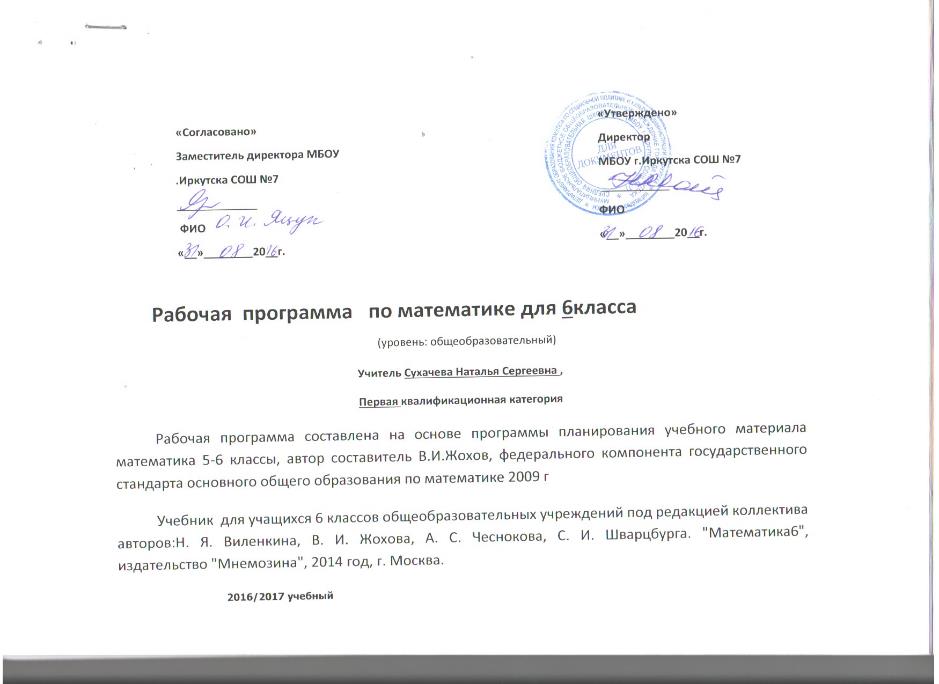 1. Пояснительная запискаОбщая характеристика программыРабочая программа составлена на основе Федерального государственного образовательного стандарта основного общего образования, примерной программы основного общего образования по учебным предметам «Стандарты второго поколения. Математика 5 – 9 класс» – М.: Просвещение, 2011 г. и «Математика. Сборник рабочих программ 5 – 6 классы», - М.Просвещение, 2011. Составитель Т. А. Бурмистрова; Федерального перечня учебников, допущенных к использованию в образовательном процессе в ОУ, базисного учебного плана, с учетом преемственности с программами для начального общего образования.Рабочая программа опирается на УМК:- Учебник для учащихся 6 класса общеобразовательных учреждений под редакцией коллектива авторов: Н.Я. Виленкин, В.И. Жохов, А.С.Чесноков, С.И. Шварцбурд "Математика 5", издательство "Мнемозина", г. Москва, 2012;- Дидактические материалы Чесноков А.С., Нешков К. И. 2008 и разработана в соответствии со следующими нормативными документами:Федеральный государственный общеобразовательный стандарт основного общего образования (Министерство образования и науки Российской Федерации. М. Просвещение. 2011 – 48 с (Стандарты второго поколения) Примерная основная образовательная программа образовательного учреждения. Основная школа. Серия: Стандарты второго поколения М: Просвещение. 2011 – 352с. Примерные программы по учебным предметам. Математика 5-9 классы - 3-е издание, переработанное – М. Просвещение. 2011 – 64 с (Стандарты второго поколения) 4. «Математика». Сборник рабочих программ. 5-6 классы [Т.А.Бурмистрова]. – М.: Просвещение, 2013. – 64 с.Программа включает в себя разделы:«Пояснительная записка», где описан вклад предмета «Математика» в достижение целей общественного образования, сформулированы цели и основные результаты изучения предмета на нескольких уровнях: личностном, метапредметном и предметном; дается общая характеристика курса математики, ее место в учебном плане, отличительные особенности программы. «Основное содержание», где представлено изучаемое содержание, объединенное в содержательные блоки. «Рекомендации по оснащению учебного процесса», которые содержат характеристики необходимых средств обучения и учебного оборудования, обеспечивающих результативность преподавания математики в современной школе. «Тематическое планирование», в котором дан перечень тем курса и число учебных часов, отводимых на изучение каждой темы, представлена характеристика основного содержания тем и основных видов деятельности ученика (на уровне учебных действий, как результата освоения междисциплинарных программ в условиях интеграции с предметом «Математика»), описаны оптимальные виды контроля. Цели обучения: Овладение системой математических знаний и умений, необходимых для применения в практической деятельности, изучения смежных дисциплин, продолжения образования;формирование интеллекта, а также личностных качеств, необходимых человеку для полноценной жизни, развиваемых математикой: ясности и точности мысли, критичности мышления, интуиции, логического мышления, элементов алгоритмической культуры, пространственных представлений, способности к преодолению трудностей;формирование представлений об идеях и методах математики как универсального языка науки и техники, средства моделирования явлений и процессов;воспитание отношения к математике как к части общечеловеческой культуры, формирование понимания значимости математики для научно-технического прогресса.Задачи обученияПриобретение математических знаний и умений;овладение обобщенными способами мыслительной, творческой деятельности;освоение компетенций (учебно-познавательной, коммуникативной, рефлексивной, личностного саморазвития, информационно-технологической, ценностно-смысловой).Общая характеристика учебного предмета. Значимость математики как одного из основных компонентов базового образования определяется ее ролью в научно-техническом прогрессе, в современной науке и производстве, а также важностью математического образования для формирования духовной среды подрастающего человека, его интеллектуальных и морально-этических качеств через овладение обучающимися конкретными математическими знаниями, необходимыми для применения в практической деятельности, достаточными для изучения других дисциплин, для продолжения обучения в системе непрерывного образования.Новая парадигма образования, реализуемая ФГОС, – это переход от школы информационно-трансляционной к школе деятельностной, формирующей у обучающихся универсальные учебные действия, необходимые для решения конкретных личностно значимзадач. Поэтому изучение математики на ступени основного общего образования направлено на достижение следующих целей:В направлении личностного развития: развитие логического и критического мышления, культуры речи, способности к умственному эксперименту; формирование у учащихся интеллектуальной честности и объективности, способности к преодолению мыслительных стереотипов, вытекающих из обыденного опыта; воспитание качеств личности, обеспечивающих социальную мобильность, способность принимать самостоятельные решения; формирование качеств мышления, необходимых для адаптации в современном интеллектуальном обществе; развитие интереса к математическому творчеству и математических способностей. В метапредметном направлении:формирование представлений о математике как части общечеловеческой культуры, о значимости математики в развитии цивилизации и современного общества; развитие представлений о математике как о форме описания и методе познания действительности, создание условий для приобретения первоначального опыта математического моделирования; формирование общих способов интеллектуальной деятельности, характерных для математики и являющихся основой познавательной культуры, значимой для различных сфер человеческой деятельности. В предметном направлении:овладение математическими знаниями и умениями, необходимыми для продолжения обучения в старшей школе или иных общеобразовательных учреждениях, изучения смежных дисциплин, применения в повседневной жизни (систематическое развитие числа, выработка умений устно и письменно выполнять арифметические действия над обыкновенными дробями и рациональными числами, перевод практических задач на язык математики, подготовка учащихся к дальнейшему изучению курсов «Алгебра» и «Геометрия», формирование умения пользоваться алгоритмами); создание фундамента для математического развития, формирование механизмов мышления, характерных для математической деятельности.Данные цели достигаются через интеграцию курса математики с междисциплинарными учебными программами – «Формирование универсальных учебных действий», «Формирование ИКТ- компетентности обучающихся», «Основы учебно-исследовательской и проектной деятельности» и «Основы смыслового чтения и работа с текстом» (см. «Примерная основная образовательная программа образовательного учреждения. Основная школа» - «… программа формирования планируемых результатов освоения междисциплинарных программ предполагает адаптацию итоговых планируемых результатов к возможностям каждого педагога с отражением вклада отдельных предметов…»)Изучение учебного предмета «Математика» направлено на решение следующих задач:формирование вычислительной культуры и практических навыков вычислений; формирование универсальных учебных действий, ИКТ-компетентности, основ учебно-исследовательской и проектной деятельности, умений работы с текстом; овладение формально-оперативным алгебраическим аппаратом и умением применять его к решению математических и нематематических задач; изучение свойств и графиков элементарных функций, использование функционально-графических представлений для описания и анализа реальных зависимостей; ознакомление с основными способами представления и анализа статистических данных, со статистическими закономерностями в реальном мире, приобретение элементарных вероятностных представлений; освоение основных фактов и методов планиметрии, формирование пространственных представлений; интеллектуальное развитие учащихся, формирование качеств мышления, характерных для математической деятельности и необходимых человеку для полноценного функционирования в обществе; развитие логического мышления и речевых умений: умения логически обосновывать суждения, проводить несложные систематизации, приводить примеры и контрпримеры, использовать различные языки математики (словесный, символический, графический); формирование представлений об идеях и методах математики как научной теории, о месте математики в системе наук, о математике как форме описания и методе познания действительности; развитие представлений о математике как части общечеловеческой культуры, воспитание понимания значимости математики для общественного прогресса. Общая характеристика учебного предмета курсе математики 6 класса можно выделить следующие основные содержательные линии: арифметика, элементы алгебры, вероятность и статистика, наглядная геометрия. Наряду этим в содержание включаются две дополнительные методологические темы: множества и математика в историческом развитии, что связано с реализацией целей общеинтеллектуального и общекультурного развития учащихся. Содержание каждой из этих тем разворачивается в содержательно-методологическую линию, пронизывающую все основные содержательные линии. При этом первая линия – « Математика» - служит цели овладения учащимся некоторыми элементами универсального математического языка, вторая – « Математика в историческом развитии» - способствует созданию общекультурного, гуманитарного фона изучения курса. Содержание линии «Арифметика» служит фундаментом для дальнейшего изучения учащимся математики и смежных дисциплин, способствует развитию не только вычислительных навыков, но и логического мышления, формированию умения пользоваться алгоритмами, способствует развитию умений планировать и осуществлять деятельность, направленную на решение различных задач, а также приобретению практических навыков, необходимых в повседневной жизни. Содержание линии «Элементы алгебры» систематизирует знания о математическом языке, показывая применение букв для обозначения чисел и записи свойств арифметических действий, а также для нахождения неизвестных компонентов арифметических действий. Содержание линии «Наглядная геометрия» способствует формированию у учащихся первичных представлений о геометрических абстракциях реального мира, закладывает основы правильной геометрической речи, развивает образное мышление и пространственные представления. Линия «Вероятность и статистика» - обязательный компонент школьного образования, усиливающий его прикладное и практическое значение. Этот материал необходим, прежде всего, для формирования у учащегося функциональной грамотности – умения воспринимать и критически анализировать информацию, представленную в различных формах, понимать вероятностный характер многих реальных зависимостей, производить простейшие вероятностные расчеты. Изучение основ комбинаторики позволит учащимся осуществлять рассмотрение случаев, перебор и подсчет числа вариантов, в том числе в простейших прикладных заданиях. При изучении статистики и вероятности обогащаются представления о современной картине мира и методах его исследования, формируется понимание роли статистики как источника социально значимой информации, закладываются основы вероятностного мышления. Программа составлена с учетом принципа преемственности между основными ступенями обучения: начальной, основной и полной средней школой. Результаты изучения предмета «Математика» в 6 классе представлены на нескольких уровнях – личностном, метапредметном и предметном. Личностные:ответственное отношение к учению, готовность и способность обучающихся к саморазвитию и самообразованию на основе мотивации к обучению и познанию; первичная сформированность коммуникативной компетентности в общении и сотрудничестве со сверстниками, старшими и младшими в образовательной, учебно-исследовательской, творческой и других видах деятельности; умение ясно, точно, грамотно излагать свои мысли в устной и письменной речи, понимать смысл поставленной задачи, выстраивать аргументацию, приводить примеры и контрпримеры; первоначальное представление о математической науке как сфере человеческой деятельности, об этапах её развития значимости для развития цивилизации; критичность мышления, умение распознавать логически некорректные высказывания, отличать гипотезу от факта; креативность мышления, инициативы, находчивости, активность при решении арифметических задач; умение контролировать процесс и результат учебной математической деятельности; формирование способности к эмоциональному восприятию математических объектов, задач, решений, рассуждений; Метапредметные:способность самостоятельно планировать альтернативные пути достижения целей, осознанно выбирать наиболее эффективные способы решения учебных и познавательных задач; умение осуществять контроль по образцу и вносить необходимые коррективы; способность адекватно оценивать правильность или ошибочность выполнения учебной задачи, её объективную трудность и собственные возможности её решения; умение устанавливать причинно-следственные связи; строить логические рассуждения, умозаключения (индуктивные, дедуктивные и по аналогии) и выводы;умение создавать, применять и преобразовывать знаково-символические средства, модели и схемы для решения учебных и познавательных задач; развитие способности организовывать учебное сотрудничество и совместную деятельность с учителем и сверстниками: определять цели, распределять функции и роли участников, взаимодействовать и находить общие способы работы; умения работать в группе: находить общее решение и разрешать конфликты на основе согласования позиций и учёта интересов; слушать партнёра; формулировать, аргументировать и отстаивать своё мнение; формирование учебной и обще пользовательской компетентности в области использования информационно-коммуникационных технологий (ИКТ-компетентности); первоначального представление об идеях и о методах математики как об универсальном языке науки и техники; развитие способности видеть математическую задачу в других дисциплинах, в окружающей жизни; умение находить в различных источниках информацию, необходимую для решения математических проблем, и представлять её в понятной форме; принимать решение в условиях неполной и избыточной, точной и вероятностной информации; умение понимать и использовать математические средства наглядности (рисунки, чертежи, схемы и др.) для иллюстрации, интерпретации, аргументации; умение выдвигать гипотезы при решении учебных задач и понимания необходимости их проверки; понимание сущности алгоритмических предписаний и умения действовать в соответствии с предложенным алгоритмом; умения самостоятельно ставить цели, выбирать и создавать алгоритмы для решения учебных математических проблем; способность планировать и осуществлять деятельность, направленную на решение задач исследовательского характера. Предметные:умения работать с математическим текстом (структурирование, извлечение необходимой информации), точно и грамотно выражать свои мысли в устной и письменной речи, применяя математическую терминологию и символику, использовать различные языки математики (словесный, символический, графический), развития способности обосновывать суждения, проводить классификацию; владения базовым понятийным аппаратом: иметь представление о числе, дроби, процентах, об основных геометрических объектах (точка, прямая, ломаная, угол, многоугольник, многогранник, круг, окружность, шар, сфера и пр.), формирования представлений о статистических закономерностях в реальном мире и различных способах их изучения; умения выполнять арифметические преобразования рациональных выражений, применять их для решения учебных математических задач и задач, возникающих в смежных учебных предметах; умения пользоваться изученными математическими формулами; знания основных способов представления и анализа статистических данных; умения решать задачи с помощью перебора всех возможных вариантов; умения применять изученные понятия, результаты и методы при решении задач из различных разделов курса, в том числе задач, не сводящихся к непосредственному применению известных алгоритмов. Рациональные числапонимать особенности десятичной системы счисления; владеть понятиями, связанными с делимостью натуральных чисел; выражать числа в эквивалентных формах, выбирая наиболее подходящую в зависимости от конкретной ситуации; сравнивать и упорядочивать рациональные числа; выполнять вычисления с рациональными числами, сочетая устные и письменные приёмы вычислений, применение калькулятора; использовать понятия и умения, связанные с пропорциональностью величин, процентами в ходе решения математических задач и задач из смежных предметов, выполнять несложные практические расчёты. Действительные числаиспользовать начальные представления о множестве действительных чисел; владеть понятием квадратного корня, применять его V в вычислениях. Измерения, приближения, оценки использовать в ходе решения задач элементарные представления, связанные с приближёнными значениями величин. Наглядная геометрия распознавать на чертежах, рисунках, моделях и в окружающем мире плоские и пространственные геометрические фигуры; распознавать развёртки куба, прямоугольного параллелепипеда, правильной пирамиды, цилиндра и конуса; строить развёртки куба и прямоугольного параллелепипеда; определять по линейным размерам развертки фигуры линейные размеры самой фигуры и наоборот; вычислять объём прямоугольного параллелепипеда. 1.4 Место предмета Программа рассчитана на 170 часов, в том числе на контрольные работы 14 часов и 1 итоговаяСодержание программыДелимость чисел. Делители и кратные. Признаки делимости на 2; 3; 5; 9; 10. Простые и составные числа. Разложение на простые множители. Наибольший общий делитель. Взаимно простые числа. Наименьшее общее кратное.Сложение и вычитание дробей с разными знаменателями. Основное свойство дроби. Сокращение дробей. Приведение дробей к общему знаменателю. Сравнение, сложение и вычитание дробей с разными знаменателями. Сложение и вычитание смешанных чисел.Умножение и деление обыкновенных дробей. Умножение дробей. Нахождение дроби от числа. Применение распределительного свойства умножения. Взаимно обратные числа. Деление дробей. Нахождение числа по его дроби. Дробные выражения.Отношения и пропорции. Отношения. Пропорции, основное свойство пропорции. Прямая и обратная пропорциональные зависимости. Масштаб. Длина окружности и площадь круга. Шар.Положительные и отрицательные числа. Координаты на прямой. Противоположные числа. Модуль числа. Сравнение чисел. Изменение величин.Сложение и вычитание положительных и отрицательных чисел. Сложение чисел с помощью координатной прямой. Сложение отрицательных чисел. Сложение чисел с разными знаками. Вычитание.Умножение и деление положительных и отрицательных чисел. Умножение. Деление. Рациональные числа. Свойства действий с рациональными числами.Решение уравнений. Раскрытие скобок. Коэффициент. Подобные слагаемые. Решение уравнений.Координаты на плоскости. Перпендикулярные прямые. Параллельные прямые. Координатная плоскость. Столбчатые диаграммы. Графики.Итоговое повторение курса математики 5—6 классовРаспределение учебных часов по разделам программыТребования к уровню подготовки учащихся к окончанию 6 классаВ результате освоения курса математики 6 класса учащиеся должны овладеть следующими знаниями, умениями и навыками.Личностным результатом изучения предмета является формирование следующих умений и качеств:независимость и критичность мышления;воля и настойчивость в достижении цели.Метапредметным результатом изучения курса является формирование универсальных учебных действий (УУД).Регулятивные УУД:самостоятельно обнаруживать и формулировать учебную проблему, определять цель УД;выдвигать версии решения проблемы, осознавать (и интерпретировать в случае необходимости) конечный результат, выбирать средства достижения цели из предложенных, а также искать их самостоятельно;составлять (индивидуально или в группе) план решения проблемы (выполнения проекта);работая по плану, сверять свои действия с целью и при необходимости исправлять ошибки самостоятельно (в том числе и корректировать план);в диалоге с учителем совершенствовать самостоятельно выбранные критерии оценки.Познавательные УУД:проводить наблюдение и эксперимент под руководством учителя;осуществлять расширенный поиск информации с использованием ресурсов библиотек и Интернета;осуществлять выбор наиболее эффективных способов решения задач в зависимости от конкретных условий;анализировать, сравнивать, классифицировать и обобщать факты и явления;• давать определения понятиям. Коммуникативные УУД:самостоятельно организовывать учебное взаимодействие в группе (определять общие цели, договариваться друг с другом и т. д.);в дискуссии уметь выдвинуть аргументы и контраргументы;учиться критично относиться к своему мнению, с достоинством признавать ошибочность своего мнения и корректировать его;понимая позицию другого, различать в его речи: мнение (точку зрения), доказательство (аргументы), факты (гипотезы, аксиомы, теории).Предметным результатом изучения курса является сформированность следующих умений. Предметная область «Арифметика»Выполнять устно арифметические действия: сложение и вычитание двузначных чисел и десятичных дробей с двумя знаками, умножение однозначных чисел, арифметические операции с обыкновенными дробями с однозначным знаменателем и числителем;переходить от одной формы записи чисел к другой, представлять десятичную дробь в виде обыкновенной и в простейших случаях обыкновенную в виде десятичной, проценты — в виде дроби и дробь — в виде процентов;выполнять арифметические действия с рациональными числами, находить значения числовых выражений (целых и дробных);округлять целые числа и десятичные дроби, выполнять оценку числовых выражений;пользоваться основными единицами длины, массы, времени, скорости, площади, объема; переводить одни единицы измерения в другие;решать текстовые задачи, в том числе связанные с отношениями и с пропорциональностью величин, дробями и процентами.Использовать приобретенные знания и умения в практической деятельности и повседневной жизни для:решения несложных практических расчетных задач, в том числе с использованием при необходимости справочных материалов, калькулятора;устной прикидки и оценки результата вычислений;интерпретации результатов решения задач с учетом ограничений, связанных с реальными свойствами рассматриваемых процессов и явлений.Предметная область «Алгебра»Переводить условия задачи на математический язык; использовать методы работы с математическими моделями;осуществлять в выражениях и формулах числовые подстановки и выполнять соответствующие вычисления;определять координаты точки и изображать числа точками на координатной прямой;составлять буквенные выражения и формулы по условиям задач; осуществлять в выражениях и формулах числовые подстановки и выполнять соответствующие вычисления;• решать текстовые задачи алгебраическим методом. Использовать приобретенные знания и уменияв практической деятельности и повседневной жизни для:• выполнения расчетов по формулам, составления формул, выражающих зависимости между реальными величинами.Предметная область «Геометрия»Пользоваться геометрическим языком для описания предметов окружающего мира;распознавать геометрические фигуры, различать их взаимное расположение;изображать геометрические фигуры, распознавать на чертежах, моделях и в окружающей обстановке основные пространственные тела;в простейших случаях строить развертки пространственных тел;вычислять площади, периметры, объемы простейших геометрических фигур (тел) по формулам.Использовать приобретенные знания и умения в практической деятельности и повседневной жизни для:решения несложных геометрических задач, связанных с нахождением изученных геометрических величин (используя при необходимости справочники и технические средства);построений геометрическими инструментами (линейка, угольник, циркуль, транспортир).Место предмета На изучение предмета отводится 5 часов в неделю, итого 170 часов за учебный год. Предусмотрены 14 тематических контрольных работ и 1 итоговая.При организации учебного процесса будет обеспечена последовательность изучения учебного материала: новые знания опираются на недавно пройденный материал; обеспечено поэтапное раскрытие тем с последующей их реализацией.Для оценки достижений обучающегося используются следующие виды и формы контроля: Система контрольных работ Контрольная работа проверочная Тест Зачет Диктант Взаимоконтроль Самоконтроль Дгностика уровней сформированности компонентов учебной деятельности (Г. В. Репкина, Е.В. Заика) Рекомендуемые формы организации учебного процесса: Уроки деятельностной направленности:уроки «открытия» нового знания; уроки рефлексии; уроки общеметодологической направленности; уроки развивающего контроля. 3.3 Достижение целей программы обучения будет способствовать использование современных образовательных технологий:Активные интерактивные методы обучения; Технология развития критического мышления через чтение и письмо; Метод проектов; Технология уровневой дифференциации; Информационно-коммуникационные технологии; Игровые технологии; Исследовательская технология обучения; Здоровьесберегающие технологии и др. Учебно-методическое обеспечение учебного процесса Для учителя:Примерная основная образовательная программа образовательного учреждения. Основная школа. Серия: Стандарты второго поколения М: Просвещение. 2011 – 352 с. Примерные программы по учебным предметам. Математика 5-9 классы - 3-е издание, переработанное – М. Просвещение. 2011 – 64 с (Стандарты второго поколения) Федеральный государственный общеобразовательный стандарт основного общего образования (Министерство образования и науки Российской Федерации. М. Просвещение. 2011 – 48 с (Стандарты второго поколения) Примерные программы по учебным предметам. Математика 5-9 классы - 3-е издание, переработанное – М. Просвещение. 2011 – 64 с (Стандарты второго поколения) 5) «Математика». Сборник рабочих программ. 5-6 классы [Т.А.Бурмистрова]. – М.: Просвещение, 2013. – 64 с.Н. Я. Виленкин «Математика 6 класс». Учебник для 6 класса общеобразовательных учреждений. – М.: Мнемозина, 2010 Попов М. А. Дидактические материалы по математике. 6 класс к учебнику Н. Я. Виленкина и др. «Математика 6 класс». ФГОС – « Экзамен», 2013 Попов М. А. Контрольные и самостоятельные работы по математике. 6 класс. К учебнику Н. Я. Виленкина и др. « Математика 6 класс». ФГОС – « Экзамен», 2011 В. Н. Рудницкая. Рабочая тетрадь №1, №2. «Математика 6 класс». М.: Мнемозина, 2011 В. Н. Рудницкая. УМК Математика 6 класс по учебнику Н. Я. Виленкина [тесты] ФГОС, ООО М.: Спринтер, 2012 В. И. Жохов. Математический тренажер. 6 класс. Пособие для учителей и учащихся. – М.: Мнемозина, 2012 Для учащихся:Н. Я. Виленкин «Математика 6 класс». Учебник для 6 класса общеобразовательных учреждений. – М.: Мнемозина, 2010 Попов М. А. Дидактические материалы по математике. 6 класс к учебнику Н. Я. Виленкина и др. «Математика 6 класс». ФГОС – « Экзамен», 2013 Попов М. А. Контрольные и самостоятельные работы по математике. 6 класс. К учебнику Н. Я. Виленкина и др. « Математика 6 класс». ФГОС – « Экзамен», 2011 В. Н. Рудницкая. Рабочая тетрадь №1, №2. «Математика 6 класс». М.: Мнемозина, 2011 В. Н. Рудницкая. УМК Математика 6 класс по учебнику Н. Я. Виленкина [тесты] ФГОС, ООО М.: Спринтер, 2012 В. И. Жохов. Математический тренажер. 6 класс. Пособие для учителей и учащихся. – М.: Мнемозина, 2012 Интернет – ресурсы: Сайты для учащихсяИнтерактивный учебник. Математика 6 класс. Правила, задачи, примеры http://www.matematika-na.ru Энциклопедия для детей http://the800.info/yentsiklopediya-dlya-detey-matematika Энциклопедия по математике http://www.krugosvet.ru/enc/nauka_i_tehnika/matematika/MATEMATIKA.html Справочник по математике для школьников http://www.resolventa.ru/demo/demomath.htm Математика он-лайн http://uchit.rastu.ru Сайты для учителя:Педсовет, математика http://pedsovet.su/load/135 Учительский портал. Математика http://www.uchportal.ru/load/28 Уроки. Нет. Для учителя математики, алгебры, геометрии http://www.uroki.net/docmat.htm Видеоуроки по математике – 6 класс , UROKIMATEMAIKI.RU ( Игорь Жаборовский ) Электронный учебник Электронное пособие. Математика, поурочные планы 5-6 классы. Издательство « Учитель» Тренажер по математике к учебнику Н. Я. Виленкина и др. Издательство « Экзамен» Я иду на урок математики (методические разработки).- Режим доступа: www.festival.1september.ruЕдиная коллекция образовательных ресурсов. - Режим доступа: http://school-collection.edu.ru/Федеральный центр информационно – образовательных ресурсов . – Режим доступа: http://fcior.edu.ru/Темы ученических проектов по математике для 6-х классов (урочная деятельность)Цель: способствовать развитию творческих способностей, умений добывать необходимую информацию, самостоятельно анализировать её и представлять в виде единого целого продукта; развитию интереса к математике, привитию ученикам математической культуры и расширению кругозора учащихся.Задачи:Расширять представления детей об истории родного города.научиться составлять и решать задачи по математике;Познакомить с различными источниками получения информации.Развивать самостоятельность, коммуникативные качества, память, мышление, творческое воображение.Способствовать активному вовлечению родителей в совместную деятельность с ребенком в условиях семьи и школы.Обогащение детско-родительских отношений опытом совместной деятельности через формирование представлений о родном городе.Формирование чувства сопричастности к родному краю, семье.Познакомиться с краеведческим материалом;Усилить взаимосвязь математики с историей;Продемонстрировать значимость математических знаний в практической деятельности;Превратить материалы наблюдения в средство повышения эффективности уроков математики.Актуальность проектов: Воспитание гражданственности, любви к окружающей природе, Родине, семье – один из основополагающих принципов государственной политики в области образования, закрепленный в Законе Российской Федерации «Об образовании». В настоящее время патриотическое воспитание становится самостоятельным и важным звеном российского образования. Его задачи выдвигаются самой жизнью и признаются актуальными и государством, и обществом. В концепции модернизации российского образования сказано: «Развивающемуся обществу нужны современно образованные, нравственные люди, … которые… обладают развитым чувством ответственности за судьбу страны». Сегодня, о необходимости возрождения патриотического воспитания заговорили на государственном уровне. Принята государственная программа «Патриотическое воспитание граждан Российской Федерации на 2011–2015 годы», которая сохраняет непрерывность процесса по дальнейшему формированию патриотического сознания российских граждан как одного из факторов единения нации.Общая характеристика проектаТип проекта: практико-ориентированный.Виды деятельности: творческий, информационный, прикладной.Применяемые умения: – проектные (организационные, информационные, поисковые, коммуникативные, презентационные, оценочные); – предметные (математические).База выполнения: школьная.Формы обучения: групповая и индивидуальная.Продолжительность выполнения: средней продолжительности – октябрь 2014 года – март 2015 года.Вид проекта: творческий, средней продолжительности, межгрупповой.Средства обучения: печатные, наглядные, компьютерные презентации.Роль процентов в жизни человекаИз истории возникновения процентовПоложительные и отрицательные числа в нашей жизниИстория возникновения отрицательных чисел и их применение в математике и других наукахРазработка сборника задач «Московский зоопарк»Координаты в различных профессияхПутешествие в будущее «Встреча с координатами»Некоторые старинные задачи по теме «Координатная плоскость»Волшебные десятичные дробиЗагадочное числи ПиПостроение квартирыРемонт квартиры Десятичные дроби. Что мы знаем о них?Об истории возникновения обыкновенных и десятичных дробей.Этапы проекта1 этап. ПодготовительныйОбсуждение темы проекта и выбор формы для его защиты.Подбор материалов для реализации проекта.Изготовление дидактических игр.Работа с методическим материалом, литературой по данной теме2 этап.  Выполнение проекта Самостоятельная работа групп по выполнению заданийПодготовка школьниками презентации и публикаций по отчету о проделанной работе, консультации учителя Систематизация полученных знаний.3 этап. РезультатыПрезентация проекта. “5” балов - текст хорошо написан, сформированные идеи ясно изложены и структурированы, слайды представлены в логической последовательности, использованы эффекты анимации, вставлены графики, таблицы, фотографии, видеоролики; “3” балла – средства визуализации не соответствуют содержанию, отсутствует логическая последовательность подачи информации;“1” балл – число слайдов превышает 10, текст слайдов отображает полное содержание проекта.Защита проекта“5” балов – эмоциональное, логическое и короткое по времени изложение проектной работы с использованием наглядного материала, автор, чётко отвечая на вопросы, организует обратную связь с аудиторией;“3” балла – в выступлении не просматривается личное отношение автора к проекту, отвечает на вопросы, направленные только на понимание темы;“1” балл – чтение основного содержания работы, ответы на вопросы не раскрывают глубокого знания выбранной темы.Подведение итогов и анализ работы.Календарно – тематическое планирование материалапо математике в 6 классеТемаКоличество часовХарактеристика деятельностиучащихсяКоличество контрольных работДелимость чисел20Завершить  изучение натуральных чисел, подготовить основу для освоения действий с обыкновенными дробями.Формулировать определения делителя и кратного, простого и составного числа, свойства и признаки делимости.Доказывать и опровергать с помощью контрпримеров утверждения о делимости чисел. Классифицировать натуральные числа (четные и нечетные, по остаткам от деления на 3 и т. п.).Исследовать простейшие числовые закономерности, проводить числовые эксперименты (в том числе с использованием калькулятора, компьютера)1Сложение и вычитание дробей с разными знаменателями22Выработать прочные навыки преобразования дробей, сложения и вычитания дробей.Моделировать в графической, предметной форме понятия и свойства, связанные с понятием обыкновенной дроби.Формулировать, записывать с помощью букв основное свойство обыкновенной дроби, правила действий с обыкновенными дробями.Преобразовывать обыкновенные дроби, сравнивать и упорядочивать их. 2Умножение и деление обыкновенных дробей32Выработать прочные навыки арифметических действий с обыкновенными дробями и решения основных задач на дроби.Выполнять вычисления с обыкновенны ми дробями.Проводить несложные исследования, связанные со свойствами дробных чисел, опираясь на числовые эксперименты (в том числе с использованием калькулятора, компьютера)3Отношения и пропорции20 (19)Сформировать понятия пропорции, прямой и обратной пропорциональности величин.Приводить примеры использования отношений в практике.Решать задачи на проценты и дроби (в том числе за дачи из реальной практики, используя при необходимости калькулятор); использовать понятия отношения и про порции при решении задач.2Положительные и отрицательные числа12(13)Расширить представления учащихся о числе путём введения отрицательных чисел.Приводить примеры использования в окружающем мире положительных и отрицательных чисел (температура, выигрыш-проигрыш, выше ниже уровня моря и т. п.).Изображать точками координатной прямой положи тельные и отрицательные рациональные числа.Характеризовать множество целых чисел, множество рациональных чисел.Сравнивать и упорядочивать рациональные числа, выполнять вычисления с рациональными числами1Сложение и вычитание положи тельных и отрицательных чисел12(11)Выработать прочные навыки сложения и вычитания положительных и отрицательных чисел.Формулировать и записывать с помощью букв свойства сложения и вычитания положительных и отрицательных  чисел.1Умножение и деление положи тельных и отрицательных чисел13(12)Выработать прочные навыки арифметических действий с положительными  и отрицательными числами.Формулировать и записывать с помощью букв свойства действий с рациональными числами, применять для преобразования числовых выражений.1Решение уравнений15(12)Подготовить учащихся к выполнению преобразований выражений, решению уравнений.Читать и записывать буквенные выражения, состав лять буквенные выражения по условиям задач. Вычислять числовое значение буквенного выражения при заданных значениях букв. Составлять уравнения   по  условиям  задач.   Решать простейшие уравнения на основе зависимостей между компонентами арифметических действий.Координаты на плоскости12Познакомить учащихся с прямоугольной системой координат на плоскости.Строить на координатной плоскости точки и фигуры по заданным координатам, определять координаты точек. Извлекать информацию из таблиц и диаграмм,  выполнять вычисления  по табличным данным,  сравнивать величины, находить наибольшие и наименьшие значения и др. Выполнять сбор информации в несложных случаях, организовывать информацию в виде таблиц и диаграмм, в том числе с помощью компьютерных программ. Приводить примеры случайных событий, достоверных и невозможных событий. Приводить примеры  конечных и  бесконечных  множеств. Находить объединение и пересечение конкретных множеств.  Приводить примеры несложных классификаций из различных областей жизни. Иллюстрировать теоретико-множественные понятия с помощью кругов Эйлера1Итоговое повторение курса математики 5—6 классов12(17)1Общее количество часов17015№ урокаДата проведенияДата проведенияДата проведенияДата проведенияДата проведенияТема урокаТема урокаТема урокаТема урокаТема урокаТема урокаТема урокаТип урокаТип урокаТип урокаТип урокаТип урокаРешаемые проблемыРешаемые проблемыРешаемые проблемыРешаемые проблемыВиды деятельности (элементы содержания, контроль)Виды деятельности (элементы содержания, контроль)Виды деятельности (элементы содержания, контроль)Виды деятельности (элементы содержания, контроль)Виды деятельности (элементы содержания, контроль)Виды деятельности (элементы содержания, контроль)Планируемые результатыПланируемые результатыПланируемые результатыПланируемые результатыПланируемые результатыПланируемые результатыПланируемые результатыПланируемые результатыПланируемые результатыПланируемые результатыПланируемые результатыПланируемые результатыПланируемые результатыПланируемые результатыОсновы учебно-исследовательской и проектной деятельности№ урокаДата проведенияДата проведенияДата проведенияДата проведенияДата проведенияТема урокаТема урокаТема урокаТема урокаТема урокаТема урокаТема урокаТип урокаТип урокаТип урокаТип урокаТип урокаРешаемые проблемыРешаемые проблемыРешаемые проблемыРешаемые проблемыВиды деятельности (элементы содержания, контроль)Виды деятельности (элементы содержания, контроль)Виды деятельности (элементы содержания, контроль)Виды деятельности (элементы содержания, контроль)Виды деятельности (элементы содержания, контроль)Виды деятельности (элементы содержания, контроль)ПредметныеПредметныеПредметныеПредметныеПредметныеПредметныеПредметныеПредметныеУУДУУДУУДУУДУУДЛичностныепланпланфактфактфакт1222223333333444445555666666777777778888891011.091.09Делители и кратныеДелители и кратныеДелители и кратныеДелители и кратныеДелители и кратныеДелители и кратныеДелители и кратныеУрок открытия нового знанияУрок открытия нового знанияУрок открытия нового знанияУрок открытия нового знанияУрок открытия нового знанияКакое число называется делителем (кратным) данного числа? Какое число является делителем любого натурального числа?Какое число называется делителем (кратным) данного числа? Какое число является делителем любого натурального числа?Какое число называется делителем (кратным) данного числа? Какое число является делителем любого натурального числа?Какое число называется делителем (кратным) данного числа? Какое число является делителем любого натурального числа?Фронтальная беседа, работа у доски и в тетрадяхФронтальная беседа, работа у доски и в тетрадяхФронтальная беседа, работа у доски и в тетрадяхФронтальная беседа, работа у доски и в тетрадяхФронтальная беседа, работа у доски и в тетрадяхФронтальная беседа, работа у доски и в тетрадяхОсвоить понятие делителя и кратного данного числа. Научиться определять, является ли число делителем (кратным) данного числаОсвоить понятие делителя и кратного данного числа. Научиться определять, является ли число делителем (кратным) данного числаОсвоить понятие делителя и кратного данного числа. Научиться определять, является ли число делителем (кратным) данного числаОсвоить понятие делителя и кратного данного числа. Научиться определять, является ли число делителем (кратным) данного числаОсвоить понятие делителя и кратного данного числа. Научиться определять, является ли число делителем (кратным) данного числаОсвоить понятие делителя и кратного данного числа. Научиться определять, является ли число делителем (кратным) данного числаОсвоить понятие делителя и кратного данного числа. Научиться определять, является ли число делителем (кратным) данного числаОсвоить понятие делителя и кратного данного числа. Научиться определять, является ли число делителем (кратным) данного числаКоммуникативные: организовывать и планировать учебное сотрудничество с учителем и сверстниками.Регулятивные: составлять план последовательности действий, формировать способность к волевому усилию в преодолении препятствий.Познавательные: сопоставлять характеристики объектов по одному или нескольким признакам, выявлять сходства и различия объектовКоммуникативные: организовывать и планировать учебное сотрудничество с учителем и сверстниками.Регулятивные: составлять план последовательности действий, формировать способность к волевому усилию в преодолении препятствий.Познавательные: сопоставлять характеристики объектов по одному или нескольким признакам, выявлять сходства и различия объектовКоммуникативные: организовывать и планировать учебное сотрудничество с учителем и сверстниками.Регулятивные: составлять план последовательности действий, формировать способность к волевому усилию в преодолении препятствий.Познавательные: сопоставлять характеристики объектов по одному или нескольким признакам, выявлять сходства и различия объектовКоммуникативные: организовывать и планировать учебное сотрудничество с учителем и сверстниками.Регулятивные: составлять план последовательности действий, формировать способность к волевому усилию в преодолении препятствий.Познавательные: сопоставлять характеристики объектов по одному или нескольким признакам, выявлять сходства и различия объектовКоммуникативные: организовывать и планировать учебное сотрудничество с учителем и сверстниками.Регулятивные: составлять план последовательности действий, формировать способность к волевому усилию в преодолении препятствий.Познавательные: сопоставлять характеристики объектов по одному или нескольким признакам, выявлять сходства и различия объектовФормирование стартовой мотивации к изучению новогоИсследоватьчисловыезакономерности23.093.09Решение задач на нахождение делителя и кратных чиселРешение задач на нахождение делителя и кратных чиселРешение задач на нахождение делителя и кратных чиселРешение задач на нахождение делителя и кратных чиселРешение задач на нахождение делителя и кратных чиселРешение задач на нахождение делителя и кратных чиселРешение задач на нахождение делителя и кратных чиселУрок овладения новыми знаниями, умениями, навыкамиУрок овладения новыми знаниями, умениями, навыкамиУрок овладения новыми знаниями, умениями, навыкамиУрок овладения новыми знаниями, умениями, навыкамиУрок овладения новыми знаниями, умениями, навыкамиЧему равен самый маленький (большой) делитель числа а? Чему равно самое маленькое кратное числа а? Существует ли самое большое кратное числа а!Чему равен самый маленький (большой) делитель числа а? Чему равно самое маленькое кратное числа а? Существует ли самое большое кратное числа а!Чему равен самый маленький (большой) делитель числа а? Чему равно самое маленькое кратное числа а? Существует ли самое большое кратное числа а!Чему равен самый маленький (большой) делитель числа а? Чему равно самое маленькое кратное числа а? Существует ли самое большое кратное числа а!Фронтальная работа с классом,групповая работаФронтальная работа с классом,групповая работаФронтальная работа с классом,групповая работаФронтальная работа с классом,групповая работаФронтальная работа с классом,групповая работаФронтальная работа с классом,групповая работаНаучиться находить все делители данного числа. Научиться находить кратные данного числаНаучиться находить все делители данного числа. Научиться находить кратные данного числаНаучиться находить все делители данного числа. Научиться находить кратные данного числаНаучиться находить все делители данного числа. Научиться находить кратные данного числаНаучиться находить все делители данного числа. Научиться находить кратные данного числаНаучиться находить все делители данного числа. Научиться находить кратные данного числаНаучиться находить все делители данного числа. Научиться находить кратные данного числаНаучиться находить все делители данного числа. Научиться находить кратные данного числаКоммуникативные: уметь выслушивать мнение членов команды, не перебивая; принимать коллективные решения. Регулятивные: обнаруживать и формулировать учебную проблему, составлять план выполнения работы.Познавательные: уметь устанавливать причинно-следственные связиКоммуникативные: уметь выслушивать мнение членов команды, не перебивая; принимать коллективные решения. Регулятивные: обнаруживать и формулировать учебную проблему, составлять план выполнения работы.Познавательные: уметь устанавливать причинно-следственные связиКоммуникативные: уметь выслушивать мнение членов команды, не перебивая; принимать коллективные решения. Регулятивные: обнаруживать и формулировать учебную проблему, составлять план выполнения работы.Познавательные: уметь устанавливать причинно-следственные связиКоммуникативные: уметь выслушивать мнение членов команды, не перебивая; принимать коллективные решения. Регулятивные: обнаруживать и формулировать учебную проблему, составлять план выполнения работы.Познавательные: уметь устанавливать причинно-следственные связиКоммуникативные: уметь выслушивать мнение членов команды, не перебивая; принимать коллективные решения. Регулятивные: обнаруживать и формулировать учебную проблему, составлять план выполнения работы.Познавательные: уметь устанавливать причинно-следственные связиФормирование навыков анализа, индивидуального и коллективного проектированияИсследоватьчисловыезакономерности34.094.09Нахождение делителей и кратных чиселНахождение делителей и кратных чиселНахождение делителей и кратных чиселНахождение делителей и кратных чиселНахождение делителей и кратных чиселНахождение делителей и кратных чиселНахождение делителей и кратных чиселУрок закрепления знанийУрок закрепления знанийУрок закрепления знанийУрок закрепления знанийУрок закрепления знанийЧто такое парные делители? Как найти все делители числа а?Что такое парные делители? Как найти все делители числа а?Что такое парные делители? Как найти все делители числа а?Что такое парные делители? Как найти все делители числа а?Математический диктант, индивидуальная работа (карточки-задания), работа у доскиМатематический диктант, индивидуальная работа (карточки-задания), работа у доскиМатематический диктант, индивидуальная работа (карточки-задания), работа у доскиМатематический диктант, индивидуальная работа (карточки-задания), работа у доскиМатематический диктант, индивидуальная работа (карточки-задания), работа у доскиМатематический диктант, индивидуальная работа (карточки-задания), работа у доскиСовершенствовать навыки нахождения делителей и кратных данного числаСовершенствовать навыки нахождения делителей и кратных данного числаСовершенствовать навыки нахождения делителей и кратных данного числаСовершенствовать навыки нахождения делителей и кратных данного числаСовершенствовать навыки нахождения делителей и кратных данного числаСовершенствовать навыки нахождения делителей и кратных данного числаСовершенствовать навыки нахождения делителей и кратных данного числаСовершенствовать навыки нахождения делителей и кратных данного числаКоммуникативные: способствовать формированию научного мировоззрения учащихся. Регулятивные: формировать целевые установки учебной деятельности, выстраивать последовательности необходимых операций (алгоритм действий).Познавательные: уметь осуществлять сравнение и классификацию по заданным критериямКоммуникативные: способствовать формированию научного мировоззрения учащихся. Регулятивные: формировать целевые установки учебной деятельности, выстраивать последовательности необходимых операций (алгоритм действий).Познавательные: уметь осуществлять сравнение и классификацию по заданным критериямКоммуникативные: способствовать формированию научного мировоззрения учащихся. Регулятивные: формировать целевые установки учебной деятельности, выстраивать последовательности необходимых операций (алгоритм действий).Познавательные: уметь осуществлять сравнение и классификацию по заданным критериямКоммуникативные: способствовать формированию научного мировоззрения учащихся. Регулятивные: формировать целевые установки учебной деятельности, выстраивать последовательности необходимых операций (алгоритм действий).Познавательные: уметь осуществлять сравнение и классификацию по заданным критериямКоммуникативные: способствовать формированию научного мировоззрения учащихся. Регулятивные: формировать целевые установки учебной деятельности, выстраивать последовательности необходимых операций (алгоритм действий).Познавательные: уметь осуществлять сравнение и классификацию по заданным критериямФормирование навыка осознанного выбора наиболее эффективного способа решенияИсследоватьчисловыезакономерности44.094.09Признаки делимости на 2,5,10Признаки делимости на 2,5,10Признаки делимости на 2,5,10Признаки делимости на 2,5,10Признаки делимости на 2,5,10Признаки делимости на 2,5,10Признаки делимости на 2,5,10Урок ознакомления с новым материаломУрок ознакомления с новым материаломУрок ознакомления с новым материаломУрок ознакомления с новым материаломУрок ознакомления с новым материаломКак по записи числа определить, делится ли оно на 2; 5; 10 без остатка?Как по записи числа определить, делится ли оно на 2; 5; 10 без остатка?Как по записи числа определить, делится ли оно на 2; 5; 10 без остатка?Как по записи числа определить, делится ли оно на 2; 5; 10 без остатка?Работа с текстом учебника, фронтальная работа с классомРабота с текстом учебника, фронтальная работа с классомРабота с текстом учебника, фронтальная работа с классомРабота с текстом учебника, фронтальная работа с классомРабота с текстом учебника, фронтальная работа с классомРабота с текстом учебника, фронтальная работа с классомВыучить признаки делимости на 2; 5; 10 и применять их для нахождения кратных и делителей данного числаВыучить признаки делимости на 2; 5; 10 и применять их для нахождения кратных и делителей данного числаВыучить признаки делимости на 2; 5; 10 и применять их для нахождения кратных и делителей данного числаВыучить признаки делимости на 2; 5; 10 и применять их для нахождения кратных и делителей данного числаВыучить признаки делимости на 2; 5; 10 и применять их для нахождения кратных и делителей данного числаВыучить признаки делимости на 2; 5; 10 и применять их для нахождения кратных и делителей данного числаВыучить признаки делимости на 2; 5; 10 и применять их для нахождения кратных и делителей данного числаВыучить признаки делимости на 2; 5; 10 и применять их для нахождения кратных и делителей данного числаКоммуникативные: воспринимать текст с учетом поставленной учебной задачи, находить в тексте информацию, необходимую для решения.Регулятивные: оценивать весомость приводимых доказательств и рассуждений. Познавательные: выявлять особенности (качества, признаки) разных объектов в процессе их рассматриванияКоммуникативные: воспринимать текст с учетом поставленной учебной задачи, находить в тексте информацию, необходимую для решения.Регулятивные: оценивать весомость приводимых доказательств и рассуждений. Познавательные: выявлять особенности (качества, признаки) разных объектов в процессе их рассматриванияКоммуникативные: воспринимать текст с учетом поставленной учебной задачи, находить в тексте информацию, необходимую для решения.Регулятивные: оценивать весомость приводимых доказательств и рассуждений. Познавательные: выявлять особенности (качества, признаки) разных объектов в процессе их рассматриванияКоммуникативные: воспринимать текст с учетом поставленной учебной задачи, находить в тексте информацию, необходимую для решения.Регулятивные: оценивать весомость приводимых доказательств и рассуждений. Познавательные: выявлять особенности (качества, признаки) разных объектов в процессе их рассматриванияКоммуникативные: воспринимать текст с учетом поставленной учебной задачи, находить в тексте информацию, необходимую для решения.Регулятивные: оценивать весомость приводимых доказательств и рассуждений. Познавательные: выявлять особенности (качества, признаки) разных объектов в процессе их рассматриванияФормирование устойчивой мотивации к обучениюИсследоватьчисловыезакономерности55.095.09Признаки делимости на 2,5,10Признаки делимости на 2,5,10Признаки делимости на 2,5,10Признаки делимости на 2,5,10Признаки делимости на 2,5,10Признаки делимости на 2,5,10Признаки делимости на 2,5,10Урок формирования и применения знаний, умений, навыковУрок формирования и применения знаний, умений, навыковУрок формирования и применения знаний, умений, навыковУрок формирования и применения знаний, умений, навыковУрок формирования и применения знаний, умений, навыковЧто такое четное (нечетное) число? Как применять признаки делимости на 2; 5; 10 для решения задач, проверки вычислений?Что такое четное (нечетное) число? Как применять признаки делимости на 2; 5; 10 для решения задач, проверки вычислений?Что такое четное (нечетное) число? Как применять признаки делимости на 2; 5; 10 для решения задач, проверки вычислений?Что такое четное (нечетное) число? Как применять признаки делимости на 2; 5; 10 для решения задач, проверки вычислений?Работа у доски и в тетрадях, индивидуальная работа (карточки-задания)Работа у доски и в тетрадях, индивидуальная работа (карточки-задания)Работа у доски и в тетрадях, индивидуальная работа (карточки-задания)Работа у доски и в тетрадях, индивидуальная работа (карточки-задания)Работа у доски и в тетрадях, индивидуальная работа (карточки-задания)Работа у доски и в тетрадях, индивидуальная работа (карточки-задания)Научиться применять признаки делимости на 2; 5; 10 для решения задач на делимостьНаучиться применять признаки делимости на 2; 5; 10 для решения задач на делимостьНаучиться применять признаки делимости на 2; 5; 10 для решения задач на делимостьНаучиться применять признаки делимости на 2; 5; 10 для решения задач на делимостьНаучиться применять признаки делимости на 2; 5; 10 для решения задач на делимостьНаучиться применять признаки делимости на 2; 5; 10 для решения задач на делимостьНаучиться применять признаки делимости на 2; 5; 10 для решения задач на делимостьНаучиться применять признаки делимости на 2; 5; 10 для решения задач на делимостьКоммуникативные: формировать коммуникативные действия, направленные на структурирование информации по данной теме. Регулятивные: удерживать цель деятельности до получения ее результата. Познавательные: уметь осуществлять выбор наиболее эффективных способов решения образовательных задач в зависимости от конкретных условийКоммуникативные: формировать коммуникативные действия, направленные на структурирование информации по данной теме. Регулятивные: удерживать цель деятельности до получения ее результата. Познавательные: уметь осуществлять выбор наиболее эффективных способов решения образовательных задач в зависимости от конкретных условийКоммуникативные: формировать коммуникативные действия, направленные на структурирование информации по данной теме. Регулятивные: удерживать цель деятельности до получения ее результата. Познавательные: уметь осуществлять выбор наиболее эффективных способов решения образовательных задач в зависимости от конкретных условийКоммуникативные: формировать коммуникативные действия, направленные на структурирование информации по данной теме. Регулятивные: удерживать цель деятельности до получения ее результата. Познавательные: уметь осуществлять выбор наиболее эффективных способов решения образовательных задач в зависимости от конкретных условийКоммуникативные: формировать коммуникативные действия, направленные на структурирование информации по данной теме. Регулятивные: удерживать цель деятельности до получения ее результата. Познавательные: уметь осуществлять выбор наиболее эффективных способов решения образовательных задач в зависимости от конкретных условийФормирование устойчивой мотивации к индивидуальной деятельности по самостоятельно составленному плануИсследоватьчисловыезакономерности68.098.09Признаки делимости на 9 и на 3Признаки делимости на 9 и на 3Признаки делимости на 9 и на 3Признаки делимости на 9 и на 3Признаки делимости на 9 и на 3Признаки делимости на 9 и на 3Признаки делимости на 9 и на 3УрокизученияновогоУрокизученияновогоУрокизученияновогоУрокизученияновогоУрокизученияновогоКак по записи числа определить, делится ли оно на 3; 9?Как по записи числа определить, делится ли оно на 3; 9?Как по записи числа определить, делится ли оно на 3; 9?Как по записи числа определить, делится ли оно на 3; 9?Фронтальная работа с классом, работа с текстом учебника, работа у доски и в тетрадяхФронтальная работа с классом, работа с текстом учебника, работа у доски и в тетрадяхФронтальная работа с классом, работа с текстом учебника, работа у доски и в тетрадяхФронтальная работа с классом, работа с текстом учебника, работа у доски и в тетрадяхФронтальная работа с классом, работа с текстом учебника, работа у доски и в тетрадяхФронтальная работа с классом, работа с текстом учебника, работа у доски и в тетрадяхВыучить признаки делимости на 3; 9 и применять их для нахождения кратных и делителей данного числаВыучить признаки делимости на 3; 9 и применять их для нахождения кратных и делителей данного числаВыучить признаки делимости на 3; 9 и применять их для нахождения кратных и делителей данного числаВыучить признаки делимости на 3; 9 и применять их для нахождения кратных и делителей данного числаВыучить признаки делимости на 3; 9 и применять их для нахождения кратных и делителей данного числаВыучить признаки делимости на 3; 9 и применять их для нахождения кратных и делителей данного числаВыучить признаки делимости на 3; 9 и применять их для нахождения кратных и делителей данного числаВыучить признаки делимости на 3; 9 и применять их для нахождения кратных и делителей данного числаКоммуникативные: воспринимать текст с учетом поставленной учебной задачи, находить в тексте информацию, необходимую для решения.Регулятивные: составлять план последовательности действий, формировать способность к волевому усилию в преодолении препятствий.Познавательные: уметь выделять существенную информацию из текстов разных видовКоммуникативные: воспринимать текст с учетом поставленной учебной задачи, находить в тексте информацию, необходимую для решения.Регулятивные: составлять план последовательности действий, формировать способность к волевому усилию в преодолении препятствий.Познавательные: уметь выделять существенную информацию из текстов разных видовКоммуникативные: воспринимать текст с учетом поставленной учебной задачи, находить в тексте информацию, необходимую для решения.Регулятивные: составлять план последовательности действий, формировать способность к волевому усилию в преодолении препятствий.Познавательные: уметь выделять существенную информацию из текстов разных видовКоммуникативные: воспринимать текст с учетом поставленной учебной задачи, находить в тексте информацию, необходимую для решения.Регулятивные: составлять план последовательности действий, формировать способность к волевому усилию в преодолении препятствий.Познавательные: уметь выделять существенную информацию из текстов разных видовКоммуникативные: воспринимать текст с учетом поставленной учебной задачи, находить в тексте информацию, необходимую для решения.Регулятивные: составлять план последовательности действий, формировать способность к волевому усилию в преодолении препятствий.Познавательные: уметь выделять существенную информацию из текстов разных видовФормирование устойчивой мотивации к изучению и закреплению новогоИсследоватьчисловыезакономерности710.0910.09Признаки делимости на 9 и на 3Признаки делимости на 9 и на 3Признаки делимости на 9 и на 3Признаки делимости на 9 и на 3Признаки делимости на 9 и на 3Признаки делимости на 9 и на 3Признаки делимости на 9 и на 3Урок обобщения и систематизации знанийУрок обобщения и систематизации знанийУрок обобщения и систематизации знанийУрок обобщения и систематизации знанийУрок обобщения и систематизации знанийКак по записи числа определить, делится ли оно на 6; 18; 15? Как применять признаки делимости при решении задач, проверке вычислений?Как по записи числа определить, делится ли оно на 6; 18; 15? Как применять признаки делимости при решении задач, проверке вычислений?Как по записи числа определить, делится ли оно на 6; 18; 15? Как применять признаки делимости при решении задач, проверке вычислений?Как по записи числа определить, делится ли оно на 6; 18; 15? Как применять признаки делимости при решении задач, проверке вычислений?Работа у доски и в тетрадях, самостоятельная работаРабота у доски и в тетрадях, самостоятельная работаРабота у доски и в тетрадях, самостоятельная работаРабота у доски и в тетрадях, самостоятельная работаРабота у доски и в тетрадях, самостоятельная работаРабота у доски и в тетрадях, самостоятельная работаНаучиться применять признаки делимости на 3; 9 для решения задач на делимостьНаучиться применять признаки делимости на 3; 9 для решения задач на делимостьНаучиться применять признаки делимости на 3; 9 для решения задач на делимостьНаучиться применять признаки делимости на 3; 9 для решения задач на делимостьНаучиться применять признаки делимости на 3; 9 для решения задач на делимостьНаучиться применять признаки делимости на 3; 9 для решения задач на делимостьНаучиться применять признаки делимости на 3; 9 для решения задач на делимостьНаучиться применять признаки делимости на 3; 9 для решения задач на делимостьКоммуникативные: управлять своим поведением (контроль, самокоррекция, оценка своего действия).Регулятивные: контролировать в форме сравнения способ действия и его результат с заданным эталоном с целью обнаружения отклонений от эталона и вносить необходимые коррективы.Познавательные: владеть общим приемом решения учебных задачКоммуникативные: управлять своим поведением (контроль, самокоррекция, оценка своего действия).Регулятивные: контролировать в форме сравнения способ действия и его результат с заданным эталоном с целью обнаружения отклонений от эталона и вносить необходимые коррективы.Познавательные: владеть общим приемом решения учебных задачКоммуникативные: управлять своим поведением (контроль, самокоррекция, оценка своего действия).Регулятивные: контролировать в форме сравнения способ действия и его результат с заданным эталоном с целью обнаружения отклонений от эталона и вносить необходимые коррективы.Познавательные: владеть общим приемом решения учебных задачКоммуникативные: управлять своим поведением (контроль, самокоррекция, оценка своего действия).Регулятивные: контролировать в форме сравнения способ действия и его результат с заданным эталоном с целью обнаружения отклонений от эталона и вносить необходимые коррективы.Познавательные: владеть общим приемом решения учебных задачКоммуникативные: управлять своим поведением (контроль, самокоррекция, оценка своего действия).Регулятивные: контролировать в форме сравнения способ действия и его результат с заданным эталоном с целью обнаружения отклонений от эталона и вносить необходимые коррективы.Познавательные: владеть общим приемом решения учебных задачФормирование навыка осознанного выбора наиболее эффективного способа решенияИсследоватьчисловыезакономерности811.0911.09Простые и составные числаПростые и составные числаПростые и составные числаПростые и составные числаПростые и составные числаПростые и составные числаПростые и составные числаУрок открытия нового знанияУрок открытия нового знанияУрок открытия нового знанияУрок открытия нового знанияУрок открытия нового знанияКак можно классифицировать натуральные числа в зависимости от количества их делителей? Является ли число 1 простым (составным)?Как можно классифицировать натуральные числа в зависимости от количества их делителей? Является ли число 1 простым (составным)?Как можно классифицировать натуральные числа в зависимости от количества их делителей? Является ли число 1 простым (составным)?Как можно классифицировать натуральные числа в зависимости от количества их делителей? Является ли число 1 простым (составным)?Работа с текстом учебника, фронтальная работа с классомРабота с текстом учебника, фронтальная работа с классомРабота с текстом учебника, фронтальная работа с классомРабота с текстом учебника, фронтальная работа с классомРабота с текстом учебника, фронтальная работа с классомРабота с текстом учебника, фронтальная работа с классомНаучиться отличать простые числа от составных, основываясь на определении простого и составного числа. Научиться работать с таблицей простых чиселНаучиться отличать простые числа от составных, основываясь на определении простого и составного числа. Научиться работать с таблицей простых чиселНаучиться отличать простые числа от составных, основываясь на определении простого и составного числа. Научиться работать с таблицей простых чиселНаучиться отличать простые числа от составных, основываясь на определении простого и составного числа. Научиться работать с таблицей простых чиселНаучиться отличать простые числа от составных, основываясь на определении простого и составного числа. Научиться работать с таблицей простых чиселНаучиться отличать простые числа от составных, основываясь на определении простого и составного числа. Научиться работать с таблицей простых чиселНаучиться отличать простые числа от составных, основываясь на определении простого и составного числа. Научиться работать с таблицей простых чиселНаучиться отличать простые числа от составных, основываясь на определении простого и составного числа. Научиться работать с таблицей простых чиселКоммуникативные: воспринимать текст с учетом поставленной учебной задачи, находить в тексте информацию, необходимую для решения.Регулятивные: обнаруживать и формулировать учебную проблему, составлять план выполнения работы.Познавательные: сравнивать различные объекты: выделять из множества один или несколько объектов, имеющих общие свойстваКоммуникативные: воспринимать текст с учетом поставленной учебной задачи, находить в тексте информацию, необходимую для решения.Регулятивные: обнаруживать и формулировать учебную проблему, составлять план выполнения работы.Познавательные: сравнивать различные объекты: выделять из множества один или несколько объектов, имеющих общие свойстваКоммуникативные: воспринимать текст с учетом поставленной учебной задачи, находить в тексте информацию, необходимую для решения.Регулятивные: обнаруживать и формулировать учебную проблему, составлять план выполнения работы.Познавательные: сравнивать различные объекты: выделять из множества один или несколько объектов, имеющих общие свойстваКоммуникативные: воспринимать текст с учетом поставленной учебной задачи, находить в тексте информацию, необходимую для решения.Регулятивные: обнаруживать и формулировать учебную проблему, составлять план выполнения работы.Познавательные: сравнивать различные объекты: выделять из множества один или несколько объектов, имеющих общие свойстваКоммуникативные: воспринимать текст с учетом поставленной учебной задачи, находить в тексте информацию, необходимую для решения.Регулятивные: обнаруживать и формулировать учебную проблему, составлять план выполнения работы.Познавательные: сравнивать различные объекты: выделять из множества один или несколько объектов, имеющих общие свойстваФормирование устойчивой мотивации к обучению на основе алгоритма выполнения задачи911.0911.09Простые и составные числаПростые и составные числаПростые и составные числаПростые и составные числаПростые и составные числаПростые и составные числаПростые и составные числаКомпьютерный урокКомпьютерный урокКомпьютерный урокКомпьютерный урокКомпьютерный урокКакие числа называются простыми (составными)? Может ли простое число быть четным (нечетным)? Какие существуют методы для отыскания простых чисел?Какие числа называются простыми (составными)? Может ли простое число быть четным (нечетным)? Какие существуют методы для отыскания простых чисел?Какие числа называются простыми (составными)? Может ли простое число быть четным (нечетным)? Какие существуют методы для отыскания простых чисел?Какие числа называются простыми (составными)? Может ли простое число быть четным (нечетным)? Какие существуют методы для отыскания простых чисел?Компьютерная презентация, самостоятельная работа с последующей самопроверкойКомпьютерная презентация, самостоятельная работа с последующей самопроверкойКомпьютерная презентация, самостоятельная работа с последующей самопроверкойКомпьютерная презентация, самостоятельная работа с последующей самопроверкойКомпьютерная презентация, самостоятельная работа с последующей самопроверкойКомпьютерная презентация, самостоятельная работа с последующей самопроверкойНаучиться доказывать, что данное число является составным. Познакомиться с методом Эрато-сфена для отыскания простых чиселНаучиться доказывать, что данное число является составным. Познакомиться с методом Эрато-сфена для отыскания простых чиселНаучиться доказывать, что данное число является составным. Познакомиться с методом Эрато-сфена для отыскания простых чиселНаучиться доказывать, что данное число является составным. Познакомиться с методом Эрато-сфена для отыскания простых чиселНаучиться доказывать, что данное число является составным. Познакомиться с методом Эрато-сфена для отыскания простых чиселНаучиться доказывать, что данное число является составным. Познакомиться с методом Эрато-сфена для отыскания простых чиселНаучиться доказывать, что данное число является составным. Познакомиться с методом Эрато-сфена для отыскания простых чиселНаучиться доказывать, что данное число является составным. Познакомиться с методом Эрато-сфена для отыскания простых чиселКоммуникативные: учиться критично относиться к своему мнению, с достоинством признавать ошибочность своего мнения (если оно таково) и корректировать его. Регулятивные: применять методы информационного поиска, в том числе с помощью компьютерных средств.Познавательные: осуществлять расширенный поиск информации с использованием интернет-ресурсовКоммуникативные: учиться критично относиться к своему мнению, с достоинством признавать ошибочность своего мнения (если оно таково) и корректировать его. Регулятивные: применять методы информационного поиска, в том числе с помощью компьютерных средств.Познавательные: осуществлять расширенный поиск информации с использованием интернет-ресурсовКоммуникативные: учиться критично относиться к своему мнению, с достоинством признавать ошибочность своего мнения (если оно таково) и корректировать его. Регулятивные: применять методы информационного поиска, в том числе с помощью компьютерных средств.Познавательные: осуществлять расширенный поиск информации с использованием интернет-ресурсовКоммуникативные: учиться критично относиться к своему мнению, с достоинством признавать ошибочность своего мнения (если оно таково) и корректировать его. Регулятивные: применять методы информационного поиска, в том числе с помощью компьютерных средств.Познавательные: осуществлять расширенный поиск информации с использованием интернет-ресурсовКоммуникативные: учиться критично относиться к своему мнению, с достоинством признавать ошибочность своего мнения (если оно таково) и корректировать его. Регулятивные: применять методы информационного поиска, в том числе с помощью компьютерных средств.Познавательные: осуществлять расширенный поиск информации с использованием интернет-ресурсовФормирование устойчивой мотивации к конструированию, творческому самовыражению1012.0912.09Разложение на простые множителиРазложение на простые множителиРазложение на простые множителиРазложение на простые множителиРазложение на простые множителиРазложение на простые множителиРазложение на простые множителиУрок ознакомления с новым материаломУрок ознакомления с новым материаломУрок ознакомления с новым материаломУрок ознакомления с новым материаломУрок ознакомления с новым материаломСуществует ли составное число, которое нельзя разложить на простые множители?Существует ли составное число, которое нельзя разложить на простые множители?Существует ли составное число, которое нельзя разложить на простые множители?Существует ли составное число, которое нельзя разложить на простые множители?Фронтальная работа с классом, работа с текстом учебника, работа у доски и в тетрадяхФронтальная работа с классом, работа с текстом учебника, работа у доски и в тетрадяхФронтальная работа с классом, работа с текстом учебника, работа у доски и в тетрадяхФронтальная работа с классом, работа с текстом учебника, работа у доски и в тетрадяхФронтальная работа с классом, работа с текстом учебника, работа у доски и в тетрадяхФронтальная работа с классом, работа с текстом учебника, работа у доски и в тетрадяхОсвоить алгоритм разложения числа на простые множители на основе признаков делимостиОсвоить алгоритм разложения числа на простые множители на основе признаков делимостиОсвоить алгоритм разложения числа на простые множители на основе признаков делимостиОсвоить алгоритм разложения числа на простые множители на основе признаков делимостиОсвоить алгоритм разложения числа на простые множители на основе признаков делимостиОсвоить алгоритм разложения числа на простые множители на основе признаков делимостиОсвоить алгоритм разложения числа на простые множители на основе признаков делимостиОсвоить алгоритм разложения числа на простые множители на основе признаков делимостиКоммуникативные: определять цели и функции участников, способы взаимодействия; планировать общие способы работы, обмениваться знаниями между членами группы для принятия эффективных совместных решений.Регулятивные: корректировать деятельность: вносить изменения в процесс с учетом возникших трудностей и ошибок, намечать способы их устранения.Познавательные: создавать и преобразовывать модели и схемы для решения задачКоммуникативные: определять цели и функции участников, способы взаимодействия; планировать общие способы работы, обмениваться знаниями между членами группы для принятия эффективных совместных решений.Регулятивные: корректировать деятельность: вносить изменения в процесс с учетом возникших трудностей и ошибок, намечать способы их устранения.Познавательные: создавать и преобразовывать модели и схемы для решения задачКоммуникативные: определять цели и функции участников, способы взаимодействия; планировать общие способы работы, обмениваться знаниями между членами группы для принятия эффективных совместных решений.Регулятивные: корректировать деятельность: вносить изменения в процесс с учетом возникших трудностей и ошибок, намечать способы их устранения.Познавательные: создавать и преобразовывать модели и схемы для решения задачКоммуникативные: определять цели и функции участников, способы взаимодействия; планировать общие способы работы, обмениваться знаниями между членами группы для принятия эффективных совместных решений.Регулятивные: корректировать деятельность: вносить изменения в процесс с учетом возникших трудностей и ошибок, намечать способы их устранения.Познавательные: создавать и преобразовывать модели и схемы для решения задачКоммуникативные: определять цели и функции участников, способы взаимодействия; планировать общие способы работы, обмениваться знаниями между членами группы для принятия эффективных совместных решений.Регулятивные: корректировать деятельность: вносить изменения в процесс с учетом возникших трудностей и ошибок, намечать способы их устранения.Познавательные: создавать и преобразовывать модели и схемы для решения задачФормирование устойчивой мотивации к обучению на основе алгоритма выполнения задачи1115.0915.09Разложение на простые множителиРазложение на простые множителиРазложение на простые множителиРазложение на простые множителиРазложение на простые множителиРазложение на простые множителиРазложение на простые множителиУрок закрепления знанийУрок закрепления знанийУрок закрепления знанийУрок закрепления знанийУрок закрепления знанийЧем могут отличаться два разложения одного и того же числа на простые множители? Какие способы разложения на простые множители мы изучали?Чем могут отличаться два разложения одного и того же числа на простые множители? Какие способы разложения на простые множители мы изучали?Чем могут отличаться два разложения одного и того же числа на простые множители? Какие способы разложения на простые множители мы изучали?Чем могут отличаться два разложения одного и того же числа на простые множители? Какие способы разложения на простые множители мы изучали?Индивидуальная работа (карточки-задания), работа у доски и в тетрадяхИндивидуальная работа (карточки-задания), работа у доски и в тетрадяхИндивидуальная работа (карточки-задания), работа у доски и в тетрадяхИндивидуальная работа (карточки-задания), работа у доски и в тетрадяхИндивидуальная работа (карточки-задания), работа у доски и в тетрадяхИндивидуальная работа (карточки-задания), работа у доски и в тетрадяхНаучиться определять делители числа а по его разложению на простые множители. Освоить другие способы разложения на простые множителиНаучиться определять делители числа а по его разложению на простые множители. Освоить другие способы разложения на простые множителиНаучиться определять делители числа а по его разложению на простые множители. Освоить другие способы разложения на простые множителиНаучиться определять делители числа а по его разложению на простые множители. Освоить другие способы разложения на простые множителиНаучиться определять делители числа а по его разложению на простые множители. Освоить другие способы разложения на простые множителиНаучиться определять делители числа а по его разложению на простые множители. Освоить другие способы разложения на простые множителиНаучиться определять делители числа а по его разложению на простые множители. Освоить другие способы разложения на простые множителиНаучиться определять делители числа а по его разложению на простые множители. Освоить другие способы разложения на простые множителиКоммуникативные: формировать навыки учебного сотрудничества в ходе индивидуальной и групповой работы. Регулятивные: обнаруживать и формулиро- вать учебную проблему, составлять план выполнения работы.Познавательные: выявлять особенности (качества, признаки) разных объектов в процессе их рассматриванияКоммуникативные: формировать навыки учебного сотрудничества в ходе индивидуальной и групповой работы. Регулятивные: обнаруживать и формулиро- вать учебную проблему, составлять план выполнения работы.Познавательные: выявлять особенности (качества, признаки) разных объектов в процессе их рассматриванияКоммуникативные: формировать навыки учебного сотрудничества в ходе индивидуальной и групповой работы. Регулятивные: обнаруживать и формулиро- вать учебную проблему, составлять план выполнения работы.Познавательные: выявлять особенности (качества, признаки) разных объектов в процессе их рассматриванияКоммуникативные: формировать навыки учебного сотрудничества в ходе индивидуальной и групповой работы. Регулятивные: обнаруживать и формулиро- вать учебную проблему, составлять план выполнения работы.Познавательные: выявлять особенности (качества, признаки) разных объектов в процессе их рассматриванияКоммуникативные: формировать навыки учебного сотрудничества в ходе индивидуальной и групповой работы. Регулятивные: обнаруживать и формулиро- вать учебную проблему, составлять план выполнения работы.Познавательные: выявлять особенности (качества, признаки) разных объектов в процессе их рассматриванияФормирование навыков анализа, творческой инициативности и активности 1217.0917.09Наибольший общий делитель. Взаимно простые числаНаибольший общий делитель. Взаимно простые числаНаибольший общий делитель. Взаимно простые числаНаибольший общий делитель. Взаимно простые числаНаибольший общий делитель. Взаимно простые числаНаибольший общий делитель. Взаимно простые числаНаибольший общий делитель. Взаимно простые числаУрокизученияновогоУрокизученияновогоУрокизученияновогоУрокизученияновогоУрокизученияновогоКакое число называется наибольшим общим делителем (НОД) двух натуральных чисел? Всегда ли он существует? Какие числа называются взаимно простыми?Какое число называется наибольшим общим делителем (НОД) двух натуральных чисел? Всегда ли он существует? Какие числа называются взаимно простыми?Какое число называется наибольшим общим делителем (НОД) двух натуральных чисел? Всегда ли он существует? Какие числа называются взаимно простыми?Какое число называется наибольшим общим делителем (НОД) двух натуральных чисел? Всегда ли он существует? Какие числа называются взаимно простыми?Работа с текстом учебника, фронтальная работа с классомРабота с текстом учебника, фронтальная работа с классомРабота с текстом учебника, фронтальная работа с классомРабота с текстом учебника, фронтальная работа с классомРабота с текстом учебника, фронтальная работа с классомРабота с текстом учебника, фронтальная работа с классомНаучиться находить НОД методом перебора. Научиться доказывать, что данные числа являются взаимно простымиНаучиться находить НОД методом перебора. Научиться доказывать, что данные числа являются взаимно простымиНаучиться находить НОД методом перебора. Научиться доказывать, что данные числа являются взаимно простымиНаучиться находить НОД методом перебора. Научиться доказывать, что данные числа являются взаимно простымиНаучиться находить НОД методом перебора. Научиться доказывать, что данные числа являются взаимно простымиНаучиться находить НОД методом перебора. Научиться доказывать, что данные числа являются взаимно простымиНаучиться находить НОД методом перебора. Научиться доказывать, что данные числа являются взаимно простымиНаучиться находить НОД методом перебора. Научиться доказывать, что данные числа являются взаимно простымиКоммуникативные: слушать других, пытаться принимать другую точку зрения, быть готовым изменить свою. Регулятивные: контролировать в форме сравнения способ действия и его результат с заданным эталоном с целью обнаружения отклонений от эталона и вносить необходимые коррективы.Познавательные: устанавливать причинно-следственные связи и зависимости между объектамиКоммуникативные: слушать других, пытаться принимать другую точку зрения, быть готовым изменить свою. Регулятивные: контролировать в форме сравнения способ действия и его результат с заданным эталоном с целью обнаружения отклонений от эталона и вносить необходимые коррективы.Познавательные: устанавливать причинно-следственные связи и зависимости между объектамиКоммуникативные: слушать других, пытаться принимать другую точку зрения, быть готовым изменить свою. Регулятивные: контролировать в форме сравнения способ действия и его результат с заданным эталоном с целью обнаружения отклонений от эталона и вносить необходимые коррективы.Познавательные: устанавливать причинно-следственные связи и зависимости между объектамиКоммуникативные: слушать других, пытаться принимать другую точку зрения, быть готовым изменить свою. Регулятивные: контролировать в форме сравнения способ действия и его результат с заданным эталоном с целью обнаружения отклонений от эталона и вносить необходимые коррективы.Познавательные: устанавливать причинно-следственные связи и зависимости между объектамиКоммуникативные: слушать других, пытаться принимать другую точку зрения, быть готовым изменить свою. Регулятивные: контролировать в форме сравнения способ действия и его результат с заданным эталоном с целью обнаружения отклонений от эталона и вносить необходимые коррективы.Познавательные: устанавливать причинно-следственные связи и зависимости между объектамиФормирование устойчивого интереса к творческой деятельности, проявление креативных способностей1318.0918.09Наибольший общий делитель. Взаимно простые числаНаибольший общий делитель. Взаимно простые числаНаибольший общий делитель. Взаимно простые числаНаибольший общий делитель. Взаимно простые числаНаибольший общий делитель. Взаимно простые числаНаибольший общий делитель. Взаимно простые числаНаибольший общий делитель. Взаимно простые числаУрок овладения новыми знаниями, умениями, навыкамиУрок овладения новыми знаниями, умениями, навыкамиУрок овладения новыми знаниями, умениями, навыкамиУрок овладения новыми знаниями, умениями, навыкамиУрок овладения новыми знаниями, умениями, навыкамиКак найти НОД двух (трех) натуральных чисел?Как найти НОД двух (трех) натуральных чисел?Как найти НОД двух (трех) натуральных чисел?Как найти НОД двух (трех) натуральных чисел?Устная работа, работа у доски и в тетрадяхУстная работа, работа у доски и в тетрадяхУстная работа, работа у доски и в тетрадяхУстная работа, работа у доски и в тетрадяхУстная работа, работа у доски и в тетрадяхУстная работа, работа у доски и в тетрадяхОсвоить алгоритм нахождения НОД двух и трех чиселОсвоить алгоритм нахождения НОД двух и трех чиселОсвоить алгоритм нахождения НОД двух и трех чиселОсвоить алгоритм нахождения НОД двух и трех чиселОсвоить алгоритм нахождения НОД двух и трех чиселОсвоить алгоритм нахождения НОД двух и трех чиселОсвоить алгоритм нахождения НОД двух и трех чиселОсвоить алгоритм нахождения НОД двух и трех чиселКоммуникативные: развивать умение точно и грамотно выражать свои мысли, отстаивать свою точку зрения в процессе дискуссии. Регулятивные: формировать целевые установки учебной деятельности, выстраивать алгоритм действий.Познавательные: сравнивать различные объекты: выделять из множества один или несколько объектов, имеющих общие свойстваКоммуникативные: развивать умение точно и грамотно выражать свои мысли, отстаивать свою точку зрения в процессе дискуссии. Регулятивные: формировать целевые установки учебной деятельности, выстраивать алгоритм действий.Познавательные: сравнивать различные объекты: выделять из множества один или несколько объектов, имеющих общие свойстваКоммуникативные: развивать умение точно и грамотно выражать свои мысли, отстаивать свою точку зрения в процессе дискуссии. Регулятивные: формировать целевые установки учебной деятельности, выстраивать алгоритм действий.Познавательные: сравнивать различные объекты: выделять из множества один или несколько объектов, имеющих общие свойстваКоммуникативные: развивать умение точно и грамотно выражать свои мысли, отстаивать свою точку зрения в процессе дискуссии. Регулятивные: формировать целевые установки учебной деятельности, выстраивать алгоритм действий.Познавательные: сравнивать различные объекты: выделять из множества один или несколько объектов, имеющих общие свойстваКоммуникативные: развивать умение точно и грамотно выражать свои мысли, отстаивать свою точку зрения в процессе дискуссии. Регулятивные: формировать целевые установки учебной деятельности, выстраивать алгоритм действий.Познавательные: сравнивать различные объекты: выделять из множества один или несколько объектов, имеющих общие свойстваФормирование устойчивой мотивации к обучению1418.0918.09Наибольший общий делитель. Взаимно простые числаНаибольший общий делитель. Взаимно простые числаНаибольший общий делитель. Взаимно простые числаНаибольший общий делитель. Взаимно простые числаНаибольший общий делитель. Взаимно простые числаНаибольший общий делитель. Взаимно простые числаНаибольший общий делитель. Взаимно простые числаУрок закрепления знанийУрок закрепления знанийУрок закрепления знанийУрок закрепления знанийУрок закрепления знанийЧему равен НОД чисел аи Ь, если а делится на Ь, если а и b взаимно простые? Какими числами являются числа а и 1?Чему равен НОД чисел аи Ь, если а делится на Ь, если а и b взаимно простые? Какими числами являются числа а и 1?Чему равен НОД чисел аи Ь, если а делится на Ь, если а и b взаимно простые? Какими числами являются числа а и 1?Чему равен НОД чисел аи Ь, если а делится на Ь, если а и b взаимно простые? Какими числами являются числа а и 1?Фронтальный опрос, работа в группах, работа у доскиФронтальный опрос, работа в группах, работа у доскиФронтальный опрос, работа в группах, работа у доскиФронтальный опрос, работа в группах, работа у доскиФронтальный опрос, работа в группах, работа у доскиФронтальный опрос, работа в группах, работа у доскиНаучиться применять понятие «наибольший общий делитель» для решения задачНаучиться применять понятие «наибольший общий делитель» для решения задачНаучиться применять понятие «наибольший общий делитель» для решения задачНаучиться применять понятие «наибольший общий делитель» для решения задачНаучиться применять понятие «наибольший общий делитель» для решения задачНаучиться применять понятие «наибольший общий делитель» для решения задачНаучиться применять понятие «наибольший общий делитель» для решения задачНаучиться применять понятие «наибольший общий делитель» для решения задачКоммуникативные: слушать других, пытаться принимать другую точку зрения, быть готовым изменить свою.Регулятивные: формировать постановку учебной задачи на основе соотнесения того, что уже известно и усвоено учащимися, и того, что еще неизвестно.Познавательные: приводить примеры в качестве доказательства выдвигаемых положенийКоммуникативные: слушать других, пытаться принимать другую точку зрения, быть готовым изменить свою.Регулятивные: формировать постановку учебной задачи на основе соотнесения того, что уже известно и усвоено учащимися, и того, что еще неизвестно.Познавательные: приводить примеры в качестве доказательства выдвигаемых положенийКоммуникативные: слушать других, пытаться принимать другую точку зрения, быть готовым изменить свою.Регулятивные: формировать постановку учебной задачи на основе соотнесения того, что уже известно и усвоено учащимися, и того, что еще неизвестно.Познавательные: приводить примеры в качестве доказательства выдвигаемых положенийКоммуникативные: слушать других, пытаться принимать другую точку зрения, быть готовым изменить свою.Регулятивные: формировать постановку учебной задачи на основе соотнесения того, что уже известно и усвоено учащимися, и того, что еще неизвестно.Познавательные: приводить примеры в качестве доказательства выдвигаемых положенийКоммуникативные: слушать других, пытаться принимать другую точку зрения, быть готовым изменить свою.Регулятивные: формировать постановку учебной задачи на основе соотнесения того, что уже известно и усвоено учащимися, и того, что еще неизвестно.Познавательные: приводить примеры в качестве доказательства выдвигаемых положенийФормирование навыков индивидуальной и коллективной исследовательской деятельности1519.0919.09Наименьшее общее кратноеНаименьшее общее кратноеНаименьшее общее кратноеНаименьшее общее кратноеНаименьшее общее кратноеНаименьшее общее кратноеНаименьшее общее кратноеУрок ознакомления с новым материаломУрок ознакомления с новым материаломУрок ознакомления с новым материаломУрок ознакомления с новым материаломУрок ознакомления с новым материаломКакое число называется наименьшим общим кратным (НОК) чисел а и Ь? Всегда ли оно существует?Какое число называется наименьшим общим кратным (НОК) чисел а и Ь? Всегда ли оно существует?Какое число называется наименьшим общим кратным (НОК) чисел а и Ь? Всегда ли оно существует?Какое число называется наименьшим общим кратным (НОК) чисел а и Ь? Всегда ли оно существует?Работа с текстом учебника, фронтальная работа с классомРабота с текстом учебника, фронтальная работа с классомРабота с текстом учебника, фронтальная работа с классомРабота с текстом учебника, фронтальная работа с классомРабота с текстом учебника, фронтальная работа с классомРабота с текстом учебника, фронтальная работа с классомОсвоить понятие «наименьшее общее кратное». Научиться находить НОК методом перебораОсвоить понятие «наименьшее общее кратное». Научиться находить НОК методом перебораОсвоить понятие «наименьшее общее кратное». Научиться находить НОК методом перебораОсвоить понятие «наименьшее общее кратное». Научиться находить НОК методом перебораОсвоить понятие «наименьшее общее кратное». Научиться находить НОК методом перебораОсвоить понятие «наименьшее общее кратное». Научиться находить НОК методом перебораОсвоить понятие «наименьшее общее кратное». Научиться находить НОК методом перебораОсвоить понятие «наименьшее общее кратное». Научиться находить НОК методом перебораКоммуникативные: формировать коммуникативные действия, направленные на структурирование информации по данной теме. Регулятивные: определять новый уровень отношения к самому себе как субъекту деятельности.Познавательные: выявлять особенности (качества, признаки) разных объектов в процессе их рассматриванияКоммуникативные: формировать коммуникативные действия, направленные на структурирование информации по данной теме. Регулятивные: определять новый уровень отношения к самому себе как субъекту деятельности.Познавательные: выявлять особенности (качества, признаки) разных объектов в процессе их рассматриванияКоммуникативные: формировать коммуникативные действия, направленные на структурирование информации по данной теме. Регулятивные: определять новый уровень отношения к самому себе как субъекту деятельности.Познавательные: выявлять особенности (качества, признаки) разных объектов в процессе их рассматриванияКоммуникативные: формировать коммуникативные действия, направленные на структурирование информации по данной теме. Регулятивные: определять новый уровень отношения к самому себе как субъекту деятельности.Познавательные: выявлять особенности (качества, признаки) разных объектов в процессе их рассматриванияКоммуникативные: формировать коммуникативные действия, направленные на структурирование информации по данной теме. Регулятивные: определять новый уровень отношения к самому себе как субъекту деятельности.Познавательные: выявлять особенности (качества, признаки) разных объектов в процессе их рассматриванияФормирование устойчивой мотивации к изучению и закреплению нового1622.0922.09Наименьшее общее кратноеНаименьшее общее кратноеНаименьшее общее кратноеНаименьшее общее кратноеНаименьшее общее кратноеНаименьшее общее кратноеНаименьшее общее кратноеУрок формирования и применения знаний, умений, навыковУрок формирования и применения знаний, умений, навыковУрок формирования и применения знаний, умений, навыковУрок формирования и применения знаний, умений, навыковУрок формирования и применения знаний, умений, навыковКак найти НОК двух (трех) чисел?Как найти НОК двух (трех) чисел?Как найти НОК двух (трех) чисел?Как найти НОК двух (трех) чисел?Фронтальный опрос, работа в парах, работа у доски и в тетрадяхФронтальный опрос, работа в парах, работа у доски и в тетрадяхФронтальный опрос, работа в парах, работа у доски и в тетрадяхФронтальный опрос, работа в парах, работа у доски и в тетрадяхФронтальный опрос, работа в парах, работа у доски и в тетрадяхФронтальный опрос, работа в парах, работа у доски и в тетрадяхОсвоить алгоритм нахождения НОК двух, трех чиселОсвоить алгоритм нахождения НОК двух, трех чиселОсвоить алгоритм нахождения НОК двух, трех чиселОсвоить алгоритм нахождения НОК двух, трех чиселОсвоить алгоритм нахождения НОК двух, трех чиселОсвоить алгоритм нахождения НОК двух, трех чиселОсвоить алгоритм нахождения НОК двух, трех чиселОсвоить алгоритм нахождения НОК двух, трех чиселКоммуникативные: уметь точно и грамотно выражать свои мысли. Регулятивные: обнаруживать и формулировать учебную проблему, составлять план выполнения работы.Познавательные: сопоставлять характеристики объектов по одному или нескольким признакам, выявлять сходства и различия объектовКоммуникативные: уметь точно и грамотно выражать свои мысли. Регулятивные: обнаруживать и формулировать учебную проблему, составлять план выполнения работы.Познавательные: сопоставлять характеристики объектов по одному или нескольким признакам, выявлять сходства и различия объектовКоммуникативные: уметь точно и грамотно выражать свои мысли. Регулятивные: обнаруживать и формулировать учебную проблему, составлять план выполнения работы.Познавательные: сопоставлять характеристики объектов по одному или нескольким признакам, выявлять сходства и различия объектовКоммуникативные: уметь точно и грамотно выражать свои мысли. Регулятивные: обнаруживать и формулировать учебную проблему, составлять план выполнения работы.Познавательные: сопоставлять характеристики объектов по одному или нескольким признакам, выявлять сходства и различия объектовКоммуникативные: уметь точно и грамотно выражать свои мысли. Регулятивные: обнаруживать и формулировать учебную проблему, составлять план выполнения работы.Познавательные: сопоставлять характеристики объектов по одному или нескольким признакам, выявлять сходства и различия объектовФормирование навыков индивидуальной и коллективной исследовательской деятельности1724.0924.09Наименьшее общее кратноеНаименьшее общее кратноеНаименьшее общее кратноеНаименьшее общее кратноеНаименьшее общее кратноеНаименьшее общее кратноеНаименьшее общее кратноеКомбинированный урокКомбинированный урокКомбинированный урокКомбинированный урокКомбинированный урокЧему равно НОК чисел а и Ь, если а делится на Ь, если а и b взаимно простые?Чему равно НОК чисел а и Ь, если а делится на Ь, если а и b взаимно простые?Чему равно НОК чисел а и Ь, если а делится на Ь, если а и b взаимно простые?Чему равно НОК чисел а и Ь, если а делится на Ь, если а и b взаимно простые?Работа у доски и в тетрадях, самостоятельная работаРабота у доски и в тетрадях, самостоятельная работаРабота у доски и в тетрадях, самостоятельная работаРабота у доски и в тетрадях, самостоятельная работаРабота у доски и в тетрадях, самостоятельная работаРабота у доски и в тетрадях, самостоятельная работаНаучиться применять НОК для решения задачНаучиться применять НОК для решения задачНаучиться применять НОК для решения задачНаучиться применять НОК для решения задачНаучиться применять НОК для решения задачНаучиться применять НОК для решения задачНаучиться применять НОК для решения задачНаучиться применять НОК для решения задачКоммуникативные: учиться критично относиться к своему мнению, с достоинством признавать ошибочность своего мнения (если оно таково) и корректировать его. Регулятивные: осознавать учащимся уровень и качество усвоения результата. Познавательные: уметь осуществлять выбор наиболее эффективных способов решения образовательных задач в зависимости от конкретных условийКоммуникативные: учиться критично относиться к своему мнению, с достоинством признавать ошибочность своего мнения (если оно таково) и корректировать его. Регулятивные: осознавать учащимся уровень и качество усвоения результата. Познавательные: уметь осуществлять выбор наиболее эффективных способов решения образовательных задач в зависимости от конкретных условийКоммуникативные: учиться критично относиться к своему мнению, с достоинством признавать ошибочность своего мнения (если оно таково) и корректировать его. Регулятивные: осознавать учащимся уровень и качество усвоения результата. Познавательные: уметь осуществлять выбор наиболее эффективных способов решения образовательных задач в зависимости от конкретных условийКоммуникативные: учиться критично относиться к своему мнению, с достоинством признавать ошибочность своего мнения (если оно таково) и корректировать его. Регулятивные: осознавать учащимся уровень и качество усвоения результата. Познавательные: уметь осуществлять выбор наиболее эффективных способов решения образовательных задач в зависимости от конкретных условийКоммуникативные: учиться критично относиться к своему мнению, с достоинством признавать ошибочность своего мнения (если оно таково) и корректировать его. Регулятивные: осознавать учащимся уровень и качество усвоения результата. Познавательные: уметь осуществлять выбор наиболее эффективных способов решения образовательных задач в зависимости от конкретных условийФормирование устойчивой мотивации к индивидуальной деятельности по самостоятельно составленному плану1825.0925.09Наименьшее общее кратноеНаименьшее общее кратноеНаименьшее общее кратноеНаименьшее общее кратноеНаименьшее общее кратноеНаименьшее общее кратноеНаименьшее общее кратноеУрок обобщения знанийУрок обобщения знанийУрок обобщения знанийУрок обобщения знанийУрок обобщения знанийКак применяются НОД и НОК при решении задач?Как применяются НОД и НОК при решении задач?Как применяются НОД и НОК при решении задач?Как применяются НОД и НОК при решении задач?Фронтальная работа с классом, индивидуальная работа(карточки-задания)Фронтальная работа с классом, индивидуальная работа(карточки-задания)Фронтальная работа с классом, индивидуальная работа(карточки-задания)Фронтальная работа с классом, индивидуальная работа(карточки-задания)Фронтальная работа с классом, индивидуальная работа(карточки-задания)Фронтальная работа с классом, индивидуальная работа(карточки-задания)Обобщить приобретенные знания, навыки и умения по теме НОД и НОК чиселОбобщить приобретенные знания, навыки и умения по теме НОД и НОК чиселОбобщить приобретенные знания, навыки и умения по теме НОД и НОК чиселОбобщить приобретенные знания, навыки и умения по теме НОД и НОК чиселОбобщить приобретенные знания, навыки и умения по теме НОД и НОК чиселОбобщить приобретенные знания, навыки и умения по теме НОД и НОК чиселОбобщить приобретенные знания, навыки и умения по теме НОД и НОК чиселОбобщить приобретенные знания, навыки и умения по теме НОД и НОК чиселКоммуникативные: уметь находить в тексте информацию, необходимую для решения задачи.Регулятивные: корректировать деятельность: вносить изменения в процесс с учетом возникших трудностей и ошибок, намечать способы их устранения.Познавательные: воспроизводить по памяти информацию, необходимую для решения учебной задачиКоммуникативные: уметь находить в тексте информацию, необходимую для решения задачи.Регулятивные: корректировать деятельность: вносить изменения в процесс с учетом возникших трудностей и ошибок, намечать способы их устранения.Познавательные: воспроизводить по памяти информацию, необходимую для решения учебной задачиКоммуникативные: уметь находить в тексте информацию, необходимую для решения задачи.Регулятивные: корректировать деятельность: вносить изменения в процесс с учетом возникших трудностей и ошибок, намечать способы их устранения.Познавательные: воспроизводить по памяти информацию, необходимую для решения учебной задачиКоммуникативные: уметь находить в тексте информацию, необходимую для решения задачи.Регулятивные: корректировать деятельность: вносить изменения в процесс с учетом возникших трудностей и ошибок, намечать способы их устранения.Познавательные: воспроизводить по памяти информацию, необходимую для решения учебной задачиКоммуникативные: уметь находить в тексте информацию, необходимую для решения задачи.Регулятивные: корректировать деятельность: вносить изменения в процесс с учетом возникших трудностей и ошибок, намечать способы их устранения.Познавательные: воспроизводить по памяти информацию, необходимую для решения учебной задачиРазвитие творческих способностей через активные формы деятельности1925.0925.09Контрольная работа № 1 по теме «НОД и НОК чисел»Контрольная работа № 1 по теме «НОД и НОК чисел»Контрольная работа № 1 по теме «НОД и НОК чисел»Контрольная работа № 1 по теме «НОД и НОК чисел»Контрольная работа № 1 по теме «НОД и НОК чисел»Контрольная работа № 1 по теме «НОД и НОК чисел»Контрольная работа № 1 по теме «НОД и НОК чисел»Урок проверки, оценки и коррекции знанийУрок проверки, оценки и коррекции знанийУрок проверки, оценки и коррекции знанийУрок проверки, оценки и коррекции знанийУрок проверки, оценки и коррекции знанийПроверка знаний учащихся по теме «НОД и НОК чисел»Проверка знаний учащихся по теме «НОД и НОК чисел»Проверка знаний учащихся по теме «НОД и НОК чисел»Проверка знаний учащихся по теме «НОД и НОК чисел»Написание контрольной работыНаписание контрольной работыНаписание контрольной работыНаписание контрольной работыНаписание контрольной работыНаписание контрольной работыНаучиться применять приобретенные знания, умения, навыки в конкретной деятельностиНаучиться применять приобретенные знания, умения, навыки в конкретной деятельностиНаучиться применять приобретенные знания, умения, навыки в конкретной деятельностиНаучиться применять приобретенные знания, умения, навыки в конкретной деятельностиНаучиться применять приобретенные знания, умения, навыки в конкретной деятельностиНаучиться применять приобретенные знания, умения, навыки в конкретной деятельностиНаучиться применять приобретенные знания, умения, навыки в конкретной деятельностиНаучиться применять приобретенные знания, умения, навыки в конкретной деятельностиКоммуникативные: управлять своим поведением (контроль, самокоррекция, оценка своего действия).Регулятивные: способность к мобилизации сил и энергии, к волевому усилию в преодолении препятствий.Познавательные: произвольно и осознанно владеть общим приемом решения задачКоммуникативные: управлять своим поведением (контроль, самокоррекция, оценка своего действия).Регулятивные: способность к мобилизации сил и энергии, к волевому усилию в преодолении препятствий.Познавательные: произвольно и осознанно владеть общим приемом решения задачКоммуникативные: управлять своим поведением (контроль, самокоррекция, оценка своего действия).Регулятивные: способность к мобилизации сил и энергии, к волевому усилию в преодолении препятствий.Познавательные: произвольно и осознанно владеть общим приемом решения задачКоммуникативные: управлять своим поведением (контроль, самокоррекция, оценка своего действия).Регулятивные: способность к мобилизации сил и энергии, к волевому усилию в преодолении препятствий.Познавательные: произвольно и осознанно владеть общим приемом решения задачКоммуникативные: управлять своим поведением (контроль, самокоррекция, оценка своего действия).Регулятивные: способность к мобилизации сил и энергии, к волевому усилию в преодолении препятствий.Познавательные: произвольно и осознанно владеть общим приемом решения задачФормирование навыков самоанализа и самоконтроля2026.0926.09Резерв.РешениезадачРезерв.РешениезадачРезерв.РешениезадачРезерв.РешениезадачРезерв.РешениезадачРезерв.РешениезадачРезерв.РешениезадачУрок-практи-кумУрок-практи-кумУрок-практи-кумУрок-практи-кумУрок-практи-кумПрименение знаний о НОД и НОК чисел в практической деятельности и повседневной жизниПрименение знаний о НОД и НОК чисел в практической деятельности и повседневной жизниПрименение знаний о НОД и НОК чисел в практической деятельности и повседневной жизниПрименение знаний о НОД и НОК чисел в практической деятельности и повседневной жизниАнализ ошибок, допущенных в контрольной работе, работа с текстом учебника, работа у доскиАнализ ошибок, допущенных в контрольной работе, работа с текстом учебника, работа у доскиАнализ ошибок, допущенных в контрольной работе, работа с текстом учебника, работа у доскиАнализ ошибок, допущенных в контрольной работе, работа с текстом учебника, работа у доскиАнализ ошибок, допущенных в контрольной работе, работа с текстом учебника, работа у доскиАнализ ошибок, допущенных в контрольной работе, работа с текстом учебника, работа у доскиНаучиться применять приобретенные знания, умения, навыки для решения практических задачНаучиться применять приобретенные знания, умения, навыки для решения практических задачНаучиться применять приобретенные знания, умения, навыки для решения практических задачНаучиться применять приобретенные знания, умения, навыки для решения практических задачНаучиться применять приобретенные знания, умения, навыки для решения практических задачНаучиться применять приобретенные знания, умения, навыки для решения практических задачНаучиться применять приобретенные знания, умения, навыки для решения практических задачНаучиться применять приобретенные знания, умения, навыки для решения практических задачКоммуникативные: учиться критично относиться к своему мнению, с достоинством признавать ошибочность своего мнения (если оно таково) и корректировать его. Регулятивные: определять новый уровень отношения к самому себе как субъекту деятельности.Познавательные: уметь строить рассуждения в форме связи простых суждений об объекте, его строении, свойствах и связяхКоммуникативные: учиться критично относиться к своему мнению, с достоинством признавать ошибочность своего мнения (если оно таково) и корректировать его. Регулятивные: определять новый уровень отношения к самому себе как субъекту деятельности.Познавательные: уметь строить рассуждения в форме связи простых суждений об объекте, его строении, свойствах и связяхКоммуникативные: учиться критично относиться к своему мнению, с достоинством признавать ошибочность своего мнения (если оно таково) и корректировать его. Регулятивные: определять новый уровень отношения к самому себе как субъекту деятельности.Познавательные: уметь строить рассуждения в форме связи простых суждений об объекте, его строении, свойствах и связяхКоммуникативные: учиться критично относиться к своему мнению, с достоинством признавать ошибочность своего мнения (если оно таково) и корректировать его. Регулятивные: определять новый уровень отношения к самому себе как субъекту деятельности.Познавательные: уметь строить рассуждения в форме связи простых суждений об объекте, его строении, свойствах и связяхКоммуникативные: учиться критично относиться к своему мнению, с достоинством признавать ошибочность своего мнения (если оно таково) и корректировать его. Регулятивные: определять новый уровень отношения к самому себе как субъекту деятельности.Познавательные: уметь строить рассуждения в форме связи простых суждений об объекте, его строении, свойствах и связяхФормирование интереса к творческой деятельности на основе составленного плана, проекта, модели, образца2129.0929.09ОсновноесвойстводробиОсновноесвойстводробиОсновноесвойстводробиОсновноесвойстводробиОсновноесвойстводробиОсновноесвойстводробиОсновноесвойстводробиУрокизученияновогоУрокизученияновогоУрокизученияновогоУрокизученияновогоУрокизученияновогоВ чем состоит основное свойство дроби?В чем состоит основное свойство дроби?В чем состоит основное свойство дроби?В чем состоит основное свойство дроби?Работа с текстом учебника, фронтальная работа с классомРабота с текстом учебника, фронтальная работа с классомРабота с текстом учебника, фронтальная работа с классомРабота с текстом учебника, фронтальная работа с классомРабота с текстом учебника, фронтальная работа с классомРабота с текстом учебника, фронтальная работа с классомВыучить основное свойство дроби, уметь иллюстрировать его с помощью примеровВыучить основное свойство дроби, уметь иллюстрировать его с помощью примеровВыучить основное свойство дроби, уметь иллюстрировать его с помощью примеровВыучить основное свойство дроби, уметь иллюстрировать его с помощью примеровВыучить основное свойство дроби, уметь иллюстрировать его с помощью примеровВыучить основное свойство дроби, уметь иллюстрировать его с помощью примеровВыучить основное свойство дроби, уметь иллюстрировать его с помощью примеровВыучить основное свойство дроби, уметь иллюстрировать его с помощью примеровКоммуникативные: воспринимать текст с учетом поставленной учебной задачи, находить в тексте информацию, необходимую для решения.Регулятивные: планировать решение учебной задачи.Познавательные: различать методы познания окружающего мира по его целям (наблюдение, опыт, эксперимент, моделирование, вычисление)Коммуникативные: воспринимать текст с учетом поставленной учебной задачи, находить в тексте информацию, необходимую для решения.Регулятивные: планировать решение учебной задачи.Познавательные: различать методы познания окружающего мира по его целям (наблюдение, опыт, эксперимент, моделирование, вычисление)Коммуникативные: воспринимать текст с учетом поставленной учебной задачи, находить в тексте информацию, необходимую для решения.Регулятивные: планировать решение учебной задачи.Познавательные: различать методы познания окружающего мира по его целям (наблюдение, опыт, эксперимент, моделирование, вычисление)Коммуникативные: воспринимать текст с учетом поставленной учебной задачи, находить в тексте информацию, необходимую для решения.Регулятивные: планировать решение учебной задачи.Познавательные: различать методы познания окружающего мира по его целям (наблюдение, опыт, эксперимент, моделирование, вычисление)Коммуникативные: воспринимать текст с учетом поставленной учебной задачи, находить в тексте информацию, необходимую для решения.Регулятивные: планировать решение учебной задачи.Познавательные: различать методы познания окружающего мира по его целям (наблюдение, опыт, эксперимент, моделирование, вычисление)Формирование познавательного интереса221.101.10ОсновноесвойстводробиОсновноесвойстводробиОсновноесвойстводробиОсновноесвойстводробиОсновноесвойстводробиОсновноесвойстводробиОсновноесвойстводробиУрок закрепления знанийУрок закрепления знанийУрок закрепления знанийУрок закрепления знанийУрок закрепления знанийИзменится ли дробь, если числитель и знаменатель этой дроби умножить на 5(разделить на 23)? Назовите три дроби, равные дробиИзменится ли дробь, если числитель и знаменатель этой дроби умножить на 5(разделить на 23)? Назовите три дроби, равные дробиИзменится ли дробь, если числитель и знаменатель этой дроби умножить на 5(разделить на 23)? Назовите три дроби, равные дробиИзменится ли дробь, если числитель и знаменатель этой дроби умножить на 5(разделить на 23)? Назовите три дроби, равные дробиИндивидуальная работа (карточ ки - задан ия), работа у доски и в тетрадяхИндивидуальная работа (карточ ки - задан ия), работа у доски и в тетрадяхИндивидуальная работа (карточ ки - задан ия), работа у доски и в тетрадяхИндивидуальная работа (карточ ки - задан ия), работа у доски и в тетрадяхИндивидуальная работа (карточ ки - задан ия), работа у доски и в тетрадяхИндивидуальная работа (карточ ки - задан ия), работа у доски и в тетрадяхНаучиться иллюстрировать основное свойство дроби на координатном лучеНаучиться иллюстрировать основное свойство дроби на координатном лучеНаучиться иллюстрировать основное свойство дроби на координатном лучеНаучиться иллюстрировать основное свойство дроби на координатном лучеНаучиться иллюстрировать основное свойство дроби на координатном лучеНаучиться иллюстрировать основное свойство дроби на координатном лучеНаучиться иллюстрировать основное свойство дроби на координатном лучеНаучиться иллюстрировать основное свойство дроби на координатном лучеКоммуникативные: способствовать формированию научного мировоззрения учащихся. Регулятивные: прогнозировать результат и уровень усвоения.Познавательные: сравнивать различные объекты: выделять из множества один или несколько объектов, имеющих общие свойстваКоммуникативные: способствовать формированию научного мировоззрения учащихся. Регулятивные: прогнозировать результат и уровень усвоения.Познавательные: сравнивать различные объекты: выделять из множества один или несколько объектов, имеющих общие свойстваКоммуникативные: способствовать формированию научного мировоззрения учащихся. Регулятивные: прогнозировать результат и уровень усвоения.Познавательные: сравнивать различные объекты: выделять из множества один или несколько объектов, имеющих общие свойстваКоммуникативные: способствовать формированию научного мировоззрения учащихся. Регулятивные: прогнозировать результат и уровень усвоения.Познавательные: сравнивать различные объекты: выделять из множества один или несколько объектов, имеющих общие свойстваКоммуникативные: способствовать формированию научного мировоззрения учащихся. Регулятивные: прогнозировать результат и уровень усвоения.Познавательные: сравнивать различные объекты: выделять из множества один или несколько объектов, имеющих общие свойстваФормирование интереса к творческой деятельности на основе составленного плана, проекта, модели, образца232.102.10Сокращение дробейСокращение дробейСокращение дробейСокращение дробейСокращение дробейСокращение дробейСокращение дробейУрок освоения новых знанийУрок освоения новых знанийУрок освоения новых знанийУрок освоения новых знанийУрок освоения новых знанийЧто значит сократить дробь? Какая дробь называется несократимой?Что значит сократить дробь? Какая дробь называется несократимой?Что значит сократить дробь? Какая дробь называется несократимой?Что значит сократить дробь? Какая дробь называется несократимой?Работа с текстом учебника, фронтальная работа с классомРабота с текстом учебника, фронтальная работа с классомРабота с текстом учебника, фронтальная работа с классомРабота с текстом учебника, фронтальная работа с классомРабота с текстом учебника, фронтальная работа с классомРабота с текстом учебника, фронтальная работа с классомНаучиться сокращать дроби, используя основное свойство дробиНаучиться сокращать дроби, используя основное свойство дробиНаучиться сокращать дроби, используя основное свойство дробиНаучиться сокращать дроби, используя основное свойство дробиНаучиться сокращать дроби, используя основное свойство дробиНаучиться сокращать дроби, используя основное свойство дробиНаучиться сокращать дроби, используя основное свойство дробиНаучиться сокращать дроби, используя основное свойство дробиКоммуникативные: уметь с достаточной полнотой и точностью выражать свои мысли в соответствии с задачами и условиями коммуникации.Регулятивные: удерживать цель деятельности до получения ее результата. Познавательные: создавать и преобразовывать модели и схемы для решения задачКоммуникативные: уметь с достаточной полнотой и точностью выражать свои мысли в соответствии с задачами и условиями коммуникации.Регулятивные: удерживать цель деятельности до получения ее результата. Познавательные: создавать и преобразовывать модели и схемы для решения задачКоммуникативные: уметь с достаточной полнотой и точностью выражать свои мысли в соответствии с задачами и условиями коммуникации.Регулятивные: удерживать цель деятельности до получения ее результата. Познавательные: создавать и преобразовывать модели и схемы для решения задачКоммуникативные: уметь с достаточной полнотой и точностью выражать свои мысли в соответствии с задачами и условиями коммуникации.Регулятивные: удерживать цель деятельности до получения ее результата. Познавательные: создавать и преобразовывать модели и схемы для решения задачКоммуникативные: уметь с достаточной полнотой и точностью выражать свои мысли в соответствии с задачами и условиями коммуникации.Регулятивные: удерживать цель деятельности до получения ее результата. Познавательные: создавать и преобразовывать модели и схемы для решения задачФормирование устойчивой мотивации к обучению на основе алгоритма выполнения задачи242.102.10Сокращение дробейСокращение дробейСокращение дробейСокращение дробейСокращение дробейСокращение дробейСокращение дробейКомбинированный урокКомбинированный урокКомбинированный урокКомбинированный урокКомбинированный урокКак применяется сокращение дробей для решения задач?Как применяется сокращение дробей для решения задач?Как применяется сокращение дробей для решения задач?Как применяется сокращение дробей для решения задач?Математический диктант, работа у доскиМатематический диктант, работа у доскиМатематический диктант, работа у доскиМатематический диктант, работа у доскиМатематический диктант, работа у доскиМатематический диктант, работа у доскиНаучиться применять сокращение дробей для решения задачНаучиться применять сокращение дробей для решения задачНаучиться применять сокращение дробей для решения задачНаучиться применять сокращение дробей для решения задачНаучиться применять сокращение дробей для решения задачНаучиться применять сокращение дробей для решения задачНаучиться применять сокращение дробей для решения задачНаучиться применять сокращение дробей для решения задачКоммуникативные: формировать коммуникативные действия, направленные на структурирование информации по данной теме.Регулятивные: определять последовательность промежуточных действий с учетом конечного результата, составлять план. Познавательные: сопоставлять характеристики объектов по одному или нескольким признакам, выявлять сходства и различия объектовКоммуникативные: формировать коммуникативные действия, направленные на структурирование информации по данной теме.Регулятивные: определять последовательность промежуточных действий с учетом конечного результата, составлять план. Познавательные: сопоставлять характеристики объектов по одному или нескольким признакам, выявлять сходства и различия объектовКоммуникативные: формировать коммуникативные действия, направленные на структурирование информации по данной теме.Регулятивные: определять последовательность промежуточных действий с учетом конечного результата, составлять план. Познавательные: сопоставлять характеристики объектов по одному или нескольким признакам, выявлять сходства и различия объектовКоммуникативные: формировать коммуникативные действия, направленные на структурирование информации по данной теме.Регулятивные: определять последовательность промежуточных действий с учетом конечного результата, составлять план. Познавательные: сопоставлять характеристики объектов по одному или нескольким признакам, выявлять сходства и различия объектовКоммуникативные: формировать коммуникативные действия, направленные на структурирование информации по данной теме.Регулятивные: определять последовательность промежуточных действий с учетом конечного результата, составлять план. Познавательные: сопоставлять характеристики объектов по одному или нескольким признакам, выявлять сходства и различия объектовФормирование мотивации к самосовершенствованию253.103.10Приведение дробей к общему знаменателюПриведение дробей к общему знаменателюПриведение дробей к общему знаменателюПриведение дробей к общему знаменателюПриведение дробей к общему знаменателюПриведение дробей к общему знаменателюПриведение дробей к общему знаменателюУрок овладения новыми знаниями, умениями, навыкамиУрок овладения новыми знаниями, умениями, навыкамиУрок овладения новыми знаниями, умениями, навыкамиУрок овладения новыми знаниями, умениями, навыкамиУрок овладения новыми знаниями, умениями, навыкамиКакое число может служить общим знаменателем двух дробей? Какое число называется дополнительным множителем? Как найти дополнительный множитель?Какое число может служить общим знаменателем двух дробей? Какое число называется дополнительным множителем? Как найти дополнительный множитель?Какое число может служить общим знаменателем двух дробей? Какое число называется дополнительным множителем? Как найти дополнительный множитель?Какое число может служить общим знаменателем двух дробей? Какое число называется дополнительным множителем? Как найти дополнительный множитель?Работа с текстом учебника, фронтальная работа с классомРабота с текстом учебника, фронтальная работа с классомРабота с текстом учебника, фронтальная работа с классомРабота с текстом учебника, фронтальная работа с классомРабота с текстом учебника, фронтальная работа с классомРабота с текстом учебника, фронтальная работа с классомОсвоить алгоритм приведения дробей к общему знаменателюОсвоить алгоритм приведения дробей к общему знаменателюОсвоить алгоритм приведения дробей к общему знаменателюОсвоить алгоритм приведения дробей к общему знаменателюОсвоить алгоритм приведения дробей к общему знаменателюОсвоить алгоритм приведения дробей к общему знаменателюОсвоить алгоритм приведения дробей к общему знаменателюОсвоить алгоритм приведения дробей к общему знаменателюКоммуникативные: воспринимать текст с учетом поставленной учебной задачи, находить в тексте информацию, необходимую для решения.Регулятивные: формировать целевые установки учебной деятельности, выстраивать последовательность необходимых операций (алгоритм действий).Познавательные: создавать и преобразовывать модели и схемы для решения задачКоммуникативные: воспринимать текст с учетом поставленной учебной задачи, находить в тексте информацию, необходимую для решения.Регулятивные: формировать целевые установки учебной деятельности, выстраивать последовательность необходимых операций (алгоритм действий).Познавательные: создавать и преобразовывать модели и схемы для решения задачКоммуникативные: воспринимать текст с учетом поставленной учебной задачи, находить в тексте информацию, необходимую для решения.Регулятивные: формировать целевые установки учебной деятельности, выстраивать последовательность необходимых операций (алгоритм действий).Познавательные: создавать и преобразовывать модели и схемы для решения задачКоммуникативные: воспринимать текст с учетом поставленной учебной задачи, находить в тексте информацию, необходимую для решения.Регулятивные: формировать целевые установки учебной деятельности, выстраивать последовательность необходимых операций (алгоритм действий).Познавательные: создавать и преобразовывать модели и схемы для решения задачКоммуникативные: воспринимать текст с учетом поставленной учебной задачи, находить в тексте информацию, необходимую для решения.Регулятивные: формировать целевые установки учебной деятельности, выстраивать последовательность необходимых операций (алгоритм действий).Познавательные: создавать и преобразовывать модели и схемы для решения задачФормирование навыков составления алгоритма выполнения задания, навыков выполнения творческого задания266.106.10Приведение дробей к общему знаменателюПриведение дробей к общему знаменателюПриведение дробей к общему знаменателюПриведение дробей к общему знаменателюПриведение дробей к общему знаменателюПриведение дробей к общему знаменателюПриведение дробей к общему знаменателюУрок обобщения знанийУрок обобщения знанийУрок обобщения знанийУрок обобщения знанийУрок обобщения знанийКак привести дроби к наименьшему общему знаменателю?Как привести дроби к наименьшему общему знаменателю?Как привести дроби к наименьшему общему знаменателю?Как привести дроби к наименьшему общему знаменателю?Работа у доски и в тетрадях, самостоятельная работаРабота у доски и в тетрадях, самостоятельная работаРабота у доски и в тетрадях, самостоятельная работаРабота у доски и в тетрадях, самостоятельная работаРабота у доски и в тетрадях, самостоятельная работаРабота у доски и в тетрадях, самостоятельная работаСовершенствовать навыки по приведению дробей к наименьшему общему знаменателюСовершенствовать навыки по приведению дробей к наименьшему общему знаменателюСовершенствовать навыки по приведению дробей к наименьшему общему знаменателюСовершенствовать навыки по приведению дробей к наименьшему общему знаменателюСовершенствовать навыки по приведению дробей к наименьшему общему знаменателюСовершенствовать навыки по приведению дробей к наименьшему общему знаменателюСовершенствовать навыки по приведению дробей к наименьшему общему знаменателюСовершенствовать навыки по приведению дробей к наименьшему общему знаменателюКоммуникативные: управлять своим поведением (контроль, самокоррекция, оценка своего действия).Регулятивные: корректировать деятельность: вносить изменения в процесс с учетом возникших трудностей и ошибок, намечать способы их устранения.Познавательные: осуществлять выбор наиболее эффективных способов решения задачКоммуникативные: управлять своим поведением (контроль, самокоррекция, оценка своего действия).Регулятивные: корректировать деятельность: вносить изменения в процесс с учетом возникших трудностей и ошибок, намечать способы их устранения.Познавательные: осуществлять выбор наиболее эффективных способов решения задачКоммуникативные: управлять своим поведением (контроль, самокоррекция, оценка своего действия).Регулятивные: корректировать деятельность: вносить изменения в процесс с учетом возникших трудностей и ошибок, намечать способы их устранения.Познавательные: осуществлять выбор наиболее эффективных способов решения задачКоммуникативные: управлять своим поведением (контроль, самокоррекция, оценка своего действия).Регулятивные: корректировать деятельность: вносить изменения в процесс с учетом возникших трудностей и ошибок, намечать способы их устранения.Познавательные: осуществлять выбор наиболее эффективных способов решения задачКоммуникативные: управлять своим поведением (контроль, самокоррекция, оценка своего действия).Регулятивные: корректировать деятельность: вносить изменения в процесс с учетом возникших трудностей и ошибок, намечать способы их устранения.Познавательные: осуществлять выбор наиболее эффективных способов решения задачФормирование устойчивой мотивации к индивидуальной деятельности по самостоятельно составленному плану278.108.10Сравнение дробей с разными знаменателямиСравнение дробей с разными знаменателямиСравнение дробей с разными знаменателямиСравнение дробей с разными знаменателямиСравнение дробей с разными знаменателямиСравнение дробей с разными знаменателямиСравнение дробей с разными знаменателямиУрокизученияновогоУрокизученияновогоУрокизученияновогоУрокизученияновогоУрокизученияновогоКакие правила сравнения дробей мы изучили? Как сравнить две дроби с разными знаменателями?Какие правила сравнения дробей мы изучили? Как сравнить две дроби с разными знаменателями?Какие правила сравнения дробей мы изучили? Как сравнить две дроби с разными знаменателями?Какие правила сравнения дробей мы изучили? Как сравнить две дроби с разными знаменателями?Фронтальная работа с классом, работа с текстом учебникаФронтальная работа с классом, работа с текстом учебникаФронтальная работа с классом, работа с текстом учебникаФронтальная работа с классом, работа с текстом учебникаФронтальная работа с классом, работа с текстом учебникаФронтальная работа с классом, работа с текстом учебникаНаучиться сравнивать дроби с разными знаменателямиНаучиться сравнивать дроби с разными знаменателямиНаучиться сравнивать дроби с разными знаменателямиНаучиться сравнивать дроби с разными знаменателямиНаучиться сравнивать дроби с разными знаменателямиНаучиться сравнивать дроби с разными знаменателямиНаучиться сравнивать дроби с разными знаменателямиНаучиться сравнивать дроби с разными знаменателямиКоммуникативные: слушать других, пытаться принимать другую точку зрения, быть готовым изменить свою.Регулятивные: планировать решение учебной задачи.Познавательные: уметь выделять существенную информацию из текстов разных видовКоммуникативные: слушать других, пытаться принимать другую точку зрения, быть готовым изменить свою.Регулятивные: планировать решение учебной задачи.Познавательные: уметь выделять существенную информацию из текстов разных видовКоммуникативные: слушать других, пытаться принимать другую точку зрения, быть готовым изменить свою.Регулятивные: планировать решение учебной задачи.Познавательные: уметь выделять существенную информацию из текстов разных видовКоммуникативные: слушать других, пытаться принимать другую точку зрения, быть готовым изменить свою.Регулятивные: планировать решение учебной задачи.Познавательные: уметь выделять существенную информацию из текстов разных видовКоммуникативные: слушать других, пытаться принимать другую точку зрения, быть готовым изменить свою.Регулятивные: планировать решение учебной задачи.Познавательные: уметь выделять существенную информацию из текстов разных видовФормирование устойчивой мотивации к обучению на основе алгоритма выполнения задачи289.109.10Сравнение дробей с разными знаменателямиСравнение дробей с разными знаменателямиСравнение дробей с разными знаменателямиСравнение дробей с разными знаменателямиСравнение дробей с разными знаменателямиСравнение дробей с разными знаменателямиСравнение дробей с разными знаменателямиУрок освоения новых знанийУрок освоения новых знанийУрок освоения новых знанийУрок освоения новых знанийУрок освоения новых знанийКак применяется сравнение дробей для решения практических задач?Как применяется сравнение дробей для решения практических задач?Как применяется сравнение дробей для решения практических задач?Как применяется сравнение дробей для решения практических задач?Фронтальный опрос, работа в группах, работа у доскиФронтальный опрос, работа в группах, работа у доскиФронтальный опрос, работа в группах, работа у доскиФронтальный опрос, работа в группах, работа у доскиФронтальный опрос, работа в группах, работа у доскиФронтальный опрос, работа в группах, работа у доскиВспомнить основные правила сравнения дробей и научиться применять наиболее действенные в данной ситуации способы сравненияВспомнить основные правила сравнения дробей и научиться применять наиболее действенные в данной ситуации способы сравненияВспомнить основные правила сравнения дробей и научиться применять наиболее действенные в данной ситуации способы сравненияВспомнить основные правила сравнения дробей и научиться применять наиболее действенные в данной ситуации способы сравненияВспомнить основные правила сравнения дробей и научиться применять наиболее действенные в данной ситуации способы сравненияВспомнить основные правила сравнения дробей и научиться применять наиболее действенные в данной ситуации способы сравненияВспомнить основные правила сравнения дробей и научиться применять наиболее действенные в данной ситуации способы сравненияВспомнить основные правила сравнения дробей и научиться применять наиболее действенные в данной ситуации способы сравненияКоммуникативные: формировать навыки учебного сотрудничества в ходе индивидуальной и групповой работы. Регулятивные: обнаруживать и формулировать учебную проблему, составлять план выполнения работы.Познавательные: уметь строить рассуждения в форме связи простых суждений об объекте, его строении, свойствах и связяхКоммуникативные: формировать навыки учебного сотрудничества в ходе индивидуальной и групповой работы. Регулятивные: обнаруживать и формулировать учебную проблему, составлять план выполнения работы.Познавательные: уметь строить рассуждения в форме связи простых суждений об объекте, его строении, свойствах и связяхКоммуникативные: формировать навыки учебного сотрудничества в ходе индивидуальной и групповой работы. Регулятивные: обнаруживать и формулировать учебную проблему, составлять план выполнения работы.Познавательные: уметь строить рассуждения в форме связи простых суждений об объекте, его строении, свойствах и связяхКоммуникативные: формировать навыки учебного сотрудничества в ходе индивидуальной и групповой работы. Регулятивные: обнаруживать и формулировать учебную проблему, составлять план выполнения работы.Познавательные: уметь строить рассуждения в форме связи простых суждений об объекте, его строении, свойствах и связяхКоммуникативные: формировать навыки учебного сотрудничества в ходе индивидуальной и групповой работы. Регулятивные: обнаруживать и формулировать учебную проблему, составлять план выполнения работы.Познавательные: уметь строить рассуждения в форме связи простых суждений об объекте, его строении, свойствах и связяхФормирование навыков индивидуальной и коллективной исследовательской деятельности299.109.10Сложение и вычитание дробей с разными знаменателямиСложение и вычитание дробей с разными знаменателямиСложение и вычитание дробей с разными знаменателямиСложение и вычитание дробей с разными знаменателямиСложение и вычитание дробей с разными знаменателямиСложение и вычитание дробей с разными знаменателямиСложение и вычитание дробей с разными знаменателямиКомбинированный урокКомбинированный урокКомбинированный урокКомбинированный урокКомбинированный урокКак сложить (вычесть) дроби с разными знаменателями?Как сложить (вычесть) дроби с разными знаменателями?Как сложить (вычесть) дроби с разными знаменателями?Как сложить (вычесть) дроби с разными знаменателями?Текущий тестовый контроль, работа с текстом учебника, работа у доски и в тетрадяхТекущий тестовый контроль, работа с текстом учебника, работа у доски и в тетрадяхТекущий тестовый контроль, работа с текстом учебника, работа у доски и в тетрадяхТекущий тестовый контроль, работа с текстом учебника, работа у доски и в тетрадяхТекущий тестовый контроль, работа с текстом учебника, работа у доски и в тетрадяхТекущий тестовый контроль, работа с текстом учебника, работа у доски и в тетрадяхОсвоить алгоритм сложения и вычитания дробей с разными знаменателямиОсвоить алгоритм сложения и вычитания дробей с разными знаменателямиОсвоить алгоритм сложения и вычитания дробей с разными знаменателямиОсвоить алгоритм сложения и вычитания дробей с разными знаменателямиОсвоить алгоритм сложения и вычитания дробей с разными знаменателямиОсвоить алгоритм сложения и вычитания дробей с разными знаменателямиОсвоить алгоритм сложения и вычитания дробей с разными знаменателямиОсвоить алгоритм сложения и вычитания дробей с разными знаменателямиКоммуникативные: организовывать и планировать учебное сотрудничество с учителем и сверстниками.Регулятивные: планировать решение учебной задачи.Познавательные: уметь осуществлять анализ объектов с выделением существенных и несущественных признаковКоммуникативные: организовывать и планировать учебное сотрудничество с учителем и сверстниками.Регулятивные: планировать решение учебной задачи.Познавательные: уметь осуществлять анализ объектов с выделением существенных и несущественных признаковКоммуникативные: организовывать и планировать учебное сотрудничество с учителем и сверстниками.Регулятивные: планировать решение учебной задачи.Познавательные: уметь осуществлять анализ объектов с выделением существенных и несущественных признаковКоммуникативные: организовывать и планировать учебное сотрудничество с учителем и сверстниками.Регулятивные: планировать решение учебной задачи.Познавательные: уметь осуществлять анализ объектов с выделением существенных и несущественных признаковКоммуникативные: организовывать и планировать учебное сотрудничество с учителем и сверстниками.Регулятивные: планировать решение учебной задачи.Познавательные: уметь осуществлять анализ объектов с выделением существенных и несущественных признаковФормирование навыков составления алгоритма выполнения задания, навыков выполнения творческого задания3010.1010.10Сложение и вычитание дробей с разными знаменателямиСложение и вычитание дробей с разными знаменателямиСложение и вычитание дробей с разными знаменателямиСложение и вычитание дробей с разными знаменателямиСложение и вычитание дробей с разными знаменателямиСложение и вычитание дробей с разными знаменателямиСложение и вычитание дробей с разными знаменателямиУрок формирования и применения знаний, умений, навыковУрок формирования и применения знаний, умений, навыковУрок формирования и применения знаний, умений, навыковУрок формирования и применения знаний, умений, навыковУрок формирования и применения знаний, умений, навыковКак сложить (вычесть) обыкновенную и десятичную дроби?Как сложить (вычесть) обыкновенную и десятичную дроби?Как сложить (вычесть) обыкновенную и десятичную дроби?Как сложить (вычесть) обыкновенную и десятичную дроби?Фронтальный опрос, работа в парах, работа у доски и в тетрадяхФронтальный опрос, работа в парах, работа у доски и в тетрадяхФронтальный опрос, работа в парах, работа у доски и в тетрадяхФронтальный опрос, работа в парах, работа у доски и в тетрадяхФронтальный опрос, работа в парах, работа у доски и в тетрадяхФронтальный опрос, работа в парах, работа у доски и в тетрадяхСовершенствовать навыки сложения и вычитания дробей, выбирая наиболее рациональный способ в зависимости от исходных данныхСовершенствовать навыки сложения и вычитания дробей, выбирая наиболее рациональный способ в зависимости от исходных данныхСовершенствовать навыки сложения и вычитания дробей, выбирая наиболее рациональный способ в зависимости от исходных данныхСовершенствовать навыки сложения и вычитания дробей, выбирая наиболее рациональный способ в зависимости от исходных данныхСовершенствовать навыки сложения и вычитания дробей, выбирая наиболее рациональный способ в зависимости от исходных данныхСовершенствовать навыки сложения и вычитания дробей, выбирая наиболее рациональный способ в зависимости от исходных данныхСовершенствовать навыки сложения и вычитания дробей, выбирая наиболее рациональный способ в зависимости от исходных данныхСовершенствовать навыки сложения и вычитания дробей, выбирая наиболее рациональный способ в зависимости от исходных данныхКоммуникативные: поддерживать инициативное сотрудничество в поиске и сборе информации.Регулятивные: определять последовательность промежуточных действий с учетом конечного результата, составлять план. Познавательные: уметь осуществлять выбор наиболее эффективных способов решения образовательных задач в зависимости от конкретных условийКоммуникативные: поддерживать инициативное сотрудничество в поиске и сборе информации.Регулятивные: определять последовательность промежуточных действий с учетом конечного результата, составлять план. Познавательные: уметь осуществлять выбор наиболее эффективных способов решения образовательных задач в зависимости от конкретных условийКоммуникативные: поддерживать инициативное сотрудничество в поиске и сборе информации.Регулятивные: определять последовательность промежуточных действий с учетом конечного результата, составлять план. Познавательные: уметь осуществлять выбор наиболее эффективных способов решения образовательных задач в зависимости от конкретных условийКоммуникативные: поддерживать инициативное сотрудничество в поиске и сборе информации.Регулятивные: определять последовательность промежуточных действий с учетом конечного результата, составлять план. Познавательные: уметь осуществлять выбор наиболее эффективных способов решения образовательных задач в зависимости от конкретных условийКоммуникативные: поддерживать инициативное сотрудничество в поиске и сборе информации.Регулятивные: определять последовательность промежуточных действий с учетом конечного результата, составлять план. Познавательные: уметь осуществлять выбор наиболее эффективных способов решения образовательных задач в зависимости от конкретных условийФормирование устойчивой мотивации к конструированию, творческому самовыражению3113.1013.10Сложение и вычитание дробей с разными знаменателямиСложение и вычитание дробей с разными знаменателямиСложение и вычитание дробей с разными знаменателямиСложение и вычитание дробей с разными знаменателямиСложение и вычитание дробей с разными знаменателямиСложение и вычитание дробей с разными знаменателямиСложение и вычитание дробей с разными знаменателямиКомбинированный урокКомбинированный урокКомбинированный урокКомбинированный урокКомбинированный урокКак применяется сложение (вычитание) обыкновенных дробей при решении уравнений и задач?Как применяется сложение (вычитание) обыкновенных дробей при решении уравнений и задач?Как применяется сложение (вычитание) обыкновенных дробей при решении уравнений и задач?Как применяется сложение (вычитание) обыкновенных дробей при решении уравнений и задач?Работа у доски и в тетрадях, самостоятельная работаРабота у доски и в тетрадях, самостоятельная работаРабота у доски и в тетрадях, самостоятельная работаРабота у доски и в тетрадях, самостоятельная работаРабота у доски и в тетрадях, самостоятельная работаРабота у доски и в тетрадях, самостоятельная работаНаучиться правильно применять алгоритм сравнения, сложения и вычитания дробей с разными знаменателямиНаучиться правильно применять алгоритм сравнения, сложения и вычитания дробей с разными знаменателямиНаучиться правильно применять алгоритм сравнения, сложения и вычитания дробей с разными знаменателямиНаучиться правильно применять алгоритм сравнения, сложения и вычитания дробей с разными знаменателямиНаучиться правильно применять алгоритм сравнения, сложения и вычитания дробей с разными знаменателямиНаучиться правильно применять алгоритм сравнения, сложения и вычитания дробей с разными знаменателямиНаучиться правильно применять алгоритм сравнения, сложения и вычитания дробей с разными знаменателямиНаучиться правильно применять алгоритм сравнения, сложения и вычитания дробей с разными знаменателямиКоммуникативные: слушать других, пытаться принимать другую точку зрения, быть готовым изменить свою.Регулятивные: определять новый уровень отношения к самому себе как субъекту деятельности.Познавательные: применять схемы, модели для получения информации, устанавливать причинно-следственные связиКоммуникативные: слушать других, пытаться принимать другую точку зрения, быть готовым изменить свою.Регулятивные: определять новый уровень отношения к самому себе как субъекту деятельности.Познавательные: применять схемы, модели для получения информации, устанавливать причинно-следственные связиКоммуникативные: слушать других, пытаться принимать другую точку зрения, быть готовым изменить свою.Регулятивные: определять новый уровень отношения к самому себе как субъекту деятельности.Познавательные: применять схемы, модели для получения информации, устанавливать причинно-следственные связиКоммуникативные: слушать других, пытаться принимать другую точку зрения, быть готовым изменить свою.Регулятивные: определять новый уровень отношения к самому себе как субъекту деятельности.Познавательные: применять схемы, модели для получения информации, устанавливать причинно-следственные связиКоммуникативные: слушать других, пытаться принимать другую точку зрения, быть готовым изменить свою.Регулятивные: определять новый уровень отношения к самому себе как субъекту деятельности.Познавательные: применять схемы, модели для получения информации, устанавливать причинно-следственные связиФормирование навыка осознанного выбора наиболее эффективного способа решения3215.1015.10Сложение и вычитание дробей с разными знаменателямиСложение и вычитание дробей с разными знаменателямиСложение и вычитание дробей с разными знаменателямиСложение и вычитание дробей с разными знаменателямиСложение и вычитание дробей с разными знаменателямиСложение и вычитание дробей с разными знаменателямиСложение и вычитание дробей с разными знаменателямиУрок обобщения и систематизации знанийУрок обобщения и систематизации знанийУрок обобщения и систематизации знанийУрок обобщения и систематизации знанийУрок обобщения и систематизации знанийСистематизировать знания учащихся по теме «Сокращение, сложение и вычитание обыкновенных дробей»Систематизировать знания учащихся по теме «Сокращение, сложение и вычитание обыкновенных дробей»Систематизировать знания учащихся по теме «Сокращение, сложение и вычитание обыкновенных дробей»Систематизировать знания учащихся по теме «Сокращение, сложение и вычитание обыкновенных дробей»Фронтальный опрос, работа в парах, работа у доски и в тетрадяхФронтальный опрос, работа в парах, работа у доски и в тетрадяхФронтальный опрос, работа в парах, работа у доски и в тетрадяхФронтальный опрос, работа в парах, работа у доски и в тетрадяхФронтальный опрос, работа в парах, работа у доски и в тетрадяхФронтальный опрос, работа в парах, работа у доски и в тетрадяхОбобщить приобретенные знания, умения и навыки по теме «Сравнение, сложение и вычитание дробей с разными знаменателями»Обобщить приобретенные знания, умения и навыки по теме «Сравнение, сложение и вычитание дробей с разными знаменателями»Обобщить приобретенные знания, умения и навыки по теме «Сравнение, сложение и вычитание дробей с разными знаменателями»Обобщить приобретенные знания, умения и навыки по теме «Сравнение, сложение и вычитание дробей с разными знаменателями»Обобщить приобретенные знания, умения и навыки по теме «Сравнение, сложение и вычитание дробей с разными знаменателями»Обобщить приобретенные знания, умения и навыки по теме «Сравнение, сложение и вычитание дробей с разными знаменателями»Обобщить приобретенные знания, умения и навыки по теме «Сравнение, сложение и вычитание дробей с разными знаменателями»Обобщить приобретенные знания, умения и навыки по теме «Сравнение, сложение и вычитание дробей с разными знаменателями»Коммуникативные: учиться критично относиться к своему мнению, с достоинством признавать ошибочность своего мнения (если оно таково) и корректировать его. Регулятивные: формировать целевые установки учебной деятельности, выстраивать последовательность необходимых операций (алгоритм действий).Познавательные: использовать знаково-сим-волические средства, в том числе модели и схемы для решения учебных задачКоммуникативные: учиться критично относиться к своему мнению, с достоинством признавать ошибочность своего мнения (если оно таково) и корректировать его. Регулятивные: формировать целевые установки учебной деятельности, выстраивать последовательность необходимых операций (алгоритм действий).Познавательные: использовать знаково-сим-волические средства, в том числе модели и схемы для решения учебных задачКоммуникативные: учиться критично относиться к своему мнению, с достоинством признавать ошибочность своего мнения (если оно таково) и корректировать его. Регулятивные: формировать целевые установки учебной деятельности, выстраивать последовательность необходимых операций (алгоритм действий).Познавательные: использовать знаково-сим-волические средства, в том числе модели и схемы для решения учебных задачКоммуникативные: учиться критично относиться к своему мнению, с достоинством признавать ошибочность своего мнения (если оно таково) и корректировать его. Регулятивные: формировать целевые установки учебной деятельности, выстраивать последовательность необходимых операций (алгоритм действий).Познавательные: использовать знаково-сим-волические средства, в том числе модели и схемы для решения учебных задачКоммуникативные: учиться критично относиться к своему мнению, с достоинством признавать ошибочность своего мнения (если оно таково) и корректировать его. Регулятивные: формировать целевые установки учебной деятельности, выстраивать последовательность необходимых операций (алгоритм действий).Познавательные: использовать знаково-сим-волические средства, в том числе модели и схемы для решения учебных задачФормирование познавательного интереса к изучению нового, способам обобщения и систематизации знаний3316.1016.10Контрольная работа № 2 но теме «Сокращение, сложение и вычитание обыкновенных дробей»Контрольная работа № 2 но теме «Сокращение, сложение и вычитание обыкновенных дробей»Контрольная работа № 2 но теме «Сокращение, сложение и вычитание обыкновенных дробей»Контрольная работа № 2 но теме «Сокращение, сложение и вычитание обыкновенных дробей»Контрольная работа № 2 но теме «Сокращение, сложение и вычитание обыкновенных дробей»Контрольная работа № 2 но теме «Сокращение, сложение и вычитание обыкновенных дробей»Контрольная работа № 2 но теме «Сокращение, сложение и вычитание обыкновенных дробей»Урок проверки, оценки и коррекции знанийУрок проверки, оценки и коррекции знанийУрок проверки, оценки и коррекции знанийУрок проверки, оценки и коррекции знанийУрок проверки, оценки и коррекции знанийПроверка знаний учащихся по теме «Сокращение, сложение и вычитание обыкновенных дробей»Проверка знаний учащихся по теме «Сокращение, сложение и вычитание обыкновенных дробей»Проверка знаний учащихся по теме «Сокращение, сложение и вычитание обыкновенных дробей»Проверка знаний учащихся по теме «Сокращение, сложение и вычитание обыкновенных дробей»Написание контрольной работыНаписание контрольной работыНаписание контрольной работыНаписание контрольной работыНаписание контрольной работыНаписание контрольной работыНаучиться применять приобретенные знания, умения, навыки в конкретной деятельностиНаучиться применять приобретенные знания, умения, навыки в конкретной деятельностиНаучиться применять приобретенные знания, умения, навыки в конкретной деятельностиНаучиться применять приобретенные знания, умения, навыки в конкретной деятельностиНаучиться применять приобретенные знания, умения, навыки в конкретной деятельностиНаучиться применять приобретенные знания, умения, навыки в конкретной деятельностиНаучиться применять приобретенные знания, умения, навыки в конкретной деятельностиНаучиться применять приобретенные знания, умения, навыки в конкретной деятельностиКоммуникативные: управлять своим поведением (контроль, самокоррекция, оценка своего действия).Регулятивные: формировать способность к мобилизации сил и энергии, к волевому усилию в преодолении препятствий. Познавательные: произвольно и осознанно владеть общим приемом решения задачКоммуникативные: управлять своим поведением (контроль, самокоррекция, оценка своего действия).Регулятивные: формировать способность к мобилизации сил и энергии, к волевому усилию в преодолении препятствий. Познавательные: произвольно и осознанно владеть общим приемом решения задачКоммуникативные: управлять своим поведением (контроль, самокоррекция, оценка своего действия).Регулятивные: формировать способность к мобилизации сил и энергии, к волевому усилию в преодолении препятствий. Познавательные: произвольно и осознанно владеть общим приемом решения задачКоммуникативные: управлять своим поведением (контроль, самокоррекция, оценка своего действия).Регулятивные: формировать способность к мобилизации сил и энергии, к волевому усилию в преодолении препятствий. Познавательные: произвольно и осознанно владеть общим приемом решения задачКоммуникативные: управлять своим поведением (контроль, самокоррекция, оценка своего действия).Регулятивные: формировать способность к мобилизации сил и энергии, к волевому усилию в преодолении препятствий. Познавательные: произвольно и осознанно владеть общим приемом решения задачФормирование навыков самоанализа и самоконтроля3416.1016.10Резерв.РешениезадачРезерв.РешениезадачРезерв.РешениезадачРезерв.РешениезадачРезерв.РешениезадачРезерв.РешениезадачРезерв.РешениезадачУрок-практи-кумУрок-практи-кумУрок-практи-кумУрок-практи-кумУрок-практи-кумПрименение сокращения, сложения и вычитания обыкновенных дробей для решения практических задачПрименение сокращения, сложения и вычитания обыкновенных дробей для решения практических задачПрименение сокращения, сложения и вычитания обыкновенных дробей для решения практических задачПрименение сокращения, сложения и вычитания обыкновенных дробей для решения практических задачАнализ ошибок, допущенных в контрольной работе, фронтальная работа по решению задачАнализ ошибок, допущенных в контрольной работе, фронтальная работа по решению задачАнализ ошибок, допущенных в контрольной работе, фронтальная работа по решению задачАнализ ошибок, допущенных в контрольной работе, фронтальная работа по решению задачАнализ ошибок, допущенных в контрольной работе, фронтальная работа по решению задачАнализ ошибок, допущенных в контрольной работе, фронтальная работа по решению задачНаучиться применять приобретенные знания, умения, навыки для решения практических задачНаучиться применять приобретенные знания, умения, навыки для решения практических задачНаучиться применять приобретенные знания, умения, навыки для решения практических задачНаучиться применять приобретенные знания, умения, навыки для решения практических задачНаучиться применять приобретенные знания, умения, навыки для решения практических задачНаучиться применять приобретенные знания, умения, навыки для решения практических задачНаучиться применять приобретенные знания, умения, навыки для решения практических задачНаучиться применять приобретенные знания, умения, навыки для решения практических задачКоммуникативные: уметь с достаточной полнотой и точностью выражать свои мысли в соответствии с задачами и условиями коммуникации.Регулятивные: корректировать деятельность: вносить изменения в процесс с учетом возникших трудностей и ошибок, намечать способы их устранения. Познавательные: учиться основам смыслового чтения познавательных и научных текстовКоммуникативные: уметь с достаточной полнотой и точностью выражать свои мысли в соответствии с задачами и условиями коммуникации.Регулятивные: корректировать деятельность: вносить изменения в процесс с учетом возникших трудностей и ошибок, намечать способы их устранения. Познавательные: учиться основам смыслового чтения познавательных и научных текстовКоммуникативные: уметь с достаточной полнотой и точностью выражать свои мысли в соответствии с задачами и условиями коммуникации.Регулятивные: корректировать деятельность: вносить изменения в процесс с учетом возникших трудностей и ошибок, намечать способы их устранения. Познавательные: учиться основам смыслового чтения познавательных и научных текстовКоммуникативные: уметь с достаточной полнотой и точностью выражать свои мысли в соответствии с задачами и условиями коммуникации.Регулятивные: корректировать деятельность: вносить изменения в процесс с учетом возникших трудностей и ошибок, намечать способы их устранения. Познавательные: учиться основам смыслового чтения познавательных и научных текстовКоммуникативные: уметь с достаточной полнотой и точностью выражать свои мысли в соответствии с задачами и условиями коммуникации.Регулятивные: корректировать деятельность: вносить изменения в процесс с учетом возникших трудностей и ошибок, намечать способы их устранения. Познавательные: учиться основам смыслового чтения познавательных и научных текстовФормирование навыка осознанного выбора наиболее эффективного способа решения3517.1017.10Сложение и вычитание смешанных чиселСложение и вычитание смешанных чиселСложение и вычитание смешанных чиселСложение и вычитание смешанных чиселСложение и вычитание смешанных чиселСложение и вычитание смешанных чиселСложение и вычитание смешанных чиселУрок открытия нового знанияУрок открытия нового знанияУрок открытия нового знанияУрок открытия нового знанияУрок открытия нового знанияКак сложить два смешанных числа? На каких свойствах сложения основан алгоритм сложения смешанных чисел?Как сложить два смешанных числа? На каких свойствах сложения основан алгоритм сложения смешанных чисел?Как сложить два смешанных числа? На каких свойствах сложения основан алгоритм сложения смешанных чисел?Как сложить два смешанных числа? На каких свойствах сложения основан алгоритм сложения смешанных чисел?Фронтальная работа с классом, работа с текстом учебникаФронтальная работа с классом, работа с текстом учебникаФронтальная работа с классом, работа с текстом учебникаФронтальная работа с классом, работа с текстом учебникаФронтальная работа с классом, работа с текстом учебникаФронтальная работа с классом, работа с текстом учебникаСоставить алгоритм сложения смешанных чисел и научиться применять егоСоставить алгоритм сложения смешанных чисел и научиться применять егоСоставить алгоритм сложения смешанных чисел и научиться применять егоСоставить алгоритм сложения смешанных чисел и научиться применять егоСоставить алгоритм сложения смешанных чисел и научиться применять егоСоставить алгоритм сложения смешанных чисел и научиться применять егоСоставить алгоритм сложения смешанных чисел и научиться применять егоСоставить алгоритм сложения смешанных чисел и научиться применять егоКоммуникативные: уметь находить в тексте информацию, необходимую для решения задачи.Регулятивные: самостоятельно выделять и формулировать познавательную цель. Познавательные: уметь строить рассуждения в форме связи простых суждений об объекте, его строении, свойствах и связяхКоммуникативные: уметь находить в тексте информацию, необходимую для решения задачи.Регулятивные: самостоятельно выделять и формулировать познавательную цель. Познавательные: уметь строить рассуждения в форме связи простых суждений об объекте, его строении, свойствах и связяхКоммуникативные: уметь находить в тексте информацию, необходимую для решения задачи.Регулятивные: самостоятельно выделять и формулировать познавательную цель. Познавательные: уметь строить рассуждения в форме связи простых суждений об объекте, его строении, свойствах и связяхКоммуникативные: уметь находить в тексте информацию, необходимую для решения задачи.Регулятивные: самостоятельно выделять и формулировать познавательную цель. Познавательные: уметь строить рассуждения в форме связи простых суждений об объекте, его строении, свойствах и связяхКоммуникативные: уметь находить в тексте информацию, необходимую для решения задачи.Регулятивные: самостоятельно выделять и формулировать познавательную цель. Познавательные: уметь строить рассуждения в форме связи простых суждений об объекте, его строении, свойствах и связяхФормирование устойчивой мотивации к обучению на основе алгоритма выполнения задачи3620.1020.10Сложение и вычитание смешанных чиселСложение и вычитание смешанных чиселСложение и вычитание смешанных чиселСложение и вычитание смешанных чиселСложение и вычитание смешанных чиселСложение и вычитание смешанных чиселСложение и вычитание смешанных чиселУрок освоения новых знанийУрок освоения новых знанийУрок освоения новых знанийУрок освоения новых знанийУрок освоения новых знанийКак выполнить вычитание смешанных чисел? На каких свойствах вычитания основано вычитание смешанных чисел?Как выполнить вычитание смешанных чисел? На каких свойствах вычитания основано вычитание смешанных чисел?Как выполнить вычитание смешанных чисел? На каких свойствах вычитания основано вычитание смешанных чисел?Как выполнить вычитание смешанных чисел? На каких свойствах вычитания основано вычитание смешанных чисел?Работа с текстом учебника, фронтальная работа с классомРабота с текстом учебника, фронтальная работа с классомРабота с текстом учебника, фронтальная работа с классомРабота с текстом учебника, фронтальная работа с классомРабота с текстом учебника, фронтальная работа с классомРабота с текстом учебника, фронтальная работа с классомСоставить алгоритм вычитания смешанных чисел и научиться применять егоСоставить алгоритм вычитания смешанных чисел и научиться применять егоСоставить алгоритм вычитания смешанных чисел и научиться применять егоСоставить алгоритм вычитания смешанных чисел и научиться применять егоСоставить алгоритм вычитания смешанных чисел и научиться применять егоСоставить алгоритм вычитания смешанных чисел и научиться применять егоСоставить алгоритм вычитания смешанных чисел и научиться применять егоСоставить алгоритм вычитания смешанных чисел и научиться применять егоКоммуникативные: уметь выслушивать мнение членов команды, не перебивая; принимать коллективные решения. Регулятивные: обнаруживать и формулировать учебную проблему, составлять план выполнения работы.Познавательные: уметь устанавливать аналогииКоммуникативные: уметь выслушивать мнение членов команды, не перебивая; принимать коллективные решения. Регулятивные: обнаруживать и формулировать учебную проблему, составлять план выполнения работы.Познавательные: уметь устанавливать аналогииКоммуникативные: уметь выслушивать мнение членов команды, не перебивая; принимать коллективные решения. Регулятивные: обнаруживать и формулировать учебную проблему, составлять план выполнения работы.Познавательные: уметь устанавливать аналогииКоммуникативные: уметь выслушивать мнение членов команды, не перебивая; принимать коллективные решения. Регулятивные: обнаруживать и формулировать учебную проблему, составлять план выполнения работы.Познавательные: уметь устанавливать аналогииКоммуникативные: уметь выслушивать мнение членов команды, не перебивая; принимать коллективные решения. Регулятивные: обнаруживать и формулировать учебную проблему, составлять план выполнения работы.Познавательные: уметь устанавливать аналогииФормирование навыков составления алгоритма выполнения задания, навыков выполнения творческого задания3722.1022.10Сложение и вычитание смешанных чиселСложение и вычитание смешанных чиселСложение и вычитание смешанных чиселСложение и вычитание смешанных чиселСложение и вычитание смешанных чиселСложение и вычитание смешанных чиселСложение и вычитание смешанных чиселУрок формирования и применения знаний, умений, навыковУрок формирования и применения знаний, умений, навыковУрок формирования и применения знаний, умений, навыковУрок формирования и применения знаний, умений, навыковУрок формирования и применения знаний, умений, навыковКак сложить (вычесть) десятичную дробь и смешанное число?Как сложить (вычесть) десятичную дробь и смешанное число?Как сложить (вычесть) десятичную дробь и смешанное число?Как сложить (вычесть) десятичную дробь и смешанное число?Математический диктант, работа у доскиМатематический диктант, работа у доскиМатематический диктант, работа у доскиМатематический диктант, работа у доскиМатематический диктант, работа у доскиМатематический диктант, работа у доскиСовершенствовать навыки сложения и вычитания смешанных чисел, выбирая наиболее рациональный способ в зависимости от исходных данныхСовершенствовать навыки сложения и вычитания смешанных чисел, выбирая наиболее рациональный способ в зависимости от исходных данныхСовершенствовать навыки сложения и вычитания смешанных чисел, выбирая наиболее рациональный способ в зависимости от исходных данныхСовершенствовать навыки сложения и вычитания смешанных чисел, выбирая наиболее рациональный способ в зависимости от исходных данныхСовершенствовать навыки сложения и вычитания смешанных чисел, выбирая наиболее рациональный способ в зависимости от исходных данныхСовершенствовать навыки сложения и вычитания смешанных чисел, выбирая наиболее рациональный способ в зависимости от исходных данныхСовершенствовать навыки сложения и вычитания смешанных чисел, выбирая наиболее рациональный способ в зависимости от исходных данныхСовершенствовать навыки сложения и вычитания смешанных чисел, выбирая наиболее рациональный способ в зависимости от исходных данныхКоммуникативные: развивать умение точно и грамотно выражать свои мысли, отстаивать свою точку зрения в процессе дискуссии. Регулятивные: планировать решение учебной задачи.Познавательные: ориентироваться на разнообразие способов решения задачКоммуникативные: развивать умение точно и грамотно выражать свои мысли, отстаивать свою точку зрения в процессе дискуссии. Регулятивные: планировать решение учебной задачи.Познавательные: ориентироваться на разнообразие способов решения задачКоммуникативные: развивать умение точно и грамотно выражать свои мысли, отстаивать свою точку зрения в процессе дискуссии. Регулятивные: планировать решение учебной задачи.Познавательные: ориентироваться на разнообразие способов решения задачКоммуникативные: развивать умение точно и грамотно выражать свои мысли, отстаивать свою точку зрения в процессе дискуссии. Регулятивные: планировать решение учебной задачи.Познавательные: ориентироваться на разнообразие способов решения задачКоммуникативные: развивать умение точно и грамотно выражать свои мысли, отстаивать свою точку зрения в процессе дискуссии. Регулятивные: планировать решение учебной задачи.Познавательные: ориентироваться на разнообразие способов решения задачФормирование мотивации к самосовершенствованию3823.1023.10Сложение и вычитание смешанных чиселСложение и вычитание смешанных чиселСложение и вычитание смешанных чиселСложение и вычитание смешанных чиселСложение и вычитание смешанных чиселСложение и вычитание смешанных чиселСложение и вычитание смешанных чиселУрок закрепления знанийУрок закрепления знанийУрок закрепления знанийУрок закрепления знанийУрок закрепления знанийУпрощение выражений и решение уравнений с применением сложения и вычитания обыкновенных дробейУпрощение выражений и решение уравнений с применением сложения и вычитания обыкновенных дробейУпрощение выражений и решение уравнений с применением сложения и вычитания обыкновенных дробейУпрощение выражений и решение уравнений с применением сложения и вычитания обыкновенных дробейФронтальный опрос, работа в парах, работа у доски и в тетрадяхФронтальный опрос, работа в парах, работа у доски и в тетрадяхФронтальный опрос, работа в парах, работа у доски и в тетрадяхФронтальный опрос, работа в парах, работа у доски и в тетрадяхФронтальный опрос, работа в парах, работа у доски и в тетрадяхФронтальный опрос, работа в парах, работа у доски и в тетрадяхНаучиться применять сложение и вычитание смешанных чисел при решении уравнений и задачНаучиться применять сложение и вычитание смешанных чисел при решении уравнений и задачНаучиться применять сложение и вычитание смешанных чисел при решении уравнений и задачНаучиться применять сложение и вычитание смешанных чисел при решении уравнений и задачНаучиться применять сложение и вычитание смешанных чисел при решении уравнений и задачНаучиться применять сложение и вычитание смешанных чисел при решении уравнений и задачНаучиться применять сложение и вычитание смешанных чисел при решении уравнений и задачНаучиться применять сложение и вычитание смешанных чисел при решении уравнений и задачКоммуникативные: формировать навыки учебного сотрудничества в ходе индивидуальной и групповой работы. Регулятивные: обнаруживать и формулировать учебную проблему, составлять план выполнения работы.Познавательные: уметь осуществлять сравнение и классификацию по заданным критериямКоммуникативные: формировать навыки учебного сотрудничества в ходе индивидуальной и групповой работы. Регулятивные: обнаруживать и формулировать учебную проблему, составлять план выполнения работы.Познавательные: уметь осуществлять сравнение и классификацию по заданным критериямКоммуникативные: формировать навыки учебного сотрудничества в ходе индивидуальной и групповой работы. Регулятивные: обнаруживать и формулировать учебную проблему, составлять план выполнения работы.Познавательные: уметь осуществлять сравнение и классификацию по заданным критериямКоммуникативные: формировать навыки учебного сотрудничества в ходе индивидуальной и групповой работы. Регулятивные: обнаруживать и формулировать учебную проблему, составлять план выполнения работы.Познавательные: уметь осуществлять сравнение и классификацию по заданным критериямКоммуникативные: формировать навыки учебного сотрудничества в ходе индивидуальной и групповой работы. Регулятивные: обнаруживать и формулировать учебную проблему, составлять план выполнения работы.Познавательные: уметь осуществлять сравнение и классификацию по заданным критериямФормирование навыков индивидуальной и коллективной исследовательской деятельности3923.1023.10Сложение и вычитание смешанных чиселСложение и вычитание смешанных чиселСложение и вычитание смешанных чиселСложение и вычитание смешанных чиселСложение и вычитание смешанных чиселСложение и вычитание смешанных чиселСложение и вычитание смешанных чиселКомбинированный урокКомбинированный урокКомбинированный урокКомбинированный урокКомбинированный урокКак применяется сложение и вычитание смешанных чисел для решения задач и уравнений?Как применяется сложение и вычитание смешанных чисел для решения задач и уравнений?Как применяется сложение и вычитание смешанных чисел для решения задач и уравнений?Как применяется сложение и вычитание смешанных чисел для решения задач и уравнений?Работа у доски и в тетрадях, самостоятельная работаРабота у доски и в тетрадях, самостоятельная работаРабота у доски и в тетрадях, самостоятельная работаРабота у доски и в тетрадях, самостоятельная работаРабота у доски и в тетрадях, самостоятельная работаРабота у доски и в тетрадях, самостоятельная работаСовершенствовать навыки и умения по решению уравнений и задач с применением сложения и вычитания смешанных чиселСовершенствовать навыки и умения по решению уравнений и задач с применением сложения и вычитания смешанных чиселСовершенствовать навыки и умения по решению уравнений и задач с применением сложения и вычитания смешанных чиселСовершенствовать навыки и умения по решению уравнений и задач с применением сложения и вычитания смешанных чиселСовершенствовать навыки и умения по решению уравнений и задач с применением сложения и вычитания смешанных чиселСовершенствовать навыки и умения по решению уравнений и задач с применением сложения и вычитания смешанных чиселСовершенствовать навыки и умения по решению уравнений и задач с применением сложения и вычитания смешанных чиселСовершенствовать навыки и умения по решению уравнений и задач с применением сложения и вычитания смешанных чиселКоммуникативные: организовывать и планировать учебное сотрудничество с учителем и сверстниками.Регулятивные: корректировать деятельность: вносить изменения в процесс с учетом возникших трудностей и ошибок, намечать способы их устранения.Познавательные: уметь строить рассуждения в форме связи простых суждений об объекте, его строении, свойствах и связяхКоммуникативные: организовывать и планировать учебное сотрудничество с учителем и сверстниками.Регулятивные: корректировать деятельность: вносить изменения в процесс с учетом возникших трудностей и ошибок, намечать способы их устранения.Познавательные: уметь строить рассуждения в форме связи простых суждений об объекте, его строении, свойствах и связяхКоммуникативные: организовывать и планировать учебное сотрудничество с учителем и сверстниками.Регулятивные: корректировать деятельность: вносить изменения в процесс с учетом возникших трудностей и ошибок, намечать способы их устранения.Познавательные: уметь строить рассуждения в форме связи простых суждений об объекте, его строении, свойствах и связяхКоммуникативные: организовывать и планировать учебное сотрудничество с учителем и сверстниками.Регулятивные: корректировать деятельность: вносить изменения в процесс с учетом возникших трудностей и ошибок, намечать способы их устранения.Познавательные: уметь строить рассуждения в форме связи простых суждений об объекте, его строении, свойствах и связяхКоммуникативные: организовывать и планировать учебное сотрудничество с учителем и сверстниками.Регулятивные: корректировать деятельность: вносить изменения в процесс с учетом возникших трудностей и ошибок, намечать способы их устранения.Познавательные: уметь строить рассуждения в форме связи простых суждений об объекте, его строении, свойствах и связяхФормирование навыков самоанализа и самоконтроля4024.1024.10Сложение и вычитание смешанных чиселСложение и вычитание смешанных чиселСложение и вычитание смешанных чиселСложение и вычитание смешанных чиселСложение и вычитание смешанных чиселСложение и вычитание смешанных чиселСложение и вычитание смешанных чиселУрок обобщения и систематизации знанийУрок обобщения и систематизации знанийУрок обобщения и систематизации знанийУрок обобщения и систематизации знанийУрок обобщения и систематизации знанийСистематизация знаний учащихся по теме «Сложение и вычитание смешанных чисел»Систематизация знаний учащихся по теме «Сложение и вычитание смешанных чисел»Систематизация знаний учащихся по теме «Сложение и вычитание смешанных чисел»Систематизация знаний учащихся по теме «Сложение и вычитание смешанных чисел»Фронтальный опрос, работа в парах, работа у доски и в тетрадяхФронтальный опрос, работа в парах, работа у доски и в тетрадяхФронтальный опрос, работа в парах, работа у доски и в тетрадяхФронтальный опрос, работа в парах, работа у доски и в тетрадяхФронтальный опрос, работа в парах, работа у доски и в тетрадяхФронтальный опрос, работа в парах, работа у доски и в тетрадяхСистематизировать знания и умения по теме «Сложение и вычитание смешанных чисел»Систематизировать знания и умения по теме «Сложение и вычитание смешанных чисел»Систематизировать знания и умения по теме «Сложение и вычитание смешанных чисел»Систематизировать знания и умения по теме «Сложение и вычитание смешанных чисел»Систематизировать знания и умения по теме «Сложение и вычитание смешанных чисел»Систематизировать знания и умения по теме «Сложение и вычитание смешанных чисел»Систематизировать знания и умения по теме «Сложение и вычитание смешанных чисел»Систематизировать знания и умения по теме «Сложение и вычитание смешанных чисел»Коммуникативные: уметь с достаточной полнотой и точностью выражать свои мысли в соответствии с задачами и условиями коммуникации.Регулятивные: контролировать в форме сравнения способ действия и его результат с заданным эталоном с целью обнаружения отклонений от эталона и вносить необходимые коррективы.Познавательные: осуществлять выбор наиболее эффективных способов решения задачКоммуникативные: уметь с достаточной полнотой и точностью выражать свои мысли в соответствии с задачами и условиями коммуникации.Регулятивные: контролировать в форме сравнения способ действия и его результат с заданным эталоном с целью обнаружения отклонений от эталона и вносить необходимые коррективы.Познавательные: осуществлять выбор наиболее эффективных способов решения задачКоммуникативные: уметь с достаточной полнотой и точностью выражать свои мысли в соответствии с задачами и условиями коммуникации.Регулятивные: контролировать в форме сравнения способ действия и его результат с заданным эталоном с целью обнаружения отклонений от эталона и вносить необходимые коррективы.Познавательные: осуществлять выбор наиболее эффективных способов решения задачКоммуникативные: уметь с достаточной полнотой и точностью выражать свои мысли в соответствии с задачами и условиями коммуникации.Регулятивные: контролировать в форме сравнения способ действия и его результат с заданным эталоном с целью обнаружения отклонений от эталона и вносить необходимые коррективы.Познавательные: осуществлять выбор наиболее эффективных способов решения задачКоммуникативные: уметь с достаточной полнотой и точностью выражать свои мысли в соответствии с задачами и условиями коммуникации.Регулятивные: контролировать в форме сравнения способ действия и его результат с заданным эталоном с целью обнаружения отклонений от эталона и вносить необходимые коррективы.Познавательные: осуществлять выбор наиболее эффективных способов решения задачФормирование познавательного интереса к изучению нового, способам обобщения и систематизации знаний4127.1027.10Контрольная работа № 3 по теме «Сложение и вычитание смешанных чисел»Контрольная работа № 3 по теме «Сложение и вычитание смешанных чисел»Контрольная работа № 3 по теме «Сложение и вычитание смешанных чисел»Контрольная работа № 3 по теме «Сложение и вычитание смешанных чисел»Контрольная работа № 3 по теме «Сложение и вычитание смешанных чисел»Контрольная работа № 3 по теме «Сложение и вычитание смешанных чисел»Контрольная работа № 3 по теме «Сложение и вычитание смешанных чисел»Урок проверки, оценки и коррекции знанийУрок проверки, оценки и коррекции знанийУрок проверки, оценки и коррекции знанийУрок проверки, оценки и коррекции знанийУрок проверки, оценки и коррекции знанийПроверка знаний учащихся по теме «Сложение и вычитание смешанных чисел»Проверка знаний учащихся по теме «Сложение и вычитание смешанных чисел»Проверка знаний учащихся по теме «Сложение и вычитание смешанных чисел»Проверка знаний учащихся по теме «Сложение и вычитание смешанных чисел»Написание контрольной работыНаписание контрольной работыНаписание контрольной работыНаписание контрольной работыНаписание контрольной работыНаписание контрольной работыНаучиться применять приобретенные знания, умения, навыки в конкретной деятельностиНаучиться применять приобретенные знания, умения, навыки в конкретной деятельностиНаучиться применять приобретенные знания, умения, навыки в конкретной деятельностиНаучиться применять приобретенные знания, умения, навыки в конкретной деятельностиНаучиться применять приобретенные знания, умения, навыки в конкретной деятельностиНаучиться применять приобретенные знания, умения, навыки в конкретной деятельностиНаучиться применять приобретенные знания, умения, навыки в конкретной деятельностиНаучиться применять приобретенные знания, умения, навыки в конкретной деятельностиКоммуникативные: управлять своим поведением (контроль, самокоррекция, оценка своего действия).Регулятивные: формировать способность к мобилизации сил и энергии, к волевому усилию в преодолении препятствий. Познавательные: произвольно и осознанно владеть общим приемом решения задачКоммуникативные: управлять своим поведением (контроль, самокоррекция, оценка своего действия).Регулятивные: формировать способность к мобилизации сил и энергии, к волевому усилию в преодолении препятствий. Познавательные: произвольно и осознанно владеть общим приемом решения задачКоммуникативные: управлять своим поведением (контроль, самокоррекция, оценка своего действия).Регулятивные: формировать способность к мобилизации сил и энергии, к волевому усилию в преодолении препятствий. Познавательные: произвольно и осознанно владеть общим приемом решения задачКоммуникативные: управлять своим поведением (контроль, самокоррекция, оценка своего действия).Регулятивные: формировать способность к мобилизации сил и энергии, к волевому усилию в преодолении препятствий. Познавательные: произвольно и осознанно владеть общим приемом решения задачКоммуникативные: управлять своим поведением (контроль, самокоррекция, оценка своего действия).Регулятивные: формировать способность к мобилизации сил и энергии, к волевому усилию в преодолении препятствий. Познавательные: произвольно и осознанно владеть общим приемом решения задачФормирование навыков самоанализа и самоконтроля4229.1029.10Резерв.РешениезадачРезерв.РешениезадачРезерв.РешениезадачРезерв.РешениезадачРезерв.РешениезадачРезерв.РешениезадачРезерв.РешениезадачУрок-практикумУрок-практикумУрок-практикумУрок-практикумУрок-практикумПрименение сложения и вычитания смешанных чисел для решения практических задачПрименение сложения и вычитания смешанных чисел для решения практических задачПрименение сложения и вычитания смешанных чисел для решения практических задачПрименение сложения и вычитания смешанных чисел для решения практических задачАнализ ошибок, допущенных в контрольной работе, фронтальная работа по решению задачАнализ ошибок, допущенных в контрольной работе, фронтальная работа по решению задачАнализ ошибок, допущенных в контрольной работе, фронтальная работа по решению задачАнализ ошибок, допущенных в контрольной работе, фронтальная работа по решению задачАнализ ошибок, допущенных в контрольной работе, фронтальная работа по решению задачАнализ ошибок, допущенных в контрольной работе, фронтальная работа по решению задачНаучиться применять приобретенные знания, умения, навыки для решения практических задачНаучиться применять приобретенные знания, умения, навыки для решения практических задачНаучиться применять приобретенные знания, умения, навыки для решения практических задачНаучиться применять приобретенные знания, умения, навыки для решения практических задачНаучиться применять приобретенные знания, умения, навыки для решения практических задачНаучиться применять приобретенные знания, умения, навыки для решения практических задачНаучиться применять приобретенные знания, умения, навыки для решения практических задачНаучиться применять приобретенные знания, умения, навыки для решения практических задачКоммуникативные: учиться критично относиться к своему мнению, с достоинством признавать ошибочность своего мнения (если оно таково) и корректировать его. Регулятивные: определять последовательность промежуточных действий с учетом конечного результата, составлять план. Познавательные: уметь выделять существенную информацию из текстов разных видовКоммуникативные: учиться критично относиться к своему мнению, с достоинством признавать ошибочность своего мнения (если оно таково) и корректировать его. Регулятивные: определять последовательность промежуточных действий с учетом конечного результата, составлять план. Познавательные: уметь выделять существенную информацию из текстов разных видовКоммуникативные: учиться критично относиться к своему мнению, с достоинством признавать ошибочность своего мнения (если оно таково) и корректировать его. Регулятивные: определять последовательность промежуточных действий с учетом конечного результата, составлять план. Познавательные: уметь выделять существенную информацию из текстов разных видовКоммуникативные: учиться критично относиться к своему мнению, с достоинством признавать ошибочность своего мнения (если оно таково) и корректировать его. Регулятивные: определять последовательность промежуточных действий с учетом конечного результата, составлять план. Познавательные: уметь выделять существенную информацию из текстов разных видовКоммуникативные: учиться критично относиться к своему мнению, с достоинством признавать ошибочность своего мнения (если оно таково) и корректировать его. Регулятивные: определять последовательность промежуточных действий с учетом конечного результата, составлять план. Познавательные: уметь выделять существенную информацию из текстов разных видовФормирование навыка осознанного выбора наиболее эффективного способа решения4330.1030.10Умножение дробейУмножение дробейУмножение дробейУмножение дробейУмножение дробейУмножение дробейУмножение дробейУрокизученияновогоУрокизученияновогоУрокизученияновогоУрокизученияновогоУрокизученияновогоКак умножить дробь на натуральное число? Как умножить дробь на дробь?Как умножить дробь на натуральное число? Как умножить дробь на дробь?Как умножить дробь на натуральное число? Как умножить дробь на дробь?Как умножить дробь на натуральное число? Как умножить дробь на дробь?Фронтальная работа с классом, работа с текстом учебника, работа у доски и в тетрадяхФронтальная работа с классом, работа с текстом учебника, работа у доски и в тетрадяхФронтальная работа с классом, работа с текстом учебника, работа у доски и в тетрадяхФронтальная работа с классом, работа с текстом учебника, работа у доски и в тетрадяхФронтальная работа с классом, работа с текстом учебника, работа у доски и в тетрадяхФронтальная работа с классом, работа с текстом учебника, работа у доски и в тетрадяхСоставить алгоритмы умножения дроби на натуральное число, умножения обыкновенных дробей и научиться применять эти алгоритмыСоставить алгоритмы умножения дроби на натуральное число, умножения обыкновенных дробей и научиться применять эти алгоритмыСоставить алгоритмы умножения дроби на натуральное число, умножения обыкновенных дробей и научиться применять эти алгоритмыСоставить алгоритмы умножения дроби на натуральное число, умножения обыкновенных дробей и научиться применять эти алгоритмыСоставить алгоритмы умножения дроби на натуральное число, умножения обыкновенных дробей и научиться применять эти алгоритмыСоставить алгоритмы умножения дроби на натуральное число, умножения обыкновенных дробей и научиться применять эти алгоритмыСоставить алгоритмы умножения дроби на натуральное число, умножения обыкновенных дробей и научиться применять эти алгоритмыСоставить алгоритмы умножения дроби на натуральное число, умножения обыкновенных дробей и научиться применять эти алгоритмыКоммуникативные: уметь выслушивать мнение членов команды, не перебивая; принимать коллективные решения. Регулятивные: обнаруживать и формулировать учебную проблему, составлять план выполнения работы.Познавательные: формировать умение выделять закономерностьКоммуникативные: уметь выслушивать мнение членов команды, не перебивая; принимать коллективные решения. Регулятивные: обнаруживать и формулировать учебную проблему, составлять план выполнения работы.Познавательные: формировать умение выделять закономерностьКоммуникативные: уметь выслушивать мнение членов команды, не перебивая; принимать коллективные решения. Регулятивные: обнаруживать и формулировать учебную проблему, составлять план выполнения работы.Познавательные: формировать умение выделять закономерностьКоммуникативные: уметь выслушивать мнение членов команды, не перебивая; принимать коллективные решения. Регулятивные: обнаруживать и формулировать учебную проблему, составлять план выполнения работы.Познавательные: формировать умение выделять закономерностьКоммуникативные: уметь выслушивать мнение членов команды, не перебивая; принимать коллективные решения. Регулятивные: обнаруживать и формулировать учебную проблему, составлять план выполнения работы.Познавательные: формировать умение выделять закономерностьФормирование навыков составления алгоритма выполнения задания, навыков выполнения творческого задания4430.1030.10Умножение дробейУмножение дробейУмножение дробейУмножение дробейУмножение дробейУмножение дробейУмножение дробейУрок ознакомления с новым материаломУрок ознакомления с новым материаломУрок ознакомления с новым материаломУрок ознакомления с новым материаломУрок ознакомления с новым материаломВ чем состоит алгоритм умножения смешанных чисел? Какими свойствами обладает действие умножения дробей?В чем состоит алгоритм умножения смешанных чисел? Какими свойствами обладает действие умножения дробей?В чем состоит алгоритм умножения смешанных чисел? Какими свойствами обладает действие умножения дробей?В чем состоит алгоритм умножения смешанных чисел? Какими свойствами обладает действие умножения дробей?Фронтальная беседа с классом, работа с текстом учебникаФронтальная беседа с классом, работа с текстом учебникаФронтальная беседа с классом, работа с текстом учебникаФронтальная беседа с классом, работа с текстом учебникаФронтальная беседа с классом, работа с текстом учебникаФронтальная беседа с классом, работа с текстом учебникаСоставить алгоритм умножения смешанных чисел и научиться применять этот алгоритмСоставить алгоритм умножения смешанных чисел и научиться применять этот алгоритмСоставить алгоритм умножения смешанных чисел и научиться применять этот алгоритмСоставить алгоритм умножения смешанных чисел и научиться применять этот алгоритмСоставить алгоритм умножения смешанных чисел и научиться применять этот алгоритмСоставить алгоритм умножения смешанных чисел и научиться применять этот алгоритмСоставить алгоритм умножения смешанных чисел и научиться применять этот алгоритмСоставить алгоритм умножения смешанных чисел и научиться применять этот алгоритмКоммуникативные: развивать умение обмениваться знаниями между одноклассниками для принятия эффективных совместных решений.Регулятивные: формировать способность к мобилизации сил и энергии, к волевому усилию в преодолении препятствий. Познавательные: уметь осуществлять анализ объектов с выделением существенных и несущественных признаковКоммуникативные: развивать умение обмениваться знаниями между одноклассниками для принятия эффективных совместных решений.Регулятивные: формировать способность к мобилизации сил и энергии, к волевому усилию в преодолении препятствий. Познавательные: уметь осуществлять анализ объектов с выделением существенных и несущественных признаковКоммуникативные: развивать умение обмениваться знаниями между одноклассниками для принятия эффективных совместных решений.Регулятивные: формировать способность к мобилизации сил и энергии, к волевому усилию в преодолении препятствий. Познавательные: уметь осуществлять анализ объектов с выделением существенных и несущественных признаковКоммуникативные: развивать умение обмениваться знаниями между одноклассниками для принятия эффективных совместных решений.Регулятивные: формировать способность к мобилизации сил и энергии, к волевому усилию в преодолении препятствий. Познавательные: уметь осуществлять анализ объектов с выделением существенных и несущественных признаковКоммуникативные: развивать умение обмениваться знаниями между одноклассниками для принятия эффективных совместных решений.Регулятивные: формировать способность к мобилизации сил и энергии, к волевому усилию в преодолении препятствий. Познавательные: уметь осуществлять анализ объектов с выделением существенных и несущественных признаковФормирование интереса к творческой деятельности на основе составленного плана, проекта, модели,образца4531.1031.10Умножение дробейУмножение дробейУмножение дробейУмножение дробейУмножение дробейУмножение дробейУмножение дробейУрок овладения новыми знаниями, умениями, навыкамиУрок овладения новыми знаниями, умениями, навыкамиУрок овладения новыми знаниями, умениями, навыкамиУрок овладения новыми знаниями, умениями, навыкамиУрок овладения новыми знаниями, умениями, навыкамиКак возвести в квадрат (куб) обыкновенную дробь, смешанное число?Как возвести в квадрат (куб) обыкновенную дробь, смешанное число?Как возвести в квадрат (куб) обыкновенную дробь, смешанное число?Как возвести в квадрат (куб) обыкновенную дробь, смешанное число?Математический диктант, индивидуальная работа (карточки-задания), работа у доскиМатематический диктант, индивидуальная работа (карточки-задания), работа у доскиМатематический диктант, индивидуальная работа (карточки-задания), работа у доскиМатематический диктант, индивидуальная работа (карточки-задания), работа у доскиМатематический диктант, индивидуальная работа (карточки-задания), работа у доскиМатематический диктант, индивидуальная работа (карточки-задания), работа у доскиНаучиться возводить в степень обыкновенную дробь и смешанное числоНаучиться возводить в степень обыкновенную дробь и смешанное числоНаучиться возводить в степень обыкновенную дробь и смешанное числоНаучиться возводить в степень обыкновенную дробь и смешанное числоНаучиться возводить в степень обыкновенную дробь и смешанное числоНаучиться возводить в степень обыкновенную дробь и смешанное числоНаучиться возводить в степень обыкновенную дробь и смешанное числоНаучиться возводить в степень обыкновенную дробь и смешанное числоКоммуникативные: выражать в речи свои мысли и действия.Регулятивные: удерживать цель деятельности до получения ее результата. Познавательные: осуществлять выбор наиболее эффективных способов решения задачКоммуникативные: выражать в речи свои мысли и действия.Регулятивные: удерживать цель деятельности до получения ее результата. Познавательные: осуществлять выбор наиболее эффективных способов решения задачКоммуникативные: выражать в речи свои мысли и действия.Регулятивные: удерживать цель деятельности до получения ее результата. Познавательные: осуществлять выбор наиболее эффективных способов решения задачКоммуникативные: выражать в речи свои мысли и действия.Регулятивные: удерживать цель деятельности до получения ее результата. Познавательные: осуществлять выбор наиболее эффективных способов решения задачКоммуникативные: выражать в речи свои мысли и действия.Регулятивные: удерживать цель деятельности до получения ее результата. Познавательные: осуществлять выбор наиболее эффективных способов решения задачФормирование навыков индивидуальной и коллективной исследовательской деятельности4610.1110.11Умножение дробейУмножение дробейУмножение дробейУмножение дробейУмножение дробейУмножение дробейУмножение дробейУрок закрепления знанийУрок закрепления знанийУрок закрепления знанийУрок закрепления знанийУрок закрепления знанийКак применяется умножение дробей и смешанных чисел для решения уравнений и задач?Как применяется умножение дробей и смешанных чисел для решения уравнений и задач?Как применяется умножение дробей и смешанных чисел для решения уравнений и задач?Как применяется умножение дробей и смешанных чисел для решения уравнений и задач?Устная работа, работа у доскиУстная работа, работа у доскиУстная работа, работа у доскиУстная работа, работа у доскиУстная работа, работа у доскиУстная работа, работа у доскиНаучиться применять умножение дробей и смешанных чисел при решении уравнений и задачНаучиться применять умножение дробей и смешанных чисел при решении уравнений и задачНаучиться применять умножение дробей и смешанных чисел при решении уравнений и задачНаучиться применять умножение дробей и смешанных чисел при решении уравнений и задачНаучиться применять умножение дробей и смешанных чисел при решении уравнений и задачНаучиться применять умножение дробей и смешанных чисел при решении уравнений и задачНаучиться применять умножение дробей и смешанных чисел при решении уравнений и задачНаучиться применять умножение дробей и смешанных чисел при решении уравнений и задачКоммуникативные: развивать умение точно и грамотно выражать свои мысли, отстаивать свою точку зрения в процессе дискуссии. Регулятивные: оценивать весомость приводимых доказательств и рассуждений. Познавательные: применять схемы, модели для получения информации, устанавливать причинно-следственные связиКоммуникативные: развивать умение точно и грамотно выражать свои мысли, отстаивать свою точку зрения в процессе дискуссии. Регулятивные: оценивать весомость приводимых доказательств и рассуждений. Познавательные: применять схемы, модели для получения информации, устанавливать причинно-следственные связиКоммуникативные: развивать умение точно и грамотно выражать свои мысли, отстаивать свою точку зрения в процессе дискуссии. Регулятивные: оценивать весомость приводимых доказательств и рассуждений. Познавательные: применять схемы, модели для получения информации, устанавливать причинно-следственные связиКоммуникативные: развивать умение точно и грамотно выражать свои мысли, отстаивать свою точку зрения в процессе дискуссии. Регулятивные: оценивать весомость приводимых доказательств и рассуждений. Познавательные: применять схемы, модели для получения информации, устанавливать причинно-следственные связиКоммуникативные: развивать умение точно и грамотно выражать свои мысли, отстаивать свою точку зрения в процессе дискуссии. Регулятивные: оценивать весомость приводимых доказательств и рассуждений. Познавательные: применять схемы, модели для получения информации, устанавливать причинно-следственные связиФормирование устойчивого интереса к творческой деятельности, проявление креативных способностей4712.1112.11Нахождение дроби от числаНахождение дроби от числаНахождение дроби от числаНахождение дроби от числаНахождение дроби от числаНахождение дроби от числаНахождение дроби от числаУрок ознакомления с новым материаломУрок ознакомления с новым материаломУрок ознакомления с новым материаломУрок ознакомления с новым материаломУрок ознакомления с новым материаломКак найти дробь от числа? Как найти несколько процентов от числа?Как найти дробь от числа? Как найти несколько процентов от числа?Как найти дробь от числа? Как найти несколько процентов от числа?Как найти дробь от числа? Как найти несколько процентов от числа?Работа с текстом учебника, работа у доски и в тетрадяхРабота с текстом учебника, работа у доски и в тетрадяхРабота с текстом учебника, работа у доски и в тетрадяхРабота с текстом учебника, работа у доски и в тетрадяхРабота с текстом учебника, работа у доски и в тетрадяхРабота с текстом учебника, работа у доски и в тетрадяхНаучиться находить часть от числа, проценты от числаНаучиться находить часть от числа, проценты от числаНаучиться находить часть от числа, проценты от числаНаучиться находить часть от числа, проценты от числаНаучиться находить часть от числа, проценты от числаНаучиться находить часть от числа, проценты от числаНаучиться находить часть от числа, проценты от числаНаучиться находить часть от числа, проценты от числаКоммуникативные: организовывать и планировать учебное сотрудничество с учителем и сверстниками.Регулятивные: определять новый уровень отношения к самому себе как субъекту деятельности.Познавательные: уметь строить рассуждения в форме связи простых суждений об объекте, его строении, свойствах и связяхКоммуникативные: организовывать и планировать учебное сотрудничество с учителем и сверстниками.Регулятивные: определять новый уровень отношения к самому себе как субъекту деятельности.Познавательные: уметь строить рассуждения в форме связи простых суждений об объекте, его строении, свойствах и связяхКоммуникативные: организовывать и планировать учебное сотрудничество с учителем и сверстниками.Регулятивные: определять новый уровень отношения к самому себе как субъекту деятельности.Познавательные: уметь строить рассуждения в форме связи простых суждений об объекте, его строении, свойствах и связяхКоммуникативные: организовывать и планировать учебное сотрудничество с учителем и сверстниками.Регулятивные: определять новый уровень отношения к самому себе как субъекту деятельности.Познавательные: уметь строить рассуждения в форме связи простых суждений об объекте, его строении, свойствах и связяхКоммуникативные: организовывать и планировать учебное сотрудничество с учителем и сверстниками.Регулятивные: определять новый уровень отношения к самому себе как субъекту деятельности.Познавательные: уметь строить рассуждения в форме связи простых суждений об объекте, его строении, свойствах и связяхФормирование устойчивой мотивации к изучению и закреплению нового4813.1113.11Нахождение дроби от числаНахождение дроби от числаНахождение дроби от числаНахождение дроби от числаНахождение дроби от числаНахождение дроби от числаНахождение дроби от числаУрок овладения новыми знаниями, умениями, навыкамиУрок овладения новыми знаниями, умениями, навыкамиУрок овладения новыми знаниями, умениями, навыкамиУрок овладения новыми знаниями, умениями, навыкамиУрок овладения новыми знаниями, умениями, навыкамиКак применяется нахождение дроби от числа для решения задач?Как применяется нахождение дроби от числа для решения задач?Как применяется нахождение дроби от числа для решения задач?Как применяется нахождение дроби от числа для решения задач?Фронтальный опрос, работа в группах, работа у доскиФронтальный опрос, работа в группах, работа у доскиФронтальный опрос, работа в группах, работа у доскиФронтальный опрос, работа в группах, работа у доскиФронтальный опрос, работа в группах, работа у доскиФронтальный опрос, работа в группах, работа у доскиНаучиться решать простейшие задачи на нахождение части от числаНаучиться решать простейшие задачи на нахождение части от числаНаучиться решать простейшие задачи на нахождение части от числаНаучиться решать простейшие задачи на нахождение части от числаНаучиться решать простейшие задачи на нахождение части от числаНаучиться решать простейшие задачи на нахождение части от числаНаучиться решать простейшие задачи на нахождение части от числаНаучиться решать простейшие задачи на нахождение части от числаКоммуникативные: формировать навыки учебного сотрудничества в ходе индивидуальной и групповой работы. Регулятивные: определять последовательность промежуточных действий с учетом конечного результата, составлять план. Познавательные: владеть общим приемом решения учебных задачКоммуникативные: формировать навыки учебного сотрудничества в ходе индивидуальной и групповой работы. Регулятивные: определять последовательность промежуточных действий с учетом конечного результата, составлять план. Познавательные: владеть общим приемом решения учебных задачКоммуникативные: формировать навыки учебного сотрудничества в ходе индивидуальной и групповой работы. Регулятивные: определять последовательность промежуточных действий с учетом конечного результата, составлять план. Познавательные: владеть общим приемом решения учебных задачКоммуникативные: формировать навыки учебного сотрудничества в ходе индивидуальной и групповой работы. Регулятивные: определять последовательность промежуточных действий с учетом конечного результата, составлять план. Познавательные: владеть общим приемом решения учебных задачКоммуникативные: формировать навыки учебного сотрудничества в ходе индивидуальной и групповой работы. Регулятивные: определять последовательность промежуточных действий с учетом конечного результата, составлять план. Познавательные: владеть общим приемом решения учебных задачФормирование навыков анализа, индивидуального и коллективного проектирования4913.1113.11Нахождение дроби от числаНахождение дроби от числаНахождение дроби от числаНахождение дроби от числаНахождение дроби от числаНахождение дроби от числаНахождение дроби от числаУрок закрепления знанийУрок закрепления знанийУрок закрепления знанийУрок закрепления знанийУрок закрепления знанийКак решаются более сложные задачи на нахождение дроби от числа?Как решаются более сложные задачи на нахождение дроби от числа?Как решаются более сложные задачи на нахождение дроби от числа?Как решаются более сложные задачи на нахождение дроби от числа?Индивидуальная работа (карточки-задания), работа у доскиИндивидуальная работа (карточки-задания), работа у доскиИндивидуальная работа (карточки-задания), работа у доскиИндивидуальная работа (карточки-задания), работа у доскиИндивидуальная работа (карточки-задания), работа у доскиИндивидуальная работа (карточки-задания), работа у доскиНаучиться решать более сложные задачи на нахождение дроби от числаНаучиться решать более сложные задачи на нахождение дроби от числаНаучиться решать более сложные задачи на нахождение дроби от числаНаучиться решать более сложные задачи на нахождение дроби от числаНаучиться решать более сложные задачи на нахождение дроби от числаНаучиться решать более сложные задачи на нахождение дроби от числаНаучиться решать более сложные задачи на нахождение дроби от числаНаучиться решать более сложные задачи на нахождение дроби от числаКоммуникативные: уметь находить в тексте информацию, необходимую для решения задачи.Регулятивные: обнаруживать и формулировать учебную проблему, составлять план выполнения работы.Познавательные: ориентироваться на разнообразие способов решения задачКоммуникативные: уметь находить в тексте информацию, необходимую для решения задачи.Регулятивные: обнаруживать и формулировать учебную проблему, составлять план выполнения работы.Познавательные: ориентироваться на разнообразие способов решения задачКоммуникативные: уметь находить в тексте информацию, необходимую для решения задачи.Регулятивные: обнаруживать и формулировать учебную проблему, составлять план выполнения работы.Познавательные: ориентироваться на разнообразие способов решения задачКоммуникативные: уметь находить в тексте информацию, необходимую для решения задачи.Регулятивные: обнаруживать и формулировать учебную проблему, составлять план выполнения работы.Познавательные: ориентироваться на разнообразие способов решения задачКоммуникативные: уметь находить в тексте информацию, необходимую для решения задачи.Регулятивные: обнаруживать и формулировать учебную проблему, составлять план выполнения работы.Познавательные: ориентироваться на разнообразие способов решения задачФормирование интереса к творческой деятельности на основе составленного плана, проекта, модели, образца5014.1114.11Нахождение дроби от числаНахождение дроби от числаНахождение дроби от числаНахождение дроби от числаНахождение дроби от числаНахождение дроби от числаНахождение дроби от числаКомбинированный урокКомбинированный урокКомбинированный урокКомбинированный урокКомбинированный урокКак с помощью микрокалькулятора найти несколько процентов от числа?Как с помощью микрокалькулятора найти несколько процентов от числа?Как с помощью микрокалькулятора найти несколько процентов от числа?Как с помощью микрокалькулятора найти несколько процентов от числа?Работа у доски и в тетрадях, самостоятельная работаРабота у доски и в тетрадях, самостоятельная работаРабота у доски и в тетрадях, самостоятельная работаРабота у доски и в тетрадях, самостоятельная работаРабота у доски и в тетрадях, самостоятельная работаРабота у доски и в тетрадях, самостоятельная работаСистематизировать знания и умения по теме «Нахождение дроби от числа»Систематизировать знания и умения по теме «Нахождение дроби от числа»Систематизировать знания и умения по теме «Нахождение дроби от числа»Систематизировать знания и умения по теме «Нахождение дроби от числа»Систематизировать знания и умения по теме «Нахождение дроби от числа»Систематизировать знания и умения по теме «Нахождение дроби от числа»Систематизировать знания и умения по теме «Нахождение дроби от числа»Систематизировать знания и умения по теме «Нахождение дроби от числа»Коммуникативные: воспринимать текст с учетом поставленной учебной задачи, находить в тексте информацию, необходимую для решения.Регулятивные: осознавать учащимся уровень и качество усвоения результата. Познавательные: учиться основам смыслового чтения научных и познавательных текстовКоммуникативные: воспринимать текст с учетом поставленной учебной задачи, находить в тексте информацию, необходимую для решения.Регулятивные: осознавать учащимся уровень и качество усвоения результата. Познавательные: учиться основам смыслового чтения научных и познавательных текстовКоммуникативные: воспринимать текст с учетом поставленной учебной задачи, находить в тексте информацию, необходимую для решения.Регулятивные: осознавать учащимся уровень и качество усвоения результата. Познавательные: учиться основам смыслового чтения научных и познавательных текстовКоммуникативные: воспринимать текст с учетом поставленной учебной задачи, находить в тексте информацию, необходимую для решения.Регулятивные: осознавать учащимся уровень и качество усвоения результата. Познавательные: учиться основам смыслового чтения научных и познавательных текстовКоммуникативные: воспринимать текст с учетом поставленной учебной задачи, находить в тексте информацию, необходимую для решения.Регулятивные: осознавать учащимся уровень и качество усвоения результата. Познавательные: учиться основам смыслового чтения научных и познавательных текстовФормирование познавательного интереса к изучению нового, способам обобщения и систематизации знаний5117.1117.11Применение распределительного свойства умноженияПрименение распределительного свойства умноженияПрименение распределительного свойства умноженияПрименение распределительного свойства умноженияПрименение распределительного свойства умноженияПрименение распределительного свойства умноженияПрименение распределительного свойства умноженияУрок освоения новых знанийУрок освоения новых знанийУрок освоения новых знанийУрок освоения новых знанийУрок освоения новых знанийКак умножить смешанное число на натуральное? Какое свойство умножения при этом используется?Как умножить смешанное число на натуральное? Какое свойство умножения при этом используется?Как умножить смешанное число на натуральное? Какое свойство умножения при этом используется?Как умножить смешанное число на натуральное? Какое свойство умножения при этом используется?Работа с текстом учебника, фронтальная работа с классомРабота с текстом учебника, фронтальная работа с классомРабота с текстом учебника, фронтальная работа с классомРабота с текстом учебника, фронтальная работа с классомРабота с текстом учебника, фронтальная работа с классомРабота с текстом учебника, фронтальная работа с классомНаучиться умножать смешанное число на целое, применяя распределительное свойство умноженияНаучиться умножать смешанное число на целое, применяя распределительное свойство умноженияНаучиться умножать смешанное число на целое, применяя распределительное свойство умноженияНаучиться умножать смешанное число на целое, применяя распределительное свойство умноженияНаучиться умножать смешанное число на целое, применяя распределительное свойство умноженияНаучиться умножать смешанное число на целое, применяя распределительное свойство умноженияНаучиться умножать смешанное число на целое, применяя распределительное свойство умноженияНаучиться умножать смешанное число на целое, применяя распределительное свойство умноженияКоммуникативные: уметь выслушивать мнение членов команды, не перебивая; принимать коллективные решения. Регулятивные: формировать целевые установки учебной деятельности, выстраивать алгоритм действий.Познавательные: осуществлять выбор наиболее эффективных способов решения задачКоммуникативные: уметь выслушивать мнение членов команды, не перебивая; принимать коллективные решения. Регулятивные: формировать целевые установки учебной деятельности, выстраивать алгоритм действий.Познавательные: осуществлять выбор наиболее эффективных способов решения задачКоммуникативные: уметь выслушивать мнение членов команды, не перебивая; принимать коллективные решения. Регулятивные: формировать целевые установки учебной деятельности, выстраивать алгоритм действий.Познавательные: осуществлять выбор наиболее эффективных способов решения задачКоммуникативные: уметь выслушивать мнение членов команды, не перебивая; принимать коллективные решения. Регулятивные: формировать целевые установки учебной деятельности, выстраивать алгоритм действий.Познавательные: осуществлять выбор наиболее эффективных способов решения задачКоммуникативные: уметь выслушивать мнение членов команды, не перебивая; принимать коллективные решения. Регулятивные: формировать целевые установки учебной деятельности, выстраивать алгоритм действий.Познавательные: осуществлять выбор наиболее эффективных способов решения задачФормирование навыков индивидуальной и коллективной исследовательской деятельности5219.1119.11Применение распределительного свойства умноженияПрименение распределительного свойства умноженияПрименение распределительного свойства умноженияПрименение распределительного свойства умноженияПрименение распределительного свойства умноженияПрименение распределительного свойства умноженияПрименение распределительного свойства умноженияУрок формирования и применения знаний, умений, навыковУрок формирования и применения знаний, умений, навыковУрок формирования и применения знаний, умений, навыковУрок формирования и применения знаний, умений, навыковУрок формирования и применения знаний, умений, навыковКак применяется распределительное свойство умножения для рационализации вычислений с обыкновенными дробями и смешанными числами?Как применяется распределительное свойство умножения для рационализации вычислений с обыкновенными дробями и смешанными числами?Как применяется распределительное свойство умножения для рационализации вычислений с обыкновенными дробями и смешанными числами?Как применяется распределительное свойство умножения для рационализации вычислений с обыкновенными дробями и смешанными числами?Математический диктант с последующей взаимопроверкой, работа у доскиМатематический диктант с последующей взаимопроверкой, работа у доскиМатематический диктант с последующей взаимопроверкой, работа у доскиМатематический диктант с последующей взаимопроверкой, работа у доскиМатематический диктант с последующей взаимопроверкой, работа у доскиМатематический диктант с последующей взаимопроверкой, работа у доскиНаучиться применять распределительное свойство умножения для рационализации вычислений со смешанными числамиНаучиться применять распределительное свойство умножения для рационализации вычислений со смешанными числамиНаучиться применять распределительное свойство умножения для рационализации вычислений со смешанными числамиНаучиться применять распределительное свойство умножения для рационализации вычислений со смешанными числамиНаучиться применять распределительное свойство умножения для рационализации вычислений со смешанными числамиНаучиться применять распределительное свойство умножения для рационализации вычислений со смешанными числамиНаучиться применять распределительное свойство умножения для рационализации вычислений со смешанными числамиНаучиться применять распределительное свойство умножения для рационализации вычислений со смешанными числамиКоммуникативные: учиться критично относиться к своему мнению, с достоинством признавать ошибочность своего мнения (если оно таково) и корректировать его. Регулятивные: обнаруживать и формулировать учебную проблему, составлять план выполнения работы.Познавательные: уметь осуществлять сравнение и классификацию по заданным критериямКоммуникативные: учиться критично относиться к своему мнению, с достоинством признавать ошибочность своего мнения (если оно таково) и корректировать его. Регулятивные: обнаруживать и формулировать учебную проблему, составлять план выполнения работы.Познавательные: уметь осуществлять сравнение и классификацию по заданным критериямКоммуникативные: учиться критично относиться к своему мнению, с достоинством признавать ошибочность своего мнения (если оно таково) и корректировать его. Регулятивные: обнаруживать и формулировать учебную проблему, составлять план выполнения работы.Познавательные: уметь осуществлять сравнение и классификацию по заданным критериямКоммуникативные: учиться критично относиться к своему мнению, с достоинством признавать ошибочность своего мнения (если оно таково) и корректировать его. Регулятивные: обнаруживать и формулировать учебную проблему, составлять план выполнения работы.Познавательные: уметь осуществлять сравнение и классификацию по заданным критериямКоммуникативные: учиться критично относиться к своему мнению, с достоинством признавать ошибочность своего мнения (если оно таково) и корректировать его. Регулятивные: обнаруживать и формулировать учебную проблему, составлять план выполнения работы.Познавательные: уметь осуществлять сравнение и классификацию по заданным критериямФормирование устойчивой мотивации к конструированию, творческому самовыражению5320.1120.11Применение распределительного свойства умноженияПрименение распределительного свойства умноженияПрименение распределительного свойства умноженияПрименение распределительного свойства умноженияПрименение распределительного свойства умноженияПрименение распределительного свойства умноженияПрименение распределительного свойства умноженияУрок-практикумУрок-практикумУрок-практикумУрок-практикумУрок-практикумКак применяется распределительное свойство умножения для упрощения выражений, содержащих смешанные числа и обыкновенные дроби,и при решении задач?Как применяется распределительное свойство умножения для упрощения выражений, содержащих смешанные числа и обыкновенные дроби,и при решении задач?Как применяется распределительное свойство умножения для упрощения выражений, содержащих смешанные числа и обыкновенные дроби,и при решении задач?Как применяется распределительное свойство умножения для упрощения выражений, содержащих смешанные числа и обыкновенные дроби,и при решении задач?Работа с текстом учебника, фронтальная работа с классомРабота с текстом учебника, фронтальная работа с классомРабота с текстом учебника, фронтальная работа с классомРабота с текстом учебника, фронтальная работа с классомРабота с текстом учебника, фронтальная работа с классомРабота с текстом учебника, фронтальная работа с классомНаучиться применять распределительное свойство при упрощении выражений, решении задач со смешанными числамиНаучиться применять распределительное свойство при упрощении выражений, решении задач со смешанными числамиНаучиться применять распределительное свойство при упрощении выражений, решении задач со смешанными числамиНаучиться применять распределительное свойство при упрощении выражений, решении задач со смешанными числамиНаучиться применять распределительное свойство при упрощении выражений, решении задач со смешанными числамиНаучиться применять распределительное свойство при упрощении выражений, решении задач со смешанными числамиНаучиться применять распределительное свойство при упрощении выражений, решении задач со смешанными числамиНаучиться применять распределительное свойство при упрощении выражений, решении задач со смешанными числамиКоммуникативные: уметь с достаточной полнотой и точностью выражать свои мысли в соответствии с задачами и условиями коммуникации.Регулятивные: определять новый уровень отношения к самому себе как субъекту деятельности.Познавательные: ориентироваться на разнообразие способов решения задачКоммуникативные: уметь с достаточной полнотой и точностью выражать свои мысли в соответствии с задачами и условиями коммуникации.Регулятивные: определять новый уровень отношения к самому себе как субъекту деятельности.Познавательные: ориентироваться на разнообразие способов решения задачКоммуникативные: уметь с достаточной полнотой и точностью выражать свои мысли в соответствии с задачами и условиями коммуникации.Регулятивные: определять новый уровень отношения к самому себе как субъекту деятельности.Познавательные: ориентироваться на разнообразие способов решения задачКоммуникативные: уметь с достаточной полнотой и точностью выражать свои мысли в соответствии с задачами и условиями коммуникации.Регулятивные: определять новый уровень отношения к самому себе как субъекту деятельности.Познавательные: ориентироваться на разнообразие способов решения задачКоммуникативные: уметь с достаточной полнотой и точностью выражать свои мысли в соответствии с задачами и условиями коммуникации.Регулятивные: определять новый уровень отношения к самому себе как субъекту деятельности.Познавательные: ориентироваться на разнообразие способов решения задачФормирование навыков составления алгоритма выполнения задания, навыков выполнения творческого задания5420.1120.11Применение распределительного свойства умноженияПрименение распределительного свойства умноженияПрименение распределительного свойства умноженияПрименение распределительного свойства умноженияПрименение распределительного свойства умноженияПрименение распределительного свойства умноженияПрименение распределительного свойства умноженияУрок обобщения и систематизации знанийУрок обобщения и систематизации знанийУрок обобщения и систематизации знанийУрок обобщения и систематизации знанийУрок обобщения и систематизации знанийСистематизировать знания учащихся по теме «Умножение обыкновенных дробей»Систематизировать знания учащихся по теме «Умножение обыкновенных дробей»Систематизировать знания учащихся по теме «Умножение обыкновенных дробей»Систематизировать знания учащихся по теме «Умножение обыкновенных дробей»Фронтальный опрос, работа в парах, работа у доски и в тетрадяхФронтальный опрос, работа в парах, работа у доски и в тетрадяхФронтальный опрос, работа в парах, работа у доски и в тетрадяхФронтальный опрос, работа в парах, работа у доски и в тетрадяхФронтальный опрос, работа в парах, работа у доски и в тетрадяхФронтальный опрос, работа в парах, работа у доски и в тетрадяхСистематизация знаний учащихся по теме «Умножение обыкновенных дробей»Систематизация знаний учащихся по теме «Умножение обыкновенных дробей»Систематизация знаний учащихся по теме «Умножение обыкновенных дробей»Систематизация знаний учащихся по теме «Умножение обыкновенных дробей»Систематизация знаний учащихся по теме «Умножение обыкновенных дробей»Систематизация знаний учащихся по теме «Умножение обыкновенных дробей»Систематизация знаний учащихся по теме «Умножение обыкновенных дробей»Систематизация знаний учащихся по теме «Умножение обыкновенных дробей»Коммуникативные: уметь выслушивать мнение членов команды, не перебивая; принимать коллективные решения. Регулятивные: определять последовательность промежуточных действий с учетом конечного результата, составлять план. Познавательные: осуществлять выбор наиболее эффективных способов решения задачКоммуникативные: уметь выслушивать мнение членов команды, не перебивая; принимать коллективные решения. Регулятивные: определять последовательность промежуточных действий с учетом конечного результата, составлять план. Познавательные: осуществлять выбор наиболее эффективных способов решения задачКоммуникативные: уметь выслушивать мнение членов команды, не перебивая; принимать коллективные решения. Регулятивные: определять последовательность промежуточных действий с учетом конечного результата, составлять план. Познавательные: осуществлять выбор наиболее эффективных способов решения задачКоммуникативные: уметь выслушивать мнение членов команды, не перебивая; принимать коллективные решения. Регулятивные: определять последовательность промежуточных действий с учетом конечного результата, составлять план. Познавательные: осуществлять выбор наиболее эффективных способов решения задачКоммуникативные: уметь выслушивать мнение членов команды, не перебивая; принимать коллективные решения. Регулятивные: определять последовательность промежуточных действий с учетом конечного результата, составлять план. Познавательные: осуществлять выбор наиболее эффективных способов решения задачФормирование познавательного интереса к изучению нового, способам обобщения и систематизации знаний5521.1121.11Контрольная работа № 4 по теме «Умножение обыкновенных дробей»Контрольная работа № 4 по теме «Умножение обыкновенных дробей»Контрольная работа № 4 по теме «Умножение обыкновенных дробей»Контрольная работа № 4 по теме «Умножение обыкновенных дробей»Контрольная работа № 4 по теме «Умножение обыкновенных дробей»Контрольная работа № 4 по теме «Умножение обыкновенных дробей»Контрольная работа № 4 по теме «Умножение обыкновенных дробей»Урок проверки, оценки и коррекции знанийУрок проверки, оценки и коррекции знанийУрок проверки, оценки и коррекции знанийУрок проверки, оценки и коррекции знанийУрок проверки, оценки и коррекции знанийПроверка знаний учащихся по теме «Умножение обыкновенных дробей»Проверка знаний учащихся по теме «Умножение обыкновенных дробей»Проверка знаний учащихся по теме «Умножение обыкновенных дробей»Проверка знаний учащихся по теме «Умножение обыкновенных дробей»Написание контрольной работыНаписание контрольной работыНаписание контрольной работыНаписание контрольной работыНаписание контрольной работыНаписание контрольной работыНаучиться применять приобретенные знания, умения, навыки в конкретной деятельностиНаучиться применять приобретенные знания, умения, навыки в конкретной деятельностиНаучиться применять приобретенные знания, умения, навыки в конкретной деятельностиНаучиться применять приобретенные знания, умения, навыки в конкретной деятельностиНаучиться применять приобретенные знания, умения, навыки в конкретной деятельностиНаучиться применять приобретенные знания, умения, навыки в конкретной деятельностиНаучиться применять приобретенные знания, умения, навыки в конкретной деятельностиНаучиться применять приобретенные знания, умения, навыки в конкретной деятельностиКоммуникативные: управлять своим поведением (контроль, самокоррекция, оценка своего действия).Регулятивные: формировать способность к мобилизации сил и энергии, к волевому усилию в преодолении препятствий. Познавательные: произвольно и осознанно владеть общим приемом решения задачКоммуникативные: управлять своим поведением (контроль, самокоррекция, оценка своего действия).Регулятивные: формировать способность к мобилизации сил и энергии, к волевому усилию в преодолении препятствий. Познавательные: произвольно и осознанно владеть общим приемом решения задачКоммуникативные: управлять своим поведением (контроль, самокоррекция, оценка своего действия).Регулятивные: формировать способность к мобилизации сил и энергии, к волевому усилию в преодолении препятствий. Познавательные: произвольно и осознанно владеть общим приемом решения задачКоммуникативные: управлять своим поведением (контроль, самокоррекция, оценка своего действия).Регулятивные: формировать способность к мобилизации сил и энергии, к волевому усилию в преодолении препятствий. Познавательные: произвольно и осознанно владеть общим приемом решения задачКоммуникативные: управлять своим поведением (контроль, самокоррекция, оценка своего действия).Регулятивные: формировать способность к мобилизации сил и энергии, к волевому усилию в преодолении препятствий. Познавательные: произвольно и осознанно владеть общим приемом решения задачФормирование навыков самоанализа и самоконтроля5624.1124.11Резерв. РешениезадачРезерв. РешениезадачРезерв. РешениезадачРезерв. РешениезадачРезерв. РешениезадачРезерв. РешениезадачРезерв. РешениезадачУрок-практикумУрок-практикумУрок-практикумУрок-практикумУрок-практикумПрименение умножения обыкновенных дробей для решения практических задачПрименение умножения обыкновенных дробей для решения практических задачПрименение умножения обыкновенных дробей для решения практических задачПрименение умножения обыкновенных дробей для решения практических задачАнализ ошибок, допущенных в контрольной работе, фронтальная работа по решению задачАнализ ошибок, допущенных в контрольной работе, фронтальная работа по решению задачАнализ ошибок, допущенных в контрольной работе, фронтальная работа по решению задачАнализ ошибок, допущенных в контрольной работе, фронтальная работа по решению задачАнализ ошибок, допущенных в контрольной работе, фронтальная работа по решению задачАнализ ошибок, допущенных в контрольной работе, фронтальная работа по решению задачНаучиться применять приобретенные знания, умения, навыки для решения практических задачНаучиться применять приобретенные знания, умения, навыки для решения практических задачНаучиться применять приобретенные знания, умения, навыки для решения практических задачНаучиться применять приобретенные знания, умения, навыки для решения практических задачНаучиться применять приобретенные знания, умения, навыки для решения практических задачНаучиться применять приобретенные знания, умения, навыки для решения практических задачНаучиться применять приобретенные знания, умения, навыки для решения практических задачНаучиться применять приобретенные знания, умения, навыки для решения практических задачКоммуникативные: учиться критично относиться к своему мнению, с достоинством признавать ошибочность своего мнения (если оно таково) и корректировать его. Регулятивные: корректировать деятельность: вносить изменения в процесс с учетом возникших трудностей и ошибок, намечать способы их устранения.Познавательные: уметь строить рассуждения в форме связи простых суждений об объекте, его строении, свойствах и связяхКоммуникативные: учиться критично относиться к своему мнению, с достоинством признавать ошибочность своего мнения (если оно таково) и корректировать его. Регулятивные: корректировать деятельность: вносить изменения в процесс с учетом возникших трудностей и ошибок, намечать способы их устранения.Познавательные: уметь строить рассуждения в форме связи простых суждений об объекте, его строении, свойствах и связяхКоммуникативные: учиться критично относиться к своему мнению, с достоинством признавать ошибочность своего мнения (если оно таково) и корректировать его. Регулятивные: корректировать деятельность: вносить изменения в процесс с учетом возникших трудностей и ошибок, намечать способы их устранения.Познавательные: уметь строить рассуждения в форме связи простых суждений об объекте, его строении, свойствах и связяхКоммуникативные: учиться критично относиться к своему мнению, с достоинством признавать ошибочность своего мнения (если оно таково) и корректировать его. Регулятивные: корректировать деятельность: вносить изменения в процесс с учетом возникших трудностей и ошибок, намечать способы их устранения.Познавательные: уметь строить рассуждения в форме связи простых суждений об объекте, его строении, свойствах и связяхКоммуникативные: учиться критично относиться к своему мнению, с достоинством признавать ошибочность своего мнения (если оно таково) и корректировать его. Регулятивные: корректировать деятельность: вносить изменения в процесс с учетом возникших трудностей и ошибок, намечать способы их устранения.Познавательные: уметь строить рассуждения в форме связи простых суждений об объекте, его строении, свойствах и связяхФормирование навыка осознанного выбора наиболее эффективного способа решения5726.1126.11ВзаимнообратныечислаВзаимнообратныечислаВзаимнообратныечислаВзаимнообратныечислаВзаимнообратныечислаВзаимнообратныечислаВзаимнообратныечислаУрокизученияновогоУрокизученияновогоУрокизученияновогоУрокизученияновогоУрокизученияновогоКакие числа называются взаимно обратными? Какое число является обратным самому себе? Как записать число, обратное дроби, натуральному числу, смешанному числу?Какие числа называются взаимно обратными? Какое число является обратным самому себе? Как записать число, обратное дроби, натуральному числу, смешанному числу?Какие числа называются взаимно обратными? Какое число является обратным самому себе? Как записать число, обратное дроби, натуральному числу, смешанному числу?Какие числа называются взаимно обратными? Какое число является обратным самому себе? Как записать число, обратное дроби, натуральному числу, смешанному числу?Работа с текстом учебника, фронтальная работа с классомРабота с текстом учебника, фронтальная работа с классомРабота с текстом учебника, фронтальная работа с классомРабота с текстом учебника, фронтальная работа с классомРабота с текстом учебника, фронтальная работа с классомРабота с текстом учебника, фронтальная работа с классомПроверять, являются ли данные числа взаимно обратными. Научиться находить число,обратное данному числу (натуральному, смешанному, десятичной дроби)Проверять, являются ли данные числа взаимно обратными. Научиться находить число,обратное данному числу (натуральному, смешанному, десятичной дроби)Проверять, являются ли данные числа взаимно обратными. Научиться находить число,обратное данному числу (натуральному, смешанному, десятичной дроби)Проверять, являются ли данные числа взаимно обратными. Научиться находить число,обратное данному числу (натуральному, смешанному, десятичной дроби)Проверять, являются ли данные числа взаимно обратными. Научиться находить число,обратное данному числу (натуральному, смешанному, десятичной дроби)Проверять, являются ли данные числа взаимно обратными. Научиться находить число,обратное данному числу (натуральному, смешанному, десятичной дроби)Проверять, являются ли данные числа взаимно обратными. Научиться находить число,обратное данному числу (натуральному, смешанному, десятичной дроби)Проверять, являются ли данные числа взаимно обратными. Научиться находить число,обратное данному числу (натуральному, смешанному, десятичной дроби)Коммуникативные: формировать коммуникативные действия, направленные на структурирование информации по данной теме. Регулятивные: обнаруживать и формулировать учебную проблему, составлять план выполнения работы.Познавательные: уметь устанавливать причинно-следственные связиКоммуникативные: формировать коммуникативные действия, направленные на структурирование информации по данной теме. Регулятивные: обнаруживать и формулировать учебную проблему, составлять план выполнения работы.Познавательные: уметь устанавливать причинно-следственные связиКоммуникативные: формировать коммуникативные действия, направленные на структурирование информации по данной теме. Регулятивные: обнаруживать и формулировать учебную проблему, составлять план выполнения работы.Познавательные: уметь устанавливать причинно-следственные связиКоммуникативные: формировать коммуникативные действия, направленные на структурирование информации по данной теме. Регулятивные: обнаруживать и формулировать учебную проблему, составлять план выполнения работы.Познавательные: уметь устанавливать причинно-следственные связиКоммуникативные: формировать коммуникативные действия, направленные на структурирование информации по данной теме. Регулятивные: обнаруживать и формулировать учебную проблему, составлять план выполнения работы.Познавательные: уметь устанавливать причинно-следственные связиФормирование устойчивой мотивации к обучению на основе алгоритма выполнения задачи5827.1127.11ВзаимнообратныечислаВзаимнообратныечислаВзаимнообратныечислаВзаимнообратныечислаВзаимнообратныечислаВзаимнообратныечислаВзаимнообратныечислаУрок закрепления знанийУрок закрепления знанийУрок закрепления знанийУрок закрепления знанийУрок закрепления знанийКак применять взаимно обратные числа при нахождении значения выражений, решении уравнений вида ах — 1?Как применять взаимно обратные числа при нахождении значения выражений, решении уравнений вида ах — 1?Как применять взаимно обратные числа при нахождении значения выражений, решении уравнений вида ах — 1?Как применять взаимно обратные числа при нахождении значения выражений, решении уравнений вида ах — 1?Фронтальный опрос, работа в группах, работа у доскиФронтальный опрос, работа в группах, работа у доскиФронтальный опрос, работа в группах, работа у доскиФронтальный опрос, работа в группах, работа у доскиФронтальный опрос, работа в группах, работа у доскиФронтальный опрос, работа в группах, работа у доскиНаучиться правильно применять взаимно обратные числа при нахождении значения выражений,решении уравненийНаучиться правильно применять взаимно обратные числа при нахождении значения выражений,решении уравненийНаучиться правильно применять взаимно обратные числа при нахождении значения выражений,решении уравненийНаучиться правильно применять взаимно обратные числа при нахождении значения выражений,решении уравненийНаучиться правильно применять взаимно обратные числа при нахождении значения выражений,решении уравненийНаучиться правильно применять взаимно обратные числа при нахождении значения выражений,решении уравненийНаучиться правильно применять взаимно обратные числа при нахождении значения выражений,решении уравненийНаучиться правильно применять взаимно обратные числа при нахождении значения выражений,решении уравненийКоммуникативные: формировать навыки учебного сотрудничества в ходе индивидуальной и групповой работы. Регулятивные: формировать целевые установки учебной деятельности, выстраивать последовательность необходимых операций (алгоритм действий).Познавательные: уметь осуществлять выбор наиболее эффективных способов решения образовательных задач в зависимости от конкретных условийКоммуникативные: формировать навыки учебного сотрудничества в ходе индивидуальной и групповой работы. Регулятивные: формировать целевые установки учебной деятельности, выстраивать последовательность необходимых операций (алгоритм действий).Познавательные: уметь осуществлять выбор наиболее эффективных способов решения образовательных задач в зависимости от конкретных условийКоммуникативные: формировать навыки учебного сотрудничества в ходе индивидуальной и групповой работы. Регулятивные: формировать целевые установки учебной деятельности, выстраивать последовательность необходимых операций (алгоритм действий).Познавательные: уметь осуществлять выбор наиболее эффективных способов решения образовательных задач в зависимости от конкретных условийКоммуникативные: формировать навыки учебного сотрудничества в ходе индивидуальной и групповой работы. Регулятивные: формировать целевые установки учебной деятельности, выстраивать последовательность необходимых операций (алгоритм действий).Познавательные: уметь осуществлять выбор наиболее эффективных способов решения образовательных задач в зависимости от конкретных условийКоммуникативные: формировать навыки учебного сотрудничества в ходе индивидуальной и групповой работы. Регулятивные: формировать целевые установки учебной деятельности, выстраивать последовательность необходимых операций (алгоритм действий).Познавательные: уметь осуществлять выбор наиболее эффективных способов решения образовательных задач в зависимости от конкретных условийФормирование навыков анализа, индивидуального и коллективного проектирования5927.1127.11ДелениеДелениеДелениеДелениеДелениеДелениеДелениеУрокизученияновогоУрокизученияновогоУрокизученияновогоУрокизученияновогоУрокизученияновогоКак разделить дробь на натуральное число? Как разделить дробь на дробь?Как разделить дробь на натуральное число? Как разделить дробь на дробь?Как разделить дробь на натуральное число? Как разделить дробь на дробь?Как разделить дробь на натуральное число? Как разделить дробь на дробь?Работа с текстом учебника, фронтальная ра бота с классомРабота с текстом учебника, фронтальная ра бота с классомРабота с текстом учебника, фронтальная ра бота с классомРабота с текстом учебника, фронтальная ра бота с классомРабота с текстом учебника, фронтальная ра бота с классомРабота с текстом учебника, фронтальная ра бота с классомСоставить алгоритм деления дробей и научиться его применятьСоставить алгоритм деления дробей и научиться его применятьСоставить алгоритм деления дробей и научиться его применятьСоставить алгоритм деления дробей и научиться его применятьСоставить алгоритм деления дробей и научиться его применятьСоставить алгоритм деления дробей и научиться его применятьСоставить алгоритм деления дробей и научиться его применятьСоставить алгоритм деления дробей и научиться его применятьКоммуникативные: способствовать формированию научного мировоззрения учащихся. Регулятивные: формировать постановку учебной задачи на основе соотнесения того, что уже известно и усвоено учащимися, и того, что еще неизвестно.Познавательные: уметь выделять существенную информацию из текстов разных видовКоммуникативные: способствовать формированию научного мировоззрения учащихся. Регулятивные: формировать постановку учебной задачи на основе соотнесения того, что уже известно и усвоено учащимися, и того, что еще неизвестно.Познавательные: уметь выделять существенную информацию из текстов разных видовКоммуникативные: способствовать формированию научного мировоззрения учащихся. Регулятивные: формировать постановку учебной задачи на основе соотнесения того, что уже известно и усвоено учащимися, и того, что еще неизвестно.Познавательные: уметь выделять существенную информацию из текстов разных видовКоммуникативные: способствовать формированию научного мировоззрения учащихся. Регулятивные: формировать постановку учебной задачи на основе соотнесения того, что уже известно и усвоено учащимися, и того, что еще неизвестно.Познавательные: уметь выделять существенную информацию из текстов разных видовКоммуникативные: способствовать формированию научного мировоззрения учащихся. Регулятивные: формировать постановку учебной задачи на основе соотнесения того, что уже известно и усвоено учащимися, и того, что еще неизвестно.Познавательные: уметь выделять существенную информацию из текстов разных видовФормирование навыков составления алгоритма выполнения задания, навыков выполнения творческого задания6028.1128.11ДелениеДелениеДелениеДелениеДелениеДелениеДелениеУрок освоения новых знанийУрок освоения новых знанийУрок освоения новых знанийУрок освоения новых знанийУрок освоения новых знанийКак выполняется деление смешанных чисел?Как выполняется деление смешанных чисел?Как выполняется деление смешанных чисел?Как выполняется деление смешанных чисел?Индивидуальная рабо' (карточки-задания), работа у доски и в тетрадяхИндивидуальная рабо' (карточки-задания), работа у доски и в тетрадяхИндивидуальная рабо' (карточки-задания), работа у доски и в тетрадяхИндивидуальная рабо' (карточки-задания), работа у доски и в тетрадяхИндивидуальная рабо' (карточки-задания), работа у доски и в тетрадяхИндивидуальная рабо' (карточки-задания), работа у доски и в тетрадяхСоставить алгоритм деления смешанных чисел и научиться применять егоСоставить алгоритм деления смешанных чисел и научиться применять егоСоставить алгоритм деления смешанных чисел и научиться применять егоСоставить алгоритм деления смешанных чисел и научиться применять егоСоставить алгоритм деления смешанных чисел и научиться применять егоСоставить алгоритм деления смешанных чисел и научиться применять егоСоставить алгоритм деления смешанных чисел и научиться применять егоСоставить алгоритм деления смешанных чисел и научиться применять егоКоммуникативные: уметь точно и грамотно выражать свои мысли. Регулятивные: самостоятельно выделять и формулировать познавательную цель. Познавательные: уметь осуществлять анализ объектов с выделением существенных и несущественных признаковКоммуникативные: уметь точно и грамотно выражать свои мысли. Регулятивные: самостоятельно выделять и формулировать познавательную цель. Познавательные: уметь осуществлять анализ объектов с выделением существенных и несущественных признаковКоммуникативные: уметь точно и грамотно выражать свои мысли. Регулятивные: самостоятельно выделять и формулировать познавательную цель. Познавательные: уметь осуществлять анализ объектов с выделением существенных и несущественных признаковКоммуникативные: уметь точно и грамотно выражать свои мысли. Регулятивные: самостоятельно выделять и формулировать познавательную цель. Познавательные: уметь осуществлять анализ объектов с выделением существенных и несущественных признаковКоммуникативные: уметь точно и грамотно выражать свои мысли. Регулятивные: самостоятельно выделять и формулировать познавательную цель. Познавательные: уметь осуществлять анализ объектов с выделением существенных и несущественных признаковФормирование устойчивой мотивации к индивидуальной деятельности по самостоятельно составленному плану611.121.12ДелениеДелениеДелениеДелениеДелениеДелениеДелениеУрок формирования и применения знаний, умений, навыковУрок формирования и применения знаний, умений, навыковУрок формирования и применения знаний, умений, навыковУрок формирования и применения знаний, умений, навыковУрок формирования и применения знаний, умений, навыковКак применяется деление обыкновенных дробей при нахождении значения выражений, решении уравнений и задач?Как применяется деление обыкновенных дробей при нахождении значения выражений, решении уравнений и задач?Как применяется деление обыкновенных дробей при нахождении значения выражений, решении уравнений и задач?Как применяется деление обыкновенных дробей при нахождении значения выражений, решении уравнений и задач?Фронтальный опрос, работа в группах, работа у доскиФронтальный опрос, работа в группах, работа у доскиФронтальный опрос, работа в группах, работа у доскиФронтальный опрос, работа в группах, работа у доскиФронтальный опрос, работа в группах, работа у доскиФронтальный опрос, работа в группах, работа у доскиНаучиться применять деление дробей при нахождении значения выражений, решении уравнений и задачНаучиться применять деление дробей при нахождении значения выражений, решении уравнений и задачНаучиться применять деление дробей при нахождении значения выражений, решении уравнений и задачНаучиться применять деление дробей при нахождении значения выражений, решении уравнений и задачНаучиться применять деление дробей при нахождении значения выражений, решении уравнений и задачНаучиться применять деление дробей при нахождении значения выражений, решении уравнений и задачНаучиться применять деление дробей при нахождении значения выражений, решении уравнений и задачНаучиться применять деление дробей при нахождении значения выражений, решении уравнений и задачКоммуникативные: развивать умение обмениваться знаниями между одноклассниками для принятия эффективных совместных решений.Регулятивные: определять последовательность промежуточных действий с учетом конечного результата, составлять план. Познавательные: создавать и преобразовывать модели и схемы для решения задачКоммуникативные: развивать умение обмениваться знаниями между одноклассниками для принятия эффективных совместных решений.Регулятивные: определять последовательность промежуточных действий с учетом конечного результата, составлять план. Познавательные: создавать и преобразовывать модели и схемы для решения задачКоммуникативные: развивать умение обмениваться знаниями между одноклассниками для принятия эффективных совместных решений.Регулятивные: определять последовательность промежуточных действий с учетом конечного результата, составлять план. Познавательные: создавать и преобразовывать модели и схемы для решения задачКоммуникативные: развивать умение обмениваться знаниями между одноклассниками для принятия эффективных совместных решений.Регулятивные: определять последовательность промежуточных действий с учетом конечного результата, составлять план. Познавательные: создавать и преобразовывать модели и схемы для решения задачКоммуникативные: развивать умение обмениваться знаниями между одноклассниками для принятия эффективных совместных решений.Регулятивные: определять последовательность промежуточных действий с учетом конечного результата, составлять план. Познавательные: создавать и преобразовывать модели и схемы для решения задачФормирование навыков сотрудничества со взрослыми и сверстниками623.123.12ДелениеДелениеДелениеДелениеДелениеДелениеДелениеКомбинированный урокКомбинированный урокКомбинированный урокКомбинированный урокКомбинированный урокКак применять свойства деления дробей для упрощения вычислений?Как применять свойства деления дробей для упрощения вычислений?Как применять свойства деления дробей для упрощения вычислений?Как применять свойства деления дробей для упрощения вычислений?Работа у доски и в тетрадях, самостоятельная работаРабота у доски и в тетрадях, самостоятельная работаРабота у доски и в тетрадях, самостоятельная работаРабота у доски и в тетрадях, самостоятельная работаРабота у доски и в тетрадях, самостоятельная работаРабота у доски и в тетрадях, самостоятельная работаНаучиться применять деление для упрощения вычисленийНаучиться применять деление для упрощения вычисленийНаучиться применять деление для упрощения вычисленийНаучиться применять деление для упрощения вычисленийНаучиться применять деление для упрощения вычисленийНаучиться применять деление для упрощения вычисленийНаучиться применять деление для упрощения вычисленийНаучиться применять деление для упрощения вычисленийКоммуникативные: воспринимать текст с учетом поставленной учебной задачи, находить в тексте информацию, необходимую для решения.Регулятивные: осознавать учащимся уровень и качество усвоения результата. Познавательные: ориентироваться на разнообразие способов решения задачКоммуникативные: воспринимать текст с учетом поставленной учебной задачи, находить в тексте информацию, необходимую для решения.Регулятивные: осознавать учащимся уровень и качество усвоения результата. Познавательные: ориентироваться на разнообразие способов решения задачКоммуникативные: воспринимать текст с учетом поставленной учебной задачи, находить в тексте информацию, необходимую для решения.Регулятивные: осознавать учащимся уровень и качество усвоения результата. Познавательные: ориентироваться на разнообразие способов решения задачКоммуникативные: воспринимать текст с учетом поставленной учебной задачи, находить в тексте информацию, необходимую для решения.Регулятивные: осознавать учащимся уровень и качество усвоения результата. Познавательные: ориентироваться на разнообразие способов решения задачКоммуникативные: воспринимать текст с учетом поставленной учебной задачи, находить в тексте информацию, необходимую для решения.Регулятивные: осознавать учащимся уровень и качество усвоения результата. Познавательные: ориентироваться на разнообразие способов решения задачРазвитие творческих способностей через активные формы деятельности634.124.12ДелениеДелениеДелениеДелениеДелениеДелениеДелениеУрок обобщения и систематизации знанийУрок обобщения и систематизации знанийУрок обобщения и систематизации знанийУрок обобщения и систематизации знанийУрок обобщения и систематизации знанийСистематизировать знания учащихся по теме «Деление дробей»Систематизировать знания учащихся по теме «Деление дробей»Систематизировать знания учащихся по теме «Деление дробей»Систематизировать знания учащихся по теме «Деление дробей»Индивидуальная работа (карточки-задания), работа у доскиИндивидуальная работа (карточки-задания), работа у доскиИндивидуальная работа (карточки-задания), работа у доскиИндивидуальная работа (карточки-задания), работа у доскиИндивидуальная работа (карточки-задания), работа у доскиИндивидуальная работа (карточки-задания), работа у доскиОбобщить приобретенные знания и умения по теме «Деление дробей»Обобщить приобретенные знания и умения по теме «Деление дробей»Обобщить приобретенные знания и умения по теме «Деление дробей»Обобщить приобретенные знания и умения по теме «Деление дробей»Обобщить приобретенные знания и умения по теме «Деление дробей»Обобщить приобретенные знания и умения по теме «Деление дробей»Обобщить приобретенные знания и умения по теме «Деление дробей»Обобщить приобретенные знания и умения по теме «Деление дробей»Коммуникативные: формировать коммуникативные действия, направленные на структурирование информации по данной теме. Регулятивные: корректировать деятельность: вносить изменения в процесс с учетом возникших трудностей и ошибок, намечать способы их устранения.Познавательные: осуществлять выбор наиболее эффективных способов решения задачКоммуникативные: формировать коммуникативные действия, направленные на структурирование информации по данной теме. Регулятивные: корректировать деятельность: вносить изменения в процесс с учетом возникших трудностей и ошибок, намечать способы их устранения.Познавательные: осуществлять выбор наиболее эффективных способов решения задачКоммуникативные: формировать коммуникативные действия, направленные на структурирование информации по данной теме. Регулятивные: корректировать деятельность: вносить изменения в процесс с учетом возникших трудностей и ошибок, намечать способы их устранения.Познавательные: осуществлять выбор наиболее эффективных способов решения задачКоммуникативные: формировать коммуникативные действия, направленные на структурирование информации по данной теме. Регулятивные: корректировать деятельность: вносить изменения в процесс с учетом возникших трудностей и ошибок, намечать способы их устранения.Познавательные: осуществлять выбор наиболее эффективных способов решения задачКоммуникативные: формировать коммуникативные действия, направленные на структурирование информации по данной теме. Регулятивные: корректировать деятельность: вносить изменения в процесс с учетом возникших трудностей и ошибок, намечать способы их устранения.Познавательные: осуществлять выбор наиболее эффективных способов решения задачФормирование познавательного интереса к изучению нового, способам обобщения и систематизации знаний644.124.12Контрольная работа № 5 по теме «Деление дробей»Контрольная работа № 5 по теме «Деление дробей»Контрольная работа № 5 по теме «Деление дробей»Контрольная работа № 5 по теме «Деление дробей»Контрольная работа № 5 по теме «Деление дробей»Контрольная работа № 5 по теме «Деление дробей»Контрольная работа № 5 по теме «Деление дробей»Урок проверки, оценки и коррекции знанийУрок проверки, оценки и коррекции знанийУрок проверки, оценки и коррекции знанийУрок проверки, оценки и коррекции знанийУрок проверки, оценки и коррекции знанийПроверка знаний учащихся по теме «Деление обыкновенных дробей»Проверка знаний учащихся по теме «Деление обыкновенных дробей»Проверка знаний учащихся по теме «Деление обыкновенных дробей»Проверка знаний учащихся по теме «Деление обыкновенных дробей»Написание контрольной работыНаписание контрольной работыНаписание контрольной работыНаписание контрольной работыНаписание контрольной работыНаписание контрольной работыНаучиться применять приобретенные знания, умения, навыки в конкретной деятельностиНаучиться применять приобретенные знания, умения, навыки в конкретной деятельностиНаучиться применять приобретенные знания, умения, навыки в конкретной деятельностиНаучиться применять приобретенные знания, умения, навыки в конкретной деятельностиНаучиться применять приобретенные знания, умения, навыки в конкретной деятельностиНаучиться применять приобретенные знания, умения, навыки в конкретной деятельностиНаучиться применять приобретенные знания, умения, навыки в конкретной деятельностиНаучиться применять приобретенные знания, умения, навыки в конкретной деятельностиКоммуникативные: управлять своим поведением (контроль, самокоррекция, оценка своего действия).Регулятивные: формировать способность к мобилизации сил и энергии, к волевому усилию в преодолении препятствий. Познавательные: произвольно и осознанно владеть общим приемом решения задачКоммуникативные: управлять своим поведением (контроль, самокоррекция, оценка своего действия).Регулятивные: формировать способность к мобилизации сил и энергии, к волевому усилию в преодолении препятствий. Познавательные: произвольно и осознанно владеть общим приемом решения задачКоммуникативные: управлять своим поведением (контроль, самокоррекция, оценка своего действия).Регулятивные: формировать способность к мобилизации сил и энергии, к волевому усилию в преодолении препятствий. Познавательные: произвольно и осознанно владеть общим приемом решения задачКоммуникативные: управлять своим поведением (контроль, самокоррекция, оценка своего действия).Регулятивные: формировать способность к мобилизации сил и энергии, к волевому усилию в преодолении препятствий. Познавательные: произвольно и осознанно владеть общим приемом решения задачКоммуникативные: управлять своим поведением (контроль, самокоррекция, оценка своего действия).Регулятивные: формировать способность к мобилизации сил и энергии, к волевому усилию в преодолении препятствий. Познавательные: произвольно и осознанно владеть общим приемом решения задачФормирование навыков самоанализа и самоконтроля655.125.12Резерв.РешениезадачРезерв.РешениезадачРезерв.РешениезадачРезерв.РешениезадачРезерв.РешениезадачРезерв.РешениезадачРезерв.РешениезадачУрок-практикумУрок-практикумУрок-практикумУрок-практикумУрок-практикумПрименение деления обыкновенных дробей для решения практических задачПрименение деления обыкновенных дробей для решения практических задачПрименение деления обыкновенных дробей для решения практических задачПрименение деления обыкновенных дробей для решения практических задачАнализ ошибок, допущенных в контрольной работе, фронтальная работа по решению задачАнализ ошибок, допущенных в контрольной работе, фронтальная работа по решению задачАнализ ошибок, допущенных в контрольной работе, фронтальная работа по решению задачАнализ ошибок, допущенных в контрольной работе, фронтальная работа по решению задачАнализ ошибок, допущенных в контрольной работе, фронтальная работа по решению задачАнализ ошибок, допущенных в контрольной работе, фронтальная работа по решению задачНаучиться применять приобретенные знания, умения, навыки для решения практических задачНаучиться применять приобретенные знания, умения, навыки для решения практических задачНаучиться применять приобретенные знания, умения, навыки для решения практических задачНаучиться применять приобретенные знания, умения, навыки для решения практических задачНаучиться применять приобретенные знания, умения, навыки для решения практических задачНаучиться применять приобретенные знания, умения, навыки для решения практических задачНаучиться применять приобретенные знания, умения, навыки для решения практических задачНаучиться применять приобретенные знания, умения, навыки для решения практических задачКоммуникативные: учиться критично относиться к своему мнению, с достоинством признавать ошибочность своего мнения (если оно таково) и корректировать его. Регулятивные: удерживать цель деятельности до получения ее результата. Познавательные: осуществлять выбор наиболее эффективных способов решения задачКоммуникативные: учиться критично относиться к своему мнению, с достоинством признавать ошибочность своего мнения (если оно таково) и корректировать его. Регулятивные: удерживать цель деятельности до получения ее результата. Познавательные: осуществлять выбор наиболее эффективных способов решения задачКоммуникативные: учиться критично относиться к своему мнению, с достоинством признавать ошибочность своего мнения (если оно таково) и корректировать его. Регулятивные: удерживать цель деятельности до получения ее результата. Познавательные: осуществлять выбор наиболее эффективных способов решения задачКоммуникативные: учиться критично относиться к своему мнению, с достоинством признавать ошибочность своего мнения (если оно таково) и корректировать его. Регулятивные: удерживать цель деятельности до получения ее результата. Познавательные: осуществлять выбор наиболее эффективных способов решения задачКоммуникативные: учиться критично относиться к своему мнению, с достоинством признавать ошибочность своего мнения (если оно таково) и корректировать его. Регулятивные: удерживать цель деятельности до получения ее результата. Познавательные: осуществлять выбор наиболее эффективных способов решения задачФормирование навыка осознанного выбора наиболее эффективного способа решения668.128.12Нахождение числа по его дробиНахождение числа по его дробиНахождение числа по его дробиНахождение числа по его дробиНахождение числа по его дробиНахождение числа по его дробиНахождение числа по его дробиУрок освоения новых знанийУрок освоения новых знанийУрок освоения новых знанийУрок освоения новых знанийУрок освоения новых знанийКак найти число по заданному значению его дроби?Как найти число по заданному значению его дроби?Как найти число по заданному значению его дроби?Как найти число по заданному значению его дроби?Работа с текстом учебника, фронтальная работа с классомРабота с текстом учебника, фронтальная работа с классомРабота с текстом учебника, фронтальная работа с классомРабота с текстом учебника, фронтальная работа с классомРабота с текстом учебника, фронтальная работа с классомРабота с текстом учебника, фронтальная работа с классомНаучиться находить число по заданному значению его дробиНаучиться находить число по заданному значению его дробиНаучиться находить число по заданному значению его дробиНаучиться находить число по заданному значению его дробиНаучиться находить число по заданному значению его дробиНаучиться находить число по заданному значению его дробиНаучиться находить число по заданному значению его дробиНаучиться находить число по заданному значению его дробиКоммуникативные: воспринимать текст с учетом поставленной учебной задачи, находить в тексте информацию, необходимую для решения.Регулятивные: обнаруживать и формулировать учебную проблему, составлять план выполнения работы.Познавательные: формировать умение выделять закономерностьКоммуникативные: воспринимать текст с учетом поставленной учебной задачи, находить в тексте информацию, необходимую для решения.Регулятивные: обнаруживать и формулировать учебную проблему, составлять план выполнения работы.Познавательные: формировать умение выделять закономерностьКоммуникативные: воспринимать текст с учетом поставленной учебной задачи, находить в тексте информацию, необходимую для решения.Регулятивные: обнаруживать и формулировать учебную проблему, составлять план выполнения работы.Познавательные: формировать умение выделять закономерностьКоммуникативные: воспринимать текст с учетом поставленной учебной задачи, находить в тексте информацию, необходимую для решения.Регулятивные: обнаруживать и формулировать учебную проблему, составлять план выполнения работы.Познавательные: формировать умение выделять закономерностьКоммуникативные: воспринимать текст с учетом поставленной учебной задачи, находить в тексте информацию, необходимую для решения.Регулятивные: обнаруживать и формулировать учебную проблему, составлять план выполнения работы.Познавательные: формировать умение выделять закономерностьФормирование устойчивой мотивации к конструированию, творческому самовыражению6710.1210.12Нахождение числа по его дробиНахождение числа по его дробиНахождение числа по его дробиНахождение числа по его дробиНахождение числа по его дробиНахождение числа по его дробиНахождение числа по его дробиУрок овладения новыми знаниями, умениями, навыкамиУрок овладения новыми знаниями, умениями, навыкамиУрок овладения новыми знаниями, умениями, навыкамиУрок овладения новыми знаниями, умениями, навыкамиУрок овладения новыми знаниями, умениями, навыкамиКак найти число по заданному значению его процентов?Как найти число по заданному значению его процентов?Как найти число по заданному значению его процентов?Как найти число по заданному значению его процентов?Работа у доски, индивидуальная работа(карточки-задания)Работа у доски, индивидуальная работа(карточки-задания)Работа у доски, индивидуальная работа(карточки-задания)Работа у доски, индивидуальная работа(карточки-задания)Работа у доски, индивидуальная работа(карточки-задания)Работа у доски, индивидуальная работа(карточки-задания)Научиться находить число по заданному значению его процентовНаучиться находить число по заданному значению его процентовНаучиться находить число по заданному значению его процентовНаучиться находить число по заданному значению его процентовНаучиться находить число по заданному значению его процентовНаучиться находить число по заданному значению его процентовНаучиться находить число по заданному значению его процентовНаучиться находить число по заданному значению его процентовКоммуникативные: развивать умение точно и грамотно выражать свои мысли, отстаивать свою точку зрения в процессе дискуссии. Регулятивные: формировать постановку учебной задачи на основе соотнесения того, что уже известно и усвоено учащимися, и того, что еще неизвестно.Познавательные: применять схемы, модели для получения информации, устанавливать причинно-следственные связиКоммуникативные: развивать умение точно и грамотно выражать свои мысли, отстаивать свою точку зрения в процессе дискуссии. Регулятивные: формировать постановку учебной задачи на основе соотнесения того, что уже известно и усвоено учащимися, и того, что еще неизвестно.Познавательные: применять схемы, модели для получения информации, устанавливать причинно-следственные связиКоммуникативные: развивать умение точно и грамотно выражать свои мысли, отстаивать свою точку зрения в процессе дискуссии. Регулятивные: формировать постановку учебной задачи на основе соотнесения того, что уже известно и усвоено учащимися, и того, что еще неизвестно.Познавательные: применять схемы, модели для получения информации, устанавливать причинно-следственные связиКоммуникативные: развивать умение точно и грамотно выражать свои мысли, отстаивать свою точку зрения в процессе дискуссии. Регулятивные: формировать постановку учебной задачи на основе соотнесения того, что уже известно и усвоено учащимися, и того, что еще неизвестно.Познавательные: применять схемы, модели для получения информации, устанавливать причинно-следственные связиКоммуникативные: развивать умение точно и грамотно выражать свои мысли, отстаивать свою точку зрения в процессе дискуссии. Регулятивные: формировать постановку учебной задачи на основе соотнесения того, что уже известно и усвоено учащимися, и того, что еще неизвестно.Познавательные: применять схемы, модели для получения информации, устанавливать причинно-следственные связиФормирование навыков составления алгоритма выполнения задания, навыков выполнения творческого задания6811.1211.12Нахождение числа по его дробиНахождение числа по его дробиНахождение числа по его дробиНахождение числа по его дробиНахождение числа по его дробиНахождение числа по его дробиНахождение числа по его дробиУрок формирования и применения знаний, умений, навыковУрок формирования и применения знаний, умений, навыковУрок формирования и применения знаний, умений, навыковУрок формирования и применения знаний, умений, навыковУрок формирования и применения знаний, умений, навыковКак применять нахождение числа по его дроби при решении задач?Как применять нахождение числа по его дроби при решении задач?Как применять нахождение числа по его дроби при решении задач?Как применять нахождение числа по его дроби при решении задач?Фронтальный опрос, работа в группах, работа у доскиФронтальный опрос, работа в группах, работа у доскиФронтальный опрос, работа в группах, работа у доскиФронтальный опрос, работа в группах, работа у доскиФронтальный опрос, работа в группах, работа у доскиФронтальный опрос, работа в группах, работа у доскиНаучиться применять нахождение числа по его дроби при решении задачНаучиться применять нахождение числа по его дроби при решении задачНаучиться применять нахождение числа по его дроби при решении задачНаучиться применять нахождение числа по его дроби при решении задачНаучиться применять нахождение числа по его дроби при решении задачНаучиться применять нахождение числа по его дроби при решении задачНаучиться применять нахождение числа по его дроби при решении задачНаучиться применять нахождение числа по его дроби при решении задачКоммуникативные: поддерживать инициативное сотрудничество в поиске и сборе информации.Регулятивные: удерживать цель деятельности до получения ее результата. Познавательные: ориентироваться на разнообразие способов решения задачКоммуникативные: поддерживать инициативное сотрудничество в поиске и сборе информации.Регулятивные: удерживать цель деятельности до получения ее результата. Познавательные: ориентироваться на разнообразие способов решения задачКоммуникативные: поддерживать инициативное сотрудничество в поиске и сборе информации.Регулятивные: удерживать цель деятельности до получения ее результата. Познавательные: ориентироваться на разнообразие способов решения задачКоммуникативные: поддерживать инициативное сотрудничество в поиске и сборе информации.Регулятивные: удерживать цель деятельности до получения ее результата. Познавательные: ориентироваться на разнообразие способов решения задачКоммуникативные: поддерживать инициативное сотрудничество в поиске и сборе информации.Регулятивные: удерживать цель деятельности до получения ее результата. Познавательные: ориентироваться на разнообразие способов решения задачФормирование навыков анализа, индивидуального и коллективного проектирования6911.1211.12Нахождение числа по его дробиНахождение числа по его дробиНахождение числа по его дробиНахождение числа по его дробиНахождение числа по его дробиНахождение числа по его дробиНахождение числа по его дробиКомбинированный урокКомбинированный урокКомбинированный урокКомбинированный урокКомбинированный урокСистематизация знаний учащихся по теме «Нахождение числа по его дроби»Систематизация знаний учащихся по теме «Нахождение числа по его дроби»Систематизация знаний учащихся по теме «Нахождение числа по его дроби»Систематизация знаний учащихся по теме «Нахождение числа по его дроби»Работа у доски и в тетрадях, самостоятельная работаРабота у доски и в тетрадях, самостоятельная работаРабота у доски и в тетрадях, самостоятельная работаРабота у доски и в тетрадях, самостоятельная работаРабота у доски и в тетрадях, самостоятельная работаРабота у доски и в тетрадях, самостоятельная работаОбобщить знания и умения по теме «Нахождение числа по его дроби»Обобщить знания и умения по теме «Нахождение числа по его дроби»Обобщить знания и умения по теме «Нахождение числа по его дроби»Обобщить знания и умения по теме «Нахождение числа по его дроби»Обобщить знания и умения по теме «Нахождение числа по его дроби»Обобщить знания и умения по теме «Нахождение числа по его дроби»Обобщить знания и умения по теме «Нахождение числа по его дроби»Обобщить знания и умения по теме «Нахождение числа по его дроби»Коммуникативные: уметь точно и грамотно выражать свои мысли.Регулятивные: осознавать учащимся уровень и качество усвоения результата. Познавательные: осуществлять выбор наиболее эффективных способов решения задачКоммуникативные: уметь точно и грамотно выражать свои мысли.Регулятивные: осознавать учащимся уровень и качество усвоения результата. Познавательные: осуществлять выбор наиболее эффективных способов решения задачКоммуникативные: уметь точно и грамотно выражать свои мысли.Регулятивные: осознавать учащимся уровень и качество усвоения результата. Познавательные: осуществлять выбор наиболее эффективных способов решения задачКоммуникативные: уметь точно и грамотно выражать свои мысли.Регулятивные: осознавать учащимся уровень и качество усвоения результата. Познавательные: осуществлять выбор наиболее эффективных способов решения задачКоммуникативные: уметь точно и грамотно выражать свои мысли.Регулятивные: осознавать учащимся уровень и качество усвоения результата. Познавательные: осуществлять выбор наиболее эффективных способов решения задачФормирование познавательного интереса к изучению нового, способам обобщения и систематизации знаний7012.1112.11Дробные выраженияДробные выраженияДробные выраженияДробные выраженияДробные выраженияДробные выраженияДробные выраженияУрок овладения новыми знаниями, умениями, навыкамиУрок овладения новыми знаниями, умениями, навыкамиУрок овладения новыми знаниями, умениями, навыкамиУрок овладения новыми знаниями, умениями, навыкамиУрок овладения новыми знаниями, умениями, навыкамиКакое выражение называется дробным? Что называется числителем,знаменателем дробного выражения?Какое выражение называется дробным? Что называется числителем,знаменателем дробного выражения?Какое выражение называется дробным? Что называется числителем,знаменателем дробного выражения?Какое выражение называется дробным? Что называется числителем,знаменателем дробного выражения?Работа с текстом учебника, фронтальная работа с классомРабота с текстом учебника, фронтальная работа с классомРабота с текстом учебника, фронтальная работа с классомРабота с текстом учебника, фронтальная работа с классомРабота с текстом учебника, фронтальная работа с классомРабота с текстом учебника, фронтальная работа с классомОсвоить понятие «дробное выражение», уметь называть числитель, знаменатель дробного выражения, находить значение простейших дробных выраженийОсвоить понятие «дробное выражение», уметь называть числитель, знаменатель дробного выражения, находить значение простейших дробных выраженийОсвоить понятие «дробное выражение», уметь называть числитель, знаменатель дробного выражения, находить значение простейших дробных выраженийОсвоить понятие «дробное выражение», уметь называть числитель, знаменатель дробного выражения, находить значение простейших дробных выраженийОсвоить понятие «дробное выражение», уметь называть числитель, знаменатель дробного выражения, находить значение простейших дробных выраженийОсвоить понятие «дробное выражение», уметь называть числитель, знаменатель дробного выражения, находить значение простейших дробных выраженийОсвоить понятие «дробное выражение», уметь называть числитель, знаменатель дробного выражения, находить значение простейших дробных выраженийОсвоить понятие «дробное выражение», уметь называть числитель, знаменатель дробного выражения, находить значение простейших дробных выраженийКоммуникативные: формировать навыки учебного сотрудничества в ходе индивидуальной и групповой работы. Регулятивные: определять последовательность промежуточных действий с учетом конечного результата, составлять план. Познавательные: уметь осуществлять анализ объектов с выделением существенных и несущественных признаковКоммуникативные: формировать навыки учебного сотрудничества в ходе индивидуальной и групповой работы. Регулятивные: определять последовательность промежуточных действий с учетом конечного результата, составлять план. Познавательные: уметь осуществлять анализ объектов с выделением существенных и несущественных признаковКоммуникативные: формировать навыки учебного сотрудничества в ходе индивидуальной и групповой работы. Регулятивные: определять последовательность промежуточных действий с учетом конечного результата, составлять план. Познавательные: уметь осуществлять анализ объектов с выделением существенных и несущественных признаковКоммуникативные: формировать навыки учебного сотрудничества в ходе индивидуальной и групповой работы. Регулятивные: определять последовательность промежуточных действий с учетом конечного результата, составлять план. Познавательные: уметь осуществлять анализ объектов с выделением существенных и несущественных признаковКоммуникативные: формировать навыки учебного сотрудничества в ходе индивидуальной и групповой работы. Регулятивные: определять последовательность промежуточных действий с учетом конечного результата, составлять план. Познавательные: уметь осуществлять анализ объектов с выделением существенных и несущественных признаковФормирование устойчивой мотивации к обучению7115.1215.12Дробные выраженияДробные выраженияДробные выраженияДробные выраженияДробные выраженияДробные выраженияДробные выраженияУрок закрепления знанийУрок закрепления знанийУрок закрепления знанийУрок закрепления знанийУрок закрепления знанийКак найти значение дробного выражения? Какие свойства действий с дробями при этом используются?Как найти значение дробного выражения? Какие свойства действий с дробями при этом используются?Как найти значение дробного выражения? Какие свойства действий с дробями при этом используются?Как найти значение дробного выражения? Какие свойства действий с дробями при этом используются?Фронтальный опрос, работа в группах, работа у доскиФронтальный опрос, работа в группах, работа у доскиФронтальный опрос, работа в группах, работа у доскиФронтальный опрос, работа в группах, работа у доскиФронтальный опрос, работа в группах, работа у доскиФронтальный опрос, работа в группах, работа у доскиНаучиться применять свойства арифметических действий для на- хождения значения дробных выраженийНаучиться применять свойства арифметических действий для на- хождения значения дробных выраженийНаучиться применять свойства арифметических действий для на- хождения значения дробных выраженийНаучиться применять свойства арифметических действий для на- хождения значения дробных выраженийНаучиться применять свойства арифметических действий для на- хождения значения дробных выраженийНаучиться применять свойства арифметических действий для на- хождения значения дробных выраженийНаучиться применять свойства арифметических действий для на- хождения значения дробных выраженийНаучиться применять свойства арифметических действий для на- хождения значения дробных выраженийКоммуникативные: развивать умение точно и грамотно выражать свои мысли, отстаивать свою точку зрения в процессе дискуссии. Регулятивные: оценивать весомость приводимых доказательств и рассуждений. Познавательные: уметь строить рассуждения в форме связи простых суждений об объекте, его строении, свойствах и связяхКоммуникативные: развивать умение точно и грамотно выражать свои мысли, отстаивать свою точку зрения в процессе дискуссии. Регулятивные: оценивать весомость приводимых доказательств и рассуждений. Познавательные: уметь строить рассуждения в форме связи простых суждений об объекте, его строении, свойствах и связяхКоммуникативные: развивать умение точно и грамотно выражать свои мысли, отстаивать свою точку зрения в процессе дискуссии. Регулятивные: оценивать весомость приводимых доказательств и рассуждений. Познавательные: уметь строить рассуждения в форме связи простых суждений об объекте, его строении, свойствах и связяхКоммуникативные: развивать умение точно и грамотно выражать свои мысли, отстаивать свою точку зрения в процессе дискуссии. Регулятивные: оценивать весомость приводимых доказательств и рассуждений. Познавательные: уметь строить рассуждения в форме связи простых суждений об объекте, его строении, свойствах и связяхКоммуникативные: развивать умение точно и грамотно выражать свои мысли, отстаивать свою точку зрения в процессе дискуссии. Регулятивные: оценивать весомость приводимых доказательств и рассуждений. Познавательные: уметь строить рассуждения в форме связи простых суждений об объекте, его строении, свойствах и связяхФормирование навыка осознанного выбора наиболее эффективного способа решения7217.1217.12Дробные выраженияДробные выраженияДробные выраженияДробные выраженияДробные выраженияДробные выраженияДробные выраженияУрок обобщения и систематизации знанийУрок обобщения и систематизации знанийУрок обобщения и систематизации знанийУрок обобщения и систематизации знанийУрок обобщения и систематизации знанийОбобщение знаний учащихся по теме «Дробные выражения»Обобщение знаний учащихся по теме «Дробные выражения»Обобщение знаний учащихся по теме «Дробные выражения»Обобщение знаний учащихся по теме «Дробные выражения»Индивидуальная работа (карточки-задания), работа у доскиИндивидуальная работа (карточки-задания), работа у доскиИндивидуальная работа (карточки-задания), работа у доскиИндивидуальная работа (карточки-задания), работа у доскиИндивидуальная работа (карточки-задания), работа у доскиИндивидуальная работа (карточки-задания), работа у доскиСистематизировать знания и умения учащихся по теме «Дробные выражения»Систематизировать знания и умения учащихся по теме «Дробные выражения»Систематизировать знания и умения учащихся по теме «Дробные выражения»Систематизировать знания и умения учащихся по теме «Дробные выражения»Систематизировать знания и умения учащихся по теме «Дробные выражения»Систематизировать знания и умения учащихся по теме «Дробные выражения»Систематизировать знания и умения учащихся по теме «Дробные выражения»Систематизировать знания и умения учащихся по теме «Дробные выражения»Коммуникативные: уметь с достаточной полнотой и точностью выражать свои мысли в соответствии с задачами и условиями коммуникации.Регулятивные: осознавать учащимся уровень и качество усвоения результата. Познавательные: владеть общим приемом решения учебных задачКоммуникативные: уметь с достаточной полнотой и точностью выражать свои мысли в соответствии с задачами и условиями коммуникации.Регулятивные: осознавать учащимся уровень и качество усвоения результата. Познавательные: владеть общим приемом решения учебных задачКоммуникативные: уметь с достаточной полнотой и точностью выражать свои мысли в соответствии с задачами и условиями коммуникации.Регулятивные: осознавать учащимся уровень и качество усвоения результата. Познавательные: владеть общим приемом решения учебных задачКоммуникативные: уметь с достаточной полнотой и точностью выражать свои мысли в соответствии с задачами и условиями коммуникации.Регулятивные: осознавать учащимся уровень и качество усвоения результата. Познавательные: владеть общим приемом решения учебных задачКоммуникативные: уметь с достаточной полнотой и точностью выражать свои мысли в соответствии с задачами и условиями коммуникации.Регулятивные: осознавать учащимся уровень и качество усвоения результата. Познавательные: владеть общим приемом решения учебных задачФормирование познавательного интереса к изучению нового, способам обобщения и систематизации знаний7318.1218.12Контрольная работа № 6 по теме «Дробные выражения»Контрольная работа № 6 по теме «Дробные выражения»Контрольная работа № 6 по теме «Дробные выражения»Контрольная работа № 6 по теме «Дробные выражения»Контрольная работа № 6 по теме «Дробные выражения»Контрольная работа № 6 по теме «Дробные выражения»Контрольная работа № 6 по теме «Дробные выражения»Урок проверки, оценки и коррекции знанийУрок проверки, оценки и коррекции знанийУрок проверки, оценки и коррекции знанийУрок проверки, оценки и коррекции знанийУрок проверки, оценки и коррекции знанийПроверка знаний учащихся по теме «Решение задач на части, дробные выражения»Проверка знаний учащихся по теме «Решение задач на части, дробные выражения»Проверка знаний учащихся по теме «Решение задач на части, дробные выражения»Проверка знаний учащихся по теме «Решение задач на части, дробные выражения»Написание контрольной работыНаписание контрольной работыНаписание контрольной работыНаписание контрольной работыНаписание контрольной работыНаписание контрольной работыНаучиться применять приобретенные знания, умения, навыки в конкретной деятельностиНаучиться применять приобретенные знания, умения, навыки в конкретной деятельностиНаучиться применять приобретенные знания, умения, навыки в конкретной деятельностиНаучиться применять приобретенные знания, умения, навыки в конкретной деятельностиНаучиться применять приобретенные знания, умения, навыки в конкретной деятельностиНаучиться применять приобретенные знания, умения, навыки в конкретной деятельностиНаучиться применять приобретенные знания, умения, навыки в конкретной деятельностиНаучиться применять приобретенные знания, умения, навыки в конкретной деятельностиКоммуникативные: управлять своим поведением (контроль, самокоррекция, оценка своего действия).Регулятивные: формировать способность к мобилизации сил и энергии, к волевому усилию в преодолении препятствий. Познавательные: произвольно и осознанно владеть общим приемом решения задачКоммуникативные: управлять своим поведением (контроль, самокоррекция, оценка своего действия).Регулятивные: формировать способность к мобилизации сил и энергии, к волевому усилию в преодолении препятствий. Познавательные: произвольно и осознанно владеть общим приемом решения задачКоммуникативные: управлять своим поведением (контроль, самокоррекция, оценка своего действия).Регулятивные: формировать способность к мобилизации сил и энергии, к волевому усилию в преодолении препятствий. Познавательные: произвольно и осознанно владеть общим приемом решения задачКоммуникативные: управлять своим поведением (контроль, самокоррекция, оценка своего действия).Регулятивные: формировать способность к мобилизации сил и энергии, к волевому усилию в преодолении препятствий. Познавательные: произвольно и осознанно владеть общим приемом решения задачКоммуникативные: управлять своим поведением (контроль, самокоррекция, оценка своего действия).Регулятивные: формировать способность к мобилизации сил и энергии, к волевому усилию в преодолении препятствий. Познавательные: произвольно и осознанно владеть общим приемом решения задачФормирование навыков самоанализа и самоконтроля7418.1218.12Резерв.РешениезадачРезерв.РешениезадачРезерв.РешениезадачРезерв.РешениезадачРезерв.РешениезадачРезерв.РешениезадачРезерв.РешениезадачУрок-практикумУрок-практикумУрок-практикумУрок-практикумУрок-практикумПрименение дробных выражений и нахождение числа по его части для решения практико-ориентированных задачПрименение дробных выражений и нахождение числа по его части для решения практико-ориентированных задачПрименение дробных выражений и нахождение числа по его части для решения практико-ориентированных задачПрименение дробных выражений и нахождение числа по его части для решения практико-ориентированных задачАнализ ошибок, допущенных в контрольной работе, фронтальная работа по решению задачАнализ ошибок, допущенных в контрольной работе, фронтальная работа по решению задачАнализ ошибок, допущенных в контрольной работе, фронтальная работа по решению задачАнализ ошибок, допущенных в контрольной работе, фронтальная работа по решению задачАнализ ошибок, допущенных в контрольной работе, фронтальная работа по решению задачАнализ ошибок, допущенных в контрольной работе, фронтальная работа по решению задачНаучиться применять приобретенные знания, умения, навыки для решения практических задачНаучиться применять приобретенные знания, умения, навыки для решения практических задачНаучиться применять приобретенные знания, умения, навыки для решения практических задачНаучиться применять приобретенные знания, умения, навыки для решения практических задачНаучиться применять приобретенные знания, умения, навыки для решения практических задачНаучиться применять приобретенные знания, умения, навыки для решения практических задачНаучиться применять приобретенные знания, умения, навыки для решения практических задачНаучиться применять приобретенные знания, умения, навыки для решения практических задачКоммуникативные: учиться критично относиться к своему мнению, с достоинством признавать ошибочность своего мнения (если оно таково) и корректировать его. Регулятивные: оценивать весомость приводимых доказательств и рассуждений. Познавательные: уметь выделять существенную информацию из текстов разных видовКоммуникативные: учиться критично относиться к своему мнению, с достоинством признавать ошибочность своего мнения (если оно таково) и корректировать его. Регулятивные: оценивать весомость приводимых доказательств и рассуждений. Познавательные: уметь выделять существенную информацию из текстов разных видовКоммуникативные: учиться критично относиться к своему мнению, с достоинством признавать ошибочность своего мнения (если оно таково) и корректировать его. Регулятивные: оценивать весомость приводимых доказательств и рассуждений. Познавательные: уметь выделять существенную информацию из текстов разных видовКоммуникативные: учиться критично относиться к своему мнению, с достоинством признавать ошибочность своего мнения (если оно таково) и корректировать его. Регулятивные: оценивать весомость приводимых доказательств и рассуждений. Познавательные: уметь выделять существенную информацию из текстов разных видовКоммуникативные: учиться критично относиться к своему мнению, с достоинством признавать ошибочность своего мнения (если оно таково) и корректировать его. Регулятивные: оценивать весомость приводимых доказательств и рассуждений. Познавательные: уметь выделять существенную информацию из текстов разных видовФормирование навыков анализа, индивидуального и коллективного проектирования7519.1219.12ОтношенияОтношенияОтношенияОтношенияОтношенияОтношенияОтношенияУрок ознакомления с новым материаломУрок ознакомления с новым материаломУрок ознакомления с новым материаломУрок ознакомления с новым материаломУрок ознакомления с новым материаломЧто называется отношением двух чисел? Что показывает отношение двух чисел?Что называется отношением двух чисел? Что показывает отношение двух чисел?Что называется отношением двух чисел? Что показывает отношение двух чисел?Что называется отношением двух чисел? Что показывает отношение двух чисел?Работа с текстом учебника, фронтальная работа с классомРабота с текстом учебника, фронтальная работа с классомРабота с текстом учебника, фронтальная работа с классомРабота с текстом учебника, фронтальная работа с классомРабота с текстом учебника, фронтальная работа с классомРабота с текстом учебника, фронтальная работа с классомНаучиться находить отношение двух чисел и объяснять, что показывает найденное отношениеНаучиться находить отношение двух чисел и объяснять, что показывает найденное отношениеНаучиться находить отношение двух чисел и объяснять, что показывает найденное отношениеНаучиться находить отношение двух чисел и объяснять, что показывает найденное отношениеНаучиться находить отношение двух чисел и объяснять, что показывает найденное отношениеНаучиться находить отношение двух чисел и объяснять, что показывает найденное отношениеНаучиться находить отношение двух чисел и объяснять, что показывает найденное отношениеНаучиться находить отношение двух чисел и объяснять, что показывает найденное отношениеКоммуникативные: воспринимать текст с учетом поставленной учебной задачи, находить в тексте информацию, необходимую для решения.Регулятивные: самостоятельно выделять и формулировать познавательную цель. Познавательные: применять схемы, модели для получения информации, устанавливать причинно-следственные связиКоммуникативные: воспринимать текст с учетом поставленной учебной задачи, находить в тексте информацию, необходимую для решения.Регулятивные: самостоятельно выделять и формулировать познавательную цель. Познавательные: применять схемы, модели для получения информации, устанавливать причинно-следственные связиКоммуникативные: воспринимать текст с учетом поставленной учебной задачи, находить в тексте информацию, необходимую для решения.Регулятивные: самостоятельно выделять и формулировать познавательную цель. Познавательные: применять схемы, модели для получения информации, устанавливать причинно-следственные связиКоммуникативные: воспринимать текст с учетом поставленной учебной задачи, находить в тексте информацию, необходимую для решения.Регулятивные: самостоятельно выделять и формулировать познавательную цель. Познавательные: применять схемы, модели для получения информации, устанавливать причинно-следственные связиКоммуникативные: воспринимать текст с учетом поставленной учебной задачи, находить в тексте информацию, необходимую для решения.Регулятивные: самостоятельно выделять и формулировать познавательную цель. Познавательные: применять схемы, модели для получения информации, устанавливать причинно-следственные связиФормирование устойчивой мотивации к обучению на основе алгоритма выполнения задачи7622.1222.12ОтношенияОтношенияОтношенияОтношенияОтношенияОтношенияОтношенияУрок овладения новыми знаниями, умениями, навыкамиУрок овладения новыми знаниями, умениями, навыкамиУрок овладения новыми знаниями, умениями, навыкамиУрок овладения новыми знаниями, умениями, навыкамиУрок овладения новыми знаниями, умениями, навыкамиКак найти, какую часть число а составляет от числа Ь? Как выразить отношение в процентах?Как найти, какую часть число а составляет от числа Ь? Как выразить отношение в процентах?Как найти, какую часть число а составляет от числа Ь? Как выразить отношение в процентах?Как найти, какую часть число а составляет от числа Ь? Как выразить отношение в процентах?Фронтальный опрос, работа в парах, работа у доски и в тетрадяхФронтальный опрос, работа в парах, работа у доски и в тетрадяхФронтальный опрос, работа в парах, работа у доски и в тетрадяхФронтальный опрос, работа в парах, работа у доски и в тетрадяхФронтальный опрос, работа в парах, работа у доски и в тетрадяхФронтальный опрос, работа в парах, работа у доски и в тетрадяхНаучиться выражать найденное отношение в процентах и применять это умение при решении задачНаучиться выражать найденное отношение в процентах и применять это умение при решении задачНаучиться выражать найденное отношение в процентах и применять это умение при решении задачНаучиться выражать найденное отношение в процентах и применять это умение при решении задачНаучиться выражать найденное отношение в процентах и применять это умение при решении задачНаучиться выражать найденное отношение в процентах и применять это умение при решении задачНаучиться выражать найденное отношение в процентах и применять это умение при решении задачНаучиться выражать найденное отношение в процентах и применять это умение при решении задачКоммуникативные: уметь точно и грамотно выражать свои мысли.Регулятивные: формировать целевые установки учебной деятельности, выстраивать алгоритм действий.Познавательные: уметь осуществлять анализ объектов с выделением существенных и несущественных признаковКоммуникативные: уметь точно и грамотно выражать свои мысли.Регулятивные: формировать целевые установки учебной деятельности, выстраивать алгоритм действий.Познавательные: уметь осуществлять анализ объектов с выделением существенных и несущественных признаковКоммуникативные: уметь точно и грамотно выражать свои мысли.Регулятивные: формировать целевые установки учебной деятельности, выстраивать алгоритм действий.Познавательные: уметь осуществлять анализ объектов с выделением существенных и несущественных признаковКоммуникативные: уметь точно и грамотно выражать свои мысли.Регулятивные: формировать целевые установки учебной деятельности, выстраивать алгоритм действий.Познавательные: уметь осуществлять анализ объектов с выделением существенных и несущественных признаковКоммуникативные: уметь точно и грамотно выражать свои мысли.Регулятивные: формировать целевые установки учебной деятельности, выстраивать алгоритм действий.Познавательные: уметь осуществлять анализ объектов с выделением существенных и несущественных признаковФормирование навыков индивидуальной и коллективной исследовательской деятельности7724.1224.12ОтношенияОтношенияОтношенияОтношенияОтношенияОтношенияОтношенияУрок формирования и применения знаний, умений, навыковУрок формирования и применения знаний, умений, навыковУрок формирования и применения знаний, умений, навыковУрок формирования и применения знаний, умений, навыковУрок формирования и применения знаний, умений, навыковКак находить отношения именованных величин?Как находить отношения именованных величин?Как находить отношения именованных величин?Как находить отношения именованных величин?Индивидуальная работа (карточки-задания), работа у доскиИндивидуальная работа (карточки-задания), работа у доскиИндивидуальная работа (карточки-задания), работа у доскиИндивидуальная работа (карточки-задания), работа у доскиИндивидуальная работа (карточки-задания), работа у доскиИндивидуальная работа (карточки-задания), работа у доскиНаучиться находить отношения именованных величин и применять эти умения при решении задачНаучиться находить отношения именованных величин и применять эти умения при решении задачНаучиться находить отношения именованных величин и применять эти умения при решении задачНаучиться находить отношения именованных величин и применять эти умения при решении задачНаучиться находить отношения именованных величин и применять эти умения при решении задачНаучиться находить отношения именованных величин и применять эти умения при решении задачНаучиться находить отношения именованных величин и применять эти умения при решении задачНаучиться находить отношения именованных величин и применять эти умения при решении задачКоммуникативные: формировать коммуникативные действия, направленные на структурирование информации по данной теме. Регулятивные: планировать решение учебной задачи.Познавательные: уметь осуществлять сравнение и классификацию по заданным критериямКоммуникативные: формировать коммуникативные действия, направленные на структурирование информации по данной теме. Регулятивные: планировать решение учебной задачи.Познавательные: уметь осуществлять сравнение и классификацию по заданным критериямКоммуникативные: формировать коммуникативные действия, направленные на структурирование информации по данной теме. Регулятивные: планировать решение учебной задачи.Познавательные: уметь осуществлять сравнение и классификацию по заданным критериямКоммуникативные: формировать коммуникативные действия, направленные на структурирование информации по данной теме. Регулятивные: планировать решение учебной задачи.Познавательные: уметь осуществлять сравнение и классификацию по заданным критериямКоммуникативные: формировать коммуникативные действия, направленные на структурирование информации по данной теме. Регулятивные: планировать решение учебной задачи.Познавательные: уметь осуществлять сравнение и классификацию по заданным критериямФормирование устойчивой мотивации к индивидуальной деятельности по самостоятельно составленному плану7825.1225.12ОтношенияОтношенияОтношенияОтношенияОтношенияОтношенияОтношенияУрок закрепления знанийУрок закрепления знанийУрок закрепления знанийУрок закрепления знанийУрок закрепления знанийКак применяется понятие «отношение» при решении задач?Как применяется понятие «отношение» при решении задач?Как применяется понятие «отношение» при решении задач?Как применяется понятие «отношение» при решении задач?Работа у доски и в тетрадях, самостоятельная работаРабота у доски и в тетрадях, самостоятельная работаРабота у доски и в тетрадях, самостоятельная работаРабота у доски и в тетрадях, самостоятельная работаРабота у доски и в тетрадях, самостоятельная работаРабота у доски и в тетрадях, самостоятельная работаСистематизировать знания и умения учащихся по теме «Отношения»Систематизировать знания и умения учащихся по теме «Отношения»Систематизировать знания и умения учащихся по теме «Отношения»Систематизировать знания и умения учащихся по теме «Отношения»Систематизировать знания и умения учащихся по теме «Отношения»Систематизировать знания и умения учащихся по теме «Отношения»Систематизировать знания и умения учащихся по теме «Отношения»Систематизировать знания и умения учащихся по теме «Отношения»Коммуникативные: управлять своим поведением (контроль, самокоррекция, оценка своего действия).Регулятивные: корректировать деятельность: вносить изменения в процесс с учетом возникших трудностей и ошибок, намечать способы их устранения.Познавательные: осуществлять выбор наиболее эффективных способов решения задачКоммуникативные: управлять своим поведением (контроль, самокоррекция, оценка своего действия).Регулятивные: корректировать деятельность: вносить изменения в процесс с учетом возникших трудностей и ошибок, намечать способы их устранения.Познавательные: осуществлять выбор наиболее эффективных способов решения задачКоммуникативные: управлять своим поведением (контроль, самокоррекция, оценка своего действия).Регулятивные: корректировать деятельность: вносить изменения в процесс с учетом возникших трудностей и ошибок, намечать способы их устранения.Познавательные: осуществлять выбор наиболее эффективных способов решения задачКоммуникативные: управлять своим поведением (контроль, самокоррекция, оценка своего действия).Регулятивные: корректировать деятельность: вносить изменения в процесс с учетом возникших трудностей и ошибок, намечать способы их устранения.Познавательные: осуществлять выбор наиболее эффективных способов решения задачКоммуникативные: управлять своим поведением (контроль, самокоррекция, оценка своего действия).Регулятивные: корректировать деятельность: вносить изменения в процесс с учетом возникших трудностей и ошибок, намечать способы их устранения.Познавательные: осуществлять выбор наиболее эффективных способов решения задачФормирование познавательного интереса к изучению нового, способам обобщения и систематизации знаний7925.1225.12ПропорцииПропорцииПропорцииПропорцииПропорцииПропорцииПропорцииУрокизученияновогоУрокизученияновогоУрокизученияновогоУрокизученияновогоУрокизученияновогоЧто называется пропорцией? Какие члены пропорции называются средними, а какие крайними? Как составить верную пропорцию?Что называется пропорцией? Какие члены пропорции называются средними, а какие крайними? Как составить верную пропорцию?Что называется пропорцией? Какие члены пропорции называются средними, а какие крайними? Как составить верную пропорцию?Что называется пропорцией? Какие члены пропорции называются средними, а какие крайними? Как составить верную пропорцию?Работа с текстом учебника, фронтальная работа с классомРабота с текстом учебника, фронтальная работа с классомРабота с текстом учебника, фронтальная работа с классомРабота с текстом учебника, фронтальная работа с классомРабота с текстом учебника, фронтальная работа с классомРабота с текстом учебника, фронтальная работа с классомНаучиться правильно читать, записывать пропорции; определять крайние и средние члены; составлять пропорцию изданных отношений (чисел)Научиться правильно читать, записывать пропорции; определять крайние и средние члены; составлять пропорцию изданных отношений (чисел)Научиться правильно читать, записывать пропорции; определять крайние и средние члены; составлять пропорцию изданных отношений (чисел)Научиться правильно читать, записывать пропорции; определять крайние и средние члены; составлять пропорцию изданных отношений (чисел)Научиться правильно читать, записывать пропорции; определять крайние и средние члены; составлять пропорцию изданных отношений (чисел)Научиться правильно читать, записывать пропорции; определять крайние и средние члены; составлять пропорцию изданных отношений (чисел)Научиться правильно читать, записывать пропорции; определять крайние и средние члены; составлять пропорцию изданных отношений (чисел)Научиться правильно читать, записывать пропорции; определять крайние и средние члены; составлять пропорцию изданных отношений (чисел)Коммуникативные: уметь с достаточной полнотой и точностью выражать свои мысли в соответствии с задачами и условиями коммуникации.Регулятивные: формировать постановку учебной задачи на основе соотнесения того, что уже известно и усвоено учащимися, и того, что еще неизвестно.Познавательные: уметь выделять существенную информацию из текстов разных видовКоммуникативные: уметь с достаточной полнотой и точностью выражать свои мысли в соответствии с задачами и условиями коммуникации.Регулятивные: формировать постановку учебной задачи на основе соотнесения того, что уже известно и усвоено учащимися, и того, что еще неизвестно.Познавательные: уметь выделять существенную информацию из текстов разных видовКоммуникативные: уметь с достаточной полнотой и точностью выражать свои мысли в соответствии с задачами и условиями коммуникации.Регулятивные: формировать постановку учебной задачи на основе соотнесения того, что уже известно и усвоено учащимися, и того, что еще неизвестно.Познавательные: уметь выделять существенную информацию из текстов разных видовКоммуникативные: уметь с достаточной полнотой и точностью выражать свои мысли в соответствии с задачами и условиями коммуникации.Регулятивные: формировать постановку учебной задачи на основе соотнесения того, что уже известно и усвоено учащимися, и того, что еще неизвестно.Познавательные: уметь выделять существенную информацию из текстов разных видовКоммуникативные: уметь с достаточной полнотой и точностью выражать свои мысли в соответствии с задачами и условиями коммуникации.Регулятивные: формировать постановку учебной задачи на основе соотнесения того, что уже известно и усвоено учащимися, и того, что еще неизвестно.Познавательные: уметь выделять существенную информацию из текстов разных видовФормирование познавательного интереса8026.1226.12ПропорцииПропорцииПропорцииПропорцииПропорцииПропорцииПропорцииКомбинированный урокКомбинированный урокКомбинированный урокКомбинированный урокКомбинированный урокВ чем заключается основное свойство пропорции? Как проверить, верна ли пропорция?В чем заключается основное свойство пропорции? Как проверить, верна ли пропорция?В чем заключается основное свойство пропорции? Как проверить, верна ли пропорция?В чем заключается основное свойство пропорции? Как проверить, верна ли пропорция?Фронтальный опрос, работа в группах, работа у доскиФронтальный опрос, работа в группах, работа у доскиФронтальный опрос, работа в группах, работа у доскиФронтальный опрос, работа в группах, работа у доскиФронтальный опрос, работа в группах, работа у доскиФронтальный опрос, работа в группах, работа у доскиВыучить основное свойство пропорции и применять его для составления, проверки истинности пропорцийВыучить основное свойство пропорции и применять его для составления, проверки истинности пропорцийВыучить основное свойство пропорции и применять его для составления, проверки истинности пропорцийВыучить основное свойство пропорции и применять его для составления, проверки истинности пропорцийВыучить основное свойство пропорции и применять его для составления, проверки истинности пропорцийВыучить основное свойство пропорции и применять его для составления, проверки истинности пропорцийВыучить основное свойство пропорции и применять его для составления, проверки истинности пропорцийВыучить основное свойство пропорции и применять его для составления, проверки истинности пропорцийКоммуникативные: формировать навыки учебного сотрудничества в ходе индивидуальной и групповой работы. Регулятивные: обнаруживать и формулировать учебную проблему, составлять план выполнения работы.Познавательные: уметь осуществлять синтез как составление целого из частейКоммуникативные: формировать навыки учебного сотрудничества в ходе индивидуальной и групповой работы. Регулятивные: обнаруживать и формулировать учебную проблему, составлять план выполнения работы.Познавательные: уметь осуществлять синтез как составление целого из частейКоммуникативные: формировать навыки учебного сотрудничества в ходе индивидуальной и групповой работы. Регулятивные: обнаруживать и формулировать учебную проблему, составлять план выполнения работы.Познавательные: уметь осуществлять синтез как составление целого из частейКоммуникативные: формировать навыки учебного сотрудничества в ходе индивидуальной и групповой работы. Регулятивные: обнаруживать и формулировать учебную проблему, составлять план выполнения работы.Познавательные: уметь осуществлять синтез как составление целого из частейКоммуникативные: формировать навыки учебного сотрудничества в ходе индивидуальной и групповой работы. Регулятивные: обнаруживать и формулировать учебную проблему, составлять план выполнения работы.Познавательные: уметь осуществлять синтез как составление целого из частейФормирование навыков анализа, индивидуального и коллективного проектирования81ПропорцииПропорцииПропорцииПропорцииПропорцииПропорцииПропорцииУрок формирования и применения знаний, умений, навыковУрок формирования и применения знаний, умений, навыковУрок формирования и применения знаний, умений, навыковУрок формирования и применения знаний, умений, навыковУрок формирования и применения знаний, умений, навыковКак найти неизвестный крайний (средний) член пропорции?Как найти неизвестный крайний (средний) член пропорции?Как найти неизвестный крайний (средний) член пропорции?Как найти неизвестный крайний (средний) член пропорции?Математический диктант, индивидуальная работа (карточки-задания), работа у доскиМатематический диктант, индивидуальная работа (карточки-задания), работа у доскиМатематический диктант, индивидуальная работа (карточки-задания), работа у доскиМатематический диктант, индивидуальная работа (карточки-задания), работа у доскиМатематический диктант, индивидуальная работа (карточки-задания), работа у доскиМатематический диктант, индивидуальная работа (карточки-задания), работа у доскиНаучиться находить неизвестный крайний (средний) член пропорции и использовать это умение при решении уравненийНаучиться находить неизвестный крайний (средний) член пропорции и использовать это умение при решении уравненийНаучиться находить неизвестный крайний (средний) член пропорции и использовать это умение при решении уравненийНаучиться находить неизвестный крайний (средний) член пропорции и использовать это умение при решении уравненийНаучиться находить неизвестный крайний (средний) член пропорции и использовать это умение при решении уравненийНаучиться находить неизвестный крайний (средний) член пропорции и использовать это умение при решении уравненийНаучиться находить неизвестный крайний (средний) член пропорции и использовать это умение при решении уравненийНаучиться находить неизвестный крайний (средний) член пропорции и использовать это умение при решении уравненийКоммуникативные: развивать умение обмениваться знаниями между одноклассниками для принятия эффективных совместных решений.Регулятивные: удерживать цель деятельности до получения ее результата. Познавательные: применять схемы, модели для получения информации, устанавливать причинно-следственные связиКоммуникативные: развивать умение обмениваться знаниями между одноклассниками для принятия эффективных совместных решений.Регулятивные: удерживать цель деятельности до получения ее результата. Познавательные: применять схемы, модели для получения информации, устанавливать причинно-следственные связиКоммуникативные: развивать умение обмениваться знаниями между одноклассниками для принятия эффективных совместных решений.Регулятивные: удерживать цель деятельности до получения ее результата. Познавательные: применять схемы, модели для получения информации, устанавливать причинно-следственные связиКоммуникативные: развивать умение обмениваться знаниями между одноклассниками для принятия эффективных совместных решений.Регулятивные: удерживать цель деятельности до получения ее результата. Познавательные: применять схемы, модели для получения информации, устанавливать причинно-следственные связиКоммуникативные: развивать умение обмениваться знаниями между одноклассниками для принятия эффективных совместных решений.Регулятивные: удерживать цель деятельности до получения ее результата. Познавательные: применять схемы, модели для получения информации, устанавливать причинно-следственные связиРазвитие творческих способностей через активные формы деятельности82Прямая и обратная пропорциональные зависимостиПрямая и обратная пропорциональные зависимостиПрямая и обратная пропорциональные зависимостиПрямая и обратная пропорциональные зависимостиПрямая и обратная пропорциональные зависимостиПрямая и обратная пропорциональные зависимостиПрямая и обратная пропорциональные зависимостиУрок освоения новых знанийУрок освоения новых знанийУрок освоения новых знанийУрок освоения новых знанийУрок освоения новых знанийКакие величины называются прямо пропорциональными (обратно пропорциональными)?Какие величины называются прямо пропорциональными (обратно пропорциональными)?Какие величины называются прямо пропорциональными (обратно пропорциональными)?Какие величины называются прямо пропорциональными (обратно пропорциональными)?Фронтальная работа с классом, работа с текстом учебникаФронтальная работа с классом, работа с текстом учебникаФронтальная работа с классом, работа с текстом учебникаФронтальная работа с классом, работа с текстом учебникаФронтальная работа с классом, работа с текстом учебникаФронтальная работа с классом, работа с текстом учебникаНаучиться определять тип зависимости между величинами и приводить соответствующие примеры из практики. Научиться решать задачи на прямую и обратную пропорциональные зависимостиНаучиться определять тип зависимости между величинами и приводить соответствующие примеры из практики. Научиться решать задачи на прямую и обратную пропорциональные зависимостиНаучиться определять тип зависимости между величинами и приводить соответствующие примеры из практики. Научиться решать задачи на прямую и обратную пропорциональные зависимостиНаучиться определять тип зависимости между величинами и приводить соответствующие примеры из практики. Научиться решать задачи на прямую и обратную пропорциональные зависимостиНаучиться определять тип зависимости между величинами и приводить соответствующие примеры из практики. Научиться решать задачи на прямую и обратную пропорциональные зависимостиНаучиться определять тип зависимости между величинами и приводить соответствующие примеры из практики. Научиться решать задачи на прямую и обратную пропорциональные зависимостиНаучиться определять тип зависимости между величинами и приводить соответствующие примеры из практики. Научиться решать задачи на прямую и обратную пропорциональные зависимостиНаучиться определять тип зависимости между величинами и приводить соответствующие примеры из практики. Научиться решать задачи на прямую и обратную пропорциональные зависимостиКоммуникативные: уметь находить в тексте информацию, необходимую для решения задачи.Регулятивные: определять последовательность промежуточных действий с учетом конечного результата, составлять план. Познавательные: уметь выделять существенную информацию из текстов разных видовКоммуникативные: уметь находить в тексте информацию, необходимую для решения задачи.Регулятивные: определять последовательность промежуточных действий с учетом конечного результата, составлять план. Познавательные: уметь выделять существенную информацию из текстов разных видовКоммуникативные: уметь находить в тексте информацию, необходимую для решения задачи.Регулятивные: определять последовательность промежуточных действий с учетом конечного результата, составлять план. Познавательные: уметь выделять существенную информацию из текстов разных видовКоммуникативные: уметь находить в тексте информацию, необходимую для решения задачи.Регулятивные: определять последовательность промежуточных действий с учетом конечного результата, составлять план. Познавательные: уметь выделять существенную информацию из текстов разных видовКоммуникативные: уметь находить в тексте информацию, необходимую для решения задачи.Регулятивные: определять последовательность промежуточных действий с учетом конечного результата, составлять план. Познавательные: уметь выделять существенную информацию из текстов разных видовФормирование устойчивого интереса к творческой деятельности, проявление креативных способностей83Прямая и обратная пропорциональные зависимостиПрямая и обратная пропорциональные зависимостиПрямая и обратная пропорциональные зависимостиПрямая и обратная пропорциональные зависимостиПрямая и обратная пропорциональные зависимостиПрямая и обратная пропорциональные зависимостиПрямая и обратная пропорциональные зависимостиУрок закрепления знанийУрок закрепления знанийУрок закрепления знанийУрок закрепления знанийУрок закрепления знанийЧто можно сказать об отношениях соответствующих значений прямо пропорциональных (обратно пропорциональных) величин?Что можно сказать об отношениях соответствующих значений прямо пропорциональных (обратно пропорциональных) величин?Что можно сказать об отношениях соответствующих значений прямо пропорциональных (обратно пропорциональных) величин?Что можно сказать об отношениях соответствующих значений прямо пропорциональных (обратно пропорциональных) величин?Работа у доски и в тетрадях, самостоятельная работаРабота у доски и в тетрадях, самостоятельная работаРабота у доски и в тетрадях, самостоятельная работаРабота у доски и в тетрадях, самостоятельная работаРабота у доски и в тетрадях, самостоятельная работаРабота у доски и в тетрадях, самостоятельная работаСовершенствовать знания и умения по решению задач на прямую и обратную пропорциональные зависимостиСовершенствовать знания и умения по решению задач на прямую и обратную пропорциональные зависимостиСовершенствовать знания и умения по решению задач на прямую и обратную пропорциональные зависимостиСовершенствовать знания и умения по решению задач на прямую и обратную пропорциональные зависимостиСовершенствовать знания и умения по решению задач на прямую и обратную пропорциональные зависимостиСовершенствовать знания и умения по решению задач на прямую и обратную пропорциональные зависимостиСовершенствовать знания и умения по решению задач на прямую и обратную пропорциональные зависимостиСовершенствовать знания и умения по решению задач на прямую и обратную пропорциональные зависимостиКоммуникативные: управлять своим поведением (контроль, самокоррекция, оценка своего действия).Регулятивные: самостоятельно выделять и формулировать познавательную цель. Познавательные: уметь строить рассуждения в форме связи простых суждений об объекте, его строении, свойствах и связяхКоммуникативные: управлять своим поведением (контроль, самокоррекция, оценка своего действия).Регулятивные: самостоятельно выделять и формулировать познавательную цель. Познавательные: уметь строить рассуждения в форме связи простых суждений об объекте, его строении, свойствах и связяхКоммуникативные: управлять своим поведением (контроль, самокоррекция, оценка своего действия).Регулятивные: самостоятельно выделять и формулировать познавательную цель. Познавательные: уметь строить рассуждения в форме связи простых суждений об объекте, его строении, свойствах и связяхКоммуникативные: управлять своим поведением (контроль, самокоррекция, оценка своего действия).Регулятивные: самостоятельно выделять и формулировать познавательную цель. Познавательные: уметь строить рассуждения в форме связи простых суждений об объекте, его строении, свойствах и связяхКоммуникативные: управлять своим поведением (контроль, самокоррекция, оценка своего действия).Регулятивные: самостоятельно выделять и формулировать познавательную цель. Познавательные: уметь строить рассуждения в форме связи простых суждений об объекте, его строении, свойствах и связяхФормирование навыков составления алгоритма выполнения задания, навыков выполнения творческого задания84Прямая и обратная пропорциональные зависимостиПрямая и обратная пропорциональные зависимостиПрямая и обратная пропорциональные зависимостиПрямая и обратная пропорциональные зависимостиПрямая и обратная пропорциональные зависимостиПрямая и обратная пропорциональные зависимостиПрямая и обратная пропорциональные зависимостиУрок обобщения и систематизации знанийУрок обобщения и систематизации знанийУрок обобщения и систематизации знанийУрок обобщения и систематизации знанийУрок обобщения и систематизации знанийСистематизировать знания учащихся по теме «Отношения и пропорции»Систематизировать знания учащихся по теме «Отношения и пропорции»Систематизировать знания учащихся по теме «Отношения и пропорции»Систематизировать знания учащихся по теме «Отношения и пропорции»Индивидуальная работа (карточки-задания), работа у доски и в тетрадяхИндивидуальная работа (карточки-задания), работа у доски и в тетрадяхИндивидуальная работа (карточки-задания), работа у доски и в тетрадяхИндивидуальная работа (карточки-задания), работа у доски и в тетрадяхИндивидуальная работа (карточки-задания), работа у доски и в тетрадяхИндивидуальная работа (карточки-задания), работа у доски и в тетрадяхОбобщить знания и умения учащихся по теме «Отношения и пропорции»Обобщить знания и умения учащихся по теме «Отношения и пропорции»Обобщить знания и умения учащихся по теме «Отношения и пропорции»Обобщить знания и умения учащихся по теме «Отношения и пропорции»Обобщить знания и умения учащихся по теме «Отношения и пропорции»Обобщить знания и умения учащихся по теме «Отношения и пропорции»Обобщить знания и умения учащихся по теме «Отношения и пропорции»Обобщить знания и умения учащихся по теме «Отношения и пропорции»Коммуникативные: организовывать и планировать учебное сотрудничество с учителем и сверстниками.Регулятивные: корректировать деятельность: вносить изменения в процесс с учетом возникших трудностей и ошибок, намечать способы их устранения.Познавательные: уметь осуществлять анализ объектов с выделением существенных и несущественных признаковКоммуникативные: организовывать и планировать учебное сотрудничество с учителем и сверстниками.Регулятивные: корректировать деятельность: вносить изменения в процесс с учетом возникших трудностей и ошибок, намечать способы их устранения.Познавательные: уметь осуществлять анализ объектов с выделением существенных и несущественных признаковКоммуникативные: организовывать и планировать учебное сотрудничество с учителем и сверстниками.Регулятивные: корректировать деятельность: вносить изменения в процесс с учетом возникших трудностей и ошибок, намечать способы их устранения.Познавательные: уметь осуществлять анализ объектов с выделением существенных и несущественных признаковКоммуникативные: организовывать и планировать учебное сотрудничество с учителем и сверстниками.Регулятивные: корректировать деятельность: вносить изменения в процесс с учетом возникших трудностей и ошибок, намечать способы их устранения.Познавательные: уметь осуществлять анализ объектов с выделением существенных и несущественных признаковКоммуникативные: организовывать и планировать учебное сотрудничество с учителем и сверстниками.Регулятивные: корректировать деятельность: вносить изменения в процесс с учетом возникших трудностей и ошибок, намечать способы их устранения.Познавательные: уметь осуществлять анализ объектов с выделением существенных и несущественных признаковФормирование познавательного интереса к изучению нового, способам обобщения и систематизации знаний85Контрольная работа № 7 по теме «Отношения и пропорции»Контрольная работа № 7 по теме «Отношения и пропорции»Контрольная работа № 7 по теме «Отношения и пропорции»Контрольная работа № 7 по теме «Отношения и пропорции»Контрольная работа № 7 по теме «Отношения и пропорции»Контрольная работа № 7 по теме «Отношения и пропорции»Контрольная работа № 7 по теме «Отношения и пропорции»Урок проверки, оценки и коррекции знанийУрок проверки, оценки и коррекции знанийУрок проверки, оценки и коррекции знанийУрок проверки, оценки и коррекции знанийУрок проверки, оценки и коррекции знанийПроверка знаний учащихся по теме «Отношения и пропорции»Проверка знаний учащихся по теме «Отношения и пропорции»Проверка знаний учащихся по теме «Отношения и пропорции»Проверка знаний учащихся по теме «Отношения и пропорции»Написание контрольной работыНаписание контрольной работыНаписание контрольной работыНаписание контрольной работыНаписание контрольной работыНаписание контрольной работыНаучиться применять приобретенные знания, умения, навыки в конкретной деятельностиНаучиться применять приобретенные знания, умения, навыки в конкретной деятельностиНаучиться применять приобретенные знания, умения, навыки в конкретной деятельностиНаучиться применять приобретенные знания, умения, навыки в конкретной деятельностиНаучиться применять приобретенные знания, умения, навыки в конкретной деятельностиНаучиться применять приобретенные знания, умения, навыки в конкретной деятельностиНаучиться применять приобретенные знания, умения, навыки в конкретной деятельностиНаучиться применять приобретенные знания, умения, навыки в конкретной деятельностиКоммуникативные: управлять своим поведением (контроль, самокоррекция, оценка своего действия).Регулятивные: формировать способность к мобилизации сил и энергии, к волевому усилию в преодолении препятствий. Познавательные: произвольно и осознанно владеть общим приемом решения задачКоммуникативные: управлять своим поведением (контроль, самокоррекция, оценка своего действия).Регулятивные: формировать способность к мобилизации сил и энергии, к волевому усилию в преодолении препятствий. Познавательные: произвольно и осознанно владеть общим приемом решения задачКоммуникативные: управлять своим поведением (контроль, самокоррекция, оценка своего действия).Регулятивные: формировать способность к мобилизации сил и энергии, к волевому усилию в преодолении препятствий. Познавательные: произвольно и осознанно владеть общим приемом решения задачКоммуникативные: управлять своим поведением (контроль, самокоррекция, оценка своего действия).Регулятивные: формировать способность к мобилизации сил и энергии, к волевому усилию в преодолении препятствий. Познавательные: произвольно и осознанно владеть общим приемом решения задачКоммуникативные: управлять своим поведением (контроль, самокоррекция, оценка своего действия).Регулятивные: формировать способность к мобилизации сил и энергии, к волевому усилию в преодолении препятствий. Познавательные: произвольно и осознанно владеть общим приемом решения задачФормирование навыков самоанализа и самоконтроля86Резерв.РешениезадачРезерв.РешениезадачРезерв.РешениезадачРезерв.РешениезадачРезерв.РешениезадачРезерв.РешениезадачРезерв.РешениезадачУрок-практикумУрок-практикумУрок-практикумУрок-практикумУрок-практикумПрименение отношений и пропорций к решению практических задачПрименение отношений и пропорций к решению практических задачПрименение отношений и пропорций к решению практических задачПрименение отношений и пропорций к решению практических задачАнализ ошибок, допущенных в контрольной работе, фронтальная работа по решению задачАнализ ошибок, допущенных в контрольной работе, фронтальная работа по решению задачАнализ ошибок, допущенных в контрольной работе, фронтальная работа по решению задачАнализ ошибок, допущенных в контрольной работе, фронтальная работа по решению задачАнализ ошибок, допущенных в контрольной работе, фронтальная работа по решению задачАнализ ошибок, допущенных в контрольной работе, фронтальная работа по решению задачНаучиться применять приобретенные знания, умения, навыки для решения практических задачНаучиться применять приобретенные знания, умения, навыки для решения практических задачНаучиться применять приобретенные знания, умения, навыки для решения практических задачНаучиться применять приобретенные знания, умения, навыки для решения практических задачНаучиться применять приобретенные знания, умения, навыки для решения практических задачНаучиться применять приобретенные знания, умения, навыки для решения практических задачНаучиться применять приобретенные знания, умения, навыки для решения практических задачНаучиться применять приобретенные знания, умения, навыки для решения практических задачКоммуникативные: слушать других, пытаться принимать другую точку зрения, быть готовым изменить свою.Регулятивные: определять новый уровень отношения к самому себе как субъекту деятельности.Познавательные: произвольно и осознанно владеть общим приемом решения задачКоммуникативные: слушать других, пытаться принимать другую точку зрения, быть готовым изменить свою.Регулятивные: определять новый уровень отношения к самому себе как субъекту деятельности.Познавательные: произвольно и осознанно владеть общим приемом решения задачКоммуникативные: слушать других, пытаться принимать другую точку зрения, быть готовым изменить свою.Регулятивные: определять новый уровень отношения к самому себе как субъекту деятельности.Познавательные: произвольно и осознанно владеть общим приемом решения задачКоммуникативные: слушать других, пытаться принимать другую точку зрения, быть готовым изменить свою.Регулятивные: определять новый уровень отношения к самому себе как субъекту деятельности.Познавательные: произвольно и осознанно владеть общим приемом решения задачКоммуникативные: слушать других, пытаться принимать другую точку зрения, быть готовым изменить свою.Регулятивные: определять новый уровень отношения к самому себе как субъекту деятельности.Познавательные: произвольно и осознанно владеть общим приемом решения задачФормирование навыков индивидуальной и коллективной исследовательской деятельности87МасштабМасштабМасштабМасштабМасштабМасштабМасштабУрок освоения новых знанийУрок освоения новых знанийУрок освоения новых знанийУрок освоения новых знанийУрок освоения новых знанийЧто называется масштабом карты, плана, чертежа? Какие виды масштабов бывают?Что называется масштабом карты, плана, чертежа? Какие виды масштабов бывают?Что называется масштабом карты, плана, чертежа? Какие виды масштабов бывают?Что называется масштабом карты, плана, чертежа? Какие виды масштабов бывают?Фронтальная работа с классом, работа с текстом учебника, работа у доски и в тетрадяхФронтальная работа с классом, работа с текстом учебника, работа у доски и в тетрадяхФронтальная работа с классом, работа с текстом учебника, работа у доски и в тетрадяхФронтальная работа с классом, работа с текстом учебника, работа у доски и в тетрадяхФронтальная работа с классом, работа с текстом учебника, работа у доски и в тетрадяхФронтальная работа с классом, работа с текстом учебника, работа у доски и в тетрадяхУсвоить понятие «масштаб» и научиться применять его при решении задачУсвоить понятие «масштаб» и научиться применять его при решении задачУсвоить понятие «масштаб» и научиться применять его при решении задачУсвоить понятие «масштаб» и научиться применять его при решении задачУсвоить понятие «масштаб» и научиться применять его при решении задачУсвоить понятие «масштаб» и научиться применять его при решении задачУсвоить понятие «масштаб» и научиться применять его при решении задачУсвоить понятие «масштаб» и научиться применять его при решении задачКоммуникативные: воспринимать текст с учетом поставленной учебной задачи, находить в тексте информацию, необходимую для решения.Регулятивные: обнаруживать и формулировать учебную проблему, составлять план выполнения работы.Познавательные: уметь осуществлять анализ объектов с выделением существенных и несущественных признаковКоммуникативные: воспринимать текст с учетом поставленной учебной задачи, находить в тексте информацию, необходимую для решения.Регулятивные: обнаруживать и формулировать учебную проблему, составлять план выполнения работы.Познавательные: уметь осуществлять анализ объектов с выделением существенных и несущественных признаковКоммуникативные: воспринимать текст с учетом поставленной учебной задачи, находить в тексте информацию, необходимую для решения.Регулятивные: обнаруживать и формулировать учебную проблему, составлять план выполнения работы.Познавательные: уметь осуществлять анализ объектов с выделением существенных и несущественных признаковКоммуникативные: воспринимать текст с учетом поставленной учебной задачи, находить в тексте информацию, необходимую для решения.Регулятивные: обнаруживать и формулировать учебную проблему, составлять план выполнения работы.Познавательные: уметь осуществлять анализ объектов с выделением существенных и несущественных признаковКоммуникативные: воспринимать текст с учетом поставленной учебной задачи, находить в тексте информацию, необходимую для решения.Регулятивные: обнаруживать и формулировать учебную проблему, составлять план выполнения работы.Познавательные: уметь осуществлять анализ объектов с выделением существенных и несущественных признаковФормирование навыков анализа88МасштабМасштабМасштабМасштабМасштабМасштабМасштабКомбинированный урокКомбинированный урокКомбинированный урокКомбинированный урокКомбинированный урокКак применяется понятие «масштаб» для решения задач?Как применяется понятие «масштаб» для решения задач?Как применяется понятие «масштаб» для решения задач?Как применяется понятие «масштаб» для решения задач?Фронтальный опрос, работа в группах, работа у доскиФронтальный опрос, работа в группах, работа у доскиФронтальный опрос, работа в группах, работа у доскиФронтальный опрос, работа в группах, работа у доскиФронтальный опрос, работа в группах, работа у доскиФронтальный опрос, работа в группах, работа у доскиСовершенствовать знания и умения по решению задач на масштабСовершенствовать знания и умения по решению задач на масштабСовершенствовать знания и умения по решению задач на масштабСовершенствовать знания и умения по решению задач на масштабСовершенствовать знания и умения по решению задач на масштабСовершенствовать знания и умения по решению задач на масштабСовершенствовать знания и умения по решению задач на масштабСовершенствовать знания и умения по решению задач на масштабКоммуникативные: формировать навыки учебного сотрудничества в ходе индивидуальной и групповой работы. Регулятивные: удерживать цель деятельности до получения ее результата. Познавательные: уметь осуществлять сравнение и классификацию по заданным критериямКоммуникативные: формировать навыки учебного сотрудничества в ходе индивидуальной и групповой работы. Регулятивные: удерживать цель деятельности до получения ее результата. Познавательные: уметь осуществлять сравнение и классификацию по заданным критериямКоммуникативные: формировать навыки учебного сотрудничества в ходе индивидуальной и групповой работы. Регулятивные: удерживать цель деятельности до получения ее результата. Познавательные: уметь осуществлять сравнение и классификацию по заданным критериямКоммуникативные: формировать навыки учебного сотрудничества в ходе индивидуальной и групповой работы. Регулятивные: удерживать цель деятельности до получения ее результата. Познавательные: уметь осуществлять сравнение и классификацию по заданным критериямКоммуникативные: формировать навыки учебного сотрудничества в ходе индивидуальной и групповой работы. Регулятивные: удерживать цель деятельности до получения ее результата. Познавательные: уметь осуществлять сравнение и классификацию по заданным критериямФормирование навыка осознанного выбора наиболее эффективного способа решения89Длина окружности и площадь кругаДлина окружности и площадь кругаДлина окружности и площадь кругаДлина окружности и площадь кругаДлина окружности и площадь кругаДлина окружности и площадь кругаДлина окружности и площадь кругаУрок овладения новыми знаниями, умениями, навыкамиУрок овладения новыми знаниями, умениями, навыкамиУрок овладения новыми знаниями, умениями, навыкамиУрок овладения новыми знаниями, умениями, навыкамиУрок овладения новыми знаниями, умениями, навыкамиЧто называется окружностью, радиусом,диаметром окружности? Как найти длину окружности, зная ее радиус?Что называется окружностью, радиусом,диаметром окружности? Как найти длину окружности, зная ее радиус?Что называется окружностью, радиусом,диаметром окружности? Как найти длину окружности, зная ее радиус?Что называется окружностью, радиусом,диаметром окружности? Как найти длину окружности, зная ее радиус?Фронтальная работа с классом, работа с текстом учебника, работа у доски и в тетрадяхФронтальная работа с классом, работа с текстом учебника, работа у доски и в тетрадяхФронтальная работа с классом, работа с текстом учебника, работа у доски и в тетрадяхФронтальная работа с классом, работа с текстом учебника, работа у доски и в тетрадяхФронтальная работа с классом, работа с текстом учебника, работа у доски и в тетрадяхФронтальная работа с классом, работа с текстом учебника, работа у доски и в тетрадяхДать представление об окружности и ее основных элементах, познакомиться с формулой длины окружности и научиться применять ее при решении задачДать представление об окружности и ее основных элементах, познакомиться с формулой длины окружности и научиться применять ее при решении задачДать представление об окружности и ее основных элементах, познакомиться с формулой длины окружности и научиться применять ее при решении задачДать представление об окружности и ее основных элементах, познакомиться с формулой длины окружности и научиться применять ее при решении задачДать представление об окружности и ее основных элементах, познакомиться с формулой длины окружности и научиться применять ее при решении задачДать представление об окружности и ее основных элементах, познакомиться с формулой длины окружности и научиться применять ее при решении задачДать представление об окружности и ее основных элементах, познакомиться с формулой длины окружности и научиться применять ее при решении задачДать представление об окружности и ее основных элементах, познакомиться с формулой длины окружности и научиться применять ее при решении задачКоммуникативные: организовывать и планировать учебное сотрудничество с учителем и сверстниками.Регулятивные: формировать целевые установки учебной деятельности, выстраивать алгоритм действий.Познавательные: уметь устанавливать причинно-следственные связиКоммуникативные: организовывать и планировать учебное сотрудничество с учителем и сверстниками.Регулятивные: формировать целевые установки учебной деятельности, выстраивать алгоритм действий.Познавательные: уметь устанавливать причинно-следственные связиКоммуникативные: организовывать и планировать учебное сотрудничество с учителем и сверстниками.Регулятивные: формировать целевые установки учебной деятельности, выстраивать алгоритм действий.Познавательные: уметь устанавливать причинно-следственные связиКоммуникативные: организовывать и планировать учебное сотрудничество с учителем и сверстниками.Регулятивные: формировать целевые установки учебной деятельности, выстраивать алгоритм действий.Познавательные: уметь устанавливать причинно-следственные связиКоммуникативные: организовывать и планировать учебное сотрудничество с учителем и сверстниками.Регулятивные: формировать целевые установки учебной деятельности, выстраивать алгоритм действий.Познавательные: уметь устанавливать причинно-следственные связиРазвитие творческих способностей через активные формы деятельности90Длина окружности и площадь кругаДлина окружности и площадь кругаДлина окружности и площадь кругаДлина окружности и площадь кругаДлина окружности и площадь кругаДлина окружности и площадь кругаДлина окружности и площадь кругаУрок ознакомления с новым материаломУрок ознакомления с новым материаломУрок ознакомления с новым материаломУрок ознакомления с новым материаломУрок ознакомления с новым материаломКак найти площадь круга, зная радиус ограничивающей его окружности? Являются ли длина окружности и ее диаметр (площадь круга и его диаметр) прямо пропорциональными величинами?Как найти площадь круга, зная радиус ограничивающей его окружности? Являются ли длина окружности и ее диаметр (площадь круга и его диаметр) прямо пропорциональными величинами?Как найти площадь круга, зная радиус ограничивающей его окружности? Являются ли длина окружности и ее диаметр (площадь круга и его диаметр) прямо пропорциональными величинами?Как найти площадь круга, зная радиус ограничивающей его окружности? Являются ли длина окружности и ее диаметр (площадь круга и его диаметр) прямо пропорциональными величинами?Фронтальная работа с классом, работа с текстом учебника, работа у доски и в тетрадяхФронтальная работа с классом, работа с текстом учебника, работа у доски и в тетрадяхФронтальная работа с классом, работа с текстом учебника, работа у доски и в тетрадяхФронтальная работа с классом, работа с текстом учебника, работа у доски и в тетрадяхФронтальная работа с классом, работа с текстом учебника, работа у доски и в тетрадяхФронтальная работа с классом, работа с текстом учебника, работа у доски и в тетрадяхПознакомиться с формулой площади круга и научиться применять ее при решении задачПознакомиться с формулой площади круга и научиться применять ее при решении задачПознакомиться с формулой площади круга и научиться применять ее при решении задачПознакомиться с формулой площади круга и научиться применять ее при решении задачПознакомиться с формулой площади круга и научиться применять ее при решении задачПознакомиться с формулой площади круга и научиться применять ее при решении задачПознакомиться с формулой площади круга и научиться применять ее при решении задачПознакомиться с формулой площади круга и научиться применять ее при решении задачКоммуникативные: развивать умение обмениваться знаниями между одноклассниками для принятия эффективных совместных решений.Регулятивные: осознавать учащимся уровень и качество усвоения результата. Познавательные: построить логическую цепь рассужденийКоммуникативные: развивать умение обмениваться знаниями между одноклассниками для принятия эффективных совместных решений.Регулятивные: осознавать учащимся уровень и качество усвоения результата. Познавательные: построить логическую цепь рассужденийКоммуникативные: развивать умение обмениваться знаниями между одноклассниками для принятия эффективных совместных решений.Регулятивные: осознавать учащимся уровень и качество усвоения результата. Познавательные: построить логическую цепь рассужденийКоммуникативные: развивать умение обмениваться знаниями между одноклассниками для принятия эффективных совместных решений.Регулятивные: осознавать учащимся уровень и качество усвоения результата. Познавательные: построить логическую цепь рассужденийКоммуникативные: развивать умение обмениваться знаниями между одноклассниками для принятия эффективных совместных решений.Регулятивные: осознавать учащимся уровень и качество усвоения результата. Познавательные: построить логическую цепь рассужденийЦелостное восприятие окружающего мира91ШарШарШарШарШарШарШарУрок формирования и применения знаний, умений, навыковУрок формирования и применения знаний, умений, навыковУрок формирования и применения знаний, умений, навыковУрок формирования и применения знаний, умений, навыковУрок формирования и применения знаний, умений, навыковЧто называется радиусом шара, его диаметром? Что называется сферой?Что называется радиусом шара, его диаметром? Что называется сферой?Что называется радиусом шара, его диаметром? Что называется сферой?Что называется радиусом шара, его диаметром? Что называется сферой?Работа у доски и в тетрадях, самостоятельная работаРабота у доски и в тетрадях, самостоятельная работаРабота у доски и в тетрадях, самостоятельная работаРабота у доски и в тетрадях, самостоятельная работаРабота у доски и в тетрадях, самостоятельная работаРабота у доски и в тетрадях, самостоятельная работаДать представление о шаре и его элементах; применять полученные знания при решении задачДать представление о шаре и его элементах; применять полученные знания при решении задачДать представление о шаре и его элементах; применять полученные знания при решении задачДать представление о шаре и его элементах; применять полученные знания при решении задачДать представление о шаре и его элементах; применять полученные знания при решении задачДать представление о шаре и его элементах; применять полученные знания при решении задачДать представление о шаре и его элементах; применять полученные знания при решении задачДать представление о шаре и его элементах; применять полученные знания при решении задачКоммуникативные: слушать других, пытаться принимать другую точку зрения, быть готовым изменить свою.Регулятивные: формировать целевые установки учебной деятельности, выстраивать последовательность необходимых операций (алгоритм действий).Познавательные: использовать знаково-сим-волические средства, в том числе модели и схемы для решения учебных задачКоммуникативные: слушать других, пытаться принимать другую точку зрения, быть готовым изменить свою.Регулятивные: формировать целевые установки учебной деятельности, выстраивать последовательность необходимых операций (алгоритм действий).Познавательные: использовать знаково-сим-волические средства, в том числе модели и схемы для решения учебных задачКоммуникативные: слушать других, пытаться принимать другую точку зрения, быть готовым изменить свою.Регулятивные: формировать целевые установки учебной деятельности, выстраивать последовательность необходимых операций (алгоритм действий).Познавательные: использовать знаково-сим-волические средства, в том числе модели и схемы для решения учебных задачКоммуникативные: слушать других, пытаться принимать другую точку зрения, быть готовым изменить свою.Регулятивные: формировать целевые установки учебной деятельности, выстраивать последовательность необходимых операций (алгоритм действий).Познавательные: использовать знаково-сим-волические средства, в том числе модели и схемы для решения учебных задачКоммуникативные: слушать других, пытаться принимать другую точку зрения, быть готовым изменить свою.Регулятивные: формировать целевые установки учебной деятельности, выстраивать последовательность необходимых операций (алгоритм действий).Познавательные: использовать знаково-сим-волические средства, в том числе модели и схемы для решения учебных задачФормирование устойчивого интереса к творческой деятельности, проявление креативных способностей92ШарШарШарШарШарШарШарУрок обобщения и систематизации знанийУрок обобщения и систематизации знанийУрок обобщения и систематизации знанийУрок обобщения и систематизации знанийУрок обобщения и систематизации знанийОбобщение знаний учащихся по теме «Масштаб, окружность и круг»Обобщение знаний учащихся по теме «Масштаб, окружность и круг»Обобщение знаний учащихся по теме «Масштаб, окружность и круг»Обобщение знаний учащихся по теме «Масштаб, окружность и круг»Работа у доски и в тетрадях, индивидуальна) работа (карточки-задания)Работа у доски и в тетрадях, индивидуальна) работа (карточки-задания)Работа у доски и в тетрадях, индивидуальна) работа (карточки-задания)Работа у доски и в тетрадях, индивидуальна) работа (карточки-задания)Работа у доски и в тетрадях, индивидуальна) работа (карточки-задания)Работа у доски и в тетрадях, индивидуальна) работа (карточки-задания)Систематизировать знания и умения учащихся по теме «Окружность и круг»Систематизировать знания и умения учащихся по теме «Окружность и круг»Систематизировать знания и умения учащихся по теме «Окружность и круг»Систематизировать знания и умения учащихся по теме «Окружность и круг»Систематизировать знания и умения учащихся по теме «Окружность и круг»Систематизировать знания и умения учащихся по теме «Окружность и круг»Систематизировать знания и умения учащихся по теме «Окружность и круг»Систематизировать знания и умения учащихся по теме «Окружность и круг»Коммуникативные: развивать умение обмениваться знаниями между одноклассниками для принятия эффективных совместных решений.Регулятивные: осознавать учащимся уровень и качество усвоения результата. Познавательные: произвольно и осознанно владеть общим приемом решения задачКоммуникативные: развивать умение обмениваться знаниями между одноклассниками для принятия эффективных совместных решений.Регулятивные: осознавать учащимся уровень и качество усвоения результата. Познавательные: произвольно и осознанно владеть общим приемом решения задачКоммуникативные: развивать умение обмениваться знаниями между одноклассниками для принятия эффективных совместных решений.Регулятивные: осознавать учащимся уровень и качество усвоения результата. Познавательные: произвольно и осознанно владеть общим приемом решения задачКоммуникативные: развивать умение обмениваться знаниями между одноклассниками для принятия эффективных совместных решений.Регулятивные: осознавать учащимся уровень и качество усвоения результата. Познавательные: произвольно и осознанно владеть общим приемом решения задачКоммуникативные: развивать умение обмениваться знаниями между одноклассниками для принятия эффективных совместных решений.Регулятивные: осознавать учащимся уровень и качество усвоения результата. Познавательные: произвольно и осознанно владеть общим приемом решения задачФормирование познавательного интереса к изучению нового, способам обобщения и систематизации знаний93Контрольная работа № 8 по теме «Окружность и круг»Контрольная работа № 8 по теме «Окружность и круг»Контрольная работа № 8 по теме «Окружность и круг»Контрольная работа № 8 по теме «Окружность и круг»Контрольная работа № 8 по теме «Окружность и круг»Контрольная работа № 8 по теме «Окружность и круг»Контрольная работа № 8 по теме «Окружность и круг»Урок проверки, оценки и коррекции знанийУрок проверки, оценки и коррекции знанийУрок проверки, оценки и коррекции знанийУрок проверки, оценки и коррекции знанийУрок проверки, оценки и коррекции знанийПроверка знаний учащихся по теме «Масштаб, окружность и круг»Проверка знаний учащихся по теме «Масштаб, окружность и круг»Проверка знаний учащихся по теме «Масштаб, окружность и круг»Проверка знаний учащихся по теме «Масштаб, окружность и круг»Написание контрольной работыНаписание контрольной работыНаписание контрольной работыНаписание контрольной работыНаписание контрольной работыНаписание контрольной работыНаучиться применять приобретенные знания, умения, навыки в конкретной деятельностиНаучиться применять приобретенные знания, умения, навыки в конкретной деятельностиНаучиться применять приобретенные знания, умения, навыки в конкретной деятельностиНаучиться применять приобретенные знания, умения, навыки в конкретной деятельностиНаучиться применять приобретенные знания, умения, навыки в конкретной деятельностиНаучиться применять приобретенные знания, умения, навыки в конкретной деятельностиНаучиться применять приобретенные знания, умения, навыки в конкретной деятельностиНаучиться применять приобретенные знания, умения, навыки в конкретной деятельностиКоммуникативные: управлять своим поведением (контроль, самокоррекция, оценка своего действия).Регулятивные: формировать способность к мобилизации сил и энергии, к волевому усилию в преодолении препятствий. Познавательные: произвольно и осознанно владеть общим приемом решения задачКоммуникативные: управлять своим поведением (контроль, самокоррекция, оценка своего действия).Регулятивные: формировать способность к мобилизации сил и энергии, к волевому усилию в преодолении препятствий. Познавательные: произвольно и осознанно владеть общим приемом решения задачКоммуникативные: управлять своим поведением (контроль, самокоррекция, оценка своего действия).Регулятивные: формировать способность к мобилизации сил и энергии, к волевому усилию в преодолении препятствий. Познавательные: произвольно и осознанно владеть общим приемом решения задачКоммуникативные: управлять своим поведением (контроль, самокоррекция, оценка своего действия).Регулятивные: формировать способность к мобилизации сил и энергии, к волевому усилию в преодолении препятствий. Познавательные: произвольно и осознанно владеть общим приемом решения задачКоммуникативные: управлять своим поведением (контроль, самокоррекция, оценка своего действия).Регулятивные: формировать способность к мобилизации сил и энергии, к волевому усилию в преодолении препятствий. Познавательные: произвольно и осознанно владеть общим приемом решения задачФормирование навыков самоанализа и самоконтроля94Резерв. РешениезадачРезерв. РешениезадачРезерв. РешениезадачРезерв. РешениезадачРезерв. РешениезадачРезерв. РешениезадачРезерв. РешениезадачУрок-практикумУрок-практикумУрок-практикумУрок-практикумУрок-практикумПрименение масштаба, формул длины окружности и площади круга для решения практических задачПрименение масштаба, формул длины окружности и площади круга для решения практических задачПрименение масштаба, формул длины окружности и площади круга для решения практических задачПрименение масштаба, формул длины окружности и площади круга для решения практических задачАнализ ошибок, допущенных в контрольной работе, фронтальная работа по решению задачАнализ ошибок, допущенных в контрольной работе, фронтальная работа по решению задачАнализ ошибок, допущенных в контрольной работе, фронтальная работа по решению задачАнализ ошибок, допущенных в контрольной работе, фронтальная работа по решению задачАнализ ошибок, допущенных в контрольной работе, фронтальная работа по решению задачАнализ ошибок, допущенных в контрольной работе, фронтальная работа по решению задачНаучиться применять приобретенные знания, умения, навыки для решения практических задачНаучиться применять приобретенные знания, умения, навыки для решения практических задачНаучиться применять приобретенные знания, умения, навыки для решения практических задачНаучиться применять приобретенные знания, умения, навыки для решения практических задачНаучиться применять приобретенные знания, умения, навыки для решения практических задачНаучиться применять приобретенные знания, умения, навыки для решения практических задачНаучиться применять приобретенные знания, умения, навыки для решения практических задачНаучиться применять приобретенные знания, умения, навыки для решения практических задачКоммуникативные: учиться критично относиться к своему мнению, с достоинством признавать ошибочность своего мнения (если оно таково) и корректировать его. Регулятивные: корректировать деятельность: вносить изменения в процесс с учетом возникших трудностей и ошибок, намечать способы их устранения.Познавательные: осуществлять выбор наиболее эффективных способов решения задачКоммуникативные: учиться критично относиться к своему мнению, с достоинством признавать ошибочность своего мнения (если оно таково) и корректировать его. Регулятивные: корректировать деятельность: вносить изменения в процесс с учетом возникших трудностей и ошибок, намечать способы их устранения.Познавательные: осуществлять выбор наиболее эффективных способов решения задачКоммуникативные: учиться критично относиться к своему мнению, с достоинством признавать ошибочность своего мнения (если оно таково) и корректировать его. Регулятивные: корректировать деятельность: вносить изменения в процесс с учетом возникших трудностей и ошибок, намечать способы их устранения.Познавательные: осуществлять выбор наиболее эффективных способов решения задачКоммуникативные: учиться критично относиться к своему мнению, с достоинством признавать ошибочность своего мнения (если оно таково) и корректировать его. Регулятивные: корректировать деятельность: вносить изменения в процесс с учетом возникших трудностей и ошибок, намечать способы их устранения.Познавательные: осуществлять выбор наиболее эффективных способов решения задачКоммуникативные: учиться критично относиться к своему мнению, с достоинством признавать ошибочность своего мнения (если оно таково) и корректировать его. Регулятивные: корректировать деятельность: вносить изменения в процесс с учетом возникших трудностей и ошибок, намечать способы их устранения.Познавательные: осуществлять выбор наиболее эффективных способов решения задачФормирование навыка осознанного выбора наиболее эффективного способа решения95Координаты на прямойКоординаты на прямойКоординаты на прямойКоординаты на прямойКоординаты на прямойКоординаты на прямойКоординаты на прямойУрок освоения новых знанийУрок освоения новых знанийУрок освоения новых знанийУрок освоения новых знанийУрок освоения новых знанийКакие числа называются положительными, отрицательными? Является ли нуль положительным, отрицательным числом? Какая прямая называется координатной прямой?Какие числа называются положительными, отрицательными? Является ли нуль положительным, отрицательным числом? Какая прямая называется координатной прямой?Какие числа называются положительными, отрицательными? Является ли нуль положительным, отрицательным числом? Какая прямая называется координатной прямой?Какие числа называются положительными, отрицательными? Является ли нуль положительным, отрицательным числом? Какая прямая называется координатной прямой?Фронтальная работа с классом, работа с текстом учебника, работа у доски и в тетрадяхФронтальная работа с классом, работа с текстом учебника, работа у доски и в тетрадяхФронтальная работа с классом, работа с текстом учебника, работа у доски и в тетрадяхФронтальная работа с классом, работа с текстом учебника, работа у доски и в тетрадяхФронтальная работа с классом, работа с текстом учебника, работа у доски и в тетрадяхФронтальная работа с классом, работа с текстом учебника, работа у доски и в тетрадяхРазличать положительные и отрицательные числа, научиться строить точки на координатной прямой по заданным координатам и находить координаты имеющихся точекРазличать положительные и отрицательные числа, научиться строить точки на координатной прямой по заданным координатам и находить координаты имеющихся точекРазличать положительные и отрицательные числа, научиться строить точки на координатной прямой по заданным координатам и находить координаты имеющихся точекРазличать положительные и отрицательные числа, научиться строить точки на координатной прямой по заданным координатам и находить координаты имеющихся точекРазличать положительные и отрицательные числа, научиться строить точки на координатной прямой по заданным координатам и находить координаты имеющихся точекРазличать положительные и отрицательные числа, научиться строить точки на координатной прямой по заданным координатам и находить координаты имеющихся точекРазличать положительные и отрицательные числа, научиться строить точки на координатной прямой по заданным координатам и находить координаты имеющихся точекРазличать положительные и отрицательные числа, научиться строить точки на координатной прямой по заданным координатам и находить координаты имеющихся точекКоммуникативные: уметь с достаточной полнотой и точностью выражать свои мысли в соответствии с задачами и условиями коммуникации.Регулятивные: формировать постановку учебной задачи на основе соотнесения того, что уже известно и усвоено учащимися, и того, что еще неизвестно.Познавательные: уметь осуществлять анализ объектов с выделением существенных и несущественных признаковКоммуникативные: уметь с достаточной полнотой и точностью выражать свои мысли в соответствии с задачами и условиями коммуникации.Регулятивные: формировать постановку учебной задачи на основе соотнесения того, что уже известно и усвоено учащимися, и того, что еще неизвестно.Познавательные: уметь осуществлять анализ объектов с выделением существенных и несущественных признаковКоммуникативные: уметь с достаточной полнотой и точностью выражать свои мысли в соответствии с задачами и условиями коммуникации.Регулятивные: формировать постановку учебной задачи на основе соотнесения того, что уже известно и усвоено учащимися, и того, что еще неизвестно.Познавательные: уметь осуществлять анализ объектов с выделением существенных и несущественных признаковКоммуникативные: уметь с достаточной полнотой и точностью выражать свои мысли в соответствии с задачами и условиями коммуникации.Регулятивные: формировать постановку учебной задачи на основе соотнесения того, что уже известно и усвоено учащимися, и того, что еще неизвестно.Познавательные: уметь осуществлять анализ объектов с выделением существенных и несущественных признаковКоммуникативные: уметь с достаточной полнотой и точностью выражать свои мысли в соответствии с задачами и условиями коммуникации.Регулятивные: формировать постановку учебной задачи на основе соотнесения того, что уже известно и усвоено учащимися, и того, что еще неизвестно.Познавательные: уметь осуществлять анализ объектов с выделением существенных и несущественных признаковФормирование познавательного интереса к изучению нового96Координаты на прямойКоординаты на прямойКоординаты на прямойКоординаты на прямойКоординаты на прямойКоординаты на прямойКоординаты на прямойУрок закрепления знанийУрок закрепления знанийУрок закрепления знанийУрок закрепления знанийУрок закрепления знанийЧто называется координатой точки на прямой? Где в повседневной жизни применяются координаты?Что называется координатой точки на прямой? Где в повседневной жизни применяются координаты?Что называется координатой точки на прямой? Где в повседневной жизни применяются координаты?Что называется координатой точки на прямой? Где в повседневной жизни применяются координаты?Фронтальный опрос, работа в группах, работа у доскиФронтальный опрос, работа в группах, работа у доскиФронтальный опрос, работа в группах, работа у доскиФронтальный опрос, работа в группах, работа у доскиФронтальный опрос, работа в группах, работа у доскиФронтальный опрос, работа в группах, работа у доскиНаучиться работать со шкалами, применяемыми в повседневной жизниНаучиться работать со шкалами, применяемыми в повседневной жизниНаучиться работать со шкалами, применяемыми в повседневной жизниНаучиться работать со шкалами, применяемыми в повседневной жизниНаучиться работать со шкалами, применяемыми в повседневной жизниНаучиться работать со шкалами, применяемыми в повседневной жизниНаучиться работать со шкалами, применяемыми в повседневной жизниНаучиться работать со шкалами, применяемыми в повседневной жизниКоммуникативные: формировать навыки учебного сотрудничества в ходе индивидуальной и групповой работы. Регулятивные: определять последовательность промежуточных действий с учетом конечного результата, составлять план. Познавательные: использовать знаково-сим-волические средства, в том числе модели и схемы для решения учебных задачКоммуникативные: формировать навыки учебного сотрудничества в ходе индивидуальной и групповой работы. Регулятивные: определять последовательность промежуточных действий с учетом конечного результата, составлять план. Познавательные: использовать знаково-сим-волические средства, в том числе модели и схемы для решения учебных задачКоммуникативные: формировать навыки учебного сотрудничества в ходе индивидуальной и групповой работы. Регулятивные: определять последовательность промежуточных действий с учетом конечного результата, составлять план. Познавательные: использовать знаково-сим-волические средства, в том числе модели и схемы для решения учебных задачКоммуникативные: формировать навыки учебного сотрудничества в ходе индивидуальной и групповой работы. Регулятивные: определять последовательность промежуточных действий с учетом конечного результата, составлять план. Познавательные: использовать знаково-сим-волические средства, в том числе модели и схемы для решения учебных задачКоммуникативные: формировать навыки учебного сотрудничества в ходе индивидуальной и групповой работы. Регулятивные: определять последовательность промежуточных действий с учетом конечного результата, составлять план. Познавательные: использовать знаково-сим-волические средства, в том числе модели и схемы для решения учебных задачФормирование навыков анализа, индивидуального и коллективного проектирования97Противоположные числаПротивоположные числаПротивоположные числаПротивоположные числаПротивоположные числаПротивоположные числаПротивоположные числаУрок овладения новыми знаниями, умениями, навыкамиУрок овладения новыми знаниями, умениями, навыкамиУрок овладения новыми знаниями, умениями, навыкамиУрок овладения новыми знаниями, умениями, навыкамиУрок овладения новыми знаниями, умениями, навыкамиКакие числа называются противоположными? Какое число противоположно самому себе? Сколько противоположных чисел есть у каждого числа?Какие числа называются противоположными? Какое число противоположно самому себе? Сколько противоположных чисел есть у каждого числа?Какие числа называются противоположными? Какое число противоположно самому себе? Сколько противоположных чисел есть у каждого числа?Какие числа называются противоположными? Какое число противоположно самому себе? Сколько противоположных чисел есть у каждого числа?Фронтальная работа с классом, работа с тек-| стом учебникаФронтальная работа с классом, работа с тек-| стом учебникаФронтальная работа с классом, работа с тек-| стом учебникаФронтальная работа с классом, работа с тек-| стом учебникаФронтальная работа с классом, работа с тек-| стом учебникаФронтальная работа с классом, работа с тек-| стом учебникаПознакомиться с понятием «противоположные числа», научиться находить числа, противоположные данному числу, и применять полученные умения при решении простейших уравнений и нахождении значений выраженийПознакомиться с понятием «противоположные числа», научиться находить числа, противоположные данному числу, и применять полученные умения при решении простейших уравнений и нахождении значений выраженийПознакомиться с понятием «противоположные числа», научиться находить числа, противоположные данному числу, и применять полученные умения при решении простейших уравнений и нахождении значений выраженийПознакомиться с понятием «противоположные числа», научиться находить числа, противоположные данному числу, и применять полученные умения при решении простейших уравнений и нахождении значений выраженийПознакомиться с понятием «противоположные числа», научиться находить числа, противоположные данному числу, и применять полученные умения при решении простейших уравнений и нахождении значений выраженийПознакомиться с понятием «противоположные числа», научиться находить числа, противоположные данному числу, и применять полученные умения при решении простейших уравнений и нахождении значений выраженийПознакомиться с понятием «противоположные числа», научиться находить числа, противоположные данному числу, и применять полученные умения при решении простейших уравнений и нахождении значений выраженийПознакомиться с понятием «противоположные числа», научиться находить числа, противоположные данному числу, и применять полученные умения при решении простейших уравнений и нахождении значений выраженийКоммуникативные: уметь точно и грамотно выражать свои мысли.Регулятивные: корректировать деятельность: вносить изменения в процесс с учетом возникших трудностей и ошибок, намечать способы их устранения.Познавательные: уметь осуществлять сравнение и классификацию по заданным критериямКоммуникативные: уметь точно и грамотно выражать свои мысли.Регулятивные: корректировать деятельность: вносить изменения в процесс с учетом возникших трудностей и ошибок, намечать способы их устранения.Познавательные: уметь осуществлять сравнение и классификацию по заданным критериямКоммуникативные: уметь точно и грамотно выражать свои мысли.Регулятивные: корректировать деятельность: вносить изменения в процесс с учетом возникших трудностей и ошибок, намечать способы их устранения.Познавательные: уметь осуществлять сравнение и классификацию по заданным критериямКоммуникативные: уметь точно и грамотно выражать свои мысли.Регулятивные: корректировать деятельность: вносить изменения в процесс с учетом возникших трудностей и ошибок, намечать способы их устранения.Познавательные: уметь осуществлять сравнение и классификацию по заданным критериямКоммуникативные: уметь точно и грамотно выражать свои мысли.Регулятивные: корректировать деятельность: вносить изменения в процесс с учетом возникших трудностей и ошибок, намечать способы их устранения.Познавательные: уметь осуществлять сравнение и классификацию по заданным критериямФормирование устойчивой мотивации к изучению и закреплению нового98Противоположные числаПротивоположные числаПротивоположные числаПротивоположные числаПротивоположные числаПротивоположные числаПротивоположные числаУрок ознакомления с новым материаломУрок ознакомления с новым материаломУрок ознакомления с новым материаломУрок ознакомления с новым материаломУрок ознакомления с новым материаломКаким числом является число, противоположное отрицательному (положительному, натуральному) числу? Какие числа называются целыми?Каким числом является число, противоположное отрицательному (положительному, натуральному) числу? Какие числа называются целыми?Каким числом является число, противоположное отрицательному (положительному, натуральному) числу? Какие числа называются целыми?Каким числом является число, противоположное отрицательному (положительному, натуральному) числу? Какие числа называются целыми?Текущий тестовый контроль, работа у до- 1 ски и в тетрадяхТекущий тестовый контроль, работа у до- 1 ски и в тетрадяхТекущий тестовый контроль, работа у до- 1 ски и в тетрадяхТекущий тестовый контроль, работа у до- 1 ски и в тетрадяхТекущий тестовый контроль, работа у до- 1 ски и в тетрадяхТекущий тестовый контроль, работа у до- 1 ски и в тетрадяхДать строгое математическое определение целых чисел, научиться применять его в устной речи и при решении задачДать строгое математическое определение целых чисел, научиться применять его в устной речи и при решении задачДать строгое математическое определение целых чисел, научиться применять его в устной речи и при решении задачДать строгое математическое определение целых чисел, научиться применять его в устной речи и при решении задачДать строгое математическое определение целых чисел, научиться применять его в устной речи и при решении задачДать строгое математическое определение целых чисел, научиться применять его в устной речи и при решении задачДать строгое математическое определение целых чисел, научиться применять его в устной речи и при решении задачДать строгое математическое определение целых чисел, научиться применять его в устной речи и при решении задачКоммуникативные: уметь выслушивать мнение членов команды, не перебивая; принимать коллективные решения. Регулятивные: осознавать учащимся уровень и качество усвоения результата. Познавательные: уметь осуществлять синтез как составление целого из частейКоммуникативные: уметь выслушивать мнение членов команды, не перебивая; принимать коллективные решения. Регулятивные: осознавать учащимся уровень и качество усвоения результата. Познавательные: уметь осуществлять синтез как составление целого из частейКоммуникативные: уметь выслушивать мнение членов команды, не перебивая; принимать коллективные решения. Регулятивные: осознавать учащимся уровень и качество усвоения результата. Познавательные: уметь осуществлять синтез как составление целого из частейКоммуникативные: уметь выслушивать мнение членов команды, не перебивая; принимать коллективные решения. Регулятивные: осознавать учащимся уровень и качество усвоения результата. Познавательные: уметь осуществлять синтез как составление целого из частейКоммуникативные: уметь выслушивать мнение членов команды, не перебивая; принимать коллективные решения. Регулятивные: осознавать учащимся уровень и качество усвоения результата. Познавательные: уметь осуществлять синтез как составление целого из частейФормирование устойчивой мотивации к индивидуальной деятельности по самостоятельно составленному плану99Модуль числаМодуль числаМодуль числаМодуль числаМодуль числаМодуль числаМодуль числаУрок освоения новых знанийУрок освоения новых знанийУрок освоения новых знанийУрок освоения новых знанийУрок освоения новых знанийЧто называется модулем числа? Как обозначается модуль числа? Чему равен модуль положительного (отрицательного) числа, нуля?Что называется модулем числа? Как обозначается модуль числа? Чему равен модуль положительного (отрицательного) числа, нуля?Что называется модулем числа? Как обозначается модуль числа? Чему равен модуль положительного (отрицательного) числа, нуля?Что называется модулем числа? Как обозначается модуль числа? Чему равен модуль положительного (отрицательного) числа, нуля?Работа с текстом учебника, фронтальная работа с классомРабота с текстом учебника, фронтальная работа с классомРабота с текстом учебника, фронтальная работа с классомРабота с текстом учебника, фронтальная работа с классомРабота с текстом учебника, фронтальная работа с классомРабота с текстом учебника, фронтальная работа с классомНаучиться вычислять модуль числа и применять полученное умение для нахождения значения выражений, содержащих модульНаучиться вычислять модуль числа и применять полученное умение для нахождения значения выражений, содержащих модульНаучиться вычислять модуль числа и применять полученное умение для нахождения значения выражений, содержащих модульНаучиться вычислять модуль числа и применять полученное умение для нахождения значения выражений, содержащих модульНаучиться вычислять модуль числа и применять полученное умение для нахождения значения выражений, содержащих модульНаучиться вычислять модуль числа и применять полученное умение для нахождения значения выражений, содержащих модульНаучиться вычислять модуль числа и применять полученное умение для нахождения значения выражений, содержащих модульНаучиться вычислять модуль числа и применять полученное умение для нахождения значения выражений, содержащих модульКоммуникативные: уметь находить в тексте информацию, необходимую для решения задачи.Регулятивные: удерживать цель деятельности до получения ее результата. Познавательные: уметь строить рассуждения в форме связи простых суждений об объекте, его строении, свойствах и связяхКоммуникативные: уметь находить в тексте информацию, необходимую для решения задачи.Регулятивные: удерживать цель деятельности до получения ее результата. Познавательные: уметь строить рассуждения в форме связи простых суждений об объекте, его строении, свойствах и связяхКоммуникативные: уметь находить в тексте информацию, необходимую для решения задачи.Регулятивные: удерживать цель деятельности до получения ее результата. Познавательные: уметь строить рассуждения в форме связи простых суждений об объекте, его строении, свойствах и связяхКоммуникативные: уметь находить в тексте информацию, необходимую для решения задачи.Регулятивные: удерживать цель деятельности до получения ее результата. Познавательные: уметь строить рассуждения в форме связи простых суждений об объекте, его строении, свойствах и связяхКоммуникативные: уметь находить в тексте информацию, необходимую для решения задачи.Регулятивные: удерживать цель деятельности до получения ее результата. Познавательные: уметь строить рассуждения в форме связи простых суждений об объекте, его строении, свойствах и связяхФормирование навыков анализа, творческой инициативности и активности100Модуль числаМодуль числаМодуль числаМодуль числаМодуль числаМодуль числаМодуль числаУрок обобщения знанийУрок обобщения знанийУрок обобщения знанийУрок обобщения знанийУрок обобщения знанийКак связаны модули противоположных чисел? Может ли модуль числа быть больше (меньше, равен) самого числа?Как связаны модули противоположных чисел? Может ли модуль числа быть больше (меньше, равен) самого числа?Как связаны модули противоположных чисел? Может ли модуль числа быть больше (меньше, равен) самого числа?Как связаны модули противоположных чисел? Может ли модуль числа быть больше (меньше, равен) самого числа?Математический диктант, работа у доскиМатематический диктант, работа у доскиМатематический диктант, работа у доскиМатематический диктант, работа у доскиМатематический диктант, работа у доскиМатематический диктант, работа у доскиНаучиться сравнивать модули чисел, познакомиться со свойствами модуля и научиться находить числа, имеющие данный модульНаучиться сравнивать модули чисел, познакомиться со свойствами модуля и научиться находить числа, имеющие данный модульНаучиться сравнивать модули чисел, познакомиться со свойствами модуля и научиться находить числа, имеющие данный модульНаучиться сравнивать модули чисел, познакомиться со свойствами модуля и научиться находить числа, имеющие данный модульНаучиться сравнивать модули чисел, познакомиться со свойствами модуля и научиться находить числа, имеющие данный модульНаучиться сравнивать модули чисел, познакомиться со свойствами модуля и научиться находить числа, имеющие данный модульНаучиться сравнивать модули чисел, познакомиться со свойствами модуля и научиться находить числа, имеющие данный модульНаучиться сравнивать модули чисел, познакомиться со свойствами модуля и научиться находить числа, имеющие данный модульКоммуникативные: развивать умение точно и грамотно выражать свои мысли, отстаивать свою точку зрения в процессе дискуссии. Регулятивные: прогнозировать результат и уровень усвоения.Познавательные: уметь осуществлять сравнение и классификацию по заданным критериямКоммуникативные: развивать умение точно и грамотно выражать свои мысли, отстаивать свою точку зрения в процессе дискуссии. Регулятивные: прогнозировать результат и уровень усвоения.Познавательные: уметь осуществлять сравнение и классификацию по заданным критериямКоммуникативные: развивать умение точно и грамотно выражать свои мысли, отстаивать свою точку зрения в процессе дискуссии. Регулятивные: прогнозировать результат и уровень усвоения.Познавательные: уметь осуществлять сравнение и классификацию по заданным критериямКоммуникативные: развивать умение точно и грамотно выражать свои мысли, отстаивать свою точку зрения в процессе дискуссии. Регулятивные: прогнозировать результат и уровень усвоения.Познавательные: уметь осуществлять сравнение и классификацию по заданным критериямКоммуникативные: развивать умение точно и грамотно выражать свои мысли, отстаивать свою точку зрения в процессе дискуссии. Регулятивные: прогнозировать результат и уровень усвоения.Познавательные: уметь осуществлять сравнение и классификацию по заданным критериямФормирование устойчивого интереса к творческой деятельности, проявление креативных способностей101Сравнение чиселСравнение чиселСравнение чиселСравнение чиселСравнение чиселСравнение чиселСравнение чиселУрок ознакомления с новым материаломУрок ознакомления с новым материаломУрок ознакомления с новым материаломУрок ознакомления с новым материаломУрок ознакомления с новым материаломКак сравнить два числа с разными (одинаковыми) знаками? Какие правила сравнения чисел с нулем вы знаете?Как сравнить два числа с разными (одинаковыми) знаками? Какие правила сравнения чисел с нулем вы знаете?Как сравнить два числа с разными (одинаковыми) знаками? Какие правила сравнения чисел с нулем вы знаете?Как сравнить два числа с разными (одинаковыми) знаками? Какие правила сравнения чисел с нулем вы знаете?Фронтальный опрос, работа в парах, работа у доски и в тетрадяхФронтальный опрос, работа в парах, работа у доски и в тетрадяхФронтальный опрос, работа в парах, работа у доски и в тетрадяхФронтальный опрос, работа в парах, работа у доски и в тетрадяхФронтальный опрос, работа в парах, работа у доски и в тетрадяхФронтальный опрос, работа в парах, работа у доски и в тетрадяхОсвоить правила сравнения чисел с различными комбинациями знаков и применять умения при решении задачОсвоить правила сравнения чисел с различными комбинациями знаков и применять умения при решении задачОсвоить правила сравнения чисел с различными комбинациями знаков и применять умения при решении задачОсвоить правила сравнения чисел с различными комбинациями знаков и применять умения при решении задачОсвоить правила сравнения чисел с различными комбинациями знаков и применять умения при решении задачОсвоить правила сравнения чисел с различными комбинациями знаков и применять умения при решении задачОсвоить правила сравнения чисел с различными комбинациями знаков и применять умения при решении задачОсвоить правила сравнения чисел с различными комбинациями знаков и применять умения при решении задачКоммуникативные: определять цели и функции участников, способы взаимодействия; планировать общие способы работы; обмениваться знаниями между одноклассниками для принятия эффективных совместных решений.Регулятивные: определять последовательность промежуточных действий с учетом конечного результата, составлять план. Познавательные: ориентироваться на разнообразие способов решения задачКоммуникативные: определять цели и функции участников, способы взаимодействия; планировать общие способы работы; обмениваться знаниями между одноклассниками для принятия эффективных совместных решений.Регулятивные: определять последовательность промежуточных действий с учетом конечного результата, составлять план. Познавательные: ориентироваться на разнообразие способов решения задачКоммуникативные: определять цели и функции участников, способы взаимодействия; планировать общие способы работы; обмениваться знаниями между одноклассниками для принятия эффективных совместных решений.Регулятивные: определять последовательность промежуточных действий с учетом конечного результата, составлять план. Познавательные: ориентироваться на разнообразие способов решения задачКоммуникативные: определять цели и функции участников, способы взаимодействия; планировать общие способы работы; обмениваться знаниями между одноклассниками для принятия эффективных совместных решений.Регулятивные: определять последовательность промежуточных действий с учетом конечного результата, составлять план. Познавательные: ориентироваться на разнообразие способов решения задачКоммуникативные: определять цели и функции участников, способы взаимодействия; планировать общие способы работы; обмениваться знаниями между одноклассниками для принятия эффективных совместных решений.Регулятивные: определять последовательность промежуточных действий с учетом конечного результата, составлять план. Познавательные: ориентироваться на разнообразие способов решения задачФормирование навыков анализа, индивидуального и коллективного проектирования102Сравнение чиселСравнение чиселСравнение чиселСравнение чиселСравнение чиселСравнение чиселСравнение чиселУрок закрепления знанийУрок закрепления знанийУрок закрепления знанийУрок закрепления знанийУрок закрепления знанийКак сравнить число и его модуль? При каком условии модуль числа больше самого числа? Равен ему?Как сравнить число и его модуль? При каком условии модуль числа больше самого числа? Равен ему?Как сравнить число и его модуль? При каком условии модуль числа больше самого числа? Равен ему?Как сравнить число и его модуль? При каком условии модуль числа больше самого числа? Равен ему?Работа у доски и в тетрадях, самостоятельная работаРабота у доски и в тетрадях, самостоятельная работаРабота у доски и в тетрадях, самостоятельная работаРабота у доски и в тетрадях, самостоятельная работаРабота у доски и в тетрадях, самостоятельная работаРабота у доски и в тетрадях, самостоятельная работаСовершенствовать навыки сравнения положительных и отрицательных чисел и научиться применять их при решении задачСовершенствовать навыки сравнения положительных и отрицательных чисел и научиться применять их при решении задачСовершенствовать навыки сравнения положительных и отрицательных чисел и научиться применять их при решении задачСовершенствовать навыки сравнения положительных и отрицательных чисел и научиться применять их при решении задачСовершенствовать навыки сравнения положительных и отрицательных чисел и научиться применять их при решении задачСовершенствовать навыки сравнения положительных и отрицательных чисел и научиться применять их при решении задачСовершенствовать навыки сравнения положительных и отрицательных чисел и научиться применять их при решении задачСовершенствовать навыки сравнения положительных и отрицательных чисел и научиться применять их при решении задачКоммуникативные: управлять своим поведением (контроль, самокоррекция, оценка своего действия).Регулятивные: корректировать деятельность: вносить изменения в процесс с учетом возникших трудностей и ошибок, намечать способы их устранения.Познавательные: уметь осуществлять анализ объектов с выделением существенных и несущественных признаковКоммуникативные: управлять своим поведением (контроль, самокоррекция, оценка своего действия).Регулятивные: корректировать деятельность: вносить изменения в процесс с учетом возникших трудностей и ошибок, намечать способы их устранения.Познавательные: уметь осуществлять анализ объектов с выделением существенных и несущественных признаковКоммуникативные: управлять своим поведением (контроль, самокоррекция, оценка своего действия).Регулятивные: корректировать деятельность: вносить изменения в процесс с учетом возникших трудностей и ошибок, намечать способы их устранения.Познавательные: уметь осуществлять анализ объектов с выделением существенных и несущественных признаковКоммуникативные: управлять своим поведением (контроль, самокоррекция, оценка своего действия).Регулятивные: корректировать деятельность: вносить изменения в процесс с учетом возникших трудностей и ошибок, намечать способы их устранения.Познавательные: уметь осуществлять анализ объектов с выделением существенных и несущественных признаковКоммуникативные: управлять своим поведением (контроль, самокоррекция, оценка своего действия).Регулятивные: корректировать деятельность: вносить изменения в процесс с учетом возникших трудностей и ошибок, намечать способы их устранения.Познавательные: уметь осуществлять анализ объектов с выделением существенных и несущественных признаковФормирование навыка осознанного выбора наиболее эффективного способа решения103Изменение величинИзменение величинИзменение величинИзменение величинИзменение величинИзменение величинИзменение величинУрокизученияновогоУрокизученияновогоУрокизученияновогоУрокизученияновогоУрокизученияновогоЧто означает положительное (отрицательное) перемещение точки на координатной прямой? Где в реальной жизни мы сталкиваемся с изменениями величин?Что означает положительное (отрицательное) перемещение точки на координатной прямой? Где в реальной жизни мы сталкиваемся с изменениями величин?Что означает положительное (отрицательное) перемещение точки на координатной прямой? Где в реальной жизни мы сталкиваемся с изменениями величин?Что означает положительное (отрицательное) перемещение точки на координатной прямой? Где в реальной жизни мы сталкиваемся с изменениями величин?Работа с текстом учебника, фронтальная работа с классомРабота с текстом учебника, фронтальная работа с классомРабота с текстом учебника, фронтальная работа с классомРабота с текстом учебника, фронтальная работа с классомРабота с текстом учебника, фронтальная работа с классомРабота с текстом учебника, фронтальная работа с классомНаучиться объяснять смысл положительного и отрицательного изменения величин применительно к жизненным ситуациям. Показывать на координатной прямой перемещение точкиНаучиться объяснять смысл положительного и отрицательного изменения величин применительно к жизненным ситуациям. Показывать на координатной прямой перемещение точкиНаучиться объяснять смысл положительного и отрицательного изменения величин применительно к жизненным ситуациям. Показывать на координатной прямой перемещение точкиНаучиться объяснять смысл положительного и отрицательного изменения величин применительно к жизненным ситуациям. Показывать на координатной прямой перемещение точкиНаучиться объяснять смысл положительного и отрицательного изменения величин применительно к жизненным ситуациям. Показывать на координатной прямой перемещение точкиНаучиться объяснять смысл положительного и отрицательного изменения величин применительно к жизненным ситуациям. Показывать на координатной прямой перемещение точкиНаучиться объяснять смысл положительного и отрицательного изменения величин применительно к жизненным ситуациям. Показывать на координатной прямой перемещение точкиНаучиться объяснять смысл положительного и отрицательного изменения величин применительно к жизненным ситуациям. Показывать на координатной прямой перемещение точкиКоммуникативные: воспринимать текст с учетом поставленной учебной задачи, находить в тексте информацию, необходимую для решения.Регулятивные: формировать целевые установки учебной деятельности, выстраивать алгоритм действий.Познавательные: уметь строить рассуждения в форме связи простых суждений об объекте, его строении, свойствах и связяхКоммуникативные: воспринимать текст с учетом поставленной учебной задачи, находить в тексте информацию, необходимую для решения.Регулятивные: формировать целевые установки учебной деятельности, выстраивать алгоритм действий.Познавательные: уметь строить рассуждения в форме связи простых суждений об объекте, его строении, свойствах и связяхКоммуникативные: воспринимать текст с учетом поставленной учебной задачи, находить в тексте информацию, необходимую для решения.Регулятивные: формировать целевые установки учебной деятельности, выстраивать алгоритм действий.Познавательные: уметь строить рассуждения в форме связи простых суждений об объекте, его строении, свойствах и связяхКоммуникативные: воспринимать текст с учетом поставленной учебной задачи, находить в тексте информацию, необходимую для решения.Регулятивные: формировать целевые установки учебной деятельности, выстраивать алгоритм действий.Познавательные: уметь строить рассуждения в форме связи простых суждений об объекте, его строении, свойствах и связяхКоммуникативные: воспринимать текст с учетом поставленной учебной задачи, находить в тексте информацию, необходимую для решения.Регулятивные: формировать целевые установки учебной деятельности, выстраивать алгоритм действий.Познавательные: уметь строить рассуждения в форме связи простых суждений об объекте, его строении, свойствах и связяхФормирование познавательного интереса104Изменение величинИзменение величинИзменение величинИзменение величинИзменение величинИзменение величинИзменение величинУрок обобщения и систематизации знанийУрок обобщения и систематизации знанийУрок обобщения и систематизации знанийУрок обобщения и систематизации знанийУрок обобщения и систематизации знанийСисте матизация знаний учащихся по теме «Противоположные числа и модуль»Систе матизация знаний учащихся по теме «Противоположные числа и модуль»Систе матизация знаний учащихся по теме «Противоположные числа и модуль»Систе матизация знаний учащихся по теме «Противоположные числа и модуль»Фронтальная беседа, компьютерная презентация, работа у доскиФронтальная беседа, компьютерная презентация, работа у доскиФронтальная беседа, компьютерная презентация, работа у доскиФронтальная беседа, компьютерная презентация, работа у доскиФронтальная беседа, компьютерная презентация, работа у доскиФронтальная беседа, компьютерная презентация, работа у доскиОбобщить знания и умения учащихся по теме «Противоположные числа и модуль», познакомить с историей возникновения отрицательных чиселОбобщить знания и умения учащихся по теме «Противоположные числа и модуль», познакомить с историей возникновения отрицательных чиселОбобщить знания и умения учащихся по теме «Противоположные числа и модуль», познакомить с историей возникновения отрицательных чиселОбобщить знания и умения учащихся по теме «Противоположные числа и модуль», познакомить с историей возникновения отрицательных чиселОбобщить знания и умения учащихся по теме «Противоположные числа и модуль», познакомить с историей возникновения отрицательных чиселОбобщить знания и умения учащихся по теме «Противоположные числа и модуль», познакомить с историей возникновения отрицательных чиселОбобщить знания и умения учащихся по теме «Противоположные числа и модуль», познакомить с историей возникновения отрицательных чиселОбобщить знания и умения учащихся по теме «Противоположные числа и модуль», познакомить с историей возникновения отрицательных чиселКоммуникативные: поддерживать инициативное сотрудничество в поиске и сборе информации.Регулятивные: применять методы информационного поиска, в том числе с помощью компьютерных средств. Познавательные: ориентироваться на разнообразие способов решения задачКоммуникативные: поддерживать инициативное сотрудничество в поиске и сборе информации.Регулятивные: применять методы информационного поиска, в том числе с помощью компьютерных средств. Познавательные: ориентироваться на разнообразие способов решения задачКоммуникативные: поддерживать инициативное сотрудничество в поиске и сборе информации.Регулятивные: применять методы информационного поиска, в том числе с помощью компьютерных средств. Познавательные: ориентироваться на разнообразие способов решения задачКоммуникативные: поддерживать инициативное сотрудничество в поиске и сборе информации.Регулятивные: применять методы информационного поиска, в том числе с помощью компьютерных средств. Познавательные: ориентироваться на разнообразие способов решения задачКоммуникативные: поддерживать инициативное сотрудничество в поиске и сборе информации.Регулятивные: применять методы информационного поиска, в том числе с помощью компьютерных средств. Познавательные: ориентироваться на разнообразие способов решения задачФормирование познавательного интереса к изучению нового, способам обобщения и систематизации знаний105Контрольная работа № 9 по теме «Противоположные числа и модуль»Контрольная работа № 9 по теме «Противоположные числа и модуль»Контрольная работа № 9 по теме «Противоположные числа и модуль»Контрольная работа № 9 по теме «Противоположные числа и модуль»Контрольная работа № 9 по теме «Противоположные числа и модуль»Контрольная работа № 9 по теме «Противоположные числа и модуль»Контрольная работа № 9 по теме «Противоположные числа и модуль»Урок проверки, оценки и коррекции знанийУрок проверки, оценки и коррекции знанийУрок проверки, оценки и коррекции знанийУрок проверки, оценки и коррекции знанийУрок проверки, оценки и коррекции знанийПроверка знаний учащихся по теме «Противоположные числа и модуль»Проверка знаний учащихся по теме «Противоположные числа и модуль»Проверка знаний учащихся по теме «Противоположные числа и модуль»Проверка знаний учащихся по теме «Противоположные числа и модуль»Написание контрольной работыНаписание контрольной работыНаписание контрольной работыНаписание контрольной работыНаписание контрольной работыНаписание контрольной работыНаучиться применять приобретенные знания, умения, навыки в конкретной деятельностиНаучиться применять приобретенные знания, умения, навыки в конкретной деятельностиНаучиться применять приобретенные знания, умения, навыки в конкретной деятельностиНаучиться применять приобретенные знания, умения, навыки в конкретной деятельностиНаучиться применять приобретенные знания, умения, навыки в конкретной деятельностиНаучиться применять приобретенные знания, умения, навыки в конкретной деятельностиНаучиться применять приобретенные знания, умения, навыки в конкретной деятельностиНаучиться применять приобретенные знания, умения, навыки в конкретной деятельностиКоммуникативные: управлять своим поведением (контроль, самокоррекция, оценка своего действия).Регулятивные: формировать способность к мобилизации сил и энергии, к волевому усилию в преодолении препятствий. Познавательные: произвольно и осознанно владеть общим приемом решения задачКоммуникативные: управлять своим поведением (контроль, самокоррекция, оценка своего действия).Регулятивные: формировать способность к мобилизации сил и энергии, к волевому усилию в преодолении препятствий. Познавательные: произвольно и осознанно владеть общим приемом решения задачКоммуникативные: управлять своим поведением (контроль, самокоррекция, оценка своего действия).Регулятивные: формировать способность к мобилизации сил и энергии, к волевому усилию в преодолении препятствий. Познавательные: произвольно и осознанно владеть общим приемом решения задачКоммуникативные: управлять своим поведением (контроль, самокоррекция, оценка своего действия).Регулятивные: формировать способность к мобилизации сил и энергии, к волевому усилию в преодолении препятствий. Познавательные: произвольно и осознанно владеть общим приемом решения задачКоммуникативные: управлять своим поведением (контроль, самокоррекция, оценка своего действия).Регулятивные: формировать способность к мобилизации сил и энергии, к волевому усилию в преодолении препятствий. Познавательные: произвольно и осознанно владеть общим приемом решения задачФормирование навыков самоанализа и самоконтроля106Резерв.РешениезадачРезерв.РешениезадачРезерв.РешениезадачРезерв.РешениезадачРезерв.РешениезадачРезерв.РешениезадачРезерв.РешениезадачУрок-практи-кумУрок-практи-кумУрок-практи-кумУрок-практи-кумУрок-практи-кумПрименение противоположных чисел и модуля числа к решению практических задачПрименение противоположных чисел и модуля числа к решению практических задачПрименение противоположных чисел и модуля числа к решению практических задачПрименение противоположных чисел и модуля числа к решению практических задачАнализ ошибок, допущенных в контрольной работе, фронтальная работа по решению задачАнализ ошибок, допущенных в контрольной работе, фронтальная работа по решению задачАнализ ошибок, допущенных в контрольной работе, фронтальная работа по решению задачАнализ ошибок, допущенных в контрольной работе, фронтальная работа по решению задачАнализ ошибок, допущенных в контрольной работе, фронтальная работа по решению задачАнализ ошибок, допущенных в контрольной работе, фронтальная работа по решению задачНаучиться применять приобретенные знания, умения, навыки для решения практических задачНаучиться применять приобретенные знания, умения, навыки для решения практических задачНаучиться применять приобретенные знания, умения, навыки для решения практических задачНаучиться применять приобретенные знания, умения, навыки для решения практических задачНаучиться применять приобретенные знания, умения, навыки для решения практических задачНаучиться применять приобретенные знания, умения, навыки для решения практических задачНаучиться применять приобретенные знания, умения, навыки для решения практических задачНаучиться применять приобретенные знания, умения, навыки для решения практических задачКоммуникативные: формировать коммуникативные действия, направленные на структурирование информации по данной теме.Регулятивные: осознавать учащимся уровень и качество усвоения результата. Познавательные: осуществлять выбор наиболее эффективных способов решения задачКоммуникативные: формировать коммуникативные действия, направленные на структурирование информации по данной теме.Регулятивные: осознавать учащимся уровень и качество усвоения результата. Познавательные: осуществлять выбор наиболее эффективных способов решения задачКоммуникативные: формировать коммуникативные действия, направленные на структурирование информации по данной теме.Регулятивные: осознавать учащимся уровень и качество усвоения результата. Познавательные: осуществлять выбор наиболее эффективных способов решения задачКоммуникативные: формировать коммуникативные действия, направленные на структурирование информации по данной теме.Регулятивные: осознавать учащимся уровень и качество усвоения результата. Познавательные: осуществлять выбор наиболее эффективных способов решения задачКоммуникативные: формировать коммуникативные действия, направленные на структурирование информации по данной теме.Регулятивные: осознавать учащимся уровень и качество усвоения результата. Познавательные: осуществлять выбор наиболее эффективных способов решения задачФормирование навыков индивидуальной и коллективной исследовательской деятельности107Сложение чисел с помощью координатной прямойСложение чисел с помощью координатной прямойСложение чисел с помощью координатной прямойСложение чисел с помощью координатной прямойСложение чисел с помощью координатной прямойСложение чисел с помощью координатной прямойСложение чисел с помощью координатной прямойУрок ознакомления с новым материаломУрок ознакомления с новым материаломУрок ознакомления с новым материаломУрок ознакомления с новым материаломУрок ознакомления с новым материаломЧто значит прибавить к числу а число й?Как изменится число а, если b положительное (отрицательное) число?Что значит прибавить к числу а число й?Как изменится число а, если b положительное (отрицательное) число?Что значит прибавить к числу а число й?Как изменится число а, если b положительное (отрицательное) число?Что значит прибавить к числу а число й?Как изменится число а, если b положительное (отрицательное) число?Фронтальная работа с классом, работа с текстом учебникаФронтальная работа с классом, работа с текстом учебникаФронтальная работа с классом, работа с текстом учебникаФронтальная работа с классом, работа с текстом учебникаФронтальная работа с классом, работа с текстом учебникаФронтальная работа с классом, работа с текстом учебникаНаучиться складывать числа с помощью координатной прямойНаучиться складывать числа с помощью координатной прямойНаучиться складывать числа с помощью координатной прямойНаучиться складывать числа с помощью координатной прямойНаучиться складывать числа с помощью координатной прямойНаучиться складывать числа с помощью координатной прямойНаучиться складывать числа с помощью координатной прямойНаучиться складывать числа с помощью координатной прямойКоммуникативные: слушать других, пытаться принимать другую точку зрения, быть готовым изменить свою.Регулятивные: обнаруживать и формулировать учебную проблему, составлять план выполнения работы.Познавательные: уметь выделять существенную информацию из текстов разных видовКоммуникативные: слушать других, пытаться принимать другую точку зрения, быть готовым изменить свою.Регулятивные: обнаруживать и формулировать учебную проблему, составлять план выполнения работы.Познавательные: уметь выделять существенную информацию из текстов разных видовКоммуникативные: слушать других, пытаться принимать другую точку зрения, быть готовым изменить свою.Регулятивные: обнаруживать и формулировать учебную проблему, составлять план выполнения работы.Познавательные: уметь выделять существенную информацию из текстов разных видовКоммуникативные: слушать других, пытаться принимать другую точку зрения, быть готовым изменить свою.Регулятивные: обнаруживать и формулировать учебную проблему, составлять план выполнения работы.Познавательные: уметь выделять существенную информацию из текстов разных видовКоммуникативные: слушать других, пытаться принимать другую точку зрения, быть готовым изменить свою.Регулятивные: обнаруживать и формулировать учебную проблему, составлять план выполнения работы.Познавательные: уметь выделять существенную информацию из текстов разных видовФормирование устойчивой мотивации к обучению108Сложение чисел с помощью координатной прямойСложение чисел с помощью координатной прямойСложение чисел с помощью координатной прямойСложение чисел с помощью координатной прямойСложение чисел с помощью координатной прямойСложение чисел с помощью координатной прямойСложение чисел с помощью координатной прямойУрок закрепления знанийУрок закрепления знанийУрок закрепления знанийУрок закрепления знанийУрок закрепления знанийЧто можно сказать о сумме противоположных чисел? Как записать это свойство с помощью буквенного выражения?Что можно сказать о сумме противоположных чисел? Как записать это свойство с помощью буквенного выражения?Что можно сказать о сумме противоположных чисел? Как записать это свойство с помощью буквенного выражения?Что можно сказать о сумме противоположных чисел? Как записать это свойство с помощью буквенного выражения?Индивидуальная работа (карточки-задания), работа у доскиИндивидуальная работа (карточки-задания), работа у доскиИндивидуальная работа (карточки-задания), работа у доскиИндивидуальная работа (карточки-задания), работа у доскиИндивидуальная работа (карточки-задания), работа у доскиИндивидуальная работа (карточки-задания), работа у доскиНаучиться строить на координатной прямой сумму дробных чисел, переменной и числаНаучиться строить на координатной прямой сумму дробных чисел, переменной и числаНаучиться строить на координатной прямой сумму дробных чисел, переменной и числаНаучиться строить на координатной прямой сумму дробных чисел, переменной и числаНаучиться строить на координатной прямой сумму дробных чисел, переменной и числаНаучиться строить на координатной прямой сумму дробных чисел, переменной и числаНаучиться строить на координатной прямой сумму дробных чисел, переменной и числаНаучиться строить на координатной прямой сумму дробных чисел, переменной и числаКоммуникативные: развивать умение обмениваться знаниями между одноклассниками для принятия эффективных совместных решений.Регулятивные: составлять план и последовательность действий, формировать способность к волевому усилию в преодолении препятствий.Познавательные: уметь выделять существенную информацию из текстов разных видовКоммуникативные: развивать умение обмениваться знаниями между одноклассниками для принятия эффективных совместных решений.Регулятивные: составлять план и последовательность действий, формировать способность к волевому усилию в преодолении препятствий.Познавательные: уметь выделять существенную информацию из текстов разных видовКоммуникативные: развивать умение обмениваться знаниями между одноклассниками для принятия эффективных совместных решений.Регулятивные: составлять план и последовательность действий, формировать способность к волевому усилию в преодолении препятствий.Познавательные: уметь выделять существенную информацию из текстов разных видовКоммуникативные: развивать умение обмениваться знаниями между одноклассниками для принятия эффективных совместных решений.Регулятивные: составлять план и последовательность действий, формировать способность к волевому усилию в преодолении препятствий.Познавательные: уметь выделять существенную информацию из текстов разных видовКоммуникативные: развивать умение обмениваться знаниями между одноклассниками для принятия эффективных совместных решений.Регулятивные: составлять план и последовательность действий, формировать способность к волевому усилию в преодолении препятствий.Познавательные: уметь выделять существенную информацию из текстов разных видовФормирование интереса к творческой деятельности на основе составленного плана, проекта, модели, образца109Сложение отрицательных чиселСложение отрицательных чиселСложение отрицательных чиселСложение отрицательных чиселСложение отрицательных чиселСложение отрицательных чиселСложение отрицательных чиселУрокизученияновогоУрокизученияновогоУрокизученияновогоУрокизученияновогоУрокизученияновогоКак сложить два отрицательных числа? Может ли при сложении двух отрицательных чисел получиться нуль, положительное число?Как сложить два отрицательных числа? Может ли при сложении двух отрицательных чисел получиться нуль, положительное число?Как сложить два отрицательных числа? Может ли при сложении двух отрицательных чисел получиться нуль, положительное число?Как сложить два отрицательных числа? Может ли при сложении двух отрицательных чисел получиться нуль, положительное число?Фронтальная работа с классом, работа с текстом учебника, работа у доски и в тетрадяхФронтальная работа с классом, работа с текстом учебника, работа у доски и в тетрадяхФронтальная работа с классом, работа с текстом учебника, работа у доски и в тетрадяхФронтальная работа с классом, работа с текстом учебника, работа у доски и в тетрадяхФронтальная работа с классом, работа с текстом учебника, работа у доски и в тетрадяхФронтальная работа с классом, работа с текстом учебника, работа у доски и в тетрадяхСоставить алгоритм сложения отрицательных чисел и научиться применять егоСоставить алгоритм сложения отрицательных чисел и научиться применять егоСоставить алгоритм сложения отрицательных чисел и научиться применять егоСоставить алгоритм сложения отрицательных чисел и научиться применять егоСоставить алгоритм сложения отрицательных чисел и научиться применять егоСоставить алгоритм сложения отрицательных чисел и научиться применять егоСоставить алгоритм сложения отрицательных чисел и научиться применять егоСоставить алгоритм сложения отрицательных чисел и научиться применять егоКоммуникативные: организовывать и планировать учебное сотрудничество с учителем и сверстниками.Регулятивные: формировать целевые установки учебной деятельности, выстраивать алгоритм действий.Познавательные: формировать умения выделять закономерностьКоммуникативные: организовывать и планировать учебное сотрудничество с учителем и сверстниками.Регулятивные: формировать целевые установки учебной деятельности, выстраивать алгоритм действий.Познавательные: формировать умения выделять закономерностьКоммуникативные: организовывать и планировать учебное сотрудничество с учителем и сверстниками.Регулятивные: формировать целевые установки учебной деятельности, выстраивать алгоритм действий.Познавательные: формировать умения выделять закономерностьКоммуникативные: организовывать и планировать учебное сотрудничество с учителем и сверстниками.Регулятивные: формировать целевые установки учебной деятельности, выстраивать алгоритм действий.Познавательные: формировать умения выделять закономерностьКоммуникативные: организовывать и планировать учебное сотрудничество с учителем и сверстниками.Регулятивные: формировать целевые установки учебной деятельности, выстраивать алгоритм действий.Познавательные: формировать умения выделять закономерностьФормирование устойчивой мотивации к обучению на основе алгоритма выполнения задачи110Сложение отрицательных чиселСложение отрицательных чиселСложение отрицательных чиселСложение отрицательных чиселСложение отрицательных чиселСложение отрицательных чиселСложение отрицательных чиселУрок-практикумУрок-практикумУрок-практикумУрок-практикумУрок-практикумЧто общего между сложением двух положительных и двух отрицательных чисел?Что общего между сложением двух положительных и двух отрицательных чисел?Что общего между сложением двух положительных и двух отрицательных чисел?Что общего между сложением двух положительных и двух отрицательных чисел?Фронтальный опрос, работа в парах, работа у доски и в тетрадяхФронтальный опрос, работа в парах, работа у доски и в тетрадяхФронтальный опрос, работа в парах, работа у доски и в тетрадяхФронтальный опрос, работа в парах, работа у доски и в тетрадяхФронтальный опрос, работа в парах, работа у доски и в тетрадяхФронтальный опрос, работа в парах, работа у доски и в тетрадяхНаучиться применять сложение отрицательных чисел для нахождения значения буквенных выражений и решения задачНаучиться применять сложение отрицательных чисел для нахождения значения буквенных выражений и решения задачНаучиться применять сложение отрицательных чисел для нахождения значения буквенных выражений и решения задачНаучиться применять сложение отрицательных чисел для нахождения значения буквенных выражений и решения задачНаучиться применять сложение отрицательных чисел для нахождения значения буквенных выражений и решения задачНаучиться применять сложение отрицательных чисел для нахождения значения буквенных выражений и решения задачНаучиться применять сложение отрицательных чисел для нахождения значения буквенных выражений и решения задачНаучиться применять сложение отрицательных чисел для нахождения значения буквенных выражений и решения задачКоммуникативные: развивать умение точно и грамотно выражать свои мысли, отстаивать свою точку зрения в процессе дискуссии. Регулятивные: определять последовательность промежуточных действий с учетом конечного результата, составлять план. Познавательные: уметь осуществлять анализ объектов с выделением существенных и несущественных признаковКоммуникативные: развивать умение точно и грамотно выражать свои мысли, отстаивать свою точку зрения в процессе дискуссии. Регулятивные: определять последовательность промежуточных действий с учетом конечного результата, составлять план. Познавательные: уметь осуществлять анализ объектов с выделением существенных и несущественных признаковКоммуникативные: развивать умение точно и грамотно выражать свои мысли, отстаивать свою точку зрения в процессе дискуссии. Регулятивные: определять последовательность промежуточных действий с учетом конечного результата, составлять план. Познавательные: уметь осуществлять анализ объектов с выделением существенных и несущественных признаковКоммуникативные: развивать умение точно и грамотно выражать свои мысли, отстаивать свою точку зрения в процессе дискуссии. Регулятивные: определять последовательность промежуточных действий с учетом конечного результата, составлять план. Познавательные: уметь осуществлять анализ объектов с выделением существенных и несущественных признаковКоммуникативные: развивать умение точно и грамотно выражать свои мысли, отстаивать свою точку зрения в процессе дискуссии. Регулятивные: определять последовательность промежуточных действий с учетом конечного результата, составлять план. Познавательные: уметь осуществлять анализ объектов с выделением существенных и несущественных признаковФормирование навыков индивидуальной и коллективной исследовательской деятельности111Сложение чисел с разными знакамиСложение чисел с разными знакамиСложение чисел с разными знакамиСложение чисел с разными знакамиСложение чисел с разными знакамиСложение чисел с разными знакамиСложение чисел с разными знакамиУрок овладения новыми знаниями, умениями, навыкамиУрок овладения новыми знаниями, умениями, навыкамиУрок овладения новыми знаниями, умениями, навыкамиУрок овладения новыми знаниями, умениями, навыкамиУрок овладения новыми знаниями, умениями, навыкамиКак сложить два числа с разными знаками? Может ли сумма двух чисел с разными знаками быть положительным (отрицательным) числом, нулем?Как сложить два числа с разными знаками? Может ли сумма двух чисел с разными знаками быть положительным (отрицательным) числом, нулем?Как сложить два числа с разными знаками? Может ли сумма двух чисел с разными знаками быть положительным (отрицательным) числом, нулем?Как сложить два числа с разными знаками? Может ли сумма двух чисел с разными знаками быть положительным (отрицательным) числом, нулем?Фронтальная работа с классом, работа с текстом учебникаФронтальная работа с классом, работа с текстом учебникаФронтальная работа с классом, работа с текстом учебникаФронтальная работа с классом, работа с текстом учебникаФронтальная работа с классом, работа с текстом учебникаФронтальная работа с классом, работа с текстом учебникаВывести алгоритм сложения чисел с разными знаками и научиться применять егоВывести алгоритм сложения чисел с разными знаками и научиться применять егоВывести алгоритм сложения чисел с разными знаками и научиться применять егоВывести алгоритм сложения чисел с разными знаками и научиться применять егоВывести алгоритм сложения чисел с разными знаками и научиться применять егоВывести алгоритм сложения чисел с разными знаками и научиться применять егоВывести алгоритм сложения чисел с разными знаками и научиться применять егоВывести алгоритм сложения чисел с разными знаками и научиться применять егоКоммуникативные: воспринимать текст с учетом поставленной учебной задачи, находить в тексте информацию, необходимую для решения.Регулятивные: формировать целевые установки учебной деятельности, выстраивать последовательность необходимых операций (алгоритм действий).Познавательные: уметь осуществлять сравнение и классификацию по заданным критериямКоммуникативные: воспринимать текст с учетом поставленной учебной задачи, находить в тексте информацию, необходимую для решения.Регулятивные: формировать целевые установки учебной деятельности, выстраивать последовательность необходимых операций (алгоритм действий).Познавательные: уметь осуществлять сравнение и классификацию по заданным критериямКоммуникативные: воспринимать текст с учетом поставленной учебной задачи, находить в тексте информацию, необходимую для решения.Регулятивные: формировать целевые установки учебной деятельности, выстраивать последовательность необходимых операций (алгоритм действий).Познавательные: уметь осуществлять сравнение и классификацию по заданным критериямКоммуникативные: воспринимать текст с учетом поставленной учебной задачи, находить в тексте информацию, необходимую для решения.Регулятивные: формировать целевые установки учебной деятельности, выстраивать последовательность необходимых операций (алгоритм действий).Познавательные: уметь осуществлять сравнение и классификацию по заданным критериямКоммуникативные: воспринимать текст с учетом поставленной учебной задачи, находить в тексте информацию, необходимую для решения.Регулятивные: формировать целевые установки учебной деятельности, выстраивать последовательность необходимых операций (алгоритм действий).Познавательные: уметь осуществлять сравнение и классификацию по заданным критериямФормирование навыков анализа, индивидуального и коллективного проектирования112Сложение чисел с разными знакамиСложение чисел с разными знакамиСложение чисел с разными знакамиСложение чисел с разными знакамиСложение чисел с разными знакамиСложение чисел с разными знакамиСложение чисел с разными знакамиУрок формирования и применения знаний, умений, навыковУрок формирования и применения знаний, умений, навыковУрок формирования и применения знаний, умений, навыковУрок формирования и применения знаний, умений, навыковУрок формирования и применения знаний, умений, навыковКак применяется сложение положительных и отрицательных чисел для нахождения значения выражений?Как применяется сложение положительных и отрицательных чисел для нахождения значения выражений?Как применяется сложение положительных и отрицательных чисел для нахождения значения выражений?Как применяется сложение положительных и отрицательных чисел для нахождения значения выражений?Фронтальный опрос, работа в группах, работа у доскиФронтальный опрос, работа в группах, работа у доскиФронтальный опрос, работа в группах, работа у доскиФронтальный опрос, работа в группах, работа у доскиФронтальный опрос, работа в группах, работа у доскиФронтальный опрос, работа в группах, работа у доскиНаучиться применять сложение чисел с разными знаками для нахождения значения выражений и решения задачНаучиться применять сложение чисел с разными знаками для нахождения значения выражений и решения задачНаучиться применять сложение чисел с разными знаками для нахождения значения выражений и решения задачНаучиться применять сложение чисел с разными знаками для нахождения значения выражений и решения задачНаучиться применять сложение чисел с разными знаками для нахождения значения выражений и решения задачНаучиться применять сложение чисел с разными знаками для нахождения значения выражений и решения задачНаучиться применять сложение чисел с разными знаками для нахождения значения выражений и решения задачНаучиться применять сложение чисел с разными знаками для нахождения значения выражений и решения задачКоммуникативные: формировать навыки учебного сотрудничества в ходе индивидуальной и групповой работы. Регулятивные: удерживать цель деятельности до получения ее результата. Познавательные: уметь устанавливать причинно-следственные связиКоммуникативные: формировать навыки учебного сотрудничества в ходе индивидуальной и групповой работы. Регулятивные: удерживать цель деятельности до получения ее результата. Познавательные: уметь устанавливать причинно-следственные связиКоммуникативные: формировать навыки учебного сотрудничества в ходе индивидуальной и групповой работы. Регулятивные: удерживать цель деятельности до получения ее результата. Познавательные: уметь устанавливать причинно-следственные связиКоммуникативные: формировать навыки учебного сотрудничества в ходе индивидуальной и групповой работы. Регулятивные: удерживать цель деятельности до получения ее результата. Познавательные: уметь устанавливать причинно-следственные связиКоммуникативные: формировать навыки учебного сотрудничества в ходе индивидуальной и групповой работы. Регулятивные: удерживать цель деятельности до получения ее результата. Познавательные: уметь устанавливать причинно-следственные связиФормирование навыка осознанного выбора наиболее эффективного способа решения113Сложение чисел с разными знакамиСложение чисел с разными знакамиСложение чисел с разными знакамиСложение чисел с разными знакамиСложение чисел с разными знакамиСложение чисел с разными знакамиСложение чисел с разными знакамиУрок обобщения знанийУрок обобщения знанийУрок обобщения знанийУрок обобщения знанийУрок обобщения знанийСистематизация знаний учащихся по теме «Сложение положительных и отрицательных чисел»Систематизация знаний учащихся по теме «Сложение положительных и отрицательных чисел»Систематизация знаний учащихся по теме «Сложение положительных и отрицательных чисел»Систематизация знаний учащихся по теме «Сложение положительных и отрицательных чисел»Работа у доски, самостоятельная работаРабота у доски, самостоятельная работаРабота у доски, самостоятельная работаРабота у доски, самостоятельная работаРабота у доски, самостоятельная работаРабота у доски, самостоятельная работаОбобщить знания и умения учащихся по теме «Сложение положительных и отрицательных чисел»Обобщить знания и умения учащихся по теме «Сложение положительных и отрицательных чисел»Обобщить знания и умения учащихся по теме «Сложение положительных и отрицательных чисел»Обобщить знания и умения учащихся по теме «Сложение положительных и отрицательных чисел»Обобщить знания и умения учащихся по теме «Сложение положительных и отрицательных чисел»Обобщить знания и умения учащихся по теме «Сложение положительных и отрицательных чисел»Обобщить знания и умения учащихся по теме «Сложение положительных и отрицательных чисел»Обобщить знания и умения учащихся по теме «Сложение положительных и отрицательных чисел»Коммуникативные: управлять своим поведением (контроль, самокоррекция, оценка своего действия).Регулятивные: осознавать учащимся уровень и качество усвоения результата. Познавательные: уметь устанавливать аналогииКоммуникативные: управлять своим поведением (контроль, самокоррекция, оценка своего действия).Регулятивные: осознавать учащимся уровень и качество усвоения результата. Познавательные: уметь устанавливать аналогииКоммуникативные: управлять своим поведением (контроль, самокоррекция, оценка своего действия).Регулятивные: осознавать учащимся уровень и качество усвоения результата. Познавательные: уметь устанавливать аналогииКоммуникативные: управлять своим поведением (контроль, самокоррекция, оценка своего действия).Регулятивные: осознавать учащимся уровень и качество усвоения результата. Познавательные: уметь устанавливать аналогииКоммуникативные: управлять своим поведением (контроль, самокоррекция, оценка своего действия).Регулятивные: осознавать учащимся уровень и качество усвоения результата. Познавательные: уметь устанавливать аналогииФормирование познавательного интереса к изучению нового, способам обобщения и систематизации знаний114ВычитаниеВычитаниеВычитаниеВычитаниеВычитаниеВычитаниеВычитаниеУрок ознакомления с новым материаломУрок ознакомления с новым материаломУрок ознакомления с новым материаломУрок ознакомления с новым материаломУрок ознакомления с новым материаломЧто означает вычесть из числа а число Ь? Может ли разность двух чисел быть числом положительным, нулем, отри цател ьн ы м ?Что означает вычесть из числа а число Ь? Может ли разность двух чисел быть числом положительным, нулем, отри цател ьн ы м ?Что означает вычесть из числа а число Ь? Может ли разность двух чисел быть числом положительным, нулем, отри цател ьн ы м ?Что означает вычесть из числа а число Ь? Может ли разность двух чисел быть числом положительным, нулем, отри цател ьн ы м ?Фронтальная работа с классом, работа с текстом учебникаФронтальная работа с классом, работа с текстом учебникаФронтальная работа с классом, работа с текстом учебникаФронтальная работа с классом, работа с текстом учебникаФронтальная работа с классом, работа с текстом учебникаФронтальная работа с классом, работа с текстом учебникаВывести правило вычитания чисел и научиться применять его для нахождения значения числовых выраженийВывести правило вычитания чисел и научиться применять его для нахождения значения числовых выраженийВывести правило вычитания чисел и научиться применять его для нахождения значения числовых выраженийВывести правило вычитания чисел и научиться применять его для нахождения значения числовых выраженийВывести правило вычитания чисел и научиться применять его для нахождения значения числовых выраженийВывести правило вычитания чисел и научиться применять его для нахождения значения числовых выраженийВывести правило вычитания чисел и научиться применять его для нахождения значения числовых выраженийВывести правило вычитания чисел и научиться применять его для нахождения значения числовых выраженийКоммуникативные: формировать навыки учебного сотрудничества в ходе индивидуальной и групповой работы. Регулятивные: формировать целевые установки учебной деятельности, выстраивать алгоритм действий.Познавательные: уметь выделять существенную информацию из текстов разных видовКоммуникативные: формировать навыки учебного сотрудничества в ходе индивидуальной и групповой работы. Регулятивные: формировать целевые установки учебной деятельности, выстраивать алгоритм действий.Познавательные: уметь выделять существенную информацию из текстов разных видовКоммуникативные: формировать навыки учебного сотрудничества в ходе индивидуальной и групповой работы. Регулятивные: формировать целевые установки учебной деятельности, выстраивать алгоритм действий.Познавательные: уметь выделять существенную информацию из текстов разных видовКоммуникативные: формировать навыки учебного сотрудничества в ходе индивидуальной и групповой работы. Регулятивные: формировать целевые установки учебной деятельности, выстраивать алгоритм действий.Познавательные: уметь выделять существенную информацию из текстов разных видовКоммуникативные: формировать навыки учебного сотрудничества в ходе индивидуальной и групповой работы. Регулятивные: формировать целевые установки учебной деятельности, выстраивать алгоритм действий.Познавательные: уметь выделять существенную информацию из текстов разных видовФормирование устойчивой мотивации к обучению на основе алгоритма выполнения задачи115ВычитаниеВычитаниеВычитаниеВычитаниеВычитаниеВычитаниеВычитаниеКомбинированный урокКомбинированный урокКомбинированный урокКомбинированный урокКомбинированный урокКак найти длину отрезка на числовой прямой?Как найти длину отрезка на числовой прямой?Как найти длину отрезка на числовой прямой?Как найти длину отрезка на числовой прямой?Работа у доски, индивидуальная работа(карточки-задания)Работа у доски, индивидуальная работа(карточки-задания)Работа у доски, индивидуальная работа(карточки-задания)Работа у доски, индивидуальная работа(карточки-задания)Работа у доски, индивидуальная работа(карточки-задания)Работа у доски, индивидуальная работа(карточки-задания)Научиться находить длину отрезка на координатной прямойНаучиться находить длину отрезка на координатной прямойНаучиться находить длину отрезка на координатной прямойНаучиться находить длину отрезка на координатной прямойНаучиться находить длину отрезка на координатной прямойНаучиться находить длину отрезка на координатной прямойНаучиться находить длину отрезка на координатной прямойНаучиться находить длину отрезка на координатной прямойКоммуникативные: формировать коммуникативные действия, направленные на структурирование информации по данной теме. Регулятивные: обнаруживать и формулировать учебную проблему, составлять план выполнения работы.Познавательные: уметь устанавливать причинно-следственные связиКоммуникативные: формировать коммуникативные действия, направленные на структурирование информации по данной теме. Регулятивные: обнаруживать и формулировать учебную проблему, составлять план выполнения работы.Познавательные: уметь устанавливать причинно-следственные связиКоммуникативные: формировать коммуникативные действия, направленные на структурирование информации по данной теме. Регулятивные: обнаруживать и формулировать учебную проблему, составлять план выполнения работы.Познавательные: уметь устанавливать причинно-следственные связиКоммуникативные: формировать коммуникативные действия, направленные на структурирование информации по данной теме. Регулятивные: обнаруживать и формулировать учебную проблему, составлять план выполнения работы.Познавательные: уметь устанавливать причинно-следственные связиКоммуникативные: формировать коммуникативные действия, направленные на структурирование информации по данной теме. Регулятивные: обнаруживать и формулировать учебную проблему, составлять план выполнения работы.Познавательные: уметь устанавливать причинно-следственные связиФормирование навыков составления алгоритма выполнения задания, навыков выполнения творческого задания116ВычитаниеВычитаниеВычитаниеВычитаниеВычитаниеВычитаниеВычитаниеУрок обобщения и систематизации знанийУрок обобщения и систематизации знанийУрок обобщения и систематизации знанийУрок обобщения и систематизации знанийУрок обобщения и систематизации знанийКак применяется вычитание положительных и отрицательных чисел к решению уравнений и задач?Как применяется вычитание положительных и отрицательных чисел к решению уравнений и задач?Как применяется вычитание положительных и отрицательных чисел к решению уравнений и задач?Как применяется вычитание положительных и отрицательных чисел к решению уравнений и задач?Фронтальная работа с классом, групповая работаФронтальная работа с классом, групповая работаФронтальная работа с классом, групповая работаФронтальная работа с классом, групповая работаФронтальная работа с классом, групповая работаФронтальная работа с классом, групповая работаСистематизировать знания и умения учащихся по теме «Сложение и вычитание положительных и отрицательных чисел»Систематизировать знания и умения учащихся по теме «Сложение и вычитание положительных и отрицательных чисел»Систематизировать знания и умения учащихся по теме «Сложение и вычитание положительных и отрицательных чисел»Систематизировать знания и умения учащихся по теме «Сложение и вычитание положительных и отрицательных чисел»Систематизировать знания и умения учащихся по теме «Сложение и вычитание положительных и отрицательных чисел»Систематизировать знания и умения учащихся по теме «Сложение и вычитание положительных и отрицательных чисел»Систематизировать знания и умения учащихся по теме «Сложение и вычитание положительных и отрицательных чисел»Систематизировать знания и умения учащихся по теме «Сложение и вычитание положительных и отрицательных чисел»Коммуникативные: уметь с достаточной полнотой и точностью выражать свои мысли в соответствии с задачами и условиями коммуникации.Регулятивные: определять новый уровень отношения к самому себе как субъекту деятельности.Познавательные: осуществлять выбор наиболее эффективных способов решения задачКоммуникативные: уметь с достаточной полнотой и точностью выражать свои мысли в соответствии с задачами и условиями коммуникации.Регулятивные: определять новый уровень отношения к самому себе как субъекту деятельности.Познавательные: осуществлять выбор наиболее эффективных способов решения задачКоммуникативные: уметь с достаточной полнотой и точностью выражать свои мысли в соответствии с задачами и условиями коммуникации.Регулятивные: определять новый уровень отношения к самому себе как субъекту деятельности.Познавательные: осуществлять выбор наиболее эффективных способов решения задачКоммуникативные: уметь с достаточной полнотой и точностью выражать свои мысли в соответствии с задачами и условиями коммуникации.Регулятивные: определять новый уровень отношения к самому себе как субъекту деятельности.Познавательные: осуществлять выбор наиболее эффективных способов решения задачКоммуникативные: уметь с достаточной полнотой и точностью выражать свои мысли в соответствии с задачами и условиями коммуникации.Регулятивные: определять новый уровень отношения к самому себе как субъекту деятельности.Познавательные: осуществлять выбор наиболее эффективных способов решения задачФормирование интереса к творческой деятельности на основе составленного плана, проекта, модели,образца117Контрольная работа № 10 по теме «Сложение и вычитание положительных и отрицательных чисел»Контрольная работа № 10 по теме «Сложение и вычитание положительных и отрицательных чисел»Контрольная работа № 10 по теме «Сложение и вычитание положительных и отрицательных чисел»Контрольная работа № 10 по теме «Сложение и вычитание положительных и отрицательных чисел»Контрольная работа № 10 по теме «Сложение и вычитание положительных и отрицательных чисел»Контрольная работа № 10 по теме «Сложение и вычитание положительных и отрицательных чисел»Контрольная работа № 10 по теме «Сложение и вычитание положительных и отрицательных чисел»Урок проверки, оценки и коррекции знанийУрок проверки, оценки и коррекции знанийУрок проверки, оценки и коррекции знанийУрок проверки, оценки и коррекции знанийУрок проверки, оценки и коррекции знанийПроверка знаний учащихся по теме «Сложение и вычитание положительных и отрицательных чисел»Проверка знаний учащихся по теме «Сложение и вычитание положительных и отрицательных чисел»Проверка знаний учащихся по теме «Сложение и вычитание положительных и отрицательных чисел»Проверка знаний учащихся по теме «Сложение и вычитание положительных и отрицательных чисел»Написание контрольной работыНаписание контрольной работыНаписание контрольной работыНаписание контрольной работыНаписание контрольной работыНаписание контрольной работыНаучиться применять приобретенные знания, умения, навыки в конкретной деятельностиНаучиться применять приобретенные знания, умения, навыки в конкретной деятельностиНаучиться применять приобретенные знания, умения, навыки в конкретной деятельностиНаучиться применять приобретенные знания, умения, навыки в конкретной деятельностиНаучиться применять приобретенные знания, умения, навыки в конкретной деятельностиНаучиться применять приобретенные знания, умения, навыки в конкретной деятельностиНаучиться применять приобретенные знания, умения, навыки в конкретной деятельностиНаучиться применять приобретенные знания, умения, навыки в конкретной деятельностиКоммуникативные: управлять своим поведением (контроль, самокоррекция, оценка своего действия).Регулятивные: формировать способность к мобилизации сил и энергии, к волевому усилию в преодолении препятствий. Познавательные: произвольно и осознанно владеть общим приемом решения задачКоммуникативные: управлять своим поведением (контроль, самокоррекция, оценка своего действия).Регулятивные: формировать способность к мобилизации сил и энергии, к волевому усилию в преодолении препятствий. Познавательные: произвольно и осознанно владеть общим приемом решения задачКоммуникативные: управлять своим поведением (контроль, самокоррекция, оценка своего действия).Регулятивные: формировать способность к мобилизации сил и энергии, к волевому усилию в преодолении препятствий. Познавательные: произвольно и осознанно владеть общим приемом решения задачКоммуникативные: управлять своим поведением (контроль, самокоррекция, оценка своего действия).Регулятивные: формировать способность к мобилизации сил и энергии, к волевому усилию в преодолении препятствий. Познавательные: произвольно и осознанно владеть общим приемом решения задачКоммуникативные: управлять своим поведением (контроль, самокоррекция, оценка своего действия).Регулятивные: формировать способность к мобилизации сил и энергии, к волевому усилию в преодолении препятствий. Познавательные: произвольно и осознанно владеть общим приемом решения задачФормирование навыков самоанализа и самоконтроля118Резерв.РешениезадачРезерв.РешениезадачРезерв.РешениезадачРезерв.РешениезадачРезерв.РешениезадачРезерв.РешениезадачРезерв.РешениезадачУрок-практикумУрок-практикумУрок-практикумУрок-практикумУрок-практикумПрименение сложения и вычитания положительных и отрицательных чисел крещению практических задачПрименение сложения и вычитания положительных и отрицательных чисел крещению практических задачПрименение сложения и вычитания положительных и отрицательных чисел крещению практических задачПрименение сложения и вычитания положительных и отрицательных чисел крещению практических задачАнализ ошибок, допущенных в контрольной работе, фронтальная работа по решению задачАнализ ошибок, допущенных в контрольной работе, фронтальная работа по решению задачАнализ ошибок, допущенных в контрольной работе, фронтальная работа по решению задачАнализ ошибок, допущенных в контрольной работе, фронтальная работа по решению задачАнализ ошибок, допущенных в контрольной работе, фронтальная работа по решению задачАнализ ошибок, допущенных в контрольной работе, фронтальная работа по решению задачНаучиться применять приобретенные знания, умения,навыки для решения практических задачНаучиться применять приобретенные знания, умения,навыки для решения практических задачНаучиться применять приобретенные знания, умения,навыки для решения практических задачНаучиться применять приобретенные знания, умения,навыки для решения практических задачНаучиться применять приобретенные знания, умения,навыки для решения практических задачНаучиться применять приобретенные знания, умения,навыки для решения практических задачНаучиться применять приобретенные знания, умения,навыки для решения практических задачНаучиться применять приобретенные знания, умения,навыки для решения практических задачКоммуникативные: учиться критично относиться к своему мнению, с достоинством признавать ошибочность своего мнения (если оно таково) и корректировать его. Регулятивные: корректировать деятельность: вносить изменения в процесс с учетом возникших трудностей и ошибок, намечать способы их устранения.Познавательные: уметь выделять существенную информацию из текстов разных видовКоммуникативные: учиться критично относиться к своему мнению, с достоинством признавать ошибочность своего мнения (если оно таково) и корректировать его. Регулятивные: корректировать деятельность: вносить изменения в процесс с учетом возникших трудностей и ошибок, намечать способы их устранения.Познавательные: уметь выделять существенную информацию из текстов разных видовКоммуникативные: учиться критично относиться к своему мнению, с достоинством признавать ошибочность своего мнения (если оно таково) и корректировать его. Регулятивные: корректировать деятельность: вносить изменения в процесс с учетом возникших трудностей и ошибок, намечать способы их устранения.Познавательные: уметь выделять существенную информацию из текстов разных видовКоммуникативные: учиться критично относиться к своему мнению, с достоинством признавать ошибочность своего мнения (если оно таково) и корректировать его. Регулятивные: корректировать деятельность: вносить изменения в процесс с учетом возникших трудностей и ошибок, намечать способы их устранения.Познавательные: уметь выделять существенную информацию из текстов разных видовКоммуникативные: учиться критично относиться к своему мнению, с достоинством признавать ошибочность своего мнения (если оно таково) и корректировать его. Регулятивные: корректировать деятельность: вносить изменения в процесс с учетом возникших трудностей и ошибок, намечать способы их устранения.Познавательные: уметь выделять существенную информацию из текстов разных видовФормирование навыка осознанного выбора наиболее эффективного способа решения119УмножениеУмножениеУмножениеУмножениеУмножениеУмножениеУмножениеУрок ознакомления с новым материаломУрок ознакомления с новым материаломУрок ознакомления с новым материаломУрок ознакомления с новым материаломУрок ознакомления с новым материаломКак перемножить два числа с разными знаками? Как перемножить два отрицательных числа?Как перемножить два числа с разными знаками? Как перемножить два отрицательных числа?Как перемножить два числа с разными знаками? Как перемножить два отрицательных числа?Как перемножить два числа с разными знаками? Как перемножить два отрицательных числа?Работа с текстом учебника, фронтальная работа с классомРабота с текстом учебника, фронтальная работа с классомРабота с текстом учебника, фронтальная работа с классомРабота с текстом учебника, фронтальная работа с классомРабота с текстом учебника, фронтальная работа с классомРабота с текстом учебника, фронтальная работа с классомСоставить алгоритм умножения положительных и отрицательных чисел и научиться применять егоСоставить алгоритм умножения положительных и отрицательных чисел и научиться применять егоСоставить алгоритм умножения положительных и отрицательных чисел и научиться применять егоСоставить алгоритм умножения положительных и отрицательных чисел и научиться применять егоСоставить алгоритм умножения положительных и отрицательных чисел и научиться применять егоСоставить алгоритм умножения положительных и отрицательных чисел и научиться применять егоСоставить алгоритм умножения положительных и отрицательных чисел и научиться применять егоСоставить алгоритм умножения положительных и отрицательных чисел и научиться применять егоКоммуникативные: воспринимать текст с учетом поставленной учебной задачи, находить в тексте информацию, необходимую для решения.Регулятивные: формировать целевые установки учебной деятельности, выстраивать последовательность необходимых операций (алгоритм действий).Познавательные: формировать умение выделять закономерностьКоммуникативные: воспринимать текст с учетом поставленной учебной задачи, находить в тексте информацию, необходимую для решения.Регулятивные: формировать целевые установки учебной деятельности, выстраивать последовательность необходимых операций (алгоритм действий).Познавательные: формировать умение выделять закономерностьКоммуникативные: воспринимать текст с учетом поставленной учебной задачи, находить в тексте информацию, необходимую для решения.Регулятивные: формировать целевые установки учебной деятельности, выстраивать последовательность необходимых операций (алгоритм действий).Познавательные: формировать умение выделять закономерностьКоммуникативные: воспринимать текст с учетом поставленной учебной задачи, находить в тексте информацию, необходимую для решения.Регулятивные: формировать целевые установки учебной деятельности, выстраивать последовательность необходимых операций (алгоритм действий).Познавательные: формировать умение выделять закономерностьКоммуникативные: воспринимать текст с учетом поставленной учебной задачи, находить в тексте информацию, необходимую для решения.Регулятивные: формировать целевые установки учебной деятельности, выстраивать последовательность необходимых операций (алгоритм действий).Познавательные: формировать умение выделять закономерностьФормирование навыков составления алгоритма выполнения задания, навыков выполнения творческого задания120УмножениеУмножениеУмножениеУмножениеУмножениеУмножениеУмножениеУрок овладения новыми знаниями, умениями, навыкамиУрок овладения новыми знаниями, умениями, навыкамиУрок овладения новыми знаниями, умениями, навыкамиУрок овладения новыми знаниями, умениями, навыкамиУрок овладения новыми знаниями, умениями, навыкамиКак возвести в квадрат положительное, отрицательное число? Какое число получается в результате? Как связаны квадраты противоположных чисел?Как возвести в квадрат положительное, отрицательное число? Какое число получается в результате? Как связаны квадраты противоположных чисел?Как возвести в квадрат положительное, отрицательное число? Какое число получается в результате? Как связаны квадраты противоположных чисел?Как возвести в квадрат положительное, отрицательное число? Какое число получается в результате? Как связаны квадраты противоположных чисел?Математический диктант, работа у доски и в тетрадяхМатематический диктант, работа у доски и в тетрадяхМатематический диктант, работа у доски и в тетрадяхМатематический диктант, работа у доски и в тетрадяхМатематический диктант, работа у доски и в тетрадяхМатематический диктант, работа у доски и в тетрадяхНаучиться возводить отрицательное число в степень и применять полученные навыки при нахождении значения выраженийНаучиться возводить отрицательное число в степень и применять полученные навыки при нахождении значения выраженийНаучиться возводить отрицательное число в степень и применять полученные навыки при нахождении значения выраженийНаучиться возводить отрицательное число в степень и применять полученные навыки при нахождении значения выраженийНаучиться возводить отрицательное число в степень и применять полученные навыки при нахождении значения выраженийНаучиться возводить отрицательное число в степень и применять полученные навыки при нахождении значения выраженийНаучиться возводить отрицательное число в степень и применять полученные навыки при нахождении значения выраженийНаучиться возводить отрицательное число в степень и применять полученные навыки при нахождении значения выраженийКоммуникативные: способствовать формированию научного мировоззрения учащихся. Регулятивные: определять последовательность промежуточных действий с учетом конечного результата, составлять план. Познавательные: уметь устанавливать аналогииКоммуникативные: способствовать формированию научного мировоззрения учащихся. Регулятивные: определять последовательность промежуточных действий с учетом конечного результата, составлять план. Познавательные: уметь устанавливать аналогииКоммуникативные: способствовать формированию научного мировоззрения учащихся. Регулятивные: определять последовательность промежуточных действий с учетом конечного результата, составлять план. Познавательные: уметь устанавливать аналогииКоммуникативные: способствовать формированию научного мировоззрения учащихся. Регулятивные: определять последовательность промежуточных действий с учетом конечного результата, составлять план. Познавательные: уметь устанавливать аналогииКоммуникативные: способствовать формированию научного мировоззрения учащихся. Регулятивные: определять последовательность промежуточных действий с учетом конечного результата, составлять план. Познавательные: уметь устанавливать аналогииФормирование навыков анализа, творческой инициативности и активности121УмножениеУмножениеУмножениеУмножениеУмножениеУмножениеУмножениеУрок закрепления знанийУрок закрепления знанийУрок закрепления знанийУрок закрепления знанийУрок закрепления знанийКак применяется умножение положительных и отрицательных чисел для нахождения значения числовых и буквенных выражений?Как применяется умножение положительных и отрицательных чисел для нахождения значения числовых и буквенных выражений?Как применяется умножение положительных и отрицательных чисел для нахождения значения числовых и буквенных выражений?Как применяется умножение положительных и отрицательных чисел для нахождения значения числовых и буквенных выражений?Фронтальный опрос, работа в парах, работа у доски и в тетрадяхФронтальный опрос, работа в парах, работа у доски и в тетрадяхФронтальный опрос, работа в парах, работа у доски и в тетрадяхФронтальный опрос, работа в парах, работа у доски и в тетрадяхФронтальный опрос, работа в парах, работа у доски и в тетрадяхФронтальный опрос, работа в парах, работа у доски и в тетрадяхНаучиться применять умножение положительных и отрицательных чисел при решении уравнений и задачНаучиться применять умножение положительных и отрицательных чисел при решении уравнений и задачНаучиться применять умножение положительных и отрицательных чисел при решении уравнений и задачНаучиться применять умножение положительных и отрицательных чисел при решении уравнений и задачНаучиться применять умножение положительных и отрицательных чисел при решении уравнений и задачНаучиться применять умножение положительных и отрицательных чисел при решении уравнений и задачНаучиться применять умножение положительных и отрицательных чисел при решении уравнений и задачНаучиться применять умножение положительных и отрицательных чисел при решении уравнений и задачКоммуникативные: определять цели и функции участников, способы взаимодействия, планировать общие способы работы, обмениваться знаниями между одноклассниками для принятия эффективных совместных решений.Регулятивные: определять новый уровень отношения к самому себе как субъекту деятельности.Познавательные: уметь осуществлять анализ объектов с выделением существенных и несущественных признаковКоммуникативные: определять цели и функции участников, способы взаимодействия, планировать общие способы работы, обмениваться знаниями между одноклассниками для принятия эффективных совместных решений.Регулятивные: определять новый уровень отношения к самому себе как субъекту деятельности.Познавательные: уметь осуществлять анализ объектов с выделением существенных и несущественных признаковКоммуникативные: определять цели и функции участников, способы взаимодействия, планировать общие способы работы, обмениваться знаниями между одноклассниками для принятия эффективных совместных решений.Регулятивные: определять новый уровень отношения к самому себе как субъекту деятельности.Познавательные: уметь осуществлять анализ объектов с выделением существенных и несущественных признаковКоммуникативные: определять цели и функции участников, способы взаимодействия, планировать общие способы работы, обмениваться знаниями между одноклассниками для принятия эффективных совместных решений.Регулятивные: определять новый уровень отношения к самому себе как субъекту деятельности.Познавательные: уметь осуществлять анализ объектов с выделением существенных и несущественных признаковКоммуникативные: определять цели и функции участников, способы взаимодействия, планировать общие способы работы, обмениваться знаниями между одноклассниками для принятия эффективных совместных решений.Регулятивные: определять новый уровень отношения к самому себе как субъекту деятельности.Познавательные: уметь осуществлять анализ объектов с выделением существенных и несущественных признаковФормирование навыков сотрудничества со взрослыми и сверстниками122УмножениеУмножениеУмножениеУмножениеУмножениеУмножениеУмножениеКомбинированный урокКомбинированный урокКомбинированный урокКомбинированный урокКомбинированный урокСистематизация знаний учащихся по теме «Умножение положительных и отрицательных чисел»Систематизация знаний учащихся по теме «Умножение положительных и отрицательных чисел»Систематизация знаний учащихся по теме «Умножение положительных и отрицательных чисел»Систематизация знаний учащихся по теме «Умножение положительных и отрицательных чисел»Работа у доски, самостоятельная работаРабота у доски, самостоятельная работаРабота у доски, самостоятельная работаРабота у доски, самостоятельная работаРабота у доски, самостоятельная работаРабота у доски, самостоятельная работаОбобщить знания и умения учащихся по теме «Умножение положительных и отрицательных чисел»Обобщить знания и умения учащихся по теме «Умножение положительных и отрицательных чисел»Обобщить знания и умения учащихся по теме «Умножение положительных и отрицательных чисел»Обобщить знания и умения учащихся по теме «Умножение положительных и отрицательных чисел»Обобщить знания и умения учащихся по теме «Умножение положительных и отрицательных чисел»Обобщить знания и умения учащихся по теме «Умножение положительных и отрицательных чисел»Обобщить знания и умения учащихся по теме «Умножение положительных и отрицательных чисел»Обобщить знания и умения учащихся по теме «Умножение положительных и отрицательных чисел»Коммуникативные: формировать навыки учебного сотрудничества в ходе индивидуальной и групповой работы. Регулятивные: формировать способность к мобилизации сил и энергии, к волевому усилию в преодолении препятствий. Познавательные: осуществлять выбор наиболее эффективных способов решения задачКоммуникативные: формировать навыки учебного сотрудничества в ходе индивидуальной и групповой работы. Регулятивные: формировать способность к мобилизации сил и энергии, к волевому усилию в преодолении препятствий. Познавательные: осуществлять выбор наиболее эффективных способов решения задачКоммуникативные: формировать навыки учебного сотрудничества в ходе индивидуальной и групповой работы. Регулятивные: формировать способность к мобилизации сил и энергии, к волевому усилию в преодолении препятствий. Познавательные: осуществлять выбор наиболее эффективных способов решения задачКоммуникативные: формировать навыки учебного сотрудничества в ходе индивидуальной и групповой работы. Регулятивные: формировать способность к мобилизации сил и энергии, к волевому усилию в преодолении препятствий. Познавательные: осуществлять выбор наиболее эффективных способов решения задачКоммуникативные: формировать навыки учебного сотрудничества в ходе индивидуальной и групповой работы. Регулятивные: формировать способность к мобилизации сил и энергии, к волевому усилию в преодолении препятствий. Познавательные: осуществлять выбор наиболее эффективных способов решения задачФормирование познавательного интереса к изучению нового, способам обобщения и систематизации знаний123ДелениеДелениеДелениеДелениеДелениеДелениеДелениеУрок освоения новых знанийУрок освоения новых знанийУрок освоения новых знанийУрок освоения новых знанийУрок освоения новых знанийКак разделить отрицательное число на отрицательное? Как разделить числа с разными знаками?Как разделить отрицательное число на отрицательное? Как разделить числа с разными знаками?Как разделить отрицательное число на отрицательное? Как разделить числа с разными знаками?Как разделить отрицательное число на отрицательное? Как разделить числа с разными знаками?Фронтальная работа с классом, работа с текстом учебникаФронтальная работа с классом, работа с текстом учебникаФронтальная работа с классом, работа с текстом учебникаФронтальная работа с классом, работа с текстом учебникаФронтальная работа с классом, работа с текстом учебникаФронтальная работа с классом, работа с текстом учебникаСоставить алгоритм деления положительных и отрицательных чисел и научиться применять егоСоставить алгоритм деления положительных и отрицательных чисел и научиться применять егоСоставить алгоритм деления положительных и отрицательных чисел и научиться применять егоСоставить алгоритм деления положительных и отрицательных чисел и научиться применять егоСоставить алгоритм деления положительных и отрицательных чисел и научиться применять егоСоставить алгоритм деления положительных и отрицательных чисел и научиться применять егоСоставить алгоритм деления положительных и отрицательных чисел и научиться применять егоСоставить алгоритм деления положительных и отрицательных чисел и научиться применять егоКоммуникативные: воспринимать текст с учетом поставленной учебной задачи, находить в тексте информацию, необходимую для решения.Регулятивные: формировать целевые установки учебной деятельности, выстраивать последовательность необходимых операций (алгоритм действий).Познавательные: построить логическую цепь рассужденийКоммуникативные: воспринимать текст с учетом поставленной учебной задачи, находить в тексте информацию, необходимую для решения.Регулятивные: формировать целевые установки учебной деятельности, выстраивать последовательность необходимых операций (алгоритм действий).Познавательные: построить логическую цепь рассужденийКоммуникативные: воспринимать текст с учетом поставленной учебной задачи, находить в тексте информацию, необходимую для решения.Регулятивные: формировать целевые установки учебной деятельности, выстраивать последовательность необходимых операций (алгоритм действий).Познавательные: построить логическую цепь рассужденийКоммуникативные: воспринимать текст с учетом поставленной учебной задачи, находить в тексте информацию, необходимую для решения.Регулятивные: формировать целевые установки учебной деятельности, выстраивать последовательность необходимых операций (алгоритм действий).Познавательные: построить логическую цепь рассужденийКоммуникативные: воспринимать текст с учетом поставленной учебной задачи, находить в тексте информацию, необходимую для решения.Регулятивные: формировать целевые установки учебной деятельности, выстраивать последовательность необходимых операций (алгоритм действий).Познавательные: построить логическую цепь рассужденийФормирование навыков составления алгоритма выполнения задания, навыков выполнения творческого задания124ДелениеДелениеДелениеДелениеДелениеДелениеДелениеУрок формирования и применения знаний, умений, навыковУрок формирования и применения знаний, умений, навыковУрок формирования и применения знаний, умений, навыковУрок формирования и применения знаний, умений, навыковУрок формирования и применения знаний, умений, навыковКак применяется деление положительных и отрицательных чисел для нахождения значений числовых и буквенных выражений?Как применяется деление положительных и отрицательных чисел для нахождения значений числовых и буквенных выражений?Как применяется деление положительных и отрицательных чисел для нахождения значений числовых и буквенных выражений?Как применяется деление положительных и отрицательных чисел для нахождения значений числовых и буквенных выражений?Фронтальный опрос, работа в группах, работа у доскиФронтальный опрос, работа в группах, работа у доскиФронтальный опрос, работа в группах, работа у доскиФронтальный опрос, работа в группах, работа у доскиФронтальный опрос, работа в группах, работа у доскиФронтальный опрос, работа в группах, работа у доскиНаучиться применять деление положительных и отрицательных чисел для нахождения значения числовых и буквенных выражений Научиться применять деление положительных и отрицательных чисел для нахождения значения числовых и буквенных выражений Научиться применять деление положительных и отрицательных чисел для нахождения значения числовых и буквенных выражений Научиться применять деление положительных и отрицательных чисел для нахождения значения числовых и буквенных выражений Научиться применять деление положительных и отрицательных чисел для нахождения значения числовых и буквенных выражений Научиться применять деление положительных и отрицательных чисел для нахождения значения числовых и буквенных выражений Научиться применять деление положительных и отрицательных чисел для нахождения значения числовых и буквенных выражений Научиться применять деление положительных и отрицательных чисел для нахождения значения числовых и буквенных выражений Коммуникативные: формировать навыки учебного сотрудничества в ходе индивидуальной и групповой работы. Регулятивные: планировать решение учебной задачи.Познавательные: владеть общим приемом решения учебных задачКоммуникативные: формировать навыки учебного сотрудничества в ходе индивидуальной и групповой работы. Регулятивные: планировать решение учебной задачи.Познавательные: владеть общим приемом решения учебных задачКоммуникативные: формировать навыки учебного сотрудничества в ходе индивидуальной и групповой работы. Регулятивные: планировать решение учебной задачи.Познавательные: владеть общим приемом решения учебных задачКоммуникативные: формировать навыки учебного сотрудничества в ходе индивидуальной и групповой работы. Регулятивные: планировать решение учебной задачи.Познавательные: владеть общим приемом решения учебных задачКоммуникативные: формировать навыки учебного сотрудничества в ходе индивидуальной и групповой работы. Регулятивные: планировать решение учебной задачи.Познавательные: владеть общим приемом решения учебных задачФормирование устойчивой мотивации к индивидуальной деятельности по самостоятельно составленному плану125ДелениеДелениеДелениеДелениеДелениеДелениеДелениеУрок закрепления знанийУрок закрепления знанийУрок закрепления знанийУрок закрепления знанийУрок закрепления знанийКак применяется деление положительных и отрицательных чисел для решения уравнений и задач?Как применяется деление положительных и отрицательных чисел для решения уравнений и задач?Как применяется деление положительных и отрицательных чисел для решения уравнений и задач?Как применяется деление положительных и отрицательных чисел для решения уравнений и задач?Работа у доски и в тетрадях, самостоятельная работаРабота у доски и в тетрадях, самостоятельная работаРабота у доски и в тетрадях, самостоятельная работаРабота у доски и в тетрадях, самостоятельная работаРабота у доски и в тетрадях, самостоятельная работаРабота у доски и в тетрадях, самостоятельная работаНаучиться применять деление положительных и отрицательных чисел при решении уравнений и текстовых задачНаучиться применять деление положительных и отрицательных чисел при решении уравнений и текстовых задачНаучиться применять деление положительных и отрицательных чисел при решении уравнений и текстовых задачНаучиться применять деление положительных и отрицательных чисел при решении уравнений и текстовых задачНаучиться применять деление положительных и отрицательных чисел при решении уравнений и текстовых задачНаучиться применять деление положительных и отрицательных чисел при решении уравнений и текстовых задачНаучиться применять деление положительных и отрицательных чисел при решении уравнений и текстовых задачНаучиться применять деление положительных и отрицательных чисел при решении уравнений и текстовых задачКоммуникативные: управлять своим поведением (контроль, самокоррекция, оценка своего действия).Регулятивные: самостоятельно выделять и формулировать познавательную цель. Познавательные: владеть общим приемом решения учебных задачКоммуникативные: управлять своим поведением (контроль, самокоррекция, оценка своего действия).Регулятивные: самостоятельно выделять и формулировать познавательную цель. Познавательные: владеть общим приемом решения учебных задачКоммуникативные: управлять своим поведением (контроль, самокоррекция, оценка своего действия).Регулятивные: самостоятельно выделять и формулировать познавательную цель. Познавательные: владеть общим приемом решения учебных задачКоммуникативные: управлять своим поведением (контроль, самокоррекция, оценка своего действия).Регулятивные: самостоятельно выделять и формулировать познавательную цель. Познавательные: владеть общим приемом решения учебных задачКоммуникативные: управлять своим поведением (контроль, самокоррекция, оценка своего действия).Регулятивные: самостоятельно выделять и формулировать познавательную цель. Познавательные: владеть общим приемом решения учебных задачФормирование навыков самоанализа и самоконтроля126Рациональные числаРациональные числаРациональные числаРациональные числаРациональные числаРациональные числаРациональные числаУрок освоения новых знанийУрок освоения новых знанийУрок освоения новых знанийУрок освоения новых знанийУрок освоения новых знанийКакие числа называются рациональными? Являются ли натуральные (целые, дробные, нуль, десятичные дроби)рациональными числами? Существуют ли числа, не являющиеся рациональными?Какие числа называются рациональными? Являются ли натуральные (целые, дробные, нуль, десятичные дроби)рациональными числами? Существуют ли числа, не являющиеся рациональными?Какие числа называются рациональными? Являются ли натуральные (целые, дробные, нуль, десятичные дроби)рациональными числами? Существуют ли числа, не являющиеся рациональными?Какие числа называются рациональными? Являются ли натуральные (целые, дробные, нуль, десятичные дроби)рациональными числами? Существуют ли числа, не являющиеся рациональными?Фронтальная работа с классом, работа с текстом учебника, работа у доски и в тетрадяхФронтальная работа с классом, работа с текстом учебника, работа у доски и в тетрадяхФронтальная работа с классом, работа с текстом учебника, работа у доски и в тетрадяхФронтальная работа с классом, работа с текстом учебника, работа у доски и в тетрадяхФронтальная работа с классом, работа с текстом учебника, работа у доски и в тетрадяхФронтальная работа с классом, работа с текстом учебника, работа у доски и в тетрадяхРасширить представления учащихся о числовых множествах и взаимосвязи между нимиРасширить представления учащихся о числовых множествах и взаимосвязи между нимиРасширить представления учащихся о числовых множествах и взаимосвязи между нимиРасширить представления учащихся о числовых множествах и взаимосвязи между нимиРасширить представления учащихся о числовых множествах и взаимосвязи между нимиРасширить представления учащихся о числовых множествах и взаимосвязи между нимиРасширить представления учащихся о числовых множествах и взаимосвязи между нимиРасширить представления учащихся о числовых множествах и взаимосвязи между нимиКоммуникативные: формировать коммуникативные действия, направленные на структурирование информации по данной теме. Регулятивные: формировать постановку учебной задачи на основе соотнесения того, что уже известно и усвоено учащимися, и того, что еще неизвестно.Познавательные: уметь осуществлять синтез как составление целого из частейКоммуникативные: формировать коммуникативные действия, направленные на структурирование информации по данной теме. Регулятивные: формировать постановку учебной задачи на основе соотнесения того, что уже известно и усвоено учащимися, и того, что еще неизвестно.Познавательные: уметь осуществлять синтез как составление целого из частейКоммуникативные: формировать коммуникативные действия, направленные на структурирование информации по данной теме. Регулятивные: формировать постановку учебной задачи на основе соотнесения того, что уже известно и усвоено учащимися, и того, что еще неизвестно.Познавательные: уметь осуществлять синтез как составление целого из частейКоммуникативные: формировать коммуникативные действия, направленные на структурирование информации по данной теме. Регулятивные: формировать постановку учебной задачи на основе соотнесения того, что уже известно и усвоено учащимися, и того, что еще неизвестно.Познавательные: уметь осуществлять синтез как составление целого из частейКоммуникативные: формировать коммуникативные действия, направленные на структурирование информации по данной теме. Регулятивные: формировать постановку учебной задачи на основе соотнесения того, что уже известно и усвоено учащимися, и того, что еще неизвестно.Познавательные: уметь осуществлять синтез как составление целого из частейФормирование познавательного интереса к изучению нового, способам обобщения и систематизации знаний127Свойства действий с рациональными числамиСвойства действий с рациональными числамиСвойства действий с рациональными числамиСвойства действий с рациональными числамиСвойства действий с рациональными числамиСвойства действий с рациональными числамиСвойства действий с рациональными числамиУрок овладения новыми знаниями, умениями, навыкамиУрок овладения новыми знаниями, умениями, навыкамиУрок овладения новыми знаниями, умениями, навыкамиУрок овладения новыми знаниями, умениями, навыкамиУрок овладения новыми знаниями, умениями, навыкамиКакими свойствами обладает сложение (умножение) рациональных чисел?Какими свойствами обладает сложение (умножение) рациональных чисел?Какими свойствами обладает сложение (умножение) рациональных чисел?Какими свойствами обладает сложение (умножение) рациональных чисел?Индивидуальная работа (карточки-задания), работа у доскиИндивидуальная работа (карточки-задания), работа у доскиИндивидуальная работа (карточки-задания), работа у доскиИндивидуальная работа (карточки-задания), работа у доскиИндивидуальная работа (карточки-задания), работа у доскиИндивидуальная работа (карточки-задания), работа у доскиНаучиться применять пере-местительное и сочетательное свойства сложения и умножения для упрощения вычислений с рациональными числамиНаучиться применять пере-местительное и сочетательное свойства сложения и умножения для упрощения вычислений с рациональными числамиНаучиться применять пере-местительное и сочетательное свойства сложения и умножения для упрощения вычислений с рациональными числамиНаучиться применять пере-местительное и сочетательное свойства сложения и умножения для упрощения вычислений с рациональными числамиНаучиться применять пере-местительное и сочетательное свойства сложения и умножения для упрощения вычислений с рациональными числамиНаучиться применять пере-местительное и сочетательное свойства сложения и умножения для упрощения вычислений с рациональными числамиНаучиться применять пере-местительное и сочетательное свойства сложения и умножения для упрощения вычислений с рациональными числамиНаучиться применять пере-местительное и сочетательное свойства сложения и умножения для упрощения вычислений с рациональными числамиКоммуникативные: развивать умение точно и грамотно выражать свои мысли, отстаивать свою точку зрения в процессе дискуссии. Регулятивные: формировать целевые установки учебной деятельности, выстраивать алгоритм действий.Познавательные: уметь осуществлять анализ объектов с выделением существенных и несущественных признаковКоммуникативные: развивать умение точно и грамотно выражать свои мысли, отстаивать свою точку зрения в процессе дискуссии. Регулятивные: формировать целевые установки учебной деятельности, выстраивать алгоритм действий.Познавательные: уметь осуществлять анализ объектов с выделением существенных и несущественных признаковКоммуникативные: развивать умение точно и грамотно выражать свои мысли, отстаивать свою точку зрения в процессе дискуссии. Регулятивные: формировать целевые установки учебной деятельности, выстраивать алгоритм действий.Познавательные: уметь осуществлять анализ объектов с выделением существенных и несущественных признаковКоммуникативные: развивать умение точно и грамотно выражать свои мысли, отстаивать свою точку зрения в процессе дискуссии. Регулятивные: формировать целевые установки учебной деятельности, выстраивать алгоритм действий.Познавательные: уметь осуществлять анализ объектов с выделением существенных и несущественных признаковКоммуникативные: развивать умение точно и грамотно выражать свои мысли, отстаивать свою точку зрения в процессе дискуссии. Регулятивные: формировать целевые установки учебной деятельности, выстраивать алгоритм действий.Познавательные: уметь осуществлять анализ объектов с выделением существенных и несущественных признаковФормирование устойчивой мотивации к индивидуальной деятельности по самостоятельно составленному плану128Свойства действий с рациональными числамиСвойства действий с рациональными числамиСвойства действий с рациональными числамиСвойства действий с рациональными числамиСвойства действий с рациональными числамиСвойства действий с рациональными числамиСвойства действий с рациональными числамиУрок закрепления знанийУрок закрепления знанийУрок закрепления знанийУрок закрепления знанийУрок закрепления знанийКак применяются свойства действий с рациональными числами для упрощения выражений, нахождения значения выражений?Как применяются свойства действий с рациональными числами для упрощения выражений, нахождения значения выражений?Как применяются свойства действий с рациональными числами для упрощения выражений, нахождения значения выражений?Как применяются свойства действий с рациональными числами для упрощения выражений, нахождения значения выражений?Фронтальный опрос, работа в группах, работа у доскиФронтальный опрос, работа в группах, работа у доскиФронтальный опрос, работа в группах, работа у доскиФронтальный опрос, работа в группах, работа у доскиФронтальный опрос, работа в группах, работа у доскиФронтальный опрос, работа в группах, работа у доскиНаучиться применять распределительное свойство умножения для упрощения буквенных выражений, решения уравнений и задачНаучиться применять распределительное свойство умножения для упрощения буквенных выражений, решения уравнений и задачНаучиться применять распределительное свойство умножения для упрощения буквенных выражений, решения уравнений и задачНаучиться применять распределительное свойство умножения для упрощения буквенных выражений, решения уравнений и задачНаучиться применять распределительное свойство умножения для упрощения буквенных выражений, решения уравнений и задачНаучиться применять распределительное свойство умножения для упрощения буквенных выражений, решения уравнений и задачНаучиться применять распределительное свойство умножения для упрощения буквенных выражений, решения уравнений и задачНаучиться применять распределительное свойство умножения для упрощения буквенных выражений, решения уравнений и задачКоммуникативные: формировать навыки учебного сотрудничества в ходе индивидуальной и групповой работы. Регулятивные: определять новый уровень отношения к самому себе как субъекту деятельности.Познавательные: осуществлять выбор наиболее эффективных способов решения задачКоммуникативные: формировать навыки учебного сотрудничества в ходе индивидуальной и групповой работы. Регулятивные: определять новый уровень отношения к самому себе как субъекту деятельности.Познавательные: осуществлять выбор наиболее эффективных способов решения задачКоммуникативные: формировать навыки учебного сотрудничества в ходе индивидуальной и групповой работы. Регулятивные: определять новый уровень отношения к самому себе как субъекту деятельности.Познавательные: осуществлять выбор наиболее эффективных способов решения задачКоммуникативные: формировать навыки учебного сотрудничества в ходе индивидуальной и групповой работы. Регулятивные: определять новый уровень отношения к самому себе как субъекту деятельности.Познавательные: осуществлять выбор наиболее эффективных способов решения задачКоммуникативные: формировать навыки учебного сотрудничества в ходе индивидуальной и групповой работы. Регулятивные: определять новый уровень отношения к самому себе как субъекту деятельности.Познавательные: осуществлять выбор наиболее эффективных способов решения задачФормирование навыков индивидуальной и коллективной исследовательской деятельности129Свойства действий с рациональными числамиСвойства действий с рациональными числамиСвойства действий с рациональными числамиСвойства действий с рациональными числамиСвойства действий с рациональными числамиСвойства действий с рациональными числамиСвойства действий с рациональными числамиУрок обобщения и систематизации знанийУрок обобщения и систематизации знанийУрок обобщения и систематизации знанийУрок обобщения и систематизации знанийУрок обобщения и систематизации знанийСистематизация знаний учащихся по теме «Умножение и деление рациональных чисел»Систематизация знаний учащихся по теме «Умножение и деление рациональных чисел»Систематизация знаний учащихся по теме «Умножение и деление рациональных чисел»Систематизация знаний учащихся по теме «Умножение и деление рациональных чисел»Работа у доски, индивидуальная работа(карточки-задания)Работа у доски, индивидуальная работа(карточки-задания)Работа у доски, индивидуальная работа(карточки-задания)Работа у доски, индивидуальная работа(карточки-задания)Работа у доски, индивидуальная работа(карточки-задания)Работа у доски, индивидуальная работа(карточки-задания)Обобщить знания и умения учащихся по теме «Умножение и деление рациональных чисел»Обобщить знания и умения учащихся по теме «Умножение и деление рациональных чисел»Обобщить знания и умения учащихся по теме «Умножение и деление рациональных чисел»Обобщить знания и умения учащихся по теме «Умножение и деление рациональных чисел»Обобщить знания и умения учащихся по теме «Умножение и деление рациональных чисел»Обобщить знания и умения учащихся по теме «Умножение и деление рациональных чисел»Обобщить знания и умения учащихся по теме «Умножение и деление рациональных чисел»Обобщить знания и умения учащихся по теме «Умножение и деление рациональных чисел»Коммуникативные: воспринимать текст с учетом поставленной учебной задачи, находить информацию, необходимую для решения. Регулятивные: осознавать учащимся уровень и качество усвоения результата. Познавательные: ориентироваться на разнообразие способов решения задачКоммуникативные: воспринимать текст с учетом поставленной учебной задачи, находить информацию, необходимую для решения. Регулятивные: осознавать учащимся уровень и качество усвоения результата. Познавательные: ориентироваться на разнообразие способов решения задачКоммуникативные: воспринимать текст с учетом поставленной учебной задачи, находить информацию, необходимую для решения. Регулятивные: осознавать учащимся уровень и качество усвоения результата. Познавательные: ориентироваться на разнообразие способов решения задачКоммуникативные: воспринимать текст с учетом поставленной учебной задачи, находить информацию, необходимую для решения. Регулятивные: осознавать учащимся уровень и качество усвоения результата. Познавательные: ориентироваться на разнообразие способов решения задачКоммуникативные: воспринимать текст с учетом поставленной учебной задачи, находить информацию, необходимую для решения. Регулятивные: осознавать учащимся уровень и качество усвоения результата. Познавательные: ориентироваться на разнообразие способов решения задачФормирование устойчивой мотивации к конструированию, творческому самовыражению130Контрольная работа № 11 по теме «Умножение и деление рациональных чисел»Контрольная работа № 11 по теме «Умножение и деление рациональных чисел»Контрольная работа № 11 по теме «Умножение и деление рациональных чисел»Контрольная работа № 11 по теме «Умножение и деление рациональных чисел»Контрольная работа № 11 по теме «Умножение и деление рациональных чисел»Контрольная работа № 11 по теме «Умножение и деление рациональных чисел»Контрольная работа № 11 по теме «Умножение и деление рациональных чисел»Урок проверки, оценки и коррекции знанийУрок проверки, оценки и коррекции знанийУрок проверки, оценки и коррекции знанийУрок проверки, оценки и коррекции знанийУрок проверки, оценки и коррекции знанийПроверка знаний учащихся по теме «Умножение и деление рациональных чисел»Проверка знаний учащихся по теме «Умножение и деление рациональных чисел»Проверка знаний учащихся по теме «Умножение и деление рациональных чисел»Проверка знаний учащихся по теме «Умножение и деление рациональных чисел»Написание контрольной работыНаписание контрольной работыНаписание контрольной работыНаписание контрольной работыНаписание контрольной работыНаписание контрольной работыНаучиться применять приобретенные знания, умения, навыки в конкретной деятельностиНаучиться применять приобретенные знания, умения, навыки в конкретной деятельностиНаучиться применять приобретенные знания, умения, навыки в конкретной деятельностиНаучиться применять приобретенные знания, умения, навыки в конкретной деятельностиНаучиться применять приобретенные знания, умения, навыки в конкретной деятельностиНаучиться применять приобретенные знания, умения, навыки в конкретной деятельностиНаучиться применять приобретенные знания, умения, навыки в конкретной деятельностиНаучиться применять приобретенные знания, умения, навыки в конкретной деятельностиКоммуникативные: управлять своим поведением (контроль, самокоррекция, оценка своего действия).Регулятивные: формировать способность к мобилизации сил и энергии, к волевому усилию в преодолении препятствий. Познавательные: произвольно и осознанно владеть общим приемом решения задачКоммуникативные: управлять своим поведением (контроль, самокоррекция, оценка своего действия).Регулятивные: формировать способность к мобилизации сил и энергии, к волевому усилию в преодолении препятствий. Познавательные: произвольно и осознанно владеть общим приемом решения задачКоммуникативные: управлять своим поведением (контроль, самокоррекция, оценка своего действия).Регулятивные: формировать способность к мобилизации сил и энергии, к волевому усилию в преодолении препятствий. Познавательные: произвольно и осознанно владеть общим приемом решения задачКоммуникативные: управлять своим поведением (контроль, самокоррекция, оценка своего действия).Регулятивные: формировать способность к мобилизации сил и энергии, к волевому усилию в преодолении препятствий. Познавательные: произвольно и осознанно владеть общим приемом решения задачКоммуникативные: управлять своим поведением (контроль, самокоррекция, оценка своего действия).Регулятивные: формировать способность к мобилизации сил и энергии, к волевому усилию в преодолении препятствий. Познавательные: произвольно и осознанно владеть общим приемом решения задачФормирование навыков самоанализа и самоконтроля131Резерв.РешениезадачРезерв.РешениезадачРезерв.РешениезадачРезерв.РешениезадачРезерв.РешениезадачРезерв.РешениезадачРезерв.РешениезадачУрок-практикумУрок-практикумУрок-практикумУрок-практикумУрок-практикумПрименение умножения и деления рациональных чисел для решения практических задачПрименение умножения и деления рациональных чисел для решения практических задачПрименение умножения и деления рациональных чисел для решения практических задачПрименение умножения и деления рациональных чисел для решения практических задачАнализ ошибок, допущенных в контрольной работе, фронтальная работа по решению задачАнализ ошибок, допущенных в контрольной работе, фронтальная работа по решению задачАнализ ошибок, допущенных в контрольной работе, фронтальная работа по решению задачАнализ ошибок, допущенных в контрольной работе, фронтальная работа по решению задачАнализ ошибок, допущенных в контрольной работе, фронтальная работа по решению задачАнализ ошибок, допущенных в контрольной работе, фронтальная работа по решению задачНаучиться применять приобретенные знания, умения, навыки для решения практических задачНаучиться применять приобретенные знания, умения, навыки для решения практических задачНаучиться применять приобретенные знания, умения, навыки для решения практических задачНаучиться применять приобретенные знания, умения, навыки для решения практических задачНаучиться применять приобретенные знания, умения, навыки для решения практических задачНаучиться применять приобретенные знания, умения, навыки для решения практических задачНаучиться применять приобретенные знания, умения, навыки для решения практических задачНаучиться применять приобретенные знания, умения, навыки для решения практических задачКоммуникативные: учиться критично относиться к своему мнению, с достоинством признавать ошибочность своего мнения (если оно таково) и корректировать его. Регулятивные: корректировать деятельность: вносить изменения в процесс с учетом возникших трудностей и ошибок, намечать способы их устранения.Познавательные: построить логическую цепь рассужденийКоммуникативные: учиться критично относиться к своему мнению, с достоинством признавать ошибочность своего мнения (если оно таково) и корректировать его. Регулятивные: корректировать деятельность: вносить изменения в процесс с учетом возникших трудностей и ошибок, намечать способы их устранения.Познавательные: построить логическую цепь рассужденийКоммуникативные: учиться критично относиться к своему мнению, с достоинством признавать ошибочность своего мнения (если оно таково) и корректировать его. Регулятивные: корректировать деятельность: вносить изменения в процесс с учетом возникших трудностей и ошибок, намечать способы их устранения.Познавательные: построить логическую цепь рассужденийКоммуникативные: учиться критично относиться к своему мнению, с достоинством признавать ошибочность своего мнения (если оно таково) и корректировать его. Регулятивные: корректировать деятельность: вносить изменения в процесс с учетом возникших трудностей и ошибок, намечать способы их устранения.Познавательные: построить логическую цепь рассужденийКоммуникативные: учиться критично относиться к своему мнению, с достоинством признавать ошибочность своего мнения (если оно таково) и корректировать его. Регулятивные: корректировать деятельность: вносить изменения в процесс с учетом возникших трудностей и ошибок, намечать способы их устранения.Познавательные: построить логическую цепь рассужденийФормирование навыков анализа, творческой инициативности и активности132Раскрытие скобокРаскрытие скобокРаскрытие скобокРаскрытие скобокРаскрытие скобокРаскрытие скобокРаскрытие скобокУрок ознакомления с новым материаломУрок ознакомления с новым материаломУрок ознакомления с новым материаломУрок ознакомления с новым материаломУрок ознакомления с новым материаломКак раскрыть скобки, перед которыми стоит знак «+», «—»?Как раскрыть скобки, перед которыми стоит знак «+», «—»?Как раскрыть скобки, перед которыми стоит знак «+», «—»?Как раскрыть скобки, перед которыми стоит знак «+», «—»?Работа с текстом учебника, фронтальная работа с классомРабота с текстом учебника, фронтальная работа с классомРабота с текстом учебника, фронтальная работа с классомРабота с текстом учебника, фронтальная работа с классомРабота с текстом учебника, фронтальная работа с классомРабота с текстом учебника, фронтальная работа с классомНаучиться раскрывать скобки, перед которыми стоит знак «+» или «—», и применять полученные навыки для упрощения числовых и буквенных выраженийНаучиться раскрывать скобки, перед которыми стоит знак «+» или «—», и применять полученные навыки для упрощения числовых и буквенных выраженийНаучиться раскрывать скобки, перед которыми стоит знак «+» или «—», и применять полученные навыки для упрощения числовых и буквенных выраженийНаучиться раскрывать скобки, перед которыми стоит знак «+» или «—», и применять полученные навыки для упрощения числовых и буквенных выраженийНаучиться раскрывать скобки, перед которыми стоит знак «+» или «—», и применять полученные навыки для упрощения числовых и буквенных выраженийНаучиться раскрывать скобки, перед которыми стоит знак «+» или «—», и применять полученные навыки для упрощения числовых и буквенных выраженийНаучиться раскрывать скобки, перед которыми стоит знак «+» или «—», и применять полученные навыки для упрощения числовых и буквенных выраженийНаучиться раскрывать скобки, перед которыми стоит знак «+» или «—», и применять полученные навыки для упрощения числовых и буквенных выраженийКоммуникативные: уметь находить в тексте информацию, необходимую для решения задачи.Регулятивные: самостоятельно выделять и формулировать познавательную цель. Познавательные: уметь выделять существенную информацию из текстов разных видовКоммуникативные: уметь находить в тексте информацию, необходимую для решения задачи.Регулятивные: самостоятельно выделять и формулировать познавательную цель. Познавательные: уметь выделять существенную информацию из текстов разных видовКоммуникативные: уметь находить в тексте информацию, необходимую для решения задачи.Регулятивные: самостоятельно выделять и формулировать познавательную цель. Познавательные: уметь выделять существенную информацию из текстов разных видовКоммуникативные: уметь находить в тексте информацию, необходимую для решения задачи.Регулятивные: самостоятельно выделять и формулировать познавательную цель. Познавательные: уметь выделять существенную информацию из текстов разных видовКоммуникативные: уметь находить в тексте информацию, необходимую для решения задачи.Регулятивные: самостоятельно выделять и формулировать познавательную цель. Познавательные: уметь выделять существенную информацию из текстов разных видовФормирование навыков анализа, индивидуального и коллективного проектирования133Раскрытие скобокРаскрытие скобокРаскрытие скобокРаскрытие скобокРаскрытие скобокРаскрытие скобокРаскрытие скобокУрок формирования и применения знаний, умений, навыковУрок формирования и применения знаний, умений, навыковУрок формирования и применения знаний, умений, навыковУрок формирования и применения знаний, умений, навыковУрок формирования и применения знаний, умений, навыковКак записать сумму (разность) двух выражений и упростить ее?Как записать сумму (разность) двух выражений и упростить ее?Как записать сумму (разность) двух выражений и упростить ее?Как записать сумму (разность) двух выражений и упростить ее?Математический диктант, индивидуальная работа (карточки-задания), работа у доскиМатематический диктант, индивидуальная работа (карточки-задания), работа у доскиМатематический диктант, индивидуальная работа (карточки-задания), работа у доскиМатематический диктант, индивидуальная работа (карточки-задания), работа у доскиМатематический диктант, индивидуальная работа (карточки-задания), работа у доскиМатематический диктант, индивидуальная работа (карточки-задания), работа у доскиСовершенствовать навыки по упрощению выражений, научиться составлять и упрощать сумму и разность двух данных выраженийСовершенствовать навыки по упрощению выражений, научиться составлять и упрощать сумму и разность двух данных выраженийСовершенствовать навыки по упрощению выражений, научиться составлять и упрощать сумму и разность двух данных выраженийСовершенствовать навыки по упрощению выражений, научиться составлять и упрощать сумму и разность двух данных выраженийСовершенствовать навыки по упрощению выражений, научиться составлять и упрощать сумму и разность двух данных выраженийСовершенствовать навыки по упрощению выражений, научиться составлять и упрощать сумму и разность двух данных выраженийСовершенствовать навыки по упрощению выражений, научиться составлять и упрощать сумму и разность двух данных выраженийСовершенствовать навыки по упрощению выражений, научиться составлять и упрощать сумму и разность двух данных выраженийКоммуникативные: уметь с достаточной полнотой и точностью выражать свои мысли в соответствии с задачами и условиями коммуникации.Регулятивные: обнаруживать и формулировать учебную проблему, составлять план выполнения работы.Познавательные: уметь осуществлять анализ объектов с выделением существенных и несущественных признаковКоммуникативные: уметь с достаточной полнотой и точностью выражать свои мысли в соответствии с задачами и условиями коммуникации.Регулятивные: обнаруживать и формулировать учебную проблему, составлять план выполнения работы.Познавательные: уметь осуществлять анализ объектов с выделением существенных и несущественных признаковКоммуникативные: уметь с достаточной полнотой и точностью выражать свои мысли в соответствии с задачами и условиями коммуникации.Регулятивные: обнаруживать и формулировать учебную проблему, составлять план выполнения работы.Познавательные: уметь осуществлять анализ объектов с выделением существенных и несущественных признаковКоммуникативные: уметь с достаточной полнотой и точностью выражать свои мысли в соответствии с задачами и условиями коммуникации.Регулятивные: обнаруживать и формулировать учебную проблему, составлять план выполнения работы.Познавательные: уметь осуществлять анализ объектов с выделением существенных и несущественных признаковКоммуникативные: уметь с достаточной полнотой и точностью выражать свои мысли в соответствии с задачами и условиями коммуникации.Регулятивные: обнаруживать и формулировать учебную проблему, составлять план выполнения работы.Познавательные: уметь осуществлять анализ объектов с выделением существенных и несущественных признаковФормирование навыков индивидуальной и коллективной исследовательской деятельности134Раскрытие скобокРаскрытие скобокРаскрытие скобокРаскрытие скобокРаскрытие скобокРаскрытие скобокРаскрытие скобокКомбинированный урокКомбинированный урокКомбинированный урокКомбинированный урокКомбинированный урокКак применяется раскрытие скобок для решения уравнений?Как применяется раскрытие скобок для решения уравнений?Как применяется раскрытие скобок для решения уравнений?Как применяется раскрытие скобок для решения уравнений?Работа у доски, самостоятельная работаРабота у доски, самостоятельная работаРабота у доски, самостоятельная работаРабота у доски, самостоятельная работаРабота у доски, самостоятельная работаРабота у доски, самостоятельная работаНаучиться применять правила раскрытия скобок при решении уравнений и задачНаучиться применять правила раскрытия скобок при решении уравнений и задачНаучиться применять правила раскрытия скобок при решении уравнений и задачНаучиться применять правила раскрытия скобок при решении уравнений и задачНаучиться применять правила раскрытия скобок при решении уравнений и задачНаучиться применять правила раскрытия скобок при решении уравнений и задачНаучиться применять правила раскрытия скобок при решении уравнений и задачНаучиться применять правила раскрытия скобок при решении уравнений и задачКоммуникативные: развивать умение точно и грамотно выражать свои мысли, отстаивать свою точку зрения в процессе дискуссии. Регулятивные: осознавать учащимся уровень и качество усвоения результата. Познавательные: произвольно и осознанно владеть общим приемом решения задачКоммуникативные: развивать умение точно и грамотно выражать свои мысли, отстаивать свою точку зрения в процессе дискуссии. Регулятивные: осознавать учащимся уровень и качество усвоения результата. Познавательные: произвольно и осознанно владеть общим приемом решения задачКоммуникативные: развивать умение точно и грамотно выражать свои мысли, отстаивать свою точку зрения в процессе дискуссии. Регулятивные: осознавать учащимся уровень и качество усвоения результата. Познавательные: произвольно и осознанно владеть общим приемом решения задачКоммуникативные: развивать умение точно и грамотно выражать свои мысли, отстаивать свою точку зрения в процессе дискуссии. Регулятивные: осознавать учащимся уровень и качество усвоения результата. Познавательные: произвольно и осознанно владеть общим приемом решения задачКоммуникативные: развивать умение точно и грамотно выражать свои мысли, отстаивать свою точку зрения в процессе дискуссии. Регулятивные: осознавать учащимся уровень и качество усвоения результата. Познавательные: произвольно и осознанно владеть общим приемом решения задачФормирование устойчивой мотивации к изучению и закреплению нового135КоэффициентКоэффициентКоэффициентКоэффициентКоэффициентКоэффициентКоэффициентУрок овладения новыми знаниями, умениями, навыкамиУрок овладения новыми знаниями, умениями, навыкамиУрок овладения новыми знаниями, умениями, навыкамиУрок овладения новыми знаниями, умениями, навыкамиУрок овладения новыми знаниями, умениями, навыкамиЧто называется коэффициентом выражения? Как определить знак коэффициента в выражении?Что называется коэффициентом выражения? Как определить знак коэффициента в выражении?Что называется коэффициентом выражения? Как определить знак коэффициента в выражении?Что называется коэффициентом выражения? Как определить знак коэффициента в выражении?Работа с текстом учебника, фронтальная работа с классомРабота с текстом учебника, фронтальная работа с классомРабота с текстом учебника, фронтальная работа с классомРабота с текстом учебника, фронтальная работа с классомРабота с текстом учебника, фронтальная работа с классомРабота с текстом учебника, фронтальная работа с классомНаучиться определять коэффициент в выражении, упрощать выражения с использованием свойств умноженияНаучиться определять коэффициент в выражении, упрощать выражения с использованием свойств умноженияНаучиться определять коэффициент в выражении, упрощать выражения с использованием свойств умноженияНаучиться определять коэффициент в выражении, упрощать выражения с использованием свойств умноженияНаучиться определять коэффициент в выражении, упрощать выражения с использованием свойств умноженияНаучиться определять коэффициент в выражении, упрощать выражения с использованием свойств умноженияНаучиться определять коэффициент в выражении, упрощать выражения с использованием свойств умноженияНаучиться определять коэффициент в выражении, упрощать выражения с использованием свойств умноженияКоммуникативные: уметь выслушивать мнение членов команды, не перебивая; принимать коллективные решения. Регулятивные: формировать постановку учебной задачи на основе соотнесения того, что уже известно и усвоено учащимися, и того, что еще неизвестно.Познавательные: уметь осуществлять сравнение и классификацию по заданным критериямКоммуникативные: уметь выслушивать мнение членов команды, не перебивая; принимать коллективные решения. Регулятивные: формировать постановку учебной задачи на основе соотнесения того, что уже известно и усвоено учащимися, и того, что еще неизвестно.Познавательные: уметь осуществлять сравнение и классификацию по заданным критериямКоммуникативные: уметь выслушивать мнение членов команды, не перебивая; принимать коллективные решения. Регулятивные: формировать постановку учебной задачи на основе соотнесения того, что уже известно и усвоено учащимися, и того, что еще неизвестно.Познавательные: уметь осуществлять сравнение и классификацию по заданным критериямКоммуникативные: уметь выслушивать мнение членов команды, не перебивая; принимать коллективные решения. Регулятивные: формировать постановку учебной задачи на основе соотнесения того, что уже известно и усвоено учащимися, и того, что еще неизвестно.Познавательные: уметь осуществлять сравнение и классификацию по заданным критериямКоммуникативные: уметь выслушивать мнение членов команды, не перебивая; принимать коллективные решения. Регулятивные: формировать постановку учебной задачи на основе соотнесения того, что уже известно и усвоено учащимися, и того, что еще неизвестно.Познавательные: уметь осуществлять сравнение и классификацию по заданным критериямФормирование устойчивой мотивации к конструированию, творческому самовыражению136Подобные слагаемыеПодобные слагаемыеПодобные слагаемыеПодобные слагаемыеПодобные слагаемыеПодобные слагаемыеПодобные слагаемыеУрок ознакомления с новым материаломУрок ознакомления с новым материаломУрок ознакомления с новым материаломУрок ознакомления с новым материаломУрок ознакомления с новым материаломКакие слагаемые называются подобными? Чем могут отличаться подобные слагаемые?Какие слагаемые называются подобными? Чем могут отличаться подобные слагаемые?Какие слагаемые называются подобными? Чем могут отличаться подобные слагаемые?Какие слагаемые называются подобными? Чем могут отличаться подобные слагаемые?Фронтальная работа с классом, работа с текстом учебникаФронтальная работа с классом, работа с текстом учебникаФронтальная работа с классом, работа с текстом учебникаФронтальная работа с классом, работа с текстом учебникаФронтальная работа с классом, работа с текстом учебникаФронтальная работа с классом, работа с текстом учебникаНаучиться раскрывать скобки и приводить подобные слагаемые, основываясь на свойствах действий с рациональными числамиНаучиться раскрывать скобки и приводить подобные слагаемые, основываясь на свойствах действий с рациональными числамиНаучиться раскрывать скобки и приводить подобные слагаемые, основываясь на свойствах действий с рациональными числамиНаучиться раскрывать скобки и приводить подобные слагаемые, основываясь на свойствах действий с рациональными числамиНаучиться раскрывать скобки и приводить подобные слагаемые, основываясь на свойствах действий с рациональными числамиНаучиться раскрывать скобки и приводить подобные слагаемые, основываясь на свойствах действий с рациональными числамиНаучиться раскрывать скобки и приводить подобные слагаемые, основываясь на свойствах действий с рациональными числамиНаучиться раскрывать скобки и приводить подобные слагаемые, основываясь на свойствах действий с рациональными числамиКоммуникативные: развивать умение обмениваться знаниями между одноклассниками для принятия эффективных совместных решений.Регулятивные: формировать целевые установки учебной деятельности, выстраивать алгоритм действий. Познавательные: уметь строить рассуждения в форме связи простых суждений об объекте, его строении, свойствах и связяхКоммуникативные: развивать умение обмениваться знаниями между одноклассниками для принятия эффективных совместных решений.Регулятивные: формировать целевые установки учебной деятельности, выстраивать алгоритм действий. Познавательные: уметь строить рассуждения в форме связи простых суждений об объекте, его строении, свойствах и связяхКоммуникативные: развивать умение обмениваться знаниями между одноклассниками для принятия эффективных совместных решений.Регулятивные: формировать целевые установки учебной деятельности, выстраивать алгоритм действий. Познавательные: уметь строить рассуждения в форме связи простых суждений об объекте, его строении, свойствах и связяхКоммуникативные: развивать умение обмениваться знаниями между одноклассниками для принятия эффективных совместных решений.Регулятивные: формировать целевые установки учебной деятельности, выстраивать алгоритм действий. Познавательные: уметь строить рассуждения в форме связи простых суждений об объекте, его строении, свойствах и связяхКоммуникативные: развивать умение обмениваться знаниями между одноклассниками для принятия эффективных совместных решений.Регулятивные: формировать целевые установки учебной деятельности, выстраивать алгоритм действий. Познавательные: уметь строить рассуждения в форме связи простых суждений об объекте, его строении, свойствах и связяхФормирование познавательного интереса137Подобные слагаемыеПодобные слагаемыеПодобные слагаемыеПодобные слагаемыеПодобные слагаемыеПодобные слагаемыеПодобные слагаемыеУрок закрепления знанийУрок закрепления знанийУрок закрепления знанийУрок закрепления знанийУрок закрепления знанийЧто значит привести подобные слагаемые? Какие свойства действий применяются при приведении подобных слагаемых?Что значит привести подобные слагаемые? Какие свойства действий применяются при приведении подобных слагаемых?Что значит привести подобные слагаемые? Какие свойства действий применяются при приведении подобных слагаемых?Что значит привести подобные слагаемые? Какие свойства действий применяются при приведении подобных слагаемых?Текущий тестовый контроль, работа у доски и в тетрадяхТекущий тестовый контроль, работа у доски и в тетрадяхТекущий тестовый контроль, работа у доски и в тетрадяхТекущий тестовый контроль, работа у доски и в тетрадяхТекущий тестовый контроль, работа у доски и в тетрадяхТекущий тестовый контроль, работа у доски и в тетрадяхСовершенствовать навык приведения подобных слагаемых и научиться применять его при решении уравнений и текстовых задачСовершенствовать навык приведения подобных слагаемых и научиться применять его при решении уравнений и текстовых задачСовершенствовать навык приведения подобных слагаемых и научиться применять его при решении уравнений и текстовых задачСовершенствовать навык приведения подобных слагаемых и научиться применять его при решении уравнений и текстовых задачСовершенствовать навык приведения подобных слагаемых и научиться применять его при решении уравнений и текстовых задачСовершенствовать навык приведения подобных слагаемых и научиться применять его при решении уравнений и текстовых задачСовершенствовать навык приведения подобных слагаемых и научиться применять его при решении уравнений и текстовых задачСовершенствовать навык приведения подобных слагаемых и научиться применять его при решении уравнений и текстовых задачКоммуникативные: формировать коммуникативные действия, направленные на структурирование информации по данной теме. Регулятивные: удерживать цель деятельности до получения ее результата. Познавательные: уметь выделять существенную информацию из текстов разных видовКоммуникативные: формировать коммуникативные действия, направленные на структурирование информации по данной теме. Регулятивные: удерживать цель деятельности до получения ее результата. Познавательные: уметь выделять существенную информацию из текстов разных видовКоммуникативные: формировать коммуникативные действия, направленные на структурирование информации по данной теме. Регулятивные: удерживать цель деятельности до получения ее результата. Познавательные: уметь выделять существенную информацию из текстов разных видовКоммуникативные: формировать коммуникативные действия, направленные на структурирование информации по данной теме. Регулятивные: удерживать цель деятельности до получения ее результата. Познавательные: уметь выделять существенную информацию из текстов разных видовКоммуникативные: формировать коммуникативные действия, направленные на структурирование информации по данной теме. Регулятивные: удерживать цель деятельности до получения ее результата. Познавательные: уметь выделять существенную информацию из текстов разных видовРазвитие творческих способностей через активные формы деятельности138Подобные слагаемыеПодобные слагаемыеПодобные слагаемыеПодобные слагаемыеПодобные слагаемыеПодобные слагаемыеПодобные слагаемыеУрок обобщения и систематизации знанийУрок обобщения и систематизации знанийУрок обобщения и систематизации знанийУрок обобщения и систематизации знанийУрок обобщения и систематизации знанийСистематизация знаний учащихся по теме «Раскрытие скобок»Систематизация знаний учащихся по теме «Раскрытие скобок»Систематизация знаний учащихся по теме «Раскрытие скобок»Систематизация знаний учащихся по теме «Раскрытие скобок»Работа удоски, индивидуальная работа (карточки-задания)Работа удоски, индивидуальная работа (карточки-задания)Работа удоски, индивидуальная работа (карточки-задания)Работа удоски, индивидуальная работа (карточки-задания)Работа удоски, индивидуальная работа (карточки-задания)Работа удоски, индивидуальная работа (карточки-задания)Обобщить знания и умения учащихся по теме «Раскрытие скобок»Обобщить знания и умения учащихся по теме «Раскрытие скобок»Обобщить знания и умения учащихся по теме «Раскрытие скобок»Обобщить знания и умения учащихся по теме «Раскрытие скобок»Обобщить знания и умения учащихся по теме «Раскрытие скобок»Обобщить знания и умения учащихся по теме «Раскрытие скобок»Обобщить знания и умения учащихся по теме «Раскрытие скобок»Обобщить знания и умения учащихся по теме «Раскрытие скобок»Коммуникативные: способствовать формированию научного мировоззрения учащихся. Регулятивные: определять новый уровень отношения к самому себе как субъекту деятельности.Познавательные: осуществлять выбор наиболее эффективных способов решения задачКоммуникативные: способствовать формированию научного мировоззрения учащихся. Регулятивные: определять новый уровень отношения к самому себе как субъекту деятельности.Познавательные: осуществлять выбор наиболее эффективных способов решения задачКоммуникативные: способствовать формированию научного мировоззрения учащихся. Регулятивные: определять новый уровень отношения к самому себе как субъекту деятельности.Познавательные: осуществлять выбор наиболее эффективных способов решения задачКоммуникативные: способствовать формированию научного мировоззрения учащихся. Регулятивные: определять новый уровень отношения к самому себе как субъекту деятельности.Познавательные: осуществлять выбор наиболее эффективных способов решения задачКоммуникативные: способствовать формированию научного мировоззрения учащихся. Регулятивные: определять новый уровень отношения к самому себе как субъекту деятельности.Познавательные: осуществлять выбор наиболее эффективных способов решения задачФормирование познавательного интереса к изучению нового, способам обобщения и систематизации знаний139Контрольная работа № 12 по теме «Раскрытие скобок»Контрольная работа № 12 по теме «Раскрытие скобок»Контрольная работа № 12 по теме «Раскрытие скобок»Контрольная работа № 12 по теме «Раскрытие скобок»Контрольная работа № 12 по теме «Раскрытие скобок»Контрольная работа № 12 по теме «Раскрытие скобок»Контрольная работа № 12 по теме «Раскрытие скобок»Урок проверки, оценки и коррекции знанийУрок проверки, оценки и коррекции знанийУрок проверки, оценки и коррекции знанийУрок проверки, оценки и коррекции знанийУрок проверки, оценки и коррекции знанийПроверка знаний учащихся по теме «Раскрытие скобок»Проверка знаний учащихся по теме «Раскрытие скобок»Проверка знаний учащихся по теме «Раскрытие скобок»Проверка знаний учащихся по теме «Раскрытие скобок»Написание контрольной работыНаписание контрольной работыНаписание контрольной работыНаписание контрольной работыНаписание контрольной работыНаписание контрольной работыНаучиться применять приобретенные знания, умения, навыки в конкретной деятельностиНаучиться применять приобретенные знания, умения, навыки в конкретной деятельностиНаучиться применять приобретенные знания, умения, навыки в конкретной деятельностиНаучиться применять приобретенные знания, умения, навыки в конкретной деятельностиНаучиться применять приобретенные знания, умения, навыки в конкретной деятельностиНаучиться применять приобретенные знания, умения, навыки в конкретной деятельностиНаучиться применять приобретенные знания, умения, навыки в конкретной деятельностиНаучиться применять приобретенные знания, умения, навыки в конкретной деятельностиКоммуникативные: управлять своим поведением (контроль, самокоррекция, оценка своего действия).Регулятивные: формировать способность к мобилизации сил и энергии, к волевому усилию в преодолении препятствий. Познавательные: произвольно и осознанно владеть общим приемом решения задачКоммуникативные: управлять своим поведением (контроль, самокоррекция, оценка своего действия).Регулятивные: формировать способность к мобилизации сил и энергии, к волевому усилию в преодолении препятствий. Познавательные: произвольно и осознанно владеть общим приемом решения задачКоммуникативные: управлять своим поведением (контроль, самокоррекция, оценка своего действия).Регулятивные: формировать способность к мобилизации сил и энергии, к волевому усилию в преодолении препятствий. Познавательные: произвольно и осознанно владеть общим приемом решения задачКоммуникативные: управлять своим поведением (контроль, самокоррекция, оценка своего действия).Регулятивные: формировать способность к мобилизации сил и энергии, к волевому усилию в преодолении препятствий. Познавательные: произвольно и осознанно владеть общим приемом решения задачКоммуникативные: управлять своим поведением (контроль, самокоррекция, оценка своего действия).Регулятивные: формировать способность к мобилизации сил и энергии, к волевому усилию в преодолении препятствий. Познавательные: произвольно и осознанно владеть общим приемом решения задачФормирование навыков самоанализа и самоконтроля140Решение уравненийРешение уравненийРешение уравненийРешение уравненийРешение уравненийРешение уравненийРешение уравненийУрок ознакомления с новым материаломУрок ознакомления с новым материаломУрок ознакомления с новым материаломУрок ознакомления с новым материаломУрок ознакомления с новым материаломИзменятся ли корни уравнения,если обе части уравнения умножить на ненулевое число? На нуль? Как перенести слагаемое из одной части уравнения в другую?Изменятся ли корни уравнения,если обе части уравнения умножить на ненулевое число? На нуль? Как перенести слагаемое из одной части уравнения в другую?Изменятся ли корни уравнения,если обе части уравнения умножить на ненулевое число? На нуль? Как перенести слагаемое из одной части уравнения в другую?Изменятся ли корни уравнения,если обе части уравнения умножить на ненулевое число? На нуль? Как перенести слагаемое из одной части уравнения в другую?Работа с текстом учебника, фронтальная работа с классомРабота с текстом учебника, фронтальная работа с классомРабота с текстом учебника, фронтальная работа с классомРабота с текстом учебника, фронтальная работа с классомРабота с текстом учебника, фронтальная работа с классомРабота с текстом учебника, фронтальная работа с классомПознакомиться с основными приемами решения линейных уравнений и научиться применять ихПознакомиться с основными приемами решения линейных уравнений и научиться применять ихПознакомиться с основными приемами решения линейных уравнений и научиться применять ихПознакомиться с основными приемами решения линейных уравнений и научиться применять ихПознакомиться с основными приемами решения линейных уравнений и научиться применять ихПознакомиться с основными приемами решения линейных уравнений и научиться применять ихПознакомиться с основными приемами решения линейных уравнений и научиться применять ихПознакомиться с основными приемами решения линейных уравнений и научиться применять ихКоммуникативные: учиться критично относиться к своему мнению, с достоинством признавать ошибочность своего мнения (если оно таково) и корректировать его. Регулятивные: корректировать деятельность: вносить изменения в процесс с учетом возникших трудностей и ошибок, намечать способы их устранения.Познавательные: ориентироваться на разнообразие способов решения задачКоммуникативные: учиться критично относиться к своему мнению, с достоинством признавать ошибочность своего мнения (если оно таково) и корректировать его. Регулятивные: корректировать деятельность: вносить изменения в процесс с учетом возникших трудностей и ошибок, намечать способы их устранения.Познавательные: ориентироваться на разнообразие способов решения задачКоммуникативные: учиться критично относиться к своему мнению, с достоинством признавать ошибочность своего мнения (если оно таково) и корректировать его. Регулятивные: корректировать деятельность: вносить изменения в процесс с учетом возникших трудностей и ошибок, намечать способы их устранения.Познавательные: ориентироваться на разнообразие способов решения задачКоммуникативные: учиться критично относиться к своему мнению, с достоинством признавать ошибочность своего мнения (если оно таково) и корректировать его. Регулятивные: корректировать деятельность: вносить изменения в процесс с учетом возникших трудностей и ошибок, намечать способы их устранения.Познавательные: ориентироваться на разнообразие способов решения задачКоммуникативные: учиться критично относиться к своему мнению, с достоинством признавать ошибочность своего мнения (если оно таково) и корректировать его. Регулятивные: корректировать деятельность: вносить изменения в процесс с учетом возникших трудностей и ошибок, намечать способы их устранения.Познавательные: ориентироваться на разнообразие способов решения задачФормирование навыков анализа, творческой инициативности и активности141Решение уравненийРешение уравненийРешение уравненийРешение уравненийРешение уравненийРешение уравненийРешение уравненийУрок формирования и применения знаний, умений, навыковУрок формирования и применения знаний, умений, навыковУрок формирования и применения знаний, умений, навыковУрок формирования и применения знаний, умений, навыковУрок формирования и применения знаний, умений, навыковКакие уравнения называются линейными? Как применяется раскрытие скобок и приведение подобных слагаемых для решения уравнений?Какие уравнения называются линейными? Как применяется раскрытие скобок и приведение подобных слагаемых для решения уравнений?Какие уравнения называются линейными? Как применяется раскрытие скобок и приведение подобных слагаемых для решения уравнений?Какие уравнения называются линейными? Как применяется раскрытие скобок и приведение подобных слагаемых для решения уравнений?Работа у доски, индивидуальная работа(карточки-задания)Работа у доски, индивидуальная работа(карточки-задания)Работа у доски, индивидуальная работа(карточки-задания)Работа у доски, индивидуальная работа(карточки-задания)Работа у доски, индивидуальная работа(карточки-задания)Работа у доски, индивидуальная работа(карточки-задания)Совершенствовать навык решения линейных уравнений с применением свойств действий над числамиСовершенствовать навык решения линейных уравнений с применением свойств действий над числамиСовершенствовать навык решения линейных уравнений с применением свойств действий над числамиСовершенствовать навык решения линейных уравнений с применением свойств действий над числамиСовершенствовать навык решения линейных уравнений с применением свойств действий над числамиСовершенствовать навык решения линейных уравнений с применением свойств действий над числамиСовершенствовать навык решения линейных уравнений с применением свойств действий над числамиСовершенствовать навык решения линейных уравнений с применением свойств действий над числамиКоммуникативные: организовывать и планировать учебное сотрудничество с учителем и сверстниками.Регулятивные: формировать целевые установки учебной деятельности, выстраивать последовательность необходимых операций (алгоритм действий).Познавательные: уметь осуществлять анализ объектов с выделением существенных и несущественных признаковКоммуникативные: организовывать и планировать учебное сотрудничество с учителем и сверстниками.Регулятивные: формировать целевые установки учебной деятельности, выстраивать последовательность необходимых операций (алгоритм действий).Познавательные: уметь осуществлять анализ объектов с выделением существенных и несущественных признаковКоммуникативные: организовывать и планировать учебное сотрудничество с учителем и сверстниками.Регулятивные: формировать целевые установки учебной деятельности, выстраивать последовательность необходимых операций (алгоритм действий).Познавательные: уметь осуществлять анализ объектов с выделением существенных и несущественных признаковКоммуникативные: организовывать и планировать учебное сотрудничество с учителем и сверстниками.Регулятивные: формировать целевые установки учебной деятельности, выстраивать последовательность необходимых операций (алгоритм действий).Познавательные: уметь осуществлять анализ объектов с выделением существенных и несущественных признаковКоммуникативные: организовывать и планировать учебное сотрудничество с учителем и сверстниками.Регулятивные: формировать целевые установки учебной деятельности, выстраивать последовательность необходимых операций (алгоритм действий).Познавательные: уметь осуществлять анализ объектов с выделением существенных и несущественных признаковФормирование интереса к творческой деятельности на основе составленного плана, проекта, модели,образца142Решение уравненийРешение уравненийРешение уравненийРешение уравненийРешение уравненийРешение уравненийРешение уравненийУрок закрепления знанийУрок закрепления знанийУрок закрепления знанийУрок закрепления знанийУрок закрепления знанийКак применяются уравнения при решении задач?Как применяются уравнения при решении задач?Как применяются уравнения при решении задач?Как применяются уравнения при решении задач?Фронтальная работа с классом, групповая работаФронтальная работа с классом, групповая работаФронтальная работа с классом, групповая работаФронтальная работа с классом, групповая работаФронтальная работа с классом, групповая работаФронтальная работа с классом, групповая работаНаучиться применять линейные уравнения для решения текстовых задачНаучиться применять линейные уравнения для решения текстовых задачНаучиться применять линейные уравнения для решения текстовых задачНаучиться применять линейные уравнения для решения текстовых задачНаучиться применять линейные уравнения для решения текстовых задачНаучиться применять линейные уравнения для решения текстовых задачНаучиться применять линейные уравнения для решения текстовых задачНаучиться применять линейные уравнения для решения текстовых задачКоммуникативные: уметь выслушивать мнение членов команды, не перебивая; принимать коллективные решения. Регулятивные: определять последовательность промежуточных действий с учетом конечного результата, составлять план. Познавательные: уметь выделять существенную информацию из текстов разных видовКоммуникативные: уметь выслушивать мнение членов команды, не перебивая; принимать коллективные решения. Регулятивные: определять последовательность промежуточных действий с учетом конечного результата, составлять план. Познавательные: уметь выделять существенную информацию из текстов разных видовКоммуникативные: уметь выслушивать мнение членов команды, не перебивая; принимать коллективные решения. Регулятивные: определять последовательность промежуточных действий с учетом конечного результата, составлять план. Познавательные: уметь выделять существенную информацию из текстов разных видовКоммуникативные: уметь выслушивать мнение членов команды, не перебивая; принимать коллективные решения. Регулятивные: определять последовательность промежуточных действий с учетом конечного результата, составлять план. Познавательные: уметь выделять существенную информацию из текстов разных видовКоммуникативные: уметь выслушивать мнение членов команды, не перебивая; принимать коллективные решения. Регулятивные: определять последовательность промежуточных действий с учетом конечного результата, составлять план. Познавательные: уметь выделять существенную информацию из текстов разных видовФормирование навыков сотрудничества со взрослыми и сверстниками143Решение уравненийРешение уравненийРешение уравненийРешение уравненийРешение уравненийРешение уравненийРешение уравненийКомбинированный урокКомбинированный урокКомбинированный урокКомбинированный урокКомбинированный урокКакие основные типы задач решаются с помощью уравнений?Какие основные типы задач решаются с помощью уравнений?Какие основные типы задач решаются с помощью уравнений?Какие основные типы задач решаются с помощью уравнений?Работа у доски и в тетрадях, самостоятельная работаРабота у доски и в тетрадях, самостоятельная работаРабота у доски и в тетрадях, самостоятельная работаРабота у доски и в тетрадях, самостоятельная работаРабота у доски и в тетрадях, самостоятельная работаРабота у доски и в тетрадях, самостоятельная работаНаучиться применять линейные уравнения для решения задач на движение, на частиНаучиться применять линейные уравнения для решения задач на движение, на частиНаучиться применять линейные уравнения для решения задач на движение, на частиНаучиться применять линейные уравнения для решения задач на движение, на частиНаучиться применять линейные уравнения для решения задач на движение, на частиНаучиться применять линейные уравнения для решения задач на движение, на частиНаучиться применять линейные уравнения для решения задач на движение, на частиНаучиться применять линейные уравнения для решения задач на движение, на частиКоммуникативные: управлять своим поведением (контроль, самокоррекция, оценка своего действия).Регулятивные: формировать способность к мобилизации сил и энергии, к волевому усилию в преодолении препятствий. Познавательные: осуществлять выбор наиболее эффективных способов решения задачКоммуникативные: управлять своим поведением (контроль, самокоррекция, оценка своего действия).Регулятивные: формировать способность к мобилизации сил и энергии, к волевому усилию в преодолении препятствий. Познавательные: осуществлять выбор наиболее эффективных способов решения задачКоммуникативные: управлять своим поведением (контроль, самокоррекция, оценка своего действия).Регулятивные: формировать способность к мобилизации сил и энергии, к волевому усилию в преодолении препятствий. Познавательные: осуществлять выбор наиболее эффективных способов решения задачКоммуникативные: управлять своим поведением (контроль, самокоррекция, оценка своего действия).Регулятивные: формировать способность к мобилизации сил и энергии, к волевому усилию в преодолении препятствий. Познавательные: осуществлять выбор наиболее эффективных способов решения задачКоммуникативные: управлять своим поведением (контроль, самокоррекция, оценка своего действия).Регулятивные: формировать способность к мобилизации сил и энергии, к волевому усилию в преодолении препятствий. Познавательные: осуществлять выбор наиболее эффективных способов решения задачФормирование устойчивой мотивации к конструированию, творческому самовыражению144Решение уравненийРешение уравненийРешение уравненийРешение уравненийРешение уравненийРешение уравненийРешение уравненийУрок обобщения и систематизации знанийУрок обобщения и систематизации знанийУрок обобщения и систематизации знанийУрок обобщения и систематизации знанийУрок обобщения и систематизации знанийСистематизация знаний учащихся по теме «Решение уравнений»Систематизация знаний учащихся по теме «Решение уравнений»Систематизация знаний учащихся по теме «Решение уравнений»Систематизация знаний учащихся по теме «Решение уравнений»Работа у доски, индивидуальная работа(карточки-задания)Работа у доски, индивидуальная работа(карточки-задания)Работа у доски, индивидуальная работа(карточки-задания)Работа у доски, индивидуальная работа(карточки-задания)Работа у доски, индивидуальная работа(карточки-задания)Работа у доски, индивидуальная работа(карточки-задания)Обобщить знания и умения учащихся по теме «Решение уравнений»Обобщить знания и умения учащихся по теме «Решение уравнений»Обобщить знания и умения учащихся по теме «Решение уравнений»Обобщить знания и умения учащихся по теме «Решение уравнений»Обобщить знания и умения учащихся по теме «Решение уравнений»Обобщить знания и умения учащихся по теме «Решение уравнений»Обобщить знания и умения учащихся по теме «Решение уравнений»Обобщить знания и умения учащихся по теме «Решение уравнений»Коммуникативные: формировать коммуникативные действия, направленные на структурирование информации поданной теме. Регулятивные: осознавать учащимся уровень и качество усвоения результата. Познавательные: применять схемы, модели для получения информации, устанавливать причинно-следственные связиКоммуникативные: формировать коммуникативные действия, направленные на структурирование информации поданной теме. Регулятивные: осознавать учащимся уровень и качество усвоения результата. Познавательные: применять схемы, модели для получения информации, устанавливать причинно-следственные связиКоммуникативные: формировать коммуникативные действия, направленные на структурирование информации поданной теме. Регулятивные: осознавать учащимся уровень и качество усвоения результата. Познавательные: применять схемы, модели для получения информации, устанавливать причинно-следственные связиКоммуникативные: формировать коммуникативные действия, направленные на структурирование информации поданной теме. Регулятивные: осознавать учащимся уровень и качество усвоения результата. Познавательные: применять схемы, модели для получения информации, устанавливать причинно-следственные связиКоммуникативные: формировать коммуникативные действия, направленные на структурирование информации поданной теме. Регулятивные: осознавать учащимся уровень и качество усвоения результата. Познавательные: применять схемы, модели для получения информации, устанавливать причинно-следственные связиФормирование познавательного интереса к изучению нового, способам обобщения и систематизации знаний145Контрольная работа № 13 по теме «Решение уравнений»Контрольная работа № 13 по теме «Решение уравнений»Контрольная работа № 13 по теме «Решение уравнений»Контрольная работа № 13 по теме «Решение уравнений»Контрольная работа № 13 по теме «Решение уравнений»Контрольная работа № 13 по теме «Решение уравнений»Контрольная работа № 13 по теме «Решение уравнений»Урок проверки, оценки и коррекции знанийУрок проверки, оценки и коррекции знанийУрок проверки, оценки и коррекции знанийУрок проверки, оценки и коррекции знанийУрок проверки, оценки и коррекции знанийПроверка знаний учащихся по теме «Решение уравнений»Проверка знаний учащихся по теме «Решение уравнений»Проверка знаний учащихся по теме «Решение уравнений»Проверка знаний учащихся по теме «Решение уравнений»Написание контрольной работыНаписание контрольной работыНаписание контрольной работыНаписание контрольной работыНаписание контрольной работыНаписание контрольной работыНаучиться применять приобретенные знания, умения, навыки в конкретной деятельностиНаучиться применять приобретенные знания, умения, навыки в конкретной деятельностиНаучиться применять приобретенные знания, умения, навыки в конкретной деятельностиНаучиться применять приобретенные знания, умения, навыки в конкретной деятельностиНаучиться применять приобретенные знания, умения, навыки в конкретной деятельностиНаучиться применять приобретенные знания, умения, навыки в конкретной деятельностиНаучиться применять приобретенные знания, умения, навыки в конкретной деятельностиНаучиться применять приобретенные знания, умения, навыки в конкретной деятельностиКоммуникативные: управлять своим поведением (контроль, самокоррекция, оценка своего действия).Регулятивные: формировать способность к мобилизации сил и энергии, к волевому усилию в преодолении препятствий. Познавательные: произвольно и осознанно владеть общим приемом решения задачКоммуникативные: управлять своим поведением (контроль, самокоррекция, оценка своего действия).Регулятивные: формировать способность к мобилизации сил и энергии, к волевому усилию в преодолении препятствий. Познавательные: произвольно и осознанно владеть общим приемом решения задачКоммуникативные: управлять своим поведением (контроль, самокоррекция, оценка своего действия).Регулятивные: формировать способность к мобилизации сил и энергии, к волевому усилию в преодолении препятствий. Познавательные: произвольно и осознанно владеть общим приемом решения задачКоммуникативные: управлять своим поведением (контроль, самокоррекция, оценка своего действия).Регулятивные: формировать способность к мобилизации сил и энергии, к волевому усилию в преодолении препятствий. Познавательные: произвольно и осознанно владеть общим приемом решения задачКоммуникативные: управлять своим поведением (контроль, самокоррекция, оценка своего действия).Регулятивные: формировать способность к мобилизации сил и энергии, к волевому усилию в преодолении препятствий. Познавательные: произвольно и осознанно владеть общим приемом решения задачФормирование навыков самоанализа и самоконтроля146Резерв.РешениезадачРезерв.РешениезадачРезерв.РешениезадачРезерв.РешениезадачРезерв.РешениезадачРезерв.РешениезадачРезерв.РешениезадачУрок-практикумУрок-практикумУрок-практикумУрок-практикумУрок-практикумПрименение уравнений для решения практических задачПрименение уравнений для решения практических задачПрименение уравнений для решения практических задачПрименение уравнений для решения практических задачАнализ ошибок, допущенных в контрольной работе, фронтальная работа по решению задачАнализ ошибок, допущенных в контрольной работе, фронтальная работа по решению задачАнализ ошибок, допущенных в контрольной работе, фронтальная работа по решению задачАнализ ошибок, допущенных в контрольной работе, фронтальная работа по решению задачАнализ ошибок, допущенных в контрольной работе, фронтальная работа по решению задачАнализ ошибок, допущенных в контрольной работе, фронтальная работа по решению задачНаучиться применять приобретенные знания, умения, навыки для решения практических задачНаучиться применять приобретенные знания, умения, навыки для решения практических задачНаучиться применять приобретенные знания, умения, навыки для решения практических задачНаучиться применять приобретенные знания, умения, навыки для решения практических задачНаучиться применять приобретенные знания, умения, навыки для решения практических задачНаучиться применять приобретенные знания, умения, навыки для решения практических задачНаучиться применять приобретенные знания, умения, навыки для решения практических задачНаучиться применять приобретенные знания, умения, навыки для решения практических задачКоммуникативные: учиться критично относиться к своему мнению, с достоинством признавать ошибочность своего мнения (если оно таково) и корректировать его. Регулятивные: самостоятельно выделять и формулировать познавательную цель. Познавательные: осуществлять выбор наиболее эффективных способов решения задачКоммуникативные: учиться критично относиться к своему мнению, с достоинством признавать ошибочность своего мнения (если оно таково) и корректировать его. Регулятивные: самостоятельно выделять и формулировать познавательную цель. Познавательные: осуществлять выбор наиболее эффективных способов решения задачКоммуникативные: учиться критично относиться к своему мнению, с достоинством признавать ошибочность своего мнения (если оно таково) и корректировать его. Регулятивные: самостоятельно выделять и формулировать познавательную цель. Познавательные: осуществлять выбор наиболее эффективных способов решения задачКоммуникативные: учиться критично относиться к своему мнению, с достоинством признавать ошибочность своего мнения (если оно таково) и корректировать его. Регулятивные: самостоятельно выделять и формулировать познавательную цель. Познавательные: осуществлять выбор наиболее эффективных способов решения задачКоммуникативные: учиться критично относиться к своему мнению, с достоинством признавать ошибочность своего мнения (если оно таково) и корректировать его. Регулятивные: самостоятельно выделять и формулировать познавательную цель. Познавательные: осуществлять выбор наиболее эффективных способов решения задачРазвитие творческих способностей через активные формы деятельности147Перпендикулярные прямыеПерпендикулярные прямыеПерпендикулярные прямыеПерпендикулярные прямыеПерпендикулярные прямыеПерпендикулярные прямыеПерпендикулярные прямыеУрок ознакомления с новым материаломУрок ознакомления с новым материаломУрок ознакомления с новым материаломУрок ознакомления с новым материаломУрок ознакомления с новым материаломКакие прямые называются перпендикулярными? Какие отрезки, лучи называются перпендикулярными? Как построить перпендикулярные прямые?Какие прямые называются перпендикулярными? Какие отрезки, лучи называются перпендикулярными? Как построить перпендикулярные прямые?Какие прямые называются перпендикулярными? Какие отрезки, лучи называются перпендикулярными? Как построить перпендикулярные прямые?Какие прямые называются перпендикулярными? Какие отрезки, лучи называются перпендикулярными? Как построить перпендикулярные прямые?Работа с текстом учебника, фронтальная работа с классомРабота с текстом учебника, фронтальная работа с классомРабота с текстом учебника, фронтальная работа с классомРабота с текстом учебника, фронтальная работа с классомРабота с текстом учебника, фронтальная работа с классомРабота с текстом учебника, фронтальная работа с классомДать представление учащимся о перпендикулярных прямых. Научиться распознавать перпендикулярные прямые, строить их с помощью чертежного угольникаДать представление учащимся о перпендикулярных прямых. Научиться распознавать перпендикулярные прямые, строить их с помощью чертежного угольникаДать представление учащимся о перпендикулярных прямых. Научиться распознавать перпендикулярные прямые, строить их с помощью чертежного угольникаДать представление учащимся о перпендикулярных прямых. Научиться распознавать перпендикулярные прямые, строить их с помощью чертежного угольникаДать представление учащимся о перпендикулярных прямых. Научиться распознавать перпендикулярные прямые, строить их с помощью чертежного угольникаДать представление учащимся о перпендикулярных прямых. Научиться распознавать перпендикулярные прямые, строить их с помощью чертежного угольникаДать представление учащимся о перпендикулярных прямых. Научиться распознавать перпендикулярные прямые, строить их с помощью чертежного угольникаДать представление учащимся о перпендикулярных прямых. Научиться распознавать перпендикулярные прямые, строить их с помощью чертежного угольникаКоммуникативные: воспринимать текст с учетом поставленной учебной задачи, находить информацию, необходимую для решения. Регулятивные: формировать целевые установки учебной деятельности, выстраивать последовательность необходимых операций (алгоритм действий).Познавательные: построить логическую цепь рассужденийКоммуникативные: воспринимать текст с учетом поставленной учебной задачи, находить информацию, необходимую для решения. Регулятивные: формировать целевые установки учебной деятельности, выстраивать последовательность необходимых операций (алгоритм действий).Познавательные: построить логическую цепь рассужденийКоммуникативные: воспринимать текст с учетом поставленной учебной задачи, находить информацию, необходимую для решения. Регулятивные: формировать целевые установки учебной деятельности, выстраивать последовательность необходимых операций (алгоритм действий).Познавательные: построить логическую цепь рассужденийКоммуникативные: воспринимать текст с учетом поставленной учебной задачи, находить информацию, необходимую для решения. Регулятивные: формировать целевые установки учебной деятельности, выстраивать последовательность необходимых операций (алгоритм действий).Познавательные: построить логическую цепь рассужденийКоммуникативные: воспринимать текст с учетом поставленной учебной задачи, находить информацию, необходимую для решения. Регулятивные: формировать целевые установки учебной деятельности, выстраивать последовательность необходимых операций (алгоритм действий).Познавательные: построить логическую цепь рассужденийФормирование устойчивой мотивации к изучению и закреплению нового148Параллельные прямыеПараллельные прямыеПараллельные прямыеПараллельные прямыеПараллельные прямыеПараллельные прямыеПараллельные прямыеУрок освоения новых знанийУрок освоения новых знанийУрок освоения новых знанийУрок освоения новых знанийУрок освоения новых знанийКакие прямые называются параллельными? Какие отрезки, лучи называются параллельными? Как построить параллельные прямые?Какие прямые называются параллельными? Какие отрезки, лучи называются параллельными? Как построить параллельные прямые?Какие прямые называются параллельными? Какие отрезки, лучи называются параллельными? Как построить параллельные прямые?Какие прямые называются параллельными? Какие отрезки, лучи называются параллельными? Как построить параллельные прямые?Фронтальная работа с классом, работа с текстом учебникаФронтальная работа с классом, работа с текстом учебникаФронтальная работа с классом, работа с текстом учебникаФронтальная работа с классом, работа с текстом учебникаФронтальная работа с классом, работа с текстом учебникаФронтальная работа с классом, работа с текстом учебникаДать представление учащимся о параллельных прямых; научиться распознавать параллельные прямые на чертеже, строить параллельные прямые с помощью линейки и угольникаДать представление учащимся о параллельных прямых; научиться распознавать параллельные прямые на чертеже, строить параллельные прямые с помощью линейки и угольникаДать представление учащимся о параллельных прямых; научиться распознавать параллельные прямые на чертеже, строить параллельные прямые с помощью линейки и угольникаДать представление учащимся о параллельных прямых; научиться распознавать параллельные прямые на чертеже, строить параллельные прямые с помощью линейки и угольникаДать представление учащимся о параллельных прямых; научиться распознавать параллельные прямые на чертеже, строить параллельные прямые с помощью линейки и угольникаДать представление учащимся о параллельных прямых; научиться распознавать параллельные прямые на чертеже, строить параллельные прямые с помощью линейки и угольникаДать представление учащимся о параллельных прямых; научиться распознавать параллельные прямые на чертеже, строить параллельные прямые с помощью линейки и угольникаДать представление учащимся о параллельных прямых; научиться распознавать параллельные прямые на чертеже, строить параллельные прямые с помощью линейки и угольникаКоммуникативные: формировать навыки учебного сотрудничества в ходе индивидуальной и групповой работы. Регулятивные: определять новый уровень отношения к самому себе как субъекту деятельности.Познавательные: уметь строить рассуждения в форме связи простых суждений об объекте, его строении, свойствах и связяхКоммуникативные: формировать навыки учебного сотрудничества в ходе индивидуальной и групповой работы. Регулятивные: определять новый уровень отношения к самому себе как субъекту деятельности.Познавательные: уметь строить рассуждения в форме связи простых суждений об объекте, его строении, свойствах и связяхКоммуникативные: формировать навыки учебного сотрудничества в ходе индивидуальной и групповой работы. Регулятивные: определять новый уровень отношения к самому себе как субъекту деятельности.Познавательные: уметь строить рассуждения в форме связи простых суждений об объекте, его строении, свойствах и связяхКоммуникативные: формировать навыки учебного сотрудничества в ходе индивидуальной и групповой работы. Регулятивные: определять новый уровень отношения к самому себе как субъекту деятельности.Познавательные: уметь строить рассуждения в форме связи простых суждений об объекте, его строении, свойствах и связяхКоммуникативные: формировать навыки учебного сотрудничества в ходе индивидуальной и групповой работы. Регулятивные: определять новый уровень отношения к самому себе как субъекту деятельности.Познавательные: уметь строить рассуждения в форме связи простых суждений об объекте, его строении, свойствах и связяхФормирование устойчивой мотивации к конструированию, творческому самовыражению149Параллельные прямыеПараллельные прямыеПараллельные прямыеПараллельные прямыеПараллельные прямыеПараллельные прямыеПараллельные прямыеУрок формирования и применения знаний, умений, навыковУрок формирования и применения знаний, умений, навыковУрок формирования и применения знаний, умений, навыковУрок формирования и применения знаний, умений, навыковУрок формирования и применения знаний, умений, навыковКак расположены на плоскости две прямые, перпендикулярные третьей прямой?Как расположены на плоскости две прямые, перпендикулярные третьей прямой?Как расположены на плоскости две прямые, перпендикулярные третьей прямой?Как расположены на плоскости две прямые, перпендикулярные третьей прямой?Фронтальный опрос, работа в группах, работа у доскиФронтальный опрос, работа в группах, работа у доскиФронтальный опрос, работа в группах, работа у доскиФронтальный опрос, работа в группах, работа у доскиФронтальный опрос, работа в группах, работа у доскиФронтальный опрос, работа в группах, работа у доскиРасширить представления учащихся о геометрических фигурах на плоскости, в основе построения которых лежат свойства параллельных прямыхРасширить представления учащихся о геометрических фигурах на плоскости, в основе построения которых лежат свойства параллельных прямыхРасширить представления учащихся о геометрических фигурах на плоскости, в основе построения которых лежат свойства параллельных прямыхРасширить представления учащихся о геометрических фигурах на плоскости, в основе построения которых лежат свойства параллельных прямыхРасширить представления учащихся о геометрических фигурах на плоскости, в основе построения которых лежат свойства параллельных прямыхРасширить представления учащихся о геометрических фигурах на плоскости, в основе построения которых лежат свойства параллельных прямыхРасширить представления учащихся о геометрических фигурах на плоскости, в основе построения которых лежат свойства параллельных прямыхРасширить представления учащихся о геометрических фигурах на плоскости, в основе построения которых лежат свойства параллельных прямыхКоммуникативные: уметь выслушивать мнение членов команды, не перебивая; принимать коллективные решения. Регулятивные: планировать решение учебной задачи.Познавательные: учиться основам смыслового чтения научных и познавательных текстовКоммуникативные: уметь выслушивать мнение членов команды, не перебивая; принимать коллективные решения. Регулятивные: планировать решение учебной задачи.Познавательные: учиться основам смыслового чтения научных и познавательных текстовКоммуникативные: уметь выслушивать мнение членов команды, не перебивая; принимать коллективные решения. Регулятивные: планировать решение учебной задачи.Познавательные: учиться основам смыслового чтения научных и познавательных текстовКоммуникативные: уметь выслушивать мнение членов команды, не перебивая; принимать коллективные решения. Регулятивные: планировать решение учебной задачи.Познавательные: учиться основам смыслового чтения научных и познавательных текстовКоммуникативные: уметь выслушивать мнение членов команды, не перебивая; принимать коллективные решения. Регулятивные: планировать решение учебной задачи.Познавательные: учиться основам смыслового чтения научных и познавательных текстовФормирование навыков анализа, индивидуального и коллективного проектирования150Координатная плоскостьКоординатная плоскостьКоординатная плоскостьКоординатная плоскостьКоординатная плоскостьКоординатная плоскостьКоординатная плоскостьУрокизученияновогоУрокизученияновогоУрокизученияновогоУрокизученияновогоУрокизученияновогоКак называют пару чисел, определяющих положение точки на координатной плоскости? Как называется первая(вторая) координата точки? Как построить точку с заданными координатами в прямоугольной системе координат?Как называют пару чисел, определяющих положение точки на координатной плоскости? Как называется первая(вторая) координата точки? Как построить точку с заданными координатами в прямоугольной системе координат?Как называют пару чисел, определяющих положение точки на координатной плоскости? Как называется первая(вторая) координата точки? Как построить точку с заданными координатами в прямоугольной системе координат?Как называют пару чисел, определяющих положение точки на координатной плоскости? Как называется первая(вторая) координата точки? Как построить точку с заданными координатами в прямоугольной системе координат?Работа с текстом учебника, компьютерная презентация, фронтальная работа с классомРабота с текстом учебника, компьютерная презентация, фронтальная работа с классомРабота с текстом учебника, компьютерная презентация, фронтальная работа с классомРабота с текстом учебника, компьютерная презентация, фронтальная работа с классомРабота с текстом учебника, компьютерная презентация, фронтальная работа с классомРабота с текстом учебника, компьютерная презентация, фронтальная работа с классомПознакомиться с прямоугольной декартовой системой координат и историей ее возникновения, научиться строить точки по заданным координатамПознакомиться с прямоугольной декартовой системой координат и историей ее возникновения, научиться строить точки по заданным координатамПознакомиться с прямоугольной декартовой системой координат и историей ее возникновения, научиться строить точки по заданным координатамПознакомиться с прямоугольной декартовой системой координат и историей ее возникновения, научиться строить точки по заданным координатамПознакомиться с прямоугольной декартовой системой координат и историей ее возникновения, научиться строить точки по заданным координатамПознакомиться с прямоугольной декартовой системой координат и историей ее возникновения, научиться строить точки по заданным координатамПознакомиться с прямоугольной декартовой системой координат и историей ее возникновения, научиться строить точки по заданным координатамПознакомиться с прямоугольной декартовой системой координат и историей ее возникновения, научиться строить точки по заданным координатамКоммуникативные: поддерживать инициативное сотрудничество в поиске и сборе информации.Регулятивные: искать и выделять необходимую информацию.Познавательные: применять схемы, модели для получения информации, устанавливать причинно-следственные связиКоммуникативные: поддерживать инициативное сотрудничество в поиске и сборе информации.Регулятивные: искать и выделять необходимую информацию.Познавательные: применять схемы, модели для получения информации, устанавливать причинно-следственные связиКоммуникативные: поддерживать инициативное сотрудничество в поиске и сборе информации.Регулятивные: искать и выделять необходимую информацию.Познавательные: применять схемы, модели для получения информации, устанавливать причинно-следственные связиКоммуникативные: поддерживать инициативное сотрудничество в поиске и сборе информации.Регулятивные: искать и выделять необходимую информацию.Познавательные: применять схемы, модели для получения информации, устанавливать причинно-следственные связиКоммуникативные: поддерживать инициативное сотрудничество в поиске и сборе информации.Регулятивные: искать и выделять необходимую информацию.Познавательные: применять схемы, модели для получения информации, устанавливать причинно-следственные связиФормирование навыков индивидуальной и коллективной исследовательской деятельности151Координатная плоскостьКоординатная плоскостьКоординатная плоскостьКоординатная плоскостьКоординатная плоскостьКоординатная плоскостьКоординатная плоскостьУрок овладения новыми знаниями, умениями, навыкамиУрок овладения новыми знаниями, умениями, навыкамиУрок овладения новыми знаниями, умениями, навыкамиУрок овладения новыми знаниями, умениями, навыкамиУрок овладения новыми знаниями, умениями, навыкамиКак определить координаты точки в прямоугольной системе координат? Какими особенностями обладают координаты точек, лежащих на оси абсцисс (ординат)?Как определить координаты точки в прямоугольной системе координат? Какими особенностями обладают координаты точек, лежащих на оси абсцисс (ординат)?Как определить координаты точки в прямоугольной системе координат? Какими особенностями обладают координаты точек, лежащих на оси абсцисс (ординат)?Как определить координаты точки в прямоугольной системе координат? Какими особенностями обладают координаты точек, лежащих на оси абсцисс (ординат)?Индивидуальная работа (карточ ки-задания), работа у доскиИндивидуальная работа (карточ ки-задания), работа у доскиИндивидуальная работа (карточ ки-задания), работа у доскиИндивидуальная работа (карточ ки-задания), работа у доскиИндивидуальная работа (карточ ки-задания), работа у доскиИндивидуальная работа (карточ ки-задания), работа у доскиНаучиться находить координаты имеющихся точек, по данным координатам определять, лежит ли точка на оси координатНаучиться находить координаты имеющихся точек, по данным координатам определять, лежит ли точка на оси координатНаучиться находить координаты имеющихся точек, по данным координатам определять, лежит ли точка на оси координатНаучиться находить координаты имеющихся точек, по данным координатам определять, лежит ли точка на оси координатНаучиться находить координаты имеющихся точек, по данным координатам определять, лежит ли точка на оси координатНаучиться находить координаты имеющихся точек, по данным координатам определять, лежит ли точка на оси координатНаучиться находить координаты имеющихся точек, по данным координатам определять, лежит ли точка на оси координатНаучиться находить координаты имеющихся точек, по данным координатам определять, лежит ли точка на оси координатКоммуникативные: уметь точно и грамотно выражать свои мысли. Регулятивные: определять последовательность промежуточных действий с учетом конечного результата, составлять план. Познавательные: уметь осуществлять сравнение и классификацию по заданным критериямКоммуникативные: уметь точно и грамотно выражать свои мысли. Регулятивные: определять последовательность промежуточных действий с учетом конечного результата, составлять план. Познавательные: уметь осуществлять сравнение и классификацию по заданным критериямКоммуникативные: уметь точно и грамотно выражать свои мысли. Регулятивные: определять последовательность промежуточных действий с учетом конечного результата, составлять план. Познавательные: уметь осуществлять сравнение и классификацию по заданным критериямКоммуникативные: уметь точно и грамотно выражать свои мысли. Регулятивные: определять последовательность промежуточных действий с учетом конечного результата, составлять план. Познавательные: уметь осуществлять сравнение и классификацию по заданным критериямКоммуникативные: уметь точно и грамотно выражать свои мысли. Регулятивные: определять последовательность промежуточных действий с учетом конечного результата, составлять план. Познавательные: уметь осуществлять сравнение и классификацию по заданным критериямФормирование устойчивого интереса к творческой деятельности, проявление креативных способностей152Координатная плоскостьКоординатная плоскостьКоординатная плоскостьКоординатная плоскостьКоординатная плоскостьКоординатная плоскостьКоординатная плоскостьУрок-практикумУрок-практикумУрок-практикумУрок-практикумУрок-практикумПостроение фигур в координатной плоскости по координатам их вершинПостроение фигур в координатной плоскости по координатам их вершинПостроение фигур в координатной плоскости по координатам их вершинПостроение фигур в координатной плоскости по координатам их вершинРабота у доски и в тетрадях, самостоятельная работаРабота у доски и в тетрадях, самостоятельная работаРабота у доски и в тетрадях, самостоятельная работаРабота у доски и в тетрадях, самостоятельная работаРабота у доски и в тетрадях, самостоятельная работаРабота у доски и в тетрадях, самостоятельная работаНаучиться строить геометрические фигуры в координатной плоскости, находить координаты точек пересечения прямых, отрезковНаучиться строить геометрические фигуры в координатной плоскости, находить координаты точек пересечения прямых, отрезковНаучиться строить геометрические фигуры в координатной плоскости, находить координаты точек пересечения прямых, отрезковНаучиться строить геометрические фигуры в координатной плоскости, находить координаты точек пересечения прямых, отрезковНаучиться строить геометрические фигуры в координатной плоскости, находить координаты точек пересечения прямых, отрезковНаучиться строить геометрические фигуры в координатной плоскости, находить координаты точек пересечения прямых, отрезковНаучиться строить геометрические фигуры в координатной плоскости, находить координаты точек пересечения прямых, отрезковНаучиться строить геометрические фигуры в координатной плоскости, находить координаты точек пересечения прямых, отрезковКоммуникативные: организовывать и планировать учебное сотрудничество с учителем и сверстниками.Регулятивные: осознавать учащимся уровень и качество усвоения результата. Познавательные: осуществлять выбор наиболее эффективных способов решения задачКоммуникативные: организовывать и планировать учебное сотрудничество с учителем и сверстниками.Регулятивные: осознавать учащимся уровень и качество усвоения результата. Познавательные: осуществлять выбор наиболее эффективных способов решения задачКоммуникативные: организовывать и планировать учебное сотрудничество с учителем и сверстниками.Регулятивные: осознавать учащимся уровень и качество усвоения результата. Познавательные: осуществлять выбор наиболее эффективных способов решения задачКоммуникативные: организовывать и планировать учебное сотрудничество с учителем и сверстниками.Регулятивные: осознавать учащимся уровень и качество усвоения результата. Познавательные: осуществлять выбор наиболее эффективных способов решения задачКоммуникативные: организовывать и планировать учебное сотрудничество с учителем и сверстниками.Регулятивные: осознавать учащимся уровень и качество усвоения результата. Познавательные: осуществлять выбор наиболее эффективных способов решения задачФормирование устойчивой мотивации к индивидуальной деятельности по самостоятельно составленному плану153Столбчатые диаграммыСтолбчатые диаграммыСтолбчатые диаграммыСтолбчатые диаграммыСтолбчатые диаграммыСтолбчатые диаграммыСтолбчатые диаграммыУрок ознакомления с новым материаломУрок ознакомления с новым материаломУрок ознакомления с новым материаломУрок ознакомления с новым материаломУрок ознакомления с новым материаломВ чем отличие столбчатой диаграммы от круговой?В чем отличие столбчатой диаграммы от круговой?В чем отличие столбчатой диаграммы от круговой?В чем отличие столбчатой диаграммы от круговой?Фронтальная работа с классом, работа с текстом учебникаФронтальная работа с классом, работа с текстом учебникаФронтальная работа с классом, работа с текстом учебникаФронтальная работа с классом, работа с текстом учебникаФронтальная работа с классом, работа с текстом учебникаФронтальная работа с классом, работа с текстом учебникаДать представление о столбчатых диаграммах, научиться извлекать и анализировать информацию, представленную в виде диаграммыДать представление о столбчатых диаграммах, научиться извлекать и анализировать информацию, представленную в виде диаграммыДать представление о столбчатых диаграммах, научиться извлекать и анализировать информацию, представленную в виде диаграммыДать представление о столбчатых диаграммах, научиться извлекать и анализировать информацию, представленную в виде диаграммыДать представление о столбчатых диаграммах, научиться извлекать и анализировать информацию, представленную в виде диаграммыДать представление о столбчатых диаграммах, научиться извлекать и анализировать информацию, представленную в виде диаграммыДать представление о столбчатых диаграммах, научиться извлекать и анализировать информацию, представленную в виде диаграммыДать представление о столбчатых диаграммах, научиться извлекать и анализировать информацию, представленную в виде диаграммыКоммуникативные: воспринимать текст с учетом поставленной учебной задачи, находить информацию, необходимую для решения. Регулятивные: корректировать деятельность: вносить изменения в процесс с учетом возникших трудностей и ошибок, намечать способы их устранения.Познавательные: уметь выделять существенную информацию из текстов разных видовКоммуникативные: воспринимать текст с учетом поставленной учебной задачи, находить информацию, необходимую для решения. Регулятивные: корректировать деятельность: вносить изменения в процесс с учетом возникших трудностей и ошибок, намечать способы их устранения.Познавательные: уметь выделять существенную информацию из текстов разных видовКоммуникативные: воспринимать текст с учетом поставленной учебной задачи, находить информацию, необходимую для решения. Регулятивные: корректировать деятельность: вносить изменения в процесс с учетом возникших трудностей и ошибок, намечать способы их устранения.Познавательные: уметь выделять существенную информацию из текстов разных видовКоммуникативные: воспринимать текст с учетом поставленной учебной задачи, находить информацию, необходимую для решения. Регулятивные: корректировать деятельность: вносить изменения в процесс с учетом возникших трудностей и ошибок, намечать способы их устранения.Познавательные: уметь выделять существенную информацию из текстов разных видовКоммуникативные: воспринимать текст с учетом поставленной учебной задачи, находить информацию, необходимую для решения. Регулятивные: корректировать деятельность: вносить изменения в процесс с учетом возникших трудностей и ошибок, намечать способы их устранения.Познавательные: уметь выделять существенную информацию из текстов разных видовФормирование мотивации к самосовершенствованию154Столбчатые диаграммыСтолбчатые диаграммыСтолбчатые диаграммыСтолбчатые диаграммыСтолбчатые диаграммыСтолбчатые диаграммыСтолбчатые диаграммыУрок-практикумУрок-практикумУрок-практикумУрок-практикумУрок-практикумКак построить столбчатую диаграмму по данным задачи?Как построить столбчатую диаграмму по данным задачи?Как построить столбчатую диаграмму по данным задачи?Как построить столбчатую диаграмму по данным задачи?Фронтальный опрос, работа в группах, работа у доскиФронтальный опрос, работа в группах, работа у доскиФронтальный опрос, работа в группах, работа у доскиФронтальный опрос, работа в группах, работа у доскиФронтальный опрос, работа в группах, работа у доскиФронтальный опрос, работа в группах, работа у доскиНаучиться строить столбчатые диаграммы по данным задачиНаучиться строить столбчатые диаграммы по данным задачиНаучиться строить столбчатые диаграммы по данным задачиНаучиться строить столбчатые диаграммы по данным задачиНаучиться строить столбчатые диаграммы по данным задачиНаучиться строить столбчатые диаграммы по данным задачиНаучиться строить столбчатые диаграммы по данным задачиНаучиться строить столбчатые диаграммы по данным задачиКоммуникативные: формировать навыки учебного сотрудничества в ходе индивидуальной и групповой работы. Регулятивные: формировать целевые установки учебной деятельности, выстраивать последовательность необходимых операций (алгоритм действий).Познавательные: применять схемы, модели для получения информации, устанавливать причинно-следственные связиКоммуникативные: формировать навыки учебного сотрудничества в ходе индивидуальной и групповой работы. Регулятивные: формировать целевые установки учебной деятельности, выстраивать последовательность необходимых операций (алгоритм действий).Познавательные: применять схемы, модели для получения информации, устанавливать причинно-следственные связиКоммуникативные: формировать навыки учебного сотрудничества в ходе индивидуальной и групповой работы. Регулятивные: формировать целевые установки учебной деятельности, выстраивать последовательность необходимых операций (алгоритм действий).Познавательные: применять схемы, модели для получения информации, устанавливать причинно-следственные связиКоммуникативные: формировать навыки учебного сотрудничества в ходе индивидуальной и групповой работы. Регулятивные: формировать целевые установки учебной деятельности, выстраивать последовательность необходимых операций (алгоритм действий).Познавательные: применять схемы, модели для получения информации, устанавливать причинно-следственные связиКоммуникативные: формировать навыки учебного сотрудничества в ходе индивидуальной и групповой работы. Регулятивные: формировать целевые установки учебной деятельности, выстраивать последовательность необходимых операций (алгоритм действий).Познавательные: применять схемы, модели для получения информации, устанавливать причинно-следственные связиФормирование навыков составления алгоритма выполнения зада- ния, навыков выполнения творческого задания155ГрафикиГрафикиГрафикиГрафикиГрафикиГрафикиГрафикиУрок ознакомления с новым материаломУрок ознакомления с новым материаломУрок ознакомления с новым материаломУрок ознакомления с новым материаломУрок ознакомления с новым материаломКак по графику зависимости величин определять соответствующие значения этих величин?Как по графику зависимости величин определять соответствующие значения этих величин?Как по графику зависимости величин определять соответствующие значения этих величин?Как по графику зависимости величин определять соответствующие значения этих величин?Фронтальная работа с классом, работа с текстом учебника, работа у доски и в тетрадяхФронтальная работа с классом, работа с текстом учебника, работа у доски и в тетрадяхФронтальная работа с классом, работа с текстом учебника, работа у доски и в тетрадяхФронтальная работа с классом, работа с текстом учебника, работа у доски и в тетрадяхФронтальная работа с классом, работа с текстом учебника, работа у доски и в тетрадяхФронтальная работа с классом, работа с текстом учебника, работа у доски и в тетрадяхНаучиться извлекать и анализировать информацию, представленную в виде графика зависимости величинНаучиться извлекать и анализировать информацию, представленную в виде графика зависимости величинНаучиться извлекать и анализировать информацию, представленную в виде графика зависимости величинНаучиться извлекать и анализировать информацию, представленную в виде графика зависимости величинНаучиться извлекать и анализировать информацию, представленную в виде графика зависимости величинНаучиться извлекать и анализировать информацию, представленную в виде графика зависимости величинНаучиться извлекать и анализировать информацию, представленную в виде графика зависимости величинНаучиться извлекать и анализировать информацию, представленную в виде графика зависимости величинКоммуникативные: воспринимать текст с учетом поставленной учебной задачи, находить информацию, необходимую для решения. Регулятивные: обнаруживать и формулировать учебную проблему, составлять план выполнения работы.Познавательные: уметь осуществлять анализ объектов с выделением существенных и несущественных признаковКоммуникативные: воспринимать текст с учетом поставленной учебной задачи, находить информацию, необходимую для решения. Регулятивные: обнаруживать и формулировать учебную проблему, составлять план выполнения работы.Познавательные: уметь осуществлять анализ объектов с выделением существенных и несущественных признаковКоммуникативные: воспринимать текст с учетом поставленной учебной задачи, находить информацию, необходимую для решения. Регулятивные: обнаруживать и формулировать учебную проблему, составлять план выполнения работы.Познавательные: уметь осуществлять анализ объектов с выделением существенных и несущественных признаковКоммуникативные: воспринимать текст с учетом поставленной учебной задачи, находить информацию, необходимую для решения. Регулятивные: обнаруживать и формулировать учебную проблему, составлять план выполнения работы.Познавательные: уметь осуществлять анализ объектов с выделением существенных и несущественных признаковКоммуникативные: воспринимать текст с учетом поставленной учебной задачи, находить информацию, необходимую для решения. Регулятивные: обнаруживать и формулировать учебную проблему, составлять план выполнения работы.Познавательные: уметь осуществлять анализ объектов с выделением существенных и несущественных признаковФормирование устойчивого интереса к творческой деятельности, проявление креативных способностей156ГрафикиГрафикиГрафикиГрафикиГрафикиГрафикиГрафикиУрок формирования и применения знаний, умений, навыковУрок формирования и применения знаний, умений, навыковУрок формирования и применения знаний, умений, навыковУрок формирования и применения знаний, умений, навыковУрок формирования и применения знаний, умений, навыковКак построить график зависимости величин поданным задачи?Как построить график зависимости величин поданным задачи?Как построить график зависимости величин поданным задачи?Как построить график зависимости величин поданным задачи?Работа у доски и в тетрадях, самостоятельная работаРабота у доски и в тетрадях, самостоятельная работаРабота у доски и в тетрадях, самостоятельная работаРабота у доски и в тетрадях, самостоятельная работаРабота у доски и в тетрадях, самостоятельная работаРабота у доски и в тетрадях, самостоятельная работаНаучиться строить графики зависимости величин по данным задачиНаучиться строить графики зависимости величин по данным задачиНаучиться строить графики зависимости величин по данным задачиНаучиться строить графики зависимости величин по данным задачиНаучиться строить графики зависимости величин по данным задачиНаучиться строить графики зависимости величин по данным задачиНаучиться строить графики зависимости величин по данным задачиНаучиться строить графики зависимости величин по данным задачиКоммуникативные: управлять своим поведением (контроль, самокоррекция, оценка своего действия).Регулятивные: формировать способность к мобилизации сил и энергии, к волевому усилию в преодолении препятствий. Познавательные: применять схемы, модели для получения информации, устанавливать причинно-следственные связиКоммуникативные: управлять своим поведением (контроль, самокоррекция, оценка своего действия).Регулятивные: формировать способность к мобилизации сил и энергии, к волевому усилию в преодолении препятствий. Познавательные: применять схемы, модели для получения информации, устанавливать причинно-следственные связиКоммуникативные: управлять своим поведением (контроль, самокоррекция, оценка своего действия).Регулятивные: формировать способность к мобилизации сил и энергии, к волевому усилию в преодолении препятствий. Познавательные: применять схемы, модели для получения информации, устанавливать причинно-следственные связиКоммуникативные: управлять своим поведением (контроль, самокоррекция, оценка своего действия).Регулятивные: формировать способность к мобилизации сил и энергии, к волевому усилию в преодолении препятствий. Познавательные: применять схемы, модели для получения информации, устанавливать причинно-следственные связиКоммуникативные: управлять своим поведением (контроль, самокоррекция, оценка своего действия).Регулятивные: формировать способность к мобилизации сил и энергии, к волевому усилию в преодолении препятствий. Познавательные: применять схемы, модели для получения информации, устанавливать причинно-следственные связиФормирование навыков индивидуальной и коллективной исследовательской деятельности157ГрафикиГрафикиГрафикиГрафикиГрафикиГрафикиГрафикиУрок обобщения и систематизации знанийУрок обобщения и систематизации знанийУрок обобщения и систематизации знанийУрок обобщения и систематизации знанийУрок обобщения и систематизации знанийСистематизировать знания учащихся по теме «Координатная плоскость»Систематизировать знания учащихся по теме «Координатная плоскость»Систематизировать знания учащихся по теме «Координатная плоскость»Систематизировать знания учащихся по теме «Координатная плоскость»Индивидуальная работа (карточки-задания), работа у доскиИндивидуальная работа (карточки-задания), работа у доскиИндивидуальная работа (карточки-задания), работа у доскиИндивидуальная работа (карточки-задания), работа у доскиИндивидуальная работа (карточки-задания), работа у доскиИндивидуальная работа (карточки-задания), работа у доскиОбобщить знания и умения учащихся по теме «Координатная плоскость»Обобщить знания и умения учащихся по теме «Координатная плоскость»Обобщить знания и умения учащихся по теме «Координатная плоскость»Обобщить знания и умения учащихся по теме «Координатная плоскость»Обобщить знания и умения учащихся по теме «Координатная плоскость»Обобщить знания и умения учащихся по теме «Координатная плоскость»Обобщить знания и умения учащихся по теме «Координатная плоскость»Обобщить знания и умения учащихся по теме «Координатная плоскость»Коммуникативные: развивать умение точно и грамотно выражать свои мысли, отстаивать свою точку зрения в процессе дискуссии. Регулятивные: определять новый уровень отношения к самому себе как субъекту деятельности.Познавательные: осуществлять выбор наиболее эффективных способов решения задачКоммуникативные: развивать умение точно и грамотно выражать свои мысли, отстаивать свою точку зрения в процессе дискуссии. Регулятивные: определять новый уровень отношения к самому себе как субъекту деятельности.Познавательные: осуществлять выбор наиболее эффективных способов решения задачКоммуникативные: развивать умение точно и грамотно выражать свои мысли, отстаивать свою точку зрения в процессе дискуссии. Регулятивные: определять новый уровень отношения к самому себе как субъекту деятельности.Познавательные: осуществлять выбор наиболее эффективных способов решения задачКоммуникативные: развивать умение точно и грамотно выражать свои мысли, отстаивать свою точку зрения в процессе дискуссии. Регулятивные: определять новый уровень отношения к самому себе как субъекту деятельности.Познавательные: осуществлять выбор наиболее эффективных способов решения задачКоммуникативные: развивать умение точно и грамотно выражать свои мысли, отстаивать свою точку зрения в процессе дискуссии. Регулятивные: определять новый уровень отношения к самому себе как субъекту деятельности.Познавательные: осуществлять выбор наиболее эффективных способов решения задачФормирование познавательного интереса к изучению нового, способам обобщения и систематизации знаний158Контрольная работа № 14 по теме «Координатная плоскость»Контрольная работа № 14 по теме «Координатная плоскость»Контрольная работа № 14 по теме «Координатная плоскость»Контрольная работа № 14 по теме «Координатная плоскость»Контрольная работа № 14 по теме «Координатная плоскость»Контрольная работа № 14 по теме «Координатная плоскость»Контрольная работа № 14 по теме «Координатная плоскость»Урок проверки, оценки и коррекции знанийУрок проверки, оценки и коррекции знанийУрок проверки, оценки и коррекции знанийУрок проверки, оценки и коррекции знанийУрок проверки, оценки и коррекции знанийПроверка знаний учащихся по теме «Координатная плоскость»Проверка знаний учащихся по теме «Координатная плоскость»Проверка знаний учащихся по теме «Координатная плоскость»Проверка знаний учащихся по теме «Координатная плоскость»Написание контрольной работыНаписание контрольной работыНаписание контрольной работыНаписание контрольной работыНаписание контрольной работыНаписание контрольной работыНаучиться применять приобретенные знания, умения, навыки в конкретной деятельностиНаучиться применять приобретенные знания, умения, навыки в конкретной деятельностиНаучиться применять приобретенные знания, умения, навыки в конкретной деятельностиНаучиться применять приобретенные знания, умения, навыки в конкретной деятельностиНаучиться применять приобретенные знания, умения, навыки в конкретной деятельностиНаучиться применять приобретенные знания, умения, навыки в конкретной деятельностиНаучиться применять приобретенные знания, умения, навыки в конкретной деятельностиНаучиться применять приобретенные знания, умения, навыки в конкретной деятельностиКоммуникативные: управлять своим поведением (контроль, самокоррекция, оценка своего действия).Регулятивные: формировать способность к мобилизации сил и энергии, к волевому усилию в преодолении препятствий. Познавательные: произвольно и осознанно владеть общим приемом решения задачКоммуникативные: управлять своим поведением (контроль, самокоррекция, оценка своего действия).Регулятивные: формировать способность к мобилизации сил и энергии, к волевому усилию в преодолении препятствий. Познавательные: произвольно и осознанно владеть общим приемом решения задачКоммуникативные: управлять своим поведением (контроль, самокоррекция, оценка своего действия).Регулятивные: формировать способность к мобилизации сил и энергии, к волевому усилию в преодолении препятствий. Познавательные: произвольно и осознанно владеть общим приемом решения задачКоммуникативные: управлять своим поведением (контроль, самокоррекция, оценка своего действия).Регулятивные: формировать способность к мобилизации сил и энергии, к волевому усилию в преодолении препятствий. Познавательные: произвольно и осознанно владеть общим приемом решения задачКоммуникативные: управлять своим поведением (контроль, самокоррекция, оценка своего действия).Регулятивные: формировать способность к мобилизации сил и энергии, к волевому усилию в преодолении препятствий. Познавательные: произвольно и осознанно владеть общим приемом решения задачФормирование навыков самоанализа и самоконтроля159Признаки делимостиПризнаки делимостиПризнаки делимостиПризнаки делимостиПризнаки делимостиПризнаки делимостиПризнаки делимостиУрок обобщающего повторенияУрок обобщающего повторенияУрок обобщающего повторенияУрок обобщающего повторенияУрок обобщающего повторенияВ чем состоит признак делимости на 2; 3; 5; 9; 10?В чем состоит признак делимости на 2; 3; 5; 9; 10?В чем состоит признак делимости на 2; 3; 5; 9; 10?В чем состоит признак делимости на 2; 3; 5; 9; 10?Фронтальная работа с классом, групповая работаФронтальная работа с классом, групповая работаФронтальная работа с классом, групповая работаФронтальная работа с классом, групповая работаФронтальная работа с классом, групповая работаФронтальная работа с классом, групповая работаПовторить признаки делимости на 2; 3; 5; 9; 10 и их применение к решению задачПовторить признаки делимости на 2; 3; 5; 9; 10 и их применение к решению задачПовторить признаки делимости на 2; 3; 5; 9; 10 и их применение к решению задачПовторить признаки делимости на 2; 3; 5; 9; 10 и их применение к решению задачПовторить признаки делимости на 2; 3; 5; 9; 10 и их применение к решению задачПовторить признаки делимости на 2; 3; 5; 9; 10 и их применение к решению задачПовторить признаки делимости на 2; 3; 5; 9; 10 и их применение к решению задачПовторить признаки делимости на 2; 3; 5; 9; 10 и их применение к решению задачКоммуникативные: учиться критично относиться к своему мнению, с достоинством признавать ошибочность своего мнения (если оно таково) и корректировать его. Регулятивные: осознавать учащимся уровень и качество усвоения результата. Познавательные: произвольно и осознанно владеть общим приемом решения задачКоммуникативные: учиться критично относиться к своему мнению, с достоинством признавать ошибочность своего мнения (если оно таково) и корректировать его. Регулятивные: осознавать учащимся уровень и качество усвоения результата. Познавательные: произвольно и осознанно владеть общим приемом решения задачКоммуникативные: учиться критично относиться к своему мнению, с достоинством признавать ошибочность своего мнения (если оно таково) и корректировать его. Регулятивные: осознавать учащимся уровень и качество усвоения результата. Познавательные: произвольно и осознанно владеть общим приемом решения задачКоммуникативные: учиться критично относиться к своему мнению, с достоинством признавать ошибочность своего мнения (если оно таково) и корректировать его. Регулятивные: осознавать учащимся уровень и качество усвоения результата. Познавательные: произвольно и осознанно владеть общим приемом решения задачКоммуникативные: учиться критично относиться к своему мнению, с достоинством признавать ошибочность своего мнения (если оно таково) и корректировать его. Регулятивные: осознавать учащимся уровень и качество усвоения результата. Познавательные: произвольно и осознанно владеть общим приемом решения задачФормирование интереса к творческой деятельности на основе составленного плана, проекта, модели, образца160нодиНОКчиселнодиНОКчиселнодиНОКчиселнодиНОКчиселнодиНОКчиселнодиНОКчиселнодиНОКчиселУрок обобщающего повторенияУрок обобщающего повторенияУрок обобщающего повторенияУрок обобщающего повторенияУрок обобщающего повторенияКакие числа называются простыми, составными, что такое НОД, НОК чисел?Какие числа называются простыми, составными, что такое НОД, НОК чисел?Какие числа называются простыми, составными, что такое НОД, НОК чисел?Какие числа называются простыми, составными, что такое НОД, НОК чисел?Фронтальный опрос, работа в парах, работа у доски и в тетрадяхФронтальный опрос, работа в парах, работа у доски и в тетрадяхФронтальный опрос, работа в парах, работа у доски и в тетрадяхФронтальный опрос, работа в парах, работа у доски и в тетрадяхФронтальный опрос, работа в парах, работа у доски и в тетрадяхФронтальный опрос, работа в парах, работа у доски и в тетрадяхПовторить понятие простого и составного числа, методы разложения на простые множители, алгоритмы нахождения НОД и НОК чисел и их применение к решению задачПовторить понятие простого и составного числа, методы разложения на простые множители, алгоритмы нахождения НОД и НОК чисел и их применение к решению задачПовторить понятие простого и составного числа, методы разложения на простые множители, алгоритмы нахождения НОД и НОК чисел и их применение к решению задачПовторить понятие простого и составного числа, методы разложения на простые множители, алгоритмы нахождения НОД и НОК чисел и их применение к решению задачПовторить понятие простого и составного числа, методы разложения на простые множители, алгоритмы нахождения НОД и НОК чисел и их применение к решению задачПовторить понятие простого и составного числа, методы разложения на простые множители, алгоритмы нахождения НОД и НОК чисел и их применение к решению задачПовторить понятие простого и составного числа, методы разложения на простые множители, алгоритмы нахождения НОД и НОК чисел и их применение к решению задачПовторить понятие простого и составного числа, методы разложения на простые множители, алгоритмы нахождения НОД и НОК чисел и их применение к решению задачКоммуникативные: формировать навыки учебного сотрудничества в ходе индивидуальной и групповой работы. Регулятивные: самостоятельно выделять и формулировать познавательную цель. Познавательные: уметь строить рассуждения в форме связи простых суждений об объекте, его строении, свойствах и связяхКоммуникативные: формировать навыки учебного сотрудничества в ходе индивидуальной и групповой работы. Регулятивные: самостоятельно выделять и формулировать познавательную цель. Познавательные: уметь строить рассуждения в форме связи простых суждений об объекте, его строении, свойствах и связяхКоммуникативные: формировать навыки учебного сотрудничества в ходе индивидуальной и групповой работы. Регулятивные: самостоятельно выделять и формулировать познавательную цель. Познавательные: уметь строить рассуждения в форме связи простых суждений об объекте, его строении, свойствах и связяхКоммуникативные: формировать навыки учебного сотрудничества в ходе индивидуальной и групповой работы. Регулятивные: самостоятельно выделять и формулировать познавательную цель. Познавательные: уметь строить рассуждения в форме связи простых суждений об объекте, его строении, свойствах и связяхКоммуникативные: формировать навыки учебного сотрудничества в ходе индивидуальной и групповой работы. Регулятивные: самостоятельно выделять и формулировать познавательную цель. Познавательные: уметь строить рассуждения в форме связи простых суждений об объекте, его строении, свойствах и связяхФормирование навыков сотрудничества со взрослыми и сверстниками161Арифметические действия с обыкновенными дробямиАрифметические действия с обыкновенными дробямиАрифметические действия с обыкновенными дробямиАрифметические действия с обыкновенными дробямиАрифметические действия с обыкновенными дробямиАрифметические действия с обыкновенными дробямиАрифметические действия с обыкновенными дробямиУрок-практикумУрок-практикумУрок-практикумУрок-практикумУрок-практикумКак сложить, вычесть, умножить, разделить обыкновенные дроби, смешанные числа?Как сложить, вычесть, умножить, разделить обыкновенные дроби, смешанные числа?Как сложить, вычесть, умножить, разделить обыкновенные дроби, смешанные числа?Как сложить, вычесть, умножить, разделить обыкновенные дроби, смешанные числа?Индивидуальная работа (карточки-задания), работа у доскиИндивидуальная работа (карточки-задания), работа у доскиИндивидуальная работа (карточки-задания), работа у доскиИндивидуальная работа (карточки-задания), работа у доскиИндивидуальная работа (карточки-задания), работа у доскиИндивидуальная работа (карточки-задания), работа у доскиПовторить алгоритм сложения, умножения, деления обыкновенных дробей, свойства действий и их применение к решению задачПовторить алгоритм сложения, умножения, деления обыкновенных дробей, свойства действий и их применение к решению задачПовторить алгоритм сложения, умножения, деления обыкновенных дробей, свойства действий и их применение к решению задачПовторить алгоритм сложения, умножения, деления обыкновенных дробей, свойства действий и их применение к решению задачПовторить алгоритм сложения, умножения, деления обыкновенных дробей, свойства действий и их применение к решению задачПовторить алгоритм сложения, умножения, деления обыкновенных дробей, свойства действий и их применение к решению задачПовторить алгоритм сложения, умножения, деления обыкновенных дробей, свойства действий и их применение к решению задачПовторить алгоритм сложения, умножения, деления обыкновенных дробей, свойства действий и их применение к решению задачКоммуникативные: уметь выслушивать мнение членов команды, не перебивая; принимать коллективные решения. Регулятивные: корректировать деятельность: вносить изменения в процесс с учетом возникших трудностей и ошибок, намечать способы их устранения.Познавательные: ориентироваться на разнообразие способов решения задачКоммуникативные: уметь выслушивать мнение членов команды, не перебивая; принимать коллективные решения. Регулятивные: корректировать деятельность: вносить изменения в процесс с учетом возникших трудностей и ошибок, намечать способы их устранения.Познавательные: ориентироваться на разнообразие способов решения задачКоммуникативные: уметь выслушивать мнение членов команды, не перебивая; принимать коллективные решения. Регулятивные: корректировать деятельность: вносить изменения в процесс с учетом возникших трудностей и ошибок, намечать способы их устранения.Познавательные: ориентироваться на разнообразие способов решения задачКоммуникативные: уметь выслушивать мнение членов команды, не перебивая; принимать коллективные решения. Регулятивные: корректировать деятельность: вносить изменения в процесс с учетом возникших трудностей и ошибок, намечать способы их устранения.Познавательные: ориентироваться на разнообразие способов решения задачКоммуникативные: уметь выслушивать мнение членов команды, не перебивая; принимать коллективные решения. Регулятивные: корректировать деятельность: вносить изменения в процесс с учетом возникших трудностей и ошибок, намечать способы их устранения.Познавательные: ориентироваться на разнообразие способов решения задачФормирование навыка осознанного выбора наиболее эффективного способа решения162Отношения и пропорцииОтношения и пропорцииОтношения и пропорцииОтношения и пропорцииОтношения и пропорцииОтношения и пропорцииОтношения и пропорцииУрок обобщающего повторенияУрок обобщающего повторенияУрок обобщающего повторенияУрок обобщающего повторенияУрок обобщающего повторенияЧто называется отношением двух чисел, величин? Что такое пропорция? В чем состоит основное свойство пропорции?Что называется отношением двух чисел, величин? Что такое пропорция? В чем состоит основное свойство пропорции?Что называется отношением двух чисел, величин? Что такое пропорция? В чем состоит основное свойство пропорции?Что называется отношением двух чисел, величин? Что такое пропорция? В чем состоит основное свойство пропорции?Математический диктант, индивидуальная работа(карточки-задания), работа у доскиМатематический диктант, индивидуальная работа(карточки-задания), работа у доскиМатематический диктант, индивидуальная работа(карточки-задания), работа у доскиМатематический диктант, индивидуальная работа(карточки-задания), работа у доскиМатематический диктант, индивидуальная работа(карточки-задания), работа у доскиМатематический диктант, индивидуальная работа(карточки-задания), работа у доскиПовторить понятия «отношения», «пропорции», основное свойство пропорции и применение пропорций к решению уравнений и задачПовторить понятия «отношения», «пропорции», основное свойство пропорции и применение пропорций к решению уравнений и задачПовторить понятия «отношения», «пропорции», основное свойство пропорции и применение пропорций к решению уравнений и задачПовторить понятия «отношения», «пропорции», основное свойство пропорции и применение пропорций к решению уравнений и задачПовторить понятия «отношения», «пропорции», основное свойство пропорции и применение пропорций к решению уравнений и задачПовторить понятия «отношения», «пропорции», основное свойство пропорции и применение пропорций к решению уравнений и задачПовторить понятия «отношения», «пропорции», основное свойство пропорции и применение пропорций к решению уравнений и задачПовторить понятия «отношения», «пропорции», основное свойство пропорции и применение пропорций к решению уравнений и задачКоммуникативные: развивать умение обмениваться знаниями между одноклассниками дня принятия эффективных совместных решений.Регулятивные: удерживать цель деятельности до получения ее результата. Познавательные: уметь устанавливать причинно-следственные связиКоммуникативные: развивать умение обмениваться знаниями между одноклассниками дня принятия эффективных совместных решений.Регулятивные: удерживать цель деятельности до получения ее результата. Познавательные: уметь устанавливать причинно-следственные связиКоммуникативные: развивать умение обмениваться знаниями между одноклассниками дня принятия эффективных совместных решений.Регулятивные: удерживать цель деятельности до получения ее результата. Познавательные: уметь устанавливать причинно-следственные связиКоммуникативные: развивать умение обмениваться знаниями между одноклассниками дня принятия эффективных совместных решений.Регулятивные: удерживать цель деятельности до получения ее результата. Познавательные: уметь устанавливать причинно-следственные связиКоммуникативные: развивать умение обмениваться знаниями между одноклассниками дня принятия эффективных совместных решений.Регулятивные: удерживать цель деятельности до получения ее результата. Познавательные: уметь устанавливать причинно-следственные связиФормирование познавательного интереса к изучению нового, способам обобщения и систематизации знаний163Сравнение, сложение и вычитание рациональных чиселСравнение, сложение и вычитание рациональных чиселСравнение, сложение и вычитание рациональных чиселСравнение, сложение и вычитание рациональных чиселСравнение, сложение и вычитание рациональных чиселСравнение, сложение и вычитание рациональных чиселСравнение, сложение и вычитание рациональных чиселУрок-практикумУрок-практикумУрок-практикумУрок-практикумУрок-практикумКак сравнить, сложить, вычесть два рациональных числа? Какие свойства сложения применимы к рациональным числам?Как сравнить, сложить, вычесть два рациональных числа? Какие свойства сложения применимы к рациональным числам?Как сравнить, сложить, вычесть два рациональных числа? Какие свойства сложения применимы к рациональным числам?Как сравнить, сложить, вычесть два рациональных числа? Какие свойства сложения применимы к рациональным числам?Работа у доски, индивидуальная работа(карточки-задания)Работа у доски, индивидуальная работа(карточки-задания)Работа у доски, индивидуальная работа(карточки-задания)Работа у доски, индивидуальная работа(карточки-задания)Работа у доски, индивидуальная работа(карточки-задания)Работа у доски, индивидуальная работа(карточки-задания)Повторить правила сравнения, сложения и вычитания рациональных чисел, свойства действий и их применение к решению задачПовторить правила сравнения, сложения и вычитания рациональных чисел, свойства действий и их применение к решению задачПовторить правила сравнения, сложения и вычитания рациональных чисел, свойства действий и их применение к решению задачПовторить правила сравнения, сложения и вычитания рациональных чисел, свойства действий и их применение к решению задачПовторить правила сравнения, сложения и вычитания рациональных чисел, свойства действий и их применение к решению задачПовторить правила сравнения, сложения и вычитания рациональных чисел, свойства действий и их применение к решению задачПовторить правила сравнения, сложения и вычитания рациональных чисел, свойства действий и их применение к решению задачПовторить правила сравнения, сложения и вычитания рациональных чисел, свойства действий и их применение к решению задачКоммуникативные: уметь точно и грамотно выражать свои мысли. Регулятивные: определять последовательность промежуточных действий с учетом конечного результата, составлять план. Познавательные: осуществлять выбор наиболее эффективных способов решения задачКоммуникативные: уметь точно и грамотно выражать свои мысли. Регулятивные: определять последовательность промежуточных действий с учетом конечного результата, составлять план. Познавательные: осуществлять выбор наиболее эффективных способов решения задачКоммуникативные: уметь точно и грамотно выражать свои мысли. Регулятивные: определять последовательность промежуточных действий с учетом конечного результата, составлять план. Познавательные: осуществлять выбор наиболее эффективных способов решения задачКоммуникативные: уметь точно и грамотно выражать свои мысли. Регулятивные: определять последовательность промежуточных действий с учетом конечного результата, составлять план. Познавательные: осуществлять выбор наиболее эффективных способов решения задачКоммуникативные: уметь точно и грамотно выражать свои мысли. Регулятивные: определять последовательность промежуточных действий с учетом конечного результата, составлять план. Познавательные: осуществлять выбор наиболее эффективных способов решения задачФормирование навыков анализа, индивидуального и коллективного проектирования164Умножение и деление рациональных чиселУмножение и деление рациональных чиселУмножение и деление рациональных чиселУмножение и деление рациональных чиселУмножение и деление рациональных чиселУмножение и деление рациональных чиселУмножение и деление рациональных чиселУрок-практикумУрок-практикумУрок-практикумУрок-практикумУрок-практикумКак умножить, разделить два рациональных числа? Какие свойства умножения и деления применимы к рациональным числам?Как умножить, разделить два рациональных числа? Какие свойства умножения и деления применимы к рациональным числам?Как умножить, разделить два рациональных числа? Какие свойства умножения и деления применимы к рациональным числам?Как умножить, разделить два рациональных числа? Какие свойства умножения и деления применимы к рациональным числам?Работа у доски и в тетрадях, самостоятельная работаРабота у доски и в тетрадях, самостоятельная работаРабота у доски и в тетрадях, самостоятельная работаРабота у доски и в тетрадях, самостоятельная работаРабота у доски и в тетрадях, самостоятельная работаРабота у доски и в тетрадях, самостоятельная работаПовторить правила умножения и деления рациональных чисел, свойства умножения и деления и их применение к решению задачПовторить правила умножения и деления рациональных чисел, свойства умножения и деления и их применение к решению задачПовторить правила умножения и деления рациональных чисел, свойства умножения и деления и их применение к решению задачПовторить правила умножения и деления рациональных чисел, свойства умножения и деления и их применение к решению задачПовторить правила умножения и деления рациональных чисел, свойства умножения и деления и их применение к решению задачПовторить правила умножения и деления рациональных чисел, свойства умножения и деления и их применение к решению задачПовторить правила умножения и деления рациональных чисел, свойства умножения и деления и их применение к решению задачПовторить правила умножения и деления рациональных чисел, свойства умножения и деления и их применение к решению задачКоммуникативные: выражать в речи свои мысли и действия.Регулятивные: формировать способность к мобилизации сил и энергии, к волевому усилию в преодолении препятствий. Познавательные: уметь осуществлять анализ объектов с выделением существенных и несущественных признаковКоммуникативные: выражать в речи свои мысли и действия.Регулятивные: формировать способность к мобилизации сил и энергии, к волевому усилию в преодолении препятствий. Познавательные: уметь осуществлять анализ объектов с выделением существенных и несущественных признаковКоммуникативные: выражать в речи свои мысли и действия.Регулятивные: формировать способность к мобилизации сил и энергии, к волевому усилию в преодолении препятствий. Познавательные: уметь осуществлять анализ объектов с выделением существенных и несущественных признаковКоммуникативные: выражать в речи свои мысли и действия.Регулятивные: формировать способность к мобилизации сил и энергии, к волевому усилию в преодолении препятствий. Познавательные: уметь осуществлять анализ объектов с выделением существенных и несущественных признаковКоммуникативные: выражать в речи свои мысли и действия.Регулятивные: формировать способность к мобилизации сил и энергии, к волевому усилию в преодолении препятствий. Познавательные: уметь осуществлять анализ объектов с выделением существенных и несущественных признаковРазвитие творческих способностей через активные формы деятельности165Решение уравненийРешение уравненийРешение уравненийРешение уравненийРешение уравненийРешение уравненийРешение уравненийУрок обобщающего повторенияУрок обобщающего повторенияУрок обобщающего повторенияУрок обобщающего повторенияУрок обобщающего повторенияКакие правила раскрытия скобок нами изучены? Какие основные приемы решения уравнений вы знаете?Какие правила раскрытия скобок нами изучены? Какие основные приемы решения уравнений вы знаете?Какие правила раскрытия скобок нами изучены? Какие основные приемы решения уравнений вы знаете?Какие правила раскрытия скобок нами изучены? Какие основные приемы решения уравнений вы знаете?Фронтальная беседа, работа в парахФронтальная беседа, работа в парахФронтальная беседа, работа в парахФронтальная беседа, работа в парахФронтальная беседа, работа в парахФронтальная беседа, работа в парахПовторить основные приемы решения уравнений и их применениеПовторить основные приемы решения уравнений и их применениеПовторить основные приемы решения уравнений и их применениеПовторить основные приемы решения уравнений и их применениеПовторить основные приемы решения уравнений и их применениеПовторить основные приемы решения уравнений и их применениеПовторить основные приемы решения уравнений и их применениеПовторить основные приемы решения уравнений и их применениеКоммуникативные: поддерживать инициативное сотрудничество в поиске и сборе информации.Регулятивные: контролировать в форме сравнения способ действия и его результат с заданным эталоном с целью обнаружения отклонений от эталона и вносить необходимые коррективы.Познавательные: ориентироваться на разнообразие способов решения задачКоммуникативные: поддерживать инициативное сотрудничество в поиске и сборе информации.Регулятивные: контролировать в форме сравнения способ действия и его результат с заданным эталоном с целью обнаружения отклонений от эталона и вносить необходимые коррективы.Познавательные: ориентироваться на разнообразие способов решения задачКоммуникативные: поддерживать инициативное сотрудничество в поиске и сборе информации.Регулятивные: контролировать в форме сравнения способ действия и его результат с заданным эталоном с целью обнаружения отклонений от эталона и вносить необходимые коррективы.Познавательные: ориентироваться на разнообразие способов решения задачКоммуникативные: поддерживать инициативное сотрудничество в поиске и сборе информации.Регулятивные: контролировать в форме сравнения способ действия и его результат с заданным эталоном с целью обнаружения отклонений от эталона и вносить необходимые коррективы.Познавательные: ориентироваться на разнообразие способов решения задачКоммуникативные: поддерживать инициативное сотрудничество в поиске и сборе информации.Регулятивные: контролировать в форме сравнения способ действия и его результат с заданным эталоном с целью обнаружения отклонений от эталона и вносить необходимые коррективы.Познавательные: ориентироваться на разнообразие способов решения задачФормирование навыков анализа, индивидуального и коллективного проектирования166Решение задач с помощью уравненияРешение задач с помощью уравненияРешение задач с помощью уравненияРешение задач с помощью уравненияРешение задач с помощью уравненияРешение задач с помощью уравненияРешение задач с помощью уравненияУрок-практикумУрок-практикумУрок-практикумУрок-практикумУрок-практикумКак решить задачу с помощью уравнения?Как решить задачу с помощью уравнения?Как решить задачу с помощью уравнения?Как решить задачу с помощью уравнения?Индивидуальная работа (карточки-задания), работа у доскиИндивидуальная работа (карточки-задания), работа у доскиИндивидуальная работа (карточки-задания), работа у доскиИндивидуальная работа (карточки-задания), работа у доскиИндивидуальная работа (карточки-задания), работа у доскиИндивидуальная работа (карточки-задания), работа у доскиПовторить основные типы задач, решаемых с помощью линейных уравнений, и приемы их решенияПовторить основные типы задач, решаемых с помощью линейных уравнений, и приемы их решенияПовторить основные типы задач, решаемых с помощью линейных уравнений, и приемы их решенияПовторить основные типы задач, решаемых с помощью линейных уравнений, и приемы их решенияПовторить основные типы задач, решаемых с помощью линейных уравнений, и приемы их решенияПовторить основные типы задач, решаемых с помощью линейных уравнений, и приемы их решенияПовторить основные типы задач, решаемых с помощью линейных уравнений, и приемы их решенияПовторить основные типы задач, решаемых с помощью линейных уравнений, и приемы их решенияКоммуникативные: способствовать формированию научного мировоззрения учащихся. Регулятивные: удерживать цель деятельности до получения ее результата. Познавательные: уметь выделять существенную информацию из текстов разных видовКоммуникативные: способствовать формированию научного мировоззрения учащихся. Регулятивные: удерживать цель деятельности до получения ее результата. Познавательные: уметь выделять существенную информацию из текстов разных видовКоммуникативные: способствовать формированию научного мировоззрения учащихся. Регулятивные: удерживать цель деятельности до получения ее результата. Познавательные: уметь выделять существенную информацию из текстов разных видовКоммуникативные: способствовать формированию научного мировоззрения учащихся. Регулятивные: удерживать цель деятельности до получения ее результата. Познавательные: уметь выделять существенную информацию из текстов разных видовКоммуникативные: способствовать формированию научного мировоззрения учащихся. Регулятивные: удерживать цель деятельности до получения ее результата. Познавательные: уметь выделять существенную информацию из текстов разных видовФормирование интереса к творческой деятельности на основе составленного плана, проекта, модели, образца167Координатная плоскостьКоординатная плоскостьКоординатная плоскостьКоординатная плоскостьКоординатная плоскостьКоординатная плоскостьКоординатная плоскостьУрок обобщающего повторенияУрок обобщающего повторенияУрок обобщающего повторенияУрок обобщающего повторенияУрок обобщающего повторенияЧто такое прямоугольная система координат? Как называются координаты точки?Что такое прямоугольная система координат? Как называются координаты точки?Что такое прямоугольная система координат? Как называются координаты точки?Что такое прямоугольная система координат? Как называются координаты точки?Фронтальный опрос, работа в группах, работа у доскиФронтальный опрос, работа в группах, работа у доскиФронтальный опрос, работа в группах, работа у доскиФронтальный опрос, работа в группах, работа у доскиФронтальный опрос, работа в группах, работа у доскиФронтальный опрос, работа в группах, работа у доскиПовторить основные понятия, связанные с координатной плоскостью, графиками зависимости величин,и их применение к решению задачПовторить основные понятия, связанные с координатной плоскостью, графиками зависимости величин,и их применение к решению задачПовторить основные понятия, связанные с координатной плоскостью, графиками зависимости величин,и их применение к решению задачПовторить основные понятия, связанные с координатной плоскостью, графиками зависимости величин,и их применение к решению задачПовторить основные понятия, связанные с координатной плоскостью, графиками зависимости величин,и их применение к решению задачПовторить основные понятия, связанные с координатной плоскостью, графиками зависимости величин,и их применение к решению задачПовторить основные понятия, связанные с координатной плоскостью, графиками зависимости величин,и их применение к решению задачПовторить основные понятия, связанные с координатной плоскостью, графиками зависимости величин,и их применение к решению задачКоммуникативные: развивать умение обмениваться знаниями между одноклассниками для принятия эффективных совместных решений.Регулятивные: определять последовательность промежуточных действий с учетом конечного результата, составлять план. Познавательные: применять схемы, модели для получения информации, устанавливать причинно-следственные связиКоммуникативные: развивать умение обмениваться знаниями между одноклассниками для принятия эффективных совместных решений.Регулятивные: определять последовательность промежуточных действий с учетом конечного результата, составлять план. Познавательные: применять схемы, модели для получения информации, устанавливать причинно-следственные связиКоммуникативные: развивать умение обмениваться знаниями между одноклассниками для принятия эффективных совместных решений.Регулятивные: определять последовательность промежуточных действий с учетом конечного результата, составлять план. Познавательные: применять схемы, модели для получения информации, устанавливать причинно-следственные связиКоммуникативные: развивать умение обмениваться знаниями между одноклассниками для принятия эффективных совместных решений.Регулятивные: определять последовательность промежуточных действий с учетом конечного результата, составлять план. Познавательные: применять схемы, модели для получения информации, устанавливать причинно-следственные связиКоммуникативные: развивать умение обмениваться знаниями между одноклассниками для принятия эффективных совместных решений.Регулятивные: определять последовательность промежуточных действий с учетом конечного результата, составлять план. Познавательные: применять схемы, модели для получения информации, устанавливать причинно-следственные связиФормирование познавательного интереса к изучению нового, способам обобщения и систематизации знаний168Итоговая контрольная работа за курс математики 6 классаИтоговая контрольная работа за курс математики 6 классаИтоговая контрольная работа за курс математики 6 классаИтоговая контрольная работа за курс математики 6 классаИтоговая контрольная работа за курс математики 6 классаИтоговая контрольная работа за курс математики 6 классаИтоговая контрольная работа за курс математики 6 классаУрокконтролязнанийУрокконтролязнанийУрокконтролязнанийУрокконтролязнанийУрокконтролязнанийПроверка знаний учащихся по основным темам курса математики 6 классаПроверка знаний учащихся по основным темам курса математики 6 классаПроверка знаний учащихся по основным темам курса математики 6 классаПроверка знаний учащихся по основным темам курса математики 6 классаНаписание контрольной работыНаписание контрольной работыНаписание контрольной работыНаписание контрольной работыНаписание контрольной работыНаписание контрольной работыНаучиться применять приобретенные знания, умения, навыки в конкретной деятельностиНаучиться применять приобретенные знания, умения, навыки в конкретной деятельностиНаучиться применять приобретенные знания, умения, навыки в конкретной деятельностиНаучиться применять приобретенные знания, умения, навыки в конкретной деятельностиНаучиться применять приобретенные знания, умения, навыки в конкретной деятельностиНаучиться применять приобретенные знания, умения, навыки в конкретной деятельностиНаучиться применять приобретенные знания, умения, навыки в конкретной деятельностиНаучиться применять приобретенные знания, умения, навыки в конкретной деятельностиКоммуникативные: управлять своим поведением (контроль, самокоррекция, оценка своего действия).Регулятивные: осознавать учащимся уровень и качество усвоения результата. Познавательные: создавать и преобразовывать модели и схемы для решения задачКоммуникативные: управлять своим поведением (контроль, самокоррекция, оценка своего действия).Регулятивные: осознавать учащимся уровень и качество усвоения результата. Познавательные: создавать и преобразовывать модели и схемы для решения задачКоммуникативные: управлять своим поведением (контроль, самокоррекция, оценка своего действия).Регулятивные: осознавать учащимся уровень и качество усвоения результата. Познавательные: создавать и преобразовывать модели и схемы для решения задачКоммуникативные: управлять своим поведением (контроль, самокоррекция, оценка своего действия).Регулятивные: осознавать учащимся уровень и качество усвоения результата. Познавательные: создавать и преобразовывать модели и схемы для решения задачКоммуникативные: управлять своим поведением (контроль, самокоррекция, оценка своего действия).Регулятивные: осознавать учащимся уровень и качество усвоения результата. Познавательные: создавать и преобразовывать модели и схемы для решения задачФормирование навыков самоанализа и самоконтроля169Анализ контрольной работыАнализ контрольной работыАнализ контрольной работыАнализ контрольной работыАнализ контрольной работыАнализ контрольной работыАнализ контрольной работыУрок коррекции знанийУрок коррекции знанийУрок коррекции знанийУрок коррекции знанийУрок коррекции знанийАнализ типичных ошибок, допущенных в итоговой контрольной работеАнализ типичных ошибок, допущенных в итоговой контрольной работеАнализ типичных ошибок, допущенных в итоговой контрольной работеАнализ типичных ошибок, допущенных в итоговой контрольной работеИндивидуальная работаИндивидуальная работаИндивидуальная работаИндивидуальная работаИндивидуальная работаИндивидуальная работаПроанализировать допущенные в контрольной работе ошибки, провести работу по их предупреждениюПроанализировать допущенные в контрольной работе ошибки, провести работу по их предупреждениюПроанализировать допущенные в контрольной работе ошибки, провести работу по их предупреждениюПроанализировать допущенные в контрольной работе ошибки, провести работу по их предупреждениюПроанализировать допущенные в контрольной работе ошибки, провести работу по их предупреждениюПроанализировать допущенные в контрольной работе ошибки, провести работу по их предупреждениюПроанализировать допущенные в контрольной работе ошибки, провести работу по их предупреждениюПроанализировать допущенные в контрольной работе ошибки, провести работу по их предупреждениюКоммуникативные: учиться критично относиться к своему мнению, с достоинством признавать ошибочность своего мнения (если оно таково) и корректировать его. Регулятивные: осознавать самого себя как движущую силу своего научения, формировать способность к преодолению препятствий и самокоррекции, уметь выполнять работу над ошибками.Познавательные: ориентироваться на разнообразие способов решения задачКоммуникативные: учиться критично относиться к своему мнению, с достоинством признавать ошибочность своего мнения (если оно таково) и корректировать его. Регулятивные: осознавать самого себя как движущую силу своего научения, формировать способность к преодолению препятствий и самокоррекции, уметь выполнять работу над ошибками.Познавательные: ориентироваться на разнообразие способов решения задачКоммуникативные: учиться критично относиться к своему мнению, с достоинством признавать ошибочность своего мнения (если оно таково) и корректировать его. Регулятивные: осознавать самого себя как движущую силу своего научения, формировать способность к преодолению препятствий и самокоррекции, уметь выполнять работу над ошибками.Познавательные: ориентироваться на разнообразие способов решения задачКоммуникативные: учиться критично относиться к своему мнению, с достоинством признавать ошибочность своего мнения (если оно таково) и корректировать его. Регулятивные: осознавать самого себя как движущую силу своего научения, формировать способность к преодолению препятствий и самокоррекции, уметь выполнять работу над ошибками.Познавательные: ориентироваться на разнообразие способов решения задачКоммуникативные: учиться критично относиться к своему мнению, с достоинством признавать ошибочность своего мнения (если оно таково) и корректировать его. Регулятивные: осознавать самого себя как движущую силу своего научения, формировать способность к преодолению препятствий и самокоррекции, уметь выполнять работу над ошибками.Познавательные: ориентироваться на разнообразие способов решения задачФормирование познавательного интереса к изучению нового, способам обобщения и систематизации знаний170Обобщающий урокОбобщающий урокОбобщающий урокОбобщающий урокОбобщающий урокОбобщающий урокОбобщающий урокИтоговый урокИтоговый урокИтоговый урокИтоговый урокИтоговый урокЧто нового мы узнали за этот учебный год?Что нового мы узнали за этот учебный год?Что нового мы узнали за этот учебный год?Что нового мы узнали за этот учебный год?Работа у доски и в тетрадяхРабота у доски и в тетрадяхРабота у доски и в тетрадяхРабота у доски и в тетрадяхРабота у доски и в тетрадяхРабота у доски и в тетрадяхНаучиться проводить диагностику учебных достиженийНаучиться проводить диагностику учебных достиженийНаучиться проводить диагностику учебных достиженийНаучиться проводить диагностику учебных достиженийНаучиться проводить диагностику учебных достиженийНаучиться проводить диагностику учебных достиженийНаучиться проводить диагностику учебных достиженийНаучиться проводить диагностику учебных достиженийКоммуникативные: организовывать и планировать учебное сотрудничество с учителем и сверстниками.Регулятивные: определять новый уровень отношения к самому себе как субъекту деятельности.Познавательные: произвольно и осознанно владеть общим приемом решения задачКоммуникативные: организовывать и планировать учебное сотрудничество с учителем и сверстниками.Регулятивные: определять новый уровень отношения к самому себе как субъекту деятельности.Познавательные: произвольно и осознанно владеть общим приемом решения задачКоммуникативные: организовывать и планировать учебное сотрудничество с учителем и сверстниками.Регулятивные: определять новый уровень отношения к самому себе как субъекту деятельности.Познавательные: произвольно и осознанно владеть общим приемом решения задачКоммуникативные: организовывать и планировать учебное сотрудничество с учителем и сверстниками.Регулятивные: определять новый уровень отношения к самому себе как субъекту деятельности.Познавательные: произвольно и осознанно владеть общим приемом решения задачКоммуникативные: организовывать и планировать учебное сотрудничество с учителем и сверстниками.Регулятивные: определять новый уровень отношения к самому себе как субъекту деятельности.Познавательные: произвольно и осознанно владеть общим приемом решения задачФормированиецелостноговосприятияокружающегомира